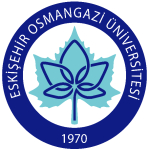 ESOGÜBilgisayar ve Öğretim Teknolojileri Eğitimi Bölümü Ders Bilgi FormuESOGÜBilgisayar ve Öğretim Teknolojileri Eğitimi Bölümü Ders Bilgi FormuESOGÜBilgisayar ve Öğretim Teknolojileri Eğitimi Bölümü Ders Bilgi Formu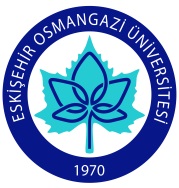 ESOGÜBilgisayar ve Öğretim Teknolojileri Eğitimi Bölümü  Ders Bilgi FormuESOGÜBilgisayar ve Öğretim Teknolojileri Eğitimi Bölümü  Ders Bilgi FormuESOGÜBilgisayar ve Öğretim Teknolojileri Eğitimi Bölümü  Ders Bilgi FormuESOGÜBilgisayar ve Öğretim Teknolojileri Eğitimi BölümüDERS BİLGİ FORMUESOGÜBilgisayar ve Öğretim Teknolojileri Eğitimi Bölümü  Ders Bilgi Formu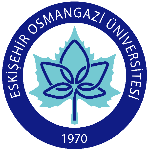 ESOGÜBilgisayar ve Öğretim Teknolojileri Eğitimi Bölümü Ders Bilgi FormuESOGÜBilgisayar ve Öğretim Teknolojileri Eğitimi Bölümü Ders Bilgi FormuESOGÜBilgisayar ve Öğretim Teknolojileri Eğitimi Bölümü Ders Bilgi FormuESOGÜBilgisayar ve Öğretim Teknolojileri Eğitimi Bölümü  Ders Bilgi FormuESOGÜBilgisayar ve Öğretim Teknolojileri Eğitimi Bölümü  Ders Bilgi FormuESOGÜBilgisayar ve Öğretim Teknolojileri Eğitimi Bölümü  Ders Bilgi FormuESOGÜ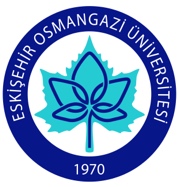 Bilgisayar ve Öğretim Teknolojileri Eğitimi Bölümü Ders Bilgi FormuESOGÜBilgisayar ve Öğretim Teknolojileri Eğitimi BölümüDERS BİLGİ FORMUESOGÜBilgisayar ve Öğretim Teknolojileri Eğitimi Bölümü Ders Bilgi FormuESOGÜBilgisayar ve Öğretim Teknolojileri Eğitimi Bölümü Ders Bilgi FormuESOGÜBilgisayar ve Öğretim Teknolojileri Eğitimi Bölümü Ders Bilgi FormuESOGÜBilgisayar ve Öğretim Teknolojileri Eğitimi Bölümü  Ders Bilgi FormuESOGÜBilgisayar ve Öğretim Teknolojileri Eğitimi Bölümü  Ders Bilgi FormuESOGÜBilgisayar ve Öğretim Teknolojileri Eğitimi Bölümü Ders Bilgi FormuESOGÜBilgisayar ve Öğretim Teknolojileri Eğitimi Bölümü Ders Bilgi FormuESOGÜBilgisayar ve Öğretim Teknolojileri Eğitimi Bölümü Ders Bilgi FormuDÖNEMBaharDERSİN KODUDERSİN ADIVeri Tabanı Yönetim SistemleriYARIYILHAFTALIK DERS SAATİHAFTALIK DERS SAATİHAFTALIK DERS SAATİHAFTALIK DERS SAATİDERSİNDERSİNDERSİNDERSİNDERSİNDERSİNDERSİNDERSİNYARIYILTeorikUygulamaLaboratuarLaboratuarKredisiKredisiAKTSAKTSTÜRÜTÜRÜTÜRÜDİLİ430--3333ZORUNLU (X )  SEÇMELİ (  )ZORUNLU (X )  SEÇMELİ (  )ZORUNLU (X )  SEÇMELİ (  )TürkçeDERSİN KATEGORİSİDERSİN KATEGORİSİDERSİN KATEGORİSİDERSİN KATEGORİSİDERSİN KATEGORİSİDERSİN KATEGORİSİDERSİN KATEGORİSİDERSİN KATEGORİSİDERSİN KATEGORİSİDERSİN KATEGORİSİDERSİN KATEGORİSİDERSİN KATEGORİSİDERSİN KATEGORİSİMeslek BilgisiMeslek BilgisiMeslek BilgisiAlan EğitimiAlan EğitimiAlan EğitimiGenel KültürGenel KültürGenel KültürGenel KültürSeçmeliSeçmeliSeçmeli---xxx- - - - Meslek Bilgisi ( )Alan Eğitimi ( )Genel Kültür ( )Meslek Bilgisi ( )Alan Eğitimi ( )Genel Kültür ( )Meslek Bilgisi ( )Alan Eğitimi ( )Genel Kültür ( )DEĞERLENDİRME ÖLÇÜTLERİDEĞERLENDİRME ÖLÇÜTLERİDEĞERLENDİRME ÖLÇÜTLERİDEĞERLENDİRME ÖLÇÜTLERİDEĞERLENDİRME ÖLÇÜTLERİDEĞERLENDİRME ÖLÇÜTLERİDEĞERLENDİRME ÖLÇÜTLERİDEĞERLENDİRME ÖLÇÜTLERİDEĞERLENDİRME ÖLÇÜTLERİDEĞERLENDİRME ÖLÇÜTLERİDEĞERLENDİRME ÖLÇÜTLERİDEĞERLENDİRME ÖLÇÜTLERİDEĞERLENDİRME ÖLÇÜTLERİYARIYIL İÇİYARIYIL İÇİYARIYIL İÇİYARIYIL İÇİFaaliyet türüFaaliyet türüFaaliyet türüFaaliyet türüSayıSayıSayı%%YARIYIL İÇİYARIYIL İÇİYARIYIL İÇİYARIYIL İÇİI. Ara SınavI. Ara SınavI. Ara SınavI. Ara Sınav1113030YARIYIL İÇİYARIYIL İÇİYARIYIL İÇİYARIYIL İÇİII. Ara SınavII. Ara SınavII. Ara SınavII. Ara SınavYARIYIL İÇİYARIYIL İÇİYARIYIL İÇİYARIYIL İÇİKısa SınavKısa SınavKısa SınavKısa SınavYARIYIL İÇİYARIYIL İÇİYARIYIL İÇİYARIYIL İÇİÖdevÖdevÖdevÖdev5553030YARIYIL İÇİYARIYIL İÇİYARIYIL İÇİYARIYIL İÇİProjeProjeProjeProjeYARIYIL İÇİYARIYIL İÇİYARIYIL İÇİYARIYIL İÇİRaporRaporRaporRaporYARIYIL İÇİYARIYIL İÇİYARIYIL İÇİYARIYIL İÇİDiğer (………)Diğer (………)Diğer (………)Diğer (………)YARIYIL SONU SINAVIYARIYIL SONU SINAVIYARIYIL SONU SINAVIYARIYIL SONU SINAVI1114040VARSA ÖNERİLEN ÖNKOŞUL(LAR)VARSA ÖNERİLEN ÖNKOŞUL(LAR)VARSA ÖNERİLEN ÖNKOŞUL(LAR)VARSA ÖNERİLEN ÖNKOŞUL(LAR)Önkoşul bulunmamaktadır.Önkoşul bulunmamaktadır.Önkoşul bulunmamaktadır.Önkoşul bulunmamaktadır.Önkoşul bulunmamaktadır.Önkoşul bulunmamaktadır.Önkoşul bulunmamaktadır.Önkoşul bulunmamaktadır.Önkoşul bulunmamaktadır.DERSİN KISA İÇERİĞİDERSİN KISA İÇERİĞİDERSİN KISA İÇERİĞİDERSİN KISA İÇERİĞİTemel veri tabanı kavramları; veri ve veri modelleri; ilişkisel veri tabanı tasarımı; SQL yapısal sorgulama dili; temel SQL komutları; SQL fonksiyonları; gruplama yapmak; birleştirme; SQL yönetimsel fonksiyonları; çoklu tablo kullanımı; SQL programlama ve function; SQL programlamada transaction ve hata durumları; VTYS kurulumu ve yönetimsel işlemler; veri tabanı yönetim sistemi üzerinde SQL sorguları.Temel veri tabanı kavramları; veri ve veri modelleri; ilişkisel veri tabanı tasarımı; SQL yapısal sorgulama dili; temel SQL komutları; SQL fonksiyonları; gruplama yapmak; birleştirme; SQL yönetimsel fonksiyonları; çoklu tablo kullanımı; SQL programlama ve function; SQL programlamada transaction ve hata durumları; VTYS kurulumu ve yönetimsel işlemler; veri tabanı yönetim sistemi üzerinde SQL sorguları.Temel veri tabanı kavramları; veri ve veri modelleri; ilişkisel veri tabanı tasarımı; SQL yapısal sorgulama dili; temel SQL komutları; SQL fonksiyonları; gruplama yapmak; birleştirme; SQL yönetimsel fonksiyonları; çoklu tablo kullanımı; SQL programlama ve function; SQL programlamada transaction ve hata durumları; VTYS kurulumu ve yönetimsel işlemler; veri tabanı yönetim sistemi üzerinde SQL sorguları.Temel veri tabanı kavramları; veri ve veri modelleri; ilişkisel veri tabanı tasarımı; SQL yapısal sorgulama dili; temel SQL komutları; SQL fonksiyonları; gruplama yapmak; birleştirme; SQL yönetimsel fonksiyonları; çoklu tablo kullanımı; SQL programlama ve function; SQL programlamada transaction ve hata durumları; VTYS kurulumu ve yönetimsel işlemler; veri tabanı yönetim sistemi üzerinde SQL sorguları.Temel veri tabanı kavramları; veri ve veri modelleri; ilişkisel veri tabanı tasarımı; SQL yapısal sorgulama dili; temel SQL komutları; SQL fonksiyonları; gruplama yapmak; birleştirme; SQL yönetimsel fonksiyonları; çoklu tablo kullanımı; SQL programlama ve function; SQL programlamada transaction ve hata durumları; VTYS kurulumu ve yönetimsel işlemler; veri tabanı yönetim sistemi üzerinde SQL sorguları.Temel veri tabanı kavramları; veri ve veri modelleri; ilişkisel veri tabanı tasarımı; SQL yapısal sorgulama dili; temel SQL komutları; SQL fonksiyonları; gruplama yapmak; birleştirme; SQL yönetimsel fonksiyonları; çoklu tablo kullanımı; SQL programlama ve function; SQL programlamada transaction ve hata durumları; VTYS kurulumu ve yönetimsel işlemler; veri tabanı yönetim sistemi üzerinde SQL sorguları.Temel veri tabanı kavramları; veri ve veri modelleri; ilişkisel veri tabanı tasarımı; SQL yapısal sorgulama dili; temel SQL komutları; SQL fonksiyonları; gruplama yapmak; birleştirme; SQL yönetimsel fonksiyonları; çoklu tablo kullanımı; SQL programlama ve function; SQL programlamada transaction ve hata durumları; VTYS kurulumu ve yönetimsel işlemler; veri tabanı yönetim sistemi üzerinde SQL sorguları.Temel veri tabanı kavramları; veri ve veri modelleri; ilişkisel veri tabanı tasarımı; SQL yapısal sorgulama dili; temel SQL komutları; SQL fonksiyonları; gruplama yapmak; birleştirme; SQL yönetimsel fonksiyonları; çoklu tablo kullanımı; SQL programlama ve function; SQL programlamada transaction ve hata durumları; VTYS kurulumu ve yönetimsel işlemler; veri tabanı yönetim sistemi üzerinde SQL sorguları.Temel veri tabanı kavramları; veri ve veri modelleri; ilişkisel veri tabanı tasarımı; SQL yapısal sorgulama dili; temel SQL komutları; SQL fonksiyonları; gruplama yapmak; birleştirme; SQL yönetimsel fonksiyonları; çoklu tablo kullanımı; SQL programlama ve function; SQL programlamada transaction ve hata durumları; VTYS kurulumu ve yönetimsel işlemler; veri tabanı yönetim sistemi üzerinde SQL sorguları.DERSİN AMAÇLARIDERSİN AMAÇLARIDERSİN AMAÇLARIDERSİN AMAÇLARIVeritabanı temel kavramları ve uygulamaları hakkında hakkında bilgi vermek, örnek bir veritabanı tasarımı için gerekli adımları öğretmek.Veritabanı temel kavramları ve uygulamaları hakkında hakkında bilgi vermek, örnek bir veritabanı tasarımı için gerekli adımları öğretmek.Veritabanı temel kavramları ve uygulamaları hakkında hakkında bilgi vermek, örnek bir veritabanı tasarımı için gerekli adımları öğretmek.Veritabanı temel kavramları ve uygulamaları hakkında hakkında bilgi vermek, örnek bir veritabanı tasarımı için gerekli adımları öğretmek.Veritabanı temel kavramları ve uygulamaları hakkında hakkında bilgi vermek, örnek bir veritabanı tasarımı için gerekli adımları öğretmek.Veritabanı temel kavramları ve uygulamaları hakkında hakkında bilgi vermek, örnek bir veritabanı tasarımı için gerekli adımları öğretmek.Veritabanı temel kavramları ve uygulamaları hakkında hakkında bilgi vermek, örnek bir veritabanı tasarımı için gerekli adımları öğretmek.Veritabanı temel kavramları ve uygulamaları hakkında hakkında bilgi vermek, örnek bir veritabanı tasarımı için gerekli adımları öğretmek.Veritabanı temel kavramları ve uygulamaları hakkında hakkında bilgi vermek, örnek bir veritabanı tasarımı için gerekli adımları öğretmek.DERSİN MESLEK EĞİTİMİNİ SAĞLAMAYA YÖNELİK KATKISIDERSİN MESLEK EĞİTİMİNİ SAĞLAMAYA YÖNELİK KATKISIDERSİN MESLEK EĞİTİMİNİ SAĞLAMAYA YÖNELİK KATKISIDERSİN MESLEK EĞİTİMİNİ SAĞLAMAYA YÖNELİK KATKISIEğitim amaçlı kullanılabilecek uygulamalar için veri tabanı tasarımı yapabilme, mevcut veri tabanları üzerinde işlem yapabilme ve geliştirebilmeEğitim amaçlı kullanılabilecek uygulamalar için veri tabanı tasarımı yapabilme, mevcut veri tabanları üzerinde işlem yapabilme ve geliştirebilmeEğitim amaçlı kullanılabilecek uygulamalar için veri tabanı tasarımı yapabilme, mevcut veri tabanları üzerinde işlem yapabilme ve geliştirebilmeEğitim amaçlı kullanılabilecek uygulamalar için veri tabanı tasarımı yapabilme, mevcut veri tabanları üzerinde işlem yapabilme ve geliştirebilmeEğitim amaçlı kullanılabilecek uygulamalar için veri tabanı tasarımı yapabilme, mevcut veri tabanları üzerinde işlem yapabilme ve geliştirebilmeEğitim amaçlı kullanılabilecek uygulamalar için veri tabanı tasarımı yapabilme, mevcut veri tabanları üzerinde işlem yapabilme ve geliştirebilmeEğitim amaçlı kullanılabilecek uygulamalar için veri tabanı tasarımı yapabilme, mevcut veri tabanları üzerinde işlem yapabilme ve geliştirebilmeEğitim amaçlı kullanılabilecek uygulamalar için veri tabanı tasarımı yapabilme, mevcut veri tabanları üzerinde işlem yapabilme ve geliştirebilmeEğitim amaçlı kullanılabilecek uygulamalar için veri tabanı tasarımı yapabilme, mevcut veri tabanları üzerinde işlem yapabilme ve geliştirebilmeDERSİN ÖĞRENİM ÇIKTILARIDERSİN ÖĞRENİM ÇIKTILARIDERSİN ÖĞRENİM ÇIKTILARIDERSİN ÖĞRENİM ÇIKTILARIVeri Tabanı Yönetim Sistemleri ile ilgili temel kavramları tanımlar.Örnek veri tabanı hazırlamak için gerekli temelleri kavrar.Tasarım yaparken Varlık-ilişki modelinden ilişkisel modele geçişin nasıl yapılacağını kavrar.Veri tabanları üzerinde sorgulama süreçlerini değerlendirir.SQL sorgulama için gerekli ilişkisel cebir ve hesap kavramlarını oluşturur.Hazırlanmış örnek veri tabanları üzerine eleştiri yapar.Alternatif yapılar geliştirir.Bir problemi veri tabanı yapısına uygun şekilde değerlendirir.Veri Tabanı Yönetim Sistemleri ile ilgili temel kavramları tanımlar.Örnek veri tabanı hazırlamak için gerekli temelleri kavrar.Tasarım yaparken Varlık-ilişki modelinden ilişkisel modele geçişin nasıl yapılacağını kavrar.Veri tabanları üzerinde sorgulama süreçlerini değerlendirir.SQL sorgulama için gerekli ilişkisel cebir ve hesap kavramlarını oluşturur.Hazırlanmış örnek veri tabanları üzerine eleştiri yapar.Alternatif yapılar geliştirir.Bir problemi veri tabanı yapısına uygun şekilde değerlendirir.Veri Tabanı Yönetim Sistemleri ile ilgili temel kavramları tanımlar.Örnek veri tabanı hazırlamak için gerekli temelleri kavrar.Tasarım yaparken Varlık-ilişki modelinden ilişkisel modele geçişin nasıl yapılacağını kavrar.Veri tabanları üzerinde sorgulama süreçlerini değerlendirir.SQL sorgulama için gerekli ilişkisel cebir ve hesap kavramlarını oluşturur.Hazırlanmış örnek veri tabanları üzerine eleştiri yapar.Alternatif yapılar geliştirir.Bir problemi veri tabanı yapısına uygun şekilde değerlendirir.Veri Tabanı Yönetim Sistemleri ile ilgili temel kavramları tanımlar.Örnek veri tabanı hazırlamak için gerekli temelleri kavrar.Tasarım yaparken Varlık-ilişki modelinden ilişkisel modele geçişin nasıl yapılacağını kavrar.Veri tabanları üzerinde sorgulama süreçlerini değerlendirir.SQL sorgulama için gerekli ilişkisel cebir ve hesap kavramlarını oluşturur.Hazırlanmış örnek veri tabanları üzerine eleştiri yapar.Alternatif yapılar geliştirir.Bir problemi veri tabanı yapısına uygun şekilde değerlendirir.Veri Tabanı Yönetim Sistemleri ile ilgili temel kavramları tanımlar.Örnek veri tabanı hazırlamak için gerekli temelleri kavrar.Tasarım yaparken Varlık-ilişki modelinden ilişkisel modele geçişin nasıl yapılacağını kavrar.Veri tabanları üzerinde sorgulama süreçlerini değerlendirir.SQL sorgulama için gerekli ilişkisel cebir ve hesap kavramlarını oluşturur.Hazırlanmış örnek veri tabanları üzerine eleştiri yapar.Alternatif yapılar geliştirir.Bir problemi veri tabanı yapısına uygun şekilde değerlendirir.Veri Tabanı Yönetim Sistemleri ile ilgili temel kavramları tanımlar.Örnek veri tabanı hazırlamak için gerekli temelleri kavrar.Tasarım yaparken Varlık-ilişki modelinden ilişkisel modele geçişin nasıl yapılacağını kavrar.Veri tabanları üzerinde sorgulama süreçlerini değerlendirir.SQL sorgulama için gerekli ilişkisel cebir ve hesap kavramlarını oluşturur.Hazırlanmış örnek veri tabanları üzerine eleştiri yapar.Alternatif yapılar geliştirir.Bir problemi veri tabanı yapısına uygun şekilde değerlendirir.Veri Tabanı Yönetim Sistemleri ile ilgili temel kavramları tanımlar.Örnek veri tabanı hazırlamak için gerekli temelleri kavrar.Tasarım yaparken Varlık-ilişki modelinden ilişkisel modele geçişin nasıl yapılacağını kavrar.Veri tabanları üzerinde sorgulama süreçlerini değerlendirir.SQL sorgulama için gerekli ilişkisel cebir ve hesap kavramlarını oluşturur.Hazırlanmış örnek veri tabanları üzerine eleştiri yapar.Alternatif yapılar geliştirir.Bir problemi veri tabanı yapısına uygun şekilde değerlendirir.Veri Tabanı Yönetim Sistemleri ile ilgili temel kavramları tanımlar.Örnek veri tabanı hazırlamak için gerekli temelleri kavrar.Tasarım yaparken Varlık-ilişki modelinden ilişkisel modele geçişin nasıl yapılacağını kavrar.Veri tabanları üzerinde sorgulama süreçlerini değerlendirir.SQL sorgulama için gerekli ilişkisel cebir ve hesap kavramlarını oluşturur.Hazırlanmış örnek veri tabanları üzerine eleştiri yapar.Alternatif yapılar geliştirir.Bir problemi veri tabanı yapısına uygun şekilde değerlendirir.Veri Tabanı Yönetim Sistemleri ile ilgili temel kavramları tanımlar.Örnek veri tabanı hazırlamak için gerekli temelleri kavrar.Tasarım yaparken Varlık-ilişki modelinden ilişkisel modele geçişin nasıl yapılacağını kavrar.Veri tabanları üzerinde sorgulama süreçlerini değerlendirir.SQL sorgulama için gerekli ilişkisel cebir ve hesap kavramlarını oluşturur.Hazırlanmış örnek veri tabanları üzerine eleştiri yapar.Alternatif yapılar geliştirir.Bir problemi veri tabanı yapısına uygun şekilde değerlendirir.TEMEL DERS KİTABITEMEL DERS KİTABITEMEL DERS KİTABITEMEL DERS KİTABIÖZSEVEN Turgut, Veri Tabanı Yönetim Sistemleri I-II, 2012, Murathan YayınlarıÖZSEVEN Turgut, Veri Tabanı Yönetim Sistemleri I-II, 2012, Murathan YayınlarıÖZSEVEN Turgut, Veri Tabanı Yönetim Sistemleri I-II, 2012, Murathan YayınlarıÖZSEVEN Turgut, Veri Tabanı Yönetim Sistemleri I-II, 2012, Murathan YayınlarıÖZSEVEN Turgut, Veri Tabanı Yönetim Sistemleri I-II, 2012, Murathan YayınlarıÖZSEVEN Turgut, Veri Tabanı Yönetim Sistemleri I-II, 2012, Murathan YayınlarıÖZSEVEN Turgut, Veri Tabanı Yönetim Sistemleri I-II, 2012, Murathan YayınlarıÖZSEVEN Turgut, Veri Tabanı Yönetim Sistemleri I-II, 2012, Murathan YayınlarıÖZSEVEN Turgut, Veri Tabanı Yönetim Sistemleri I-II, 2012, Murathan YayınlarıYARDIMCI KAYNAKLARYARDIMCI KAYNAKLARYARDIMCI KAYNAKLARYARDIMCI KAYNAKLARRamakrishnan, R., & Gehrke, J. (2003). Database Management Systems-Third Edition. IN, USA: McGraw Hill; Özkan, Y. (2003). Veri Tabanı Sistemleri. İstanbul: Alfa Basım Yayım Dağıtım Ltd. Şti.Ramakrishnan, R., & Gehrke, J. (2003). Database Management Systems-Third Edition. IN, USA: McGraw Hill; Özkan, Y. (2003). Veri Tabanı Sistemleri. İstanbul: Alfa Basım Yayım Dağıtım Ltd. Şti.Ramakrishnan, R., & Gehrke, J. (2003). Database Management Systems-Third Edition. IN, USA: McGraw Hill; Özkan, Y. (2003). Veri Tabanı Sistemleri. İstanbul: Alfa Basım Yayım Dağıtım Ltd. Şti.Ramakrishnan, R., & Gehrke, J. (2003). Database Management Systems-Third Edition. IN, USA: McGraw Hill; Özkan, Y. (2003). Veri Tabanı Sistemleri. İstanbul: Alfa Basım Yayım Dağıtım Ltd. Şti.Ramakrishnan, R., & Gehrke, J. (2003). Database Management Systems-Third Edition. IN, USA: McGraw Hill; Özkan, Y. (2003). Veri Tabanı Sistemleri. İstanbul: Alfa Basım Yayım Dağıtım Ltd. Şti.Ramakrishnan, R., & Gehrke, J. (2003). Database Management Systems-Third Edition. IN, USA: McGraw Hill; Özkan, Y. (2003). Veri Tabanı Sistemleri. İstanbul: Alfa Basım Yayım Dağıtım Ltd. Şti.Ramakrishnan, R., & Gehrke, J. (2003). Database Management Systems-Third Edition. IN, USA: McGraw Hill; Özkan, Y. (2003). Veri Tabanı Sistemleri. İstanbul: Alfa Basım Yayım Dağıtım Ltd. Şti.Ramakrishnan, R., & Gehrke, J. (2003). Database Management Systems-Third Edition. IN, USA: McGraw Hill; Özkan, Y. (2003). Veri Tabanı Sistemleri. İstanbul: Alfa Basım Yayım Dağıtım Ltd. Şti.Ramakrishnan, R., & Gehrke, J. (2003). Database Management Systems-Third Edition. IN, USA: McGraw Hill; Özkan, Y. (2003). Veri Tabanı Sistemleri. İstanbul: Alfa Basım Yayım Dağıtım Ltd. Şti.DERSTE GEREKLİ ARAÇ VE GEREÇLERDERSTE GEREKLİ ARAÇ VE GEREÇLERDERSTE GEREKLİ ARAÇ VE GEREÇLERDERSTE GEREKLİ ARAÇ VE GEREÇLERKişisel Bilgisayar, Yazılım Geliştirme Araçları,  Projeksiyon, İnternet ErişimiKişisel Bilgisayar, Yazılım Geliştirme Araçları,  Projeksiyon, İnternet ErişimiKişisel Bilgisayar, Yazılım Geliştirme Araçları,  Projeksiyon, İnternet ErişimiKişisel Bilgisayar, Yazılım Geliştirme Araçları,  Projeksiyon, İnternet ErişimiKişisel Bilgisayar, Yazılım Geliştirme Araçları,  Projeksiyon, İnternet ErişimiKişisel Bilgisayar, Yazılım Geliştirme Araçları,  Projeksiyon, İnternet ErişimiKişisel Bilgisayar, Yazılım Geliştirme Araçları,  Projeksiyon, İnternet ErişimiKişisel Bilgisayar, Yazılım Geliştirme Araçları,  Projeksiyon, İnternet ErişimiKişisel Bilgisayar, Yazılım Geliştirme Araçları,  Projeksiyon, İnternet ErişimiDERSİN HAFTALIK PLANIDERSİN HAFTALIK PLANIHAFTAİŞLENEN KONULAR1Veri, veri tabanı (VT), dosya, veri tabanı yönetim sistemleri (VTYS) kavramlarıyla ilgili temel bilgiler2VTYS’lerin temel özellikleri ile veri modeli kavramları3VT tasarımına giriş, Varlık ilişki modeli, UML ve diyagramların tanımı4VT temel bileşenleri, İlişkisel VTYSler, ilişkisel model5Normalizasyon Kuralları6İlişkisel Cebir7-8ARA SINAV 9SQL Yapısal Sorgulama Dili10Tek tabloda sorgulama, gruplandırarak sorgulama11Aritmetiksel Operatörler ve Fonksiyonlar12Tabloların Birleştirilmesi13Alt Sorgular14Görünümler15-16FİNAL SINAVI NOPROGRAM ÇIKTISI 3211Eğitim teknolojilerinin tasarlanması, planlanması, yürütülmesi ve yönetilmesi sürecini verimli ve etkili kullanan; bu süreçleri inceleyerek gerekli ürünleri, değişiklikleri ve güncellemeleri tasarlayan ve hazırlayanX2Bilişim teknolojilerini kullanarak bilgiye ulaşan, bilgiyi analiz ve sentez edip değerlendiren ve yeni durumlara göre adapte ederek kullananX3Öğretmenlik mesleği ve bu mesleği gerçekleştirmeyle ilgili konularda yeterli düzeyde bilgi, beceri ve yetkinlik sahibi olanX4Öğretim teknolojilerini ve materyallerini, bunların derslerde nasıl kullanılacağını bilen; eğitim yazılımı, e-öğrenme, uzaktan eğitim, öğrenme yönetim sistemleri gibi uygulamaları geliştiren, kullanan ve rehberlik edenX5Grafik tasarımı ve canlandırma, web tasarımı ve eğitsel yazılım hazırlamak üzere özel olarak geliştirilmiş programları kullanarak öğrenme etkinliklerini zenginleştirecek materyaller geliştirenX6Bilgisayar ve Öğretim Teknolojileri Eğitimi alanındaki problemleri tanımlayan, modelleyen ve çözenX7Okuldaki mevcut durumu analiz ederek teknolojik ihtiyaçları planlayan, ve bu teknolojilerin eğitim ve öğretim sürecinde kullanımına liderlik edenX8Alana özgü kullanılabilecek öğrenme-öğretme yaklaşımları, kuramları, öğrenme-öğretme stratejileri, yöntem ve tekniklerini uygulayanX  9Bilişim teknolojileri eğitiminde kullanılan ölçme-değerlendirme yöntem ve tekniklerini belirleyebilenX10Bilgisayar donanımı, işletim sistemleri, bilgisayar ağları ve programlama dilleri konularında bilgi, beceri ve yetkinlik sahibi olanX11Meslek etiğine sahip, sosyal sorumluluk çerçevesinde toplumsal problemlere çözüm üretenX12Türkçe sözlü ve yazılı iletişim becerilerine sahip olanX13Eleştirel düşünen, yeni fikirler üreten ve problemleri keşfetme ve çözme becerisine sahip olanX14Genel kültür bilgisine sahip olan  X1:Hiç Katkısı Yok. 2:Kısmen Katkısı Var. 3:Tam Katkısı Var.1:Hiç Katkısı Yok. 2:Kısmen Katkısı Var. 3:Tam Katkısı Var.1:Hiç Katkısı Yok. 2:Kısmen Katkısı Var. 3:Tam Katkısı Var.1:Hiç Katkısı Yok. 2:Kısmen Katkısı Var. 3:Tam Katkısı Var.1:Hiç Katkısı Yok. 2:Kısmen Katkısı Var. 3:Tam Katkısı Var.DÖNEM GüzDERSİN KODUDERSİN ADIWeb Tabanlı ProgramlamaYARIYILHAFTALIK DERS SAATİHAFTALIK DERS SAATİHAFTALIK DERS SAATİHAFTALIK DERS SAATİDERSİNDERSİNDERSİNDERSİNDERSİNDERSİNDERSİNDERSİNYARIYILTeorikUygulamaLaboratuarLaboratuarKredisiKredisiAKTSAKTSTÜRÜTÜRÜTÜRÜDİLİ522003355ZORUNLU ( X)  SEÇMELİ (  )ZORUNLU ( X)  SEÇMELİ (  )ZORUNLU ( X)  SEÇMELİ (  )TürkçeDERSİN KATEGORİSİDERSİN KATEGORİSİDERSİN KATEGORİSİDERSİN KATEGORİSİDERSİN KATEGORİSİDERSİN KATEGORİSİDERSİN KATEGORİSİDERSİN KATEGORİSİDERSİN KATEGORİSİDERSİN KATEGORİSİDERSİN KATEGORİSİDERSİN KATEGORİSİDERSİN KATEGORİSİMeslek BilgisiMeslek BilgisiMeslek BilgisiAlan EğitimiAlan EğitimiAlan EğitimiGenel KültürGenel KültürGenel KültürGenel KültürSeçmeliSeçmeliSeçmeli---xxx- - - - Meslek Bilgisi ( )Alan Eğitimi ( )Genel Kültür (  )         Meslek Bilgisi ( )Alan Eğitimi ( )Genel Kültür (  )         Meslek Bilgisi ( )Alan Eğitimi ( )Genel Kültür (  )         DEĞERLENDİRME ÖLÇÜTLERİDEĞERLENDİRME ÖLÇÜTLERİDEĞERLENDİRME ÖLÇÜTLERİDEĞERLENDİRME ÖLÇÜTLERİDEĞERLENDİRME ÖLÇÜTLERİDEĞERLENDİRME ÖLÇÜTLERİDEĞERLENDİRME ÖLÇÜTLERİDEĞERLENDİRME ÖLÇÜTLERİDEĞERLENDİRME ÖLÇÜTLERİDEĞERLENDİRME ÖLÇÜTLERİDEĞERLENDİRME ÖLÇÜTLERİDEĞERLENDİRME ÖLÇÜTLERİDEĞERLENDİRME ÖLÇÜTLERİYARIYIL İÇİYARIYIL İÇİYARIYIL İÇİYARIYIL İÇİFaaliyet türüFaaliyet türüFaaliyet türüFaaliyet türüSayıSayıSayı%%YARIYIL İÇİYARIYIL İÇİYARIYIL İÇİYARIYIL İÇİI. Ara SınavI. Ara SınavI. Ara SınavI. Ara Sınav1113030YARIYIL İÇİYARIYIL İÇİYARIYIL İÇİYARIYIL İÇİII. Ara SınavII. Ara SınavII. Ara SınavII. Ara SınavYARIYIL İÇİYARIYIL İÇİYARIYIL İÇİYARIYIL İÇİKısa SınavKısa SınavKısa SınavKısa SınavYARIYIL İÇİYARIYIL İÇİYARIYIL İÇİYARIYIL İÇİÖdevÖdevÖdevÖdevYARIYIL İÇİYARIYIL İÇİYARIYIL İÇİYARIYIL İÇİProjeProjeProjeProje1113030YARIYIL İÇİYARIYIL İÇİYARIYIL İÇİYARIYIL İÇİRaporRaporRaporRaporYARIYIL İÇİYARIYIL İÇİYARIYIL İÇİYARIYIL İÇİDiğer (………)Diğer (………)Diğer (………)Diğer (………)YARIYIL SONU SINAVIYARIYIL SONU SINAVIYARIYIL SONU SINAVIYARIYIL SONU SINAVI1114040VARSA ÖNERİLEN ÖNKOŞUL(LAR)VARSA ÖNERİLEN ÖNKOŞUL(LAR)VARSA ÖNERİLEN ÖNKOŞUL(LAR)VARSA ÖNERİLEN ÖNKOŞUL(LAR)Önkoşul bulunmamaktadır.Önkoşul bulunmamaktadır.Önkoşul bulunmamaktadır.Önkoşul bulunmamaktadır.Önkoşul bulunmamaktadır.Önkoşul bulunmamaktadır.Önkoşul bulunmamaktadır.Önkoşul bulunmamaktadır.Önkoşul bulunmamaktadır.DERSİN KISA İÇERİĞİDERSİN KISA İÇERİĞİDERSİN KISA İÇERİĞİDERSİN KISA İÇERİĞİProgramlama için kullanılan editörler ve program geliştirme ortamları; HTML5 ile sayfa tasarımı; biçimlendirmede stil sayfalarının kullanımı (CSS); dinamik sayfalar oluşturma (javascript); web sunucusu kurulumu; internet programlamada çerez kavramı ve kullanım alanları; internet üzerinden HTTP istek ve yanıtlarının gönderilmesi; internet üzerinden veritabanına bağlanma ve işlemler gerçekleştirme; veri tabanında bulunan bilgileri listeleme, sıralama, değiştirme; eğitim amaçlı dinamikbir internet uygulaması geliştirme.Programlama için kullanılan editörler ve program geliştirme ortamları; HTML5 ile sayfa tasarımı; biçimlendirmede stil sayfalarının kullanımı (CSS); dinamik sayfalar oluşturma (javascript); web sunucusu kurulumu; internet programlamada çerez kavramı ve kullanım alanları; internet üzerinden HTTP istek ve yanıtlarının gönderilmesi; internet üzerinden veritabanına bağlanma ve işlemler gerçekleştirme; veri tabanında bulunan bilgileri listeleme, sıralama, değiştirme; eğitim amaçlı dinamikbir internet uygulaması geliştirme.Programlama için kullanılan editörler ve program geliştirme ortamları; HTML5 ile sayfa tasarımı; biçimlendirmede stil sayfalarının kullanımı (CSS); dinamik sayfalar oluşturma (javascript); web sunucusu kurulumu; internet programlamada çerez kavramı ve kullanım alanları; internet üzerinden HTTP istek ve yanıtlarının gönderilmesi; internet üzerinden veritabanına bağlanma ve işlemler gerçekleştirme; veri tabanında bulunan bilgileri listeleme, sıralama, değiştirme; eğitim amaçlı dinamikbir internet uygulaması geliştirme.Programlama için kullanılan editörler ve program geliştirme ortamları; HTML5 ile sayfa tasarımı; biçimlendirmede stil sayfalarının kullanımı (CSS); dinamik sayfalar oluşturma (javascript); web sunucusu kurulumu; internet programlamada çerez kavramı ve kullanım alanları; internet üzerinden HTTP istek ve yanıtlarının gönderilmesi; internet üzerinden veritabanına bağlanma ve işlemler gerçekleştirme; veri tabanında bulunan bilgileri listeleme, sıralama, değiştirme; eğitim amaçlı dinamikbir internet uygulaması geliştirme.Programlama için kullanılan editörler ve program geliştirme ortamları; HTML5 ile sayfa tasarımı; biçimlendirmede stil sayfalarının kullanımı (CSS); dinamik sayfalar oluşturma (javascript); web sunucusu kurulumu; internet programlamada çerez kavramı ve kullanım alanları; internet üzerinden HTTP istek ve yanıtlarının gönderilmesi; internet üzerinden veritabanına bağlanma ve işlemler gerçekleştirme; veri tabanında bulunan bilgileri listeleme, sıralama, değiştirme; eğitim amaçlı dinamikbir internet uygulaması geliştirme.Programlama için kullanılan editörler ve program geliştirme ortamları; HTML5 ile sayfa tasarımı; biçimlendirmede stil sayfalarının kullanımı (CSS); dinamik sayfalar oluşturma (javascript); web sunucusu kurulumu; internet programlamada çerez kavramı ve kullanım alanları; internet üzerinden HTTP istek ve yanıtlarının gönderilmesi; internet üzerinden veritabanına bağlanma ve işlemler gerçekleştirme; veri tabanında bulunan bilgileri listeleme, sıralama, değiştirme; eğitim amaçlı dinamikbir internet uygulaması geliştirme.Programlama için kullanılan editörler ve program geliştirme ortamları; HTML5 ile sayfa tasarımı; biçimlendirmede stil sayfalarının kullanımı (CSS); dinamik sayfalar oluşturma (javascript); web sunucusu kurulumu; internet programlamada çerez kavramı ve kullanım alanları; internet üzerinden HTTP istek ve yanıtlarının gönderilmesi; internet üzerinden veritabanına bağlanma ve işlemler gerçekleştirme; veri tabanında bulunan bilgileri listeleme, sıralama, değiştirme; eğitim amaçlı dinamikbir internet uygulaması geliştirme.Programlama için kullanılan editörler ve program geliştirme ortamları; HTML5 ile sayfa tasarımı; biçimlendirmede stil sayfalarının kullanımı (CSS); dinamik sayfalar oluşturma (javascript); web sunucusu kurulumu; internet programlamada çerez kavramı ve kullanım alanları; internet üzerinden HTTP istek ve yanıtlarının gönderilmesi; internet üzerinden veritabanına bağlanma ve işlemler gerçekleştirme; veri tabanında bulunan bilgileri listeleme, sıralama, değiştirme; eğitim amaçlı dinamikbir internet uygulaması geliştirme.Programlama için kullanılan editörler ve program geliştirme ortamları; HTML5 ile sayfa tasarımı; biçimlendirmede stil sayfalarının kullanımı (CSS); dinamik sayfalar oluşturma (javascript); web sunucusu kurulumu; internet programlamada çerez kavramı ve kullanım alanları; internet üzerinden HTTP istek ve yanıtlarının gönderilmesi; internet üzerinden veritabanına bağlanma ve işlemler gerçekleştirme; veri tabanında bulunan bilgileri listeleme, sıralama, değiştirme; eğitim amaçlı dinamikbir internet uygulaması geliştirme.DERSİN AMAÇLARIDERSİN AMAÇLARIDERSİN AMAÇLARIDERSİN AMAÇLARIİstemci ve sunucu taraflı uygulamaları tanıyabilme, 	Sunucu taraflı uygulama ve veritabanı işletebilecek bir web sunucusu kurabilme, Sunucu tabanlı bir dil kullanarak web uygulamaları geliştirebilme İstemci ve sunucu taraflı uygulamaları tanıyabilme, 	Sunucu taraflı uygulama ve veritabanı işletebilecek bir web sunucusu kurabilme, Sunucu tabanlı bir dil kullanarak web uygulamaları geliştirebilme İstemci ve sunucu taraflı uygulamaları tanıyabilme, 	Sunucu taraflı uygulama ve veritabanı işletebilecek bir web sunucusu kurabilme, Sunucu tabanlı bir dil kullanarak web uygulamaları geliştirebilme İstemci ve sunucu taraflı uygulamaları tanıyabilme, 	Sunucu taraflı uygulama ve veritabanı işletebilecek bir web sunucusu kurabilme, Sunucu tabanlı bir dil kullanarak web uygulamaları geliştirebilme İstemci ve sunucu taraflı uygulamaları tanıyabilme, 	Sunucu taraflı uygulama ve veritabanı işletebilecek bir web sunucusu kurabilme, Sunucu tabanlı bir dil kullanarak web uygulamaları geliştirebilme İstemci ve sunucu taraflı uygulamaları tanıyabilme, 	Sunucu taraflı uygulama ve veritabanı işletebilecek bir web sunucusu kurabilme, Sunucu tabanlı bir dil kullanarak web uygulamaları geliştirebilme İstemci ve sunucu taraflı uygulamaları tanıyabilme, 	Sunucu taraflı uygulama ve veritabanı işletebilecek bir web sunucusu kurabilme, Sunucu tabanlı bir dil kullanarak web uygulamaları geliştirebilme İstemci ve sunucu taraflı uygulamaları tanıyabilme, 	Sunucu taraflı uygulama ve veritabanı işletebilecek bir web sunucusu kurabilme, Sunucu tabanlı bir dil kullanarak web uygulamaları geliştirebilme İstemci ve sunucu taraflı uygulamaları tanıyabilme, 	Sunucu taraflı uygulama ve veritabanı işletebilecek bir web sunucusu kurabilme, Sunucu tabanlı bir dil kullanarak web uygulamaları geliştirebilme DERSİN MESLEK EĞİTİMİNİ SAĞLAMAYA YÖNELİK KATKISIDERSİN MESLEK EĞİTİMİNİ SAĞLAMAYA YÖNELİK KATKISIDERSİN MESLEK EĞİTİMİNİ SAĞLAMAYA YÖNELİK KATKISIDERSİN MESLEK EĞİTİMİNİ SAĞLAMAYA YÖNELİK KATKISIÖğrenciler, eğitim amaçlı kullanılmak üzere internet tabanlı dinamik bir web uygulaması geliştirebilecek ve açık kaynak kodlu uygulamaların kurulumunu yapabileceklerdir.Öğrenciler, eğitim amaçlı kullanılmak üzere internet tabanlı dinamik bir web uygulaması geliştirebilecek ve açık kaynak kodlu uygulamaların kurulumunu yapabileceklerdir.Öğrenciler, eğitim amaçlı kullanılmak üzere internet tabanlı dinamik bir web uygulaması geliştirebilecek ve açık kaynak kodlu uygulamaların kurulumunu yapabileceklerdir.Öğrenciler, eğitim amaçlı kullanılmak üzere internet tabanlı dinamik bir web uygulaması geliştirebilecek ve açık kaynak kodlu uygulamaların kurulumunu yapabileceklerdir.Öğrenciler, eğitim amaçlı kullanılmak üzere internet tabanlı dinamik bir web uygulaması geliştirebilecek ve açık kaynak kodlu uygulamaların kurulumunu yapabileceklerdir.Öğrenciler, eğitim amaçlı kullanılmak üzere internet tabanlı dinamik bir web uygulaması geliştirebilecek ve açık kaynak kodlu uygulamaların kurulumunu yapabileceklerdir.Öğrenciler, eğitim amaçlı kullanılmak üzere internet tabanlı dinamik bir web uygulaması geliştirebilecek ve açık kaynak kodlu uygulamaların kurulumunu yapabileceklerdir.Öğrenciler, eğitim amaçlı kullanılmak üzere internet tabanlı dinamik bir web uygulaması geliştirebilecek ve açık kaynak kodlu uygulamaların kurulumunu yapabileceklerdir.Öğrenciler, eğitim amaçlı kullanılmak üzere internet tabanlı dinamik bir web uygulaması geliştirebilecek ve açık kaynak kodlu uygulamaların kurulumunu yapabileceklerdir.DERSİN ÖĞRENİM ÇIKTILARIDERSİN ÖĞRENİM ÇIKTILARIDERSİN ÖĞRENİM ÇIKTILARIDERSİN ÖĞRENİM ÇIKTILARIWeb Sunucusu kurabilme ve yapılandırabilmePHP’de Form uygulamaları yapabilmePHP kullanarak veritabanına bağlanabilmeOluşturulan veri tabanından istenen kriterlere göre sorgular yazabilmeDinamik Web Sayfaları yapabilmeHazırlanan web uygulamalarının ftp yapılarak yayınlayabilmeWeb Sunucusu kurabilme ve yapılandırabilmePHP’de Form uygulamaları yapabilmePHP kullanarak veritabanına bağlanabilmeOluşturulan veri tabanından istenen kriterlere göre sorgular yazabilmeDinamik Web Sayfaları yapabilmeHazırlanan web uygulamalarının ftp yapılarak yayınlayabilmeWeb Sunucusu kurabilme ve yapılandırabilmePHP’de Form uygulamaları yapabilmePHP kullanarak veritabanına bağlanabilmeOluşturulan veri tabanından istenen kriterlere göre sorgular yazabilmeDinamik Web Sayfaları yapabilmeHazırlanan web uygulamalarının ftp yapılarak yayınlayabilmeWeb Sunucusu kurabilme ve yapılandırabilmePHP’de Form uygulamaları yapabilmePHP kullanarak veritabanına bağlanabilmeOluşturulan veri tabanından istenen kriterlere göre sorgular yazabilmeDinamik Web Sayfaları yapabilmeHazırlanan web uygulamalarının ftp yapılarak yayınlayabilmeWeb Sunucusu kurabilme ve yapılandırabilmePHP’de Form uygulamaları yapabilmePHP kullanarak veritabanına bağlanabilmeOluşturulan veri tabanından istenen kriterlere göre sorgular yazabilmeDinamik Web Sayfaları yapabilmeHazırlanan web uygulamalarının ftp yapılarak yayınlayabilmeWeb Sunucusu kurabilme ve yapılandırabilmePHP’de Form uygulamaları yapabilmePHP kullanarak veritabanına bağlanabilmeOluşturulan veri tabanından istenen kriterlere göre sorgular yazabilmeDinamik Web Sayfaları yapabilmeHazırlanan web uygulamalarının ftp yapılarak yayınlayabilmeWeb Sunucusu kurabilme ve yapılandırabilmePHP’de Form uygulamaları yapabilmePHP kullanarak veritabanına bağlanabilmeOluşturulan veri tabanından istenen kriterlere göre sorgular yazabilmeDinamik Web Sayfaları yapabilmeHazırlanan web uygulamalarının ftp yapılarak yayınlayabilmeWeb Sunucusu kurabilme ve yapılandırabilmePHP’de Form uygulamaları yapabilmePHP kullanarak veritabanına bağlanabilmeOluşturulan veri tabanından istenen kriterlere göre sorgular yazabilmeDinamik Web Sayfaları yapabilmeHazırlanan web uygulamalarının ftp yapılarak yayınlayabilmeWeb Sunucusu kurabilme ve yapılandırabilmePHP’de Form uygulamaları yapabilmePHP kullanarak veritabanına bağlanabilmeOluşturulan veri tabanından istenen kriterlere göre sorgular yazabilmeDinamik Web Sayfaları yapabilmeHazırlanan web uygulamalarının ftp yapılarak yayınlayabilmeTEMEL DERS KİTABITEMEL DERS KİTABITEMEL DERS KİTABITEMEL DERS KİTABIİnternet Programcılığı 2, Ebubekir YAŞAR, Turgut ÖZSEVEN, 3. Baskı 2012, Murathan Yayıneviİnternet Programcılığı 2, Ebubekir YAŞAR, Turgut ÖZSEVEN, 3. Baskı 2012, Murathan Yayıneviİnternet Programcılığı 2, Ebubekir YAŞAR, Turgut ÖZSEVEN, 3. Baskı 2012, Murathan Yayıneviİnternet Programcılığı 2, Ebubekir YAŞAR, Turgut ÖZSEVEN, 3. Baskı 2012, Murathan Yayıneviİnternet Programcılığı 2, Ebubekir YAŞAR, Turgut ÖZSEVEN, 3. Baskı 2012, Murathan Yayıneviİnternet Programcılığı 2, Ebubekir YAŞAR, Turgut ÖZSEVEN, 3. Baskı 2012, Murathan Yayıneviİnternet Programcılığı 2, Ebubekir YAŞAR, Turgut ÖZSEVEN, 3. Baskı 2012, Murathan Yayıneviİnternet Programcılığı 2, Ebubekir YAŞAR, Turgut ÖZSEVEN, 3. Baskı 2012, Murathan Yayıneviİnternet Programcılığı 2, Ebubekir YAŞAR, Turgut ÖZSEVEN, 3. Baskı 2012, Murathan YayıneviYARDIMCI KAYNAKLARYARDIMCI KAYNAKLARYARDIMCI KAYNAKLARYARDIMCI KAYNAKLARPHP ve AJAX, Haydar TUNA, 2010, Seçkin Yayınevi; Murach’s PHP and MySQL, Joel Murach, Ray Harris, 2010, Mike Murach&Associates Inc.PHP ve AJAX, Haydar TUNA, 2010, Seçkin Yayınevi; Murach’s PHP and MySQL, Joel Murach, Ray Harris, 2010, Mike Murach&Associates Inc.PHP ve AJAX, Haydar TUNA, 2010, Seçkin Yayınevi; Murach’s PHP and MySQL, Joel Murach, Ray Harris, 2010, Mike Murach&Associates Inc.PHP ve AJAX, Haydar TUNA, 2010, Seçkin Yayınevi; Murach’s PHP and MySQL, Joel Murach, Ray Harris, 2010, Mike Murach&Associates Inc.PHP ve AJAX, Haydar TUNA, 2010, Seçkin Yayınevi; Murach’s PHP and MySQL, Joel Murach, Ray Harris, 2010, Mike Murach&Associates Inc.PHP ve AJAX, Haydar TUNA, 2010, Seçkin Yayınevi; Murach’s PHP and MySQL, Joel Murach, Ray Harris, 2010, Mike Murach&Associates Inc.PHP ve AJAX, Haydar TUNA, 2010, Seçkin Yayınevi; Murach’s PHP and MySQL, Joel Murach, Ray Harris, 2010, Mike Murach&Associates Inc.PHP ve AJAX, Haydar TUNA, 2010, Seçkin Yayınevi; Murach’s PHP and MySQL, Joel Murach, Ray Harris, 2010, Mike Murach&Associates Inc.PHP ve AJAX, Haydar TUNA, 2010, Seçkin Yayınevi; Murach’s PHP and MySQL, Joel Murach, Ray Harris, 2010, Mike Murach&Associates Inc.DERSTE GEREKLİ ARAÇ VE GEREÇLERDERSTE GEREKLİ ARAÇ VE GEREÇLERDERSTE GEREKLİ ARAÇ VE GEREÇLERDERSTE GEREKLİ ARAÇ VE GEREÇLERKişisel Bilgisayar, Yazılım Geliştirme Araçları,  Projeksiyon, İnternet ErişimiKişisel Bilgisayar, Yazılım Geliştirme Araçları,  Projeksiyon, İnternet ErişimiKişisel Bilgisayar, Yazılım Geliştirme Araçları,  Projeksiyon, İnternet ErişimiKişisel Bilgisayar, Yazılım Geliştirme Araçları,  Projeksiyon, İnternet ErişimiKişisel Bilgisayar, Yazılım Geliştirme Araçları,  Projeksiyon, İnternet ErişimiKişisel Bilgisayar, Yazılım Geliştirme Araçları,  Projeksiyon, İnternet ErişimiKişisel Bilgisayar, Yazılım Geliştirme Araçları,  Projeksiyon, İnternet ErişimiKişisel Bilgisayar, Yazılım Geliştirme Araçları,  Projeksiyon, İnternet ErişimiKişisel Bilgisayar, Yazılım Geliştirme Araçları,  Projeksiyon, İnternet ErişimiDERSİN HAFTALIK PLANIDERSİN HAFTALIK PLANIHAFTAİŞLENEN KONULAR1Ders Tanıtımı ve İnternet Tabanlı Programlamaya Giriş2Sunucu Taraflı Kodlama; Apache, PHP, MySQL Kurulumu3PHP Program Yapısı ve Tanımlamalar4PHP Operatörleri5Dizi Değişkenleri, Dizi Tanımlama ve Dizi Fonksiyonları6Program Kontrol Deyimleri7-8ARA SINAV 9Fonksiyonlar10Form İşlemleri11Çerez Kullanımı ve Oturum Yönetimi12Dosya ve Klasör İşlemleri13PHP MyAdmin Kurulumu ve MySQL, Temel Veritabanı İşlemleri14PHP Kullanarak MySQL İle Bağlantı Kurmak, Veri Oluşturma, Getirme, Güncelleme ve Listeleme İşlemleri15-16FİNAL SINAVI NOPROGRAM ÇIKTISI 3211Eğitim teknolojilerinin tasarlanması, planlanması, yürütülmesi ve yönetilmesi sürecini verimli ve etkili kullanan; bu süreçleri inceleyerek gerekli ürünleri, değişiklikleri ve güncellemeleri tasarlayan ve hazırlayanX2Bilişim teknolojilerini kullanarak bilgiye ulaşan, bilgiyi analiz ve sentez edip değerlendiren ve yeni durumlara göre adapte ederek kullananX3Öğretmenlik mesleği ve bu mesleği gerçekleştirmeyle ilgili konularda yeterli düzeyde bilgi, beceri ve yetkinlik sahibi olanX4Öğretim teknolojilerini ve materyallerini, bunların derslerde nasıl kullanılacağını bilen; eğitim yazılımı, e-öğrenme, uzaktan eğitim, öğrenme yönetim sistemleri gibi uygulamaları geliştiren, kullanan ve rehberlik edenX5Grafik tasarımı ve canlandırma, web tasarımı ve eğitsel yazılım hazırlamak üzere özel olarak geliştirilmiş programları kullanarak öğrenme etkinliklerini zenginleştirecek materyaller geliştirenX6Bilgisayar ve Öğretim Teknolojileri Eğitimi alanındaki problemleri tanımlayan, modelleyen ve çözenX7Okuldaki mevcut durumu analiz ederek teknolojik ihtiyaçları planlayan, ve bu teknolojilerin eğitim ve öğretim sürecinde kullanımına liderlik edenX8Alana özgü kullanılabilecek öğrenme-öğretme yaklaşımları, kuramları, öğrenme-öğretme stratejileri, yöntem ve tekniklerini uygulayanX  9Bilişim teknolojileri eğitiminde kullanılan ölçme-değerlendirme yöntem ve tekniklerini belirleyebilenX10Bilgisayar donanımı, işletim sistemleri, bilgisayar ağları ve programlama dilleri konularında bilgi, beceri ve yetkinlik sahibi olanX11Meslek etiğine sahip, sosyal sorumluluk çerçevesinde toplumsal problemlere çözüm üretenX12Türkçe sözlü ve yazılı iletişim becerilerine sahip olanX13Eleştirel düşünen, yeni fikirler üreten ve problemleri keşfetme ve çözme becerisine sahip olanX14Genel kültür bilgisine sahip olan  X1:Hiç Katkısı Yok. 2:Kısmen Katkısı Var. 3:Tam Katkısı Var.1:Hiç Katkısı Yok. 2:Kısmen Katkısı Var. 3:Tam Katkısı Var.1:Hiç Katkısı Yok. 2:Kısmen Katkısı Var. 3:Tam Katkısı Var.1:Hiç Katkısı Yok. 2:Kısmen Katkısı Var. 3:Tam Katkısı Var.1:Hiç Katkısı Yok. 2:Kısmen Katkısı Var. 3:Tam Katkısı Var.DÖNEMBaharDERSİN KODUDERSİN ADIAçık ve Uzaktan ÖğrenmeYARIYILHAFTALIK DERS SAATİHAFTALIK DERS SAATİHAFTALIK DERS SAATİHAFTALIK DERS SAATİHAFTALIK DERS SAATİHAFTALIK DERS SAATİDERSİNDERSİNDERSİNDERSİNDERSİNDERSİNDERSİNYARIYILTeorikTeorikUygulamaLaboratuvarLaboratuvarLaboratuvarKredisiAKTSTÜRÜTÜRÜTÜRÜDİLİDİLİBAHAR 330 0 0 033 ZORUNLU (X)  SEÇMELİ (   )ZORUNLU (X)  SEÇMELİ (   )ZORUNLU (X)  SEÇMELİ (   )TürkçeTürkçeDERSİN KATEGORİSİDERSİN KATEGORİSİDERSİN KATEGORİSİDERSİN KATEGORİSİDERSİN KATEGORİSİDERSİN KATEGORİSİDERSİN KATEGORİSİDERSİN KATEGORİSİDERSİN KATEGORİSİDERSİN KATEGORİSİDERSİN KATEGORİSİDERSİN KATEGORİSİDERSİN KATEGORİSİDERSİN KATEGORİSİMeslek BilgisiMeslek BilgisiAlan EğitimiAlan EğitimiAlan EğitimiAlan EğitimiGenel KültürGenel KültürGenel KültürGenel KültürGenel KültürGenel KültürSeçmeliSeçmeli--xxxx------Meslek Bilgisi ( )Alan Eğitimi ( )Genel Kültür ( )Meslek Bilgisi ( )Alan Eğitimi ( )Genel Kültür ( )DEĞERLENDİRME ÖLÇÜTLERİDEĞERLENDİRME ÖLÇÜTLERİDEĞERLENDİRME ÖLÇÜTLERİDEĞERLENDİRME ÖLÇÜTLERİDEĞERLENDİRME ÖLÇÜTLERİDEĞERLENDİRME ÖLÇÜTLERİDEĞERLENDİRME ÖLÇÜTLERİDEĞERLENDİRME ÖLÇÜTLERİDEĞERLENDİRME ÖLÇÜTLERİDEĞERLENDİRME ÖLÇÜTLERİDEĞERLENDİRME ÖLÇÜTLERİDEĞERLENDİRME ÖLÇÜTLERİDEĞERLENDİRME ÖLÇÜTLERİDEĞERLENDİRME ÖLÇÜTLERİYARIYIL İÇİYARIYIL İÇİYARIYIL İÇİYARIYIL İÇİYARIYIL İÇİFaaliyet türüFaaliyet türüFaaliyet türüFaaliyet türüFaaliyet türüSayıSayı%%YARIYIL İÇİYARIYIL İÇİYARIYIL İÇİYARIYIL İÇİYARIYIL İÇİAra SınavAra SınavAra SınavAra SınavAra Sınav1 1 3030YARIYIL İÇİYARIYIL İÇİYARIYIL İÇİYARIYIL İÇİYARIYIL İÇİKısa SınavKısa SınavKısa SınavKısa SınavKısa SınavYARIYIL İÇİYARIYIL İÇİYARIYIL İÇİYARIYIL İÇİYARIYIL İÇİÖdevÖdevÖdevÖdevÖdevYARIYIL İÇİYARIYIL İÇİYARIYIL İÇİYARIYIL İÇİYARIYIL İÇİProjeProjeProjeProjeProjeYARIYIL İÇİYARIYIL İÇİYARIYIL İÇİYARIYIL İÇİYARIYIL İÇİRaporRaporRaporRaporRaporYARIYIL İÇİYARIYIL İÇİYARIYIL İÇİYARIYIL İÇİYARIYIL İÇİDiğer (Sunum)Diğer (Sunum)Diğer (Sunum)Diğer (Sunum)Diğer (Sunum)113030YARIYIL SONU SINAVIYARIYIL SONU SINAVIYARIYIL SONU SINAVIYARIYIL SONU SINAVIYARIYIL SONU SINAVIYazılıYazılıYazılıYazılıYazılı114040VARSA ÖNERİLEN ÖNKOŞUL(LAR)VARSA ÖNERİLEN ÖNKOŞUL(LAR)VARSA ÖNERİLEN ÖNKOŞUL(LAR)VARSA ÖNERİLEN ÖNKOŞUL(LAR)VARSA ÖNERİLEN ÖNKOŞUL(LAR) Yok. Yok. Yok. Yok. Yok. Yok. Yok. Yok. Yok.DERSİN KISA İÇERİĞİDERSİN KISA İÇERİĞİDERSİN KISA İÇERİĞİDERSİN KISA İÇERİĞİDERSİN KISA İÇERİĞİAçık ve uzaktan öğrenmenin temel kavramları ve felsefesi; dünyada uzaktan eğitimin gelişimi; Türkiye'de uzaktan eğitimin gelişimi; uzaktan eğitimde öğrenen ve rehber rolleri; uzaktan eğitimde kullanılan teknolojiler; açık ve uzaktan eğitimin yönetimi; açık ve uzaktan öğrenmede sınıf yönetimi ve bileşenleri; açık eğitim kaynakları ve dünyadaki eğilimler; kitlesel açık çevrimiçi dersler; kişiselleştirilmiş öğrenme ortamları; açık ve uzaktan eğitimle ilgili sorunlar ve bunların çözümü; öğretmen yetiştirmede açık ve uzaktan eğitim uygulamaları; açık ve uzaktan eğitimde bireysel öğretim materyali geliştirme ve öğrenci destek hizmetleri; farklı öğrenme durumları için öğretim stratejilerinin belirlenmesi; uzaktan eğitimde araştırma ve değerlendirme.Açık ve uzaktan öğrenmenin temel kavramları ve felsefesi; dünyada uzaktan eğitimin gelişimi; Türkiye'de uzaktan eğitimin gelişimi; uzaktan eğitimde öğrenen ve rehber rolleri; uzaktan eğitimde kullanılan teknolojiler; açık ve uzaktan eğitimin yönetimi; açık ve uzaktan öğrenmede sınıf yönetimi ve bileşenleri; açık eğitim kaynakları ve dünyadaki eğilimler; kitlesel açık çevrimiçi dersler; kişiselleştirilmiş öğrenme ortamları; açık ve uzaktan eğitimle ilgili sorunlar ve bunların çözümü; öğretmen yetiştirmede açık ve uzaktan eğitim uygulamaları; açık ve uzaktan eğitimde bireysel öğretim materyali geliştirme ve öğrenci destek hizmetleri; farklı öğrenme durumları için öğretim stratejilerinin belirlenmesi; uzaktan eğitimde araştırma ve değerlendirme.Açık ve uzaktan öğrenmenin temel kavramları ve felsefesi; dünyada uzaktan eğitimin gelişimi; Türkiye'de uzaktan eğitimin gelişimi; uzaktan eğitimde öğrenen ve rehber rolleri; uzaktan eğitimde kullanılan teknolojiler; açık ve uzaktan eğitimin yönetimi; açık ve uzaktan öğrenmede sınıf yönetimi ve bileşenleri; açık eğitim kaynakları ve dünyadaki eğilimler; kitlesel açık çevrimiçi dersler; kişiselleştirilmiş öğrenme ortamları; açık ve uzaktan eğitimle ilgili sorunlar ve bunların çözümü; öğretmen yetiştirmede açık ve uzaktan eğitim uygulamaları; açık ve uzaktan eğitimde bireysel öğretim materyali geliştirme ve öğrenci destek hizmetleri; farklı öğrenme durumları için öğretim stratejilerinin belirlenmesi; uzaktan eğitimde araştırma ve değerlendirme.Açık ve uzaktan öğrenmenin temel kavramları ve felsefesi; dünyada uzaktan eğitimin gelişimi; Türkiye'de uzaktan eğitimin gelişimi; uzaktan eğitimde öğrenen ve rehber rolleri; uzaktan eğitimde kullanılan teknolojiler; açık ve uzaktan eğitimin yönetimi; açık ve uzaktan öğrenmede sınıf yönetimi ve bileşenleri; açık eğitim kaynakları ve dünyadaki eğilimler; kitlesel açık çevrimiçi dersler; kişiselleştirilmiş öğrenme ortamları; açık ve uzaktan eğitimle ilgili sorunlar ve bunların çözümü; öğretmen yetiştirmede açık ve uzaktan eğitim uygulamaları; açık ve uzaktan eğitimde bireysel öğretim materyali geliştirme ve öğrenci destek hizmetleri; farklı öğrenme durumları için öğretim stratejilerinin belirlenmesi; uzaktan eğitimde araştırma ve değerlendirme.Açık ve uzaktan öğrenmenin temel kavramları ve felsefesi; dünyada uzaktan eğitimin gelişimi; Türkiye'de uzaktan eğitimin gelişimi; uzaktan eğitimde öğrenen ve rehber rolleri; uzaktan eğitimde kullanılan teknolojiler; açık ve uzaktan eğitimin yönetimi; açık ve uzaktan öğrenmede sınıf yönetimi ve bileşenleri; açık eğitim kaynakları ve dünyadaki eğilimler; kitlesel açık çevrimiçi dersler; kişiselleştirilmiş öğrenme ortamları; açık ve uzaktan eğitimle ilgili sorunlar ve bunların çözümü; öğretmen yetiştirmede açık ve uzaktan eğitim uygulamaları; açık ve uzaktan eğitimde bireysel öğretim materyali geliştirme ve öğrenci destek hizmetleri; farklı öğrenme durumları için öğretim stratejilerinin belirlenmesi; uzaktan eğitimde araştırma ve değerlendirme.Açık ve uzaktan öğrenmenin temel kavramları ve felsefesi; dünyada uzaktan eğitimin gelişimi; Türkiye'de uzaktan eğitimin gelişimi; uzaktan eğitimde öğrenen ve rehber rolleri; uzaktan eğitimde kullanılan teknolojiler; açık ve uzaktan eğitimin yönetimi; açık ve uzaktan öğrenmede sınıf yönetimi ve bileşenleri; açık eğitim kaynakları ve dünyadaki eğilimler; kitlesel açık çevrimiçi dersler; kişiselleştirilmiş öğrenme ortamları; açık ve uzaktan eğitimle ilgili sorunlar ve bunların çözümü; öğretmen yetiştirmede açık ve uzaktan eğitim uygulamaları; açık ve uzaktan eğitimde bireysel öğretim materyali geliştirme ve öğrenci destek hizmetleri; farklı öğrenme durumları için öğretim stratejilerinin belirlenmesi; uzaktan eğitimde araştırma ve değerlendirme.Açık ve uzaktan öğrenmenin temel kavramları ve felsefesi; dünyada uzaktan eğitimin gelişimi; Türkiye'de uzaktan eğitimin gelişimi; uzaktan eğitimde öğrenen ve rehber rolleri; uzaktan eğitimde kullanılan teknolojiler; açık ve uzaktan eğitimin yönetimi; açık ve uzaktan öğrenmede sınıf yönetimi ve bileşenleri; açık eğitim kaynakları ve dünyadaki eğilimler; kitlesel açık çevrimiçi dersler; kişiselleştirilmiş öğrenme ortamları; açık ve uzaktan eğitimle ilgili sorunlar ve bunların çözümü; öğretmen yetiştirmede açık ve uzaktan eğitim uygulamaları; açık ve uzaktan eğitimde bireysel öğretim materyali geliştirme ve öğrenci destek hizmetleri; farklı öğrenme durumları için öğretim stratejilerinin belirlenmesi; uzaktan eğitimde araştırma ve değerlendirme.Açık ve uzaktan öğrenmenin temel kavramları ve felsefesi; dünyada uzaktan eğitimin gelişimi; Türkiye'de uzaktan eğitimin gelişimi; uzaktan eğitimde öğrenen ve rehber rolleri; uzaktan eğitimde kullanılan teknolojiler; açık ve uzaktan eğitimin yönetimi; açık ve uzaktan öğrenmede sınıf yönetimi ve bileşenleri; açık eğitim kaynakları ve dünyadaki eğilimler; kitlesel açık çevrimiçi dersler; kişiselleştirilmiş öğrenme ortamları; açık ve uzaktan eğitimle ilgili sorunlar ve bunların çözümü; öğretmen yetiştirmede açık ve uzaktan eğitim uygulamaları; açık ve uzaktan eğitimde bireysel öğretim materyali geliştirme ve öğrenci destek hizmetleri; farklı öğrenme durumları için öğretim stratejilerinin belirlenmesi; uzaktan eğitimde araştırma ve değerlendirme.Açık ve uzaktan öğrenmenin temel kavramları ve felsefesi; dünyada uzaktan eğitimin gelişimi; Türkiye'de uzaktan eğitimin gelişimi; uzaktan eğitimde öğrenen ve rehber rolleri; uzaktan eğitimde kullanılan teknolojiler; açık ve uzaktan eğitimin yönetimi; açık ve uzaktan öğrenmede sınıf yönetimi ve bileşenleri; açık eğitim kaynakları ve dünyadaki eğilimler; kitlesel açık çevrimiçi dersler; kişiselleştirilmiş öğrenme ortamları; açık ve uzaktan eğitimle ilgili sorunlar ve bunların çözümü; öğretmen yetiştirmede açık ve uzaktan eğitim uygulamaları; açık ve uzaktan eğitimde bireysel öğretim materyali geliştirme ve öğrenci destek hizmetleri; farklı öğrenme durumları için öğretim stratejilerinin belirlenmesi; uzaktan eğitimde araştırma ve değerlendirme.DERSİN AMAÇLARIDERSİN AMAÇLARIDERSİN AMAÇLARIDERSİN AMAÇLARIDERSİN AMAÇLARIBu dersin amacı açık ve uzaktan öğrenme alanının dünyadaki ve ülkemizdeki gelişimsel dönemlerini, öğrenen ve rehber rollerini, uzaktan eğitimde kullanılan teknolojileri, açık ve uzaktan eğitimin yönetimini, açık ve uzaktan öğrenmede sınıf yönetimi ve bileşenlerini, açık eğitim kaynakları ve dünyadaki eğilimleri, kitlesel açık çevrimiçi dersleri, kişiselleştirilmiş öğrenme ortamlarını, açık ve uzaktan eğitimle ilgili sorun ve eğilimleri, öğretmen yetiştirmede açık ve uzaktan eğitim uygulamalarını, açık ve uzaktan eğitimde bireysel öğretim materyali geliştirme ve öğrenci destek hizmetlerinin  tanıtılmasıdır. Bu dersin amacı açık ve uzaktan öğrenme alanının dünyadaki ve ülkemizdeki gelişimsel dönemlerini, öğrenen ve rehber rollerini, uzaktan eğitimde kullanılan teknolojileri, açık ve uzaktan eğitimin yönetimini, açık ve uzaktan öğrenmede sınıf yönetimi ve bileşenlerini, açık eğitim kaynakları ve dünyadaki eğilimleri, kitlesel açık çevrimiçi dersleri, kişiselleştirilmiş öğrenme ortamlarını, açık ve uzaktan eğitimle ilgili sorun ve eğilimleri, öğretmen yetiştirmede açık ve uzaktan eğitim uygulamalarını, açık ve uzaktan eğitimde bireysel öğretim materyali geliştirme ve öğrenci destek hizmetlerinin  tanıtılmasıdır. Bu dersin amacı açık ve uzaktan öğrenme alanının dünyadaki ve ülkemizdeki gelişimsel dönemlerini, öğrenen ve rehber rollerini, uzaktan eğitimde kullanılan teknolojileri, açık ve uzaktan eğitimin yönetimini, açık ve uzaktan öğrenmede sınıf yönetimi ve bileşenlerini, açık eğitim kaynakları ve dünyadaki eğilimleri, kitlesel açık çevrimiçi dersleri, kişiselleştirilmiş öğrenme ortamlarını, açık ve uzaktan eğitimle ilgili sorun ve eğilimleri, öğretmen yetiştirmede açık ve uzaktan eğitim uygulamalarını, açık ve uzaktan eğitimde bireysel öğretim materyali geliştirme ve öğrenci destek hizmetlerinin  tanıtılmasıdır. Bu dersin amacı açık ve uzaktan öğrenme alanının dünyadaki ve ülkemizdeki gelişimsel dönemlerini, öğrenen ve rehber rollerini, uzaktan eğitimde kullanılan teknolojileri, açık ve uzaktan eğitimin yönetimini, açık ve uzaktan öğrenmede sınıf yönetimi ve bileşenlerini, açık eğitim kaynakları ve dünyadaki eğilimleri, kitlesel açık çevrimiçi dersleri, kişiselleştirilmiş öğrenme ortamlarını, açık ve uzaktan eğitimle ilgili sorun ve eğilimleri, öğretmen yetiştirmede açık ve uzaktan eğitim uygulamalarını, açık ve uzaktan eğitimde bireysel öğretim materyali geliştirme ve öğrenci destek hizmetlerinin  tanıtılmasıdır. Bu dersin amacı açık ve uzaktan öğrenme alanının dünyadaki ve ülkemizdeki gelişimsel dönemlerini, öğrenen ve rehber rollerini, uzaktan eğitimde kullanılan teknolojileri, açık ve uzaktan eğitimin yönetimini, açık ve uzaktan öğrenmede sınıf yönetimi ve bileşenlerini, açık eğitim kaynakları ve dünyadaki eğilimleri, kitlesel açık çevrimiçi dersleri, kişiselleştirilmiş öğrenme ortamlarını, açık ve uzaktan eğitimle ilgili sorun ve eğilimleri, öğretmen yetiştirmede açık ve uzaktan eğitim uygulamalarını, açık ve uzaktan eğitimde bireysel öğretim materyali geliştirme ve öğrenci destek hizmetlerinin  tanıtılmasıdır. Bu dersin amacı açık ve uzaktan öğrenme alanının dünyadaki ve ülkemizdeki gelişimsel dönemlerini, öğrenen ve rehber rollerini, uzaktan eğitimde kullanılan teknolojileri, açık ve uzaktan eğitimin yönetimini, açık ve uzaktan öğrenmede sınıf yönetimi ve bileşenlerini, açık eğitim kaynakları ve dünyadaki eğilimleri, kitlesel açık çevrimiçi dersleri, kişiselleştirilmiş öğrenme ortamlarını, açık ve uzaktan eğitimle ilgili sorun ve eğilimleri, öğretmen yetiştirmede açık ve uzaktan eğitim uygulamalarını, açık ve uzaktan eğitimde bireysel öğretim materyali geliştirme ve öğrenci destek hizmetlerinin  tanıtılmasıdır. Bu dersin amacı açık ve uzaktan öğrenme alanının dünyadaki ve ülkemizdeki gelişimsel dönemlerini, öğrenen ve rehber rollerini, uzaktan eğitimde kullanılan teknolojileri, açık ve uzaktan eğitimin yönetimini, açık ve uzaktan öğrenmede sınıf yönetimi ve bileşenlerini, açık eğitim kaynakları ve dünyadaki eğilimleri, kitlesel açık çevrimiçi dersleri, kişiselleştirilmiş öğrenme ortamlarını, açık ve uzaktan eğitimle ilgili sorun ve eğilimleri, öğretmen yetiştirmede açık ve uzaktan eğitim uygulamalarını, açık ve uzaktan eğitimde bireysel öğretim materyali geliştirme ve öğrenci destek hizmetlerinin  tanıtılmasıdır. Bu dersin amacı açık ve uzaktan öğrenme alanının dünyadaki ve ülkemizdeki gelişimsel dönemlerini, öğrenen ve rehber rollerini, uzaktan eğitimde kullanılan teknolojileri, açık ve uzaktan eğitimin yönetimini, açık ve uzaktan öğrenmede sınıf yönetimi ve bileşenlerini, açık eğitim kaynakları ve dünyadaki eğilimleri, kitlesel açık çevrimiçi dersleri, kişiselleştirilmiş öğrenme ortamlarını, açık ve uzaktan eğitimle ilgili sorun ve eğilimleri, öğretmen yetiştirmede açık ve uzaktan eğitim uygulamalarını, açık ve uzaktan eğitimde bireysel öğretim materyali geliştirme ve öğrenci destek hizmetlerinin  tanıtılmasıdır. Bu dersin amacı açık ve uzaktan öğrenme alanının dünyadaki ve ülkemizdeki gelişimsel dönemlerini, öğrenen ve rehber rollerini, uzaktan eğitimde kullanılan teknolojileri, açık ve uzaktan eğitimin yönetimini, açık ve uzaktan öğrenmede sınıf yönetimi ve bileşenlerini, açık eğitim kaynakları ve dünyadaki eğilimleri, kitlesel açık çevrimiçi dersleri, kişiselleştirilmiş öğrenme ortamlarını, açık ve uzaktan eğitimle ilgili sorun ve eğilimleri, öğretmen yetiştirmede açık ve uzaktan eğitim uygulamalarını, açık ve uzaktan eğitimde bireysel öğretim materyali geliştirme ve öğrenci destek hizmetlerinin  tanıtılmasıdır. DERSİN MESLEK EĞİTİMİNİ SAĞLAMAYA YÖNELİK KATKISIDERSİN MESLEK EĞİTİMİNİ SAĞLAMAYA YÖNELİK KATKISIDERSİN MESLEK EĞİTİMİNİ SAĞLAMAYA YÖNELİK KATKISIDERSİN MESLEK EĞİTİMİNİ SAĞLAMAYA YÖNELİK KATKISIDERSİN MESLEK EĞİTİMİNİ SAĞLAMAYA YÖNELİK KATKISIBu ders, eğitim öğretim ihtiyacının karşılanmasında çok yaygın olarak kullanılan açık ve uzaktan öğrenmenin ne olduğu, yüz yüze eğitim dışındaki olanakların anlaşılması için teorik bir çerçeve oluşturması amaçlanmaktadır.Bu ders, eğitim öğretim ihtiyacının karşılanmasında çok yaygın olarak kullanılan açık ve uzaktan öğrenmenin ne olduğu, yüz yüze eğitim dışındaki olanakların anlaşılması için teorik bir çerçeve oluşturması amaçlanmaktadır.Bu ders, eğitim öğretim ihtiyacının karşılanmasında çok yaygın olarak kullanılan açık ve uzaktan öğrenmenin ne olduğu, yüz yüze eğitim dışındaki olanakların anlaşılması için teorik bir çerçeve oluşturması amaçlanmaktadır.Bu ders, eğitim öğretim ihtiyacının karşılanmasında çok yaygın olarak kullanılan açık ve uzaktan öğrenmenin ne olduğu, yüz yüze eğitim dışındaki olanakların anlaşılması için teorik bir çerçeve oluşturması amaçlanmaktadır.Bu ders, eğitim öğretim ihtiyacının karşılanmasında çok yaygın olarak kullanılan açık ve uzaktan öğrenmenin ne olduğu, yüz yüze eğitim dışındaki olanakların anlaşılması için teorik bir çerçeve oluşturması amaçlanmaktadır.Bu ders, eğitim öğretim ihtiyacının karşılanmasında çok yaygın olarak kullanılan açık ve uzaktan öğrenmenin ne olduğu, yüz yüze eğitim dışındaki olanakların anlaşılması için teorik bir çerçeve oluşturması amaçlanmaktadır.Bu ders, eğitim öğretim ihtiyacının karşılanmasında çok yaygın olarak kullanılan açık ve uzaktan öğrenmenin ne olduğu, yüz yüze eğitim dışındaki olanakların anlaşılması için teorik bir çerçeve oluşturması amaçlanmaktadır.Bu ders, eğitim öğretim ihtiyacının karşılanmasında çok yaygın olarak kullanılan açık ve uzaktan öğrenmenin ne olduğu, yüz yüze eğitim dışındaki olanakların anlaşılması için teorik bir çerçeve oluşturması amaçlanmaktadır.Bu ders, eğitim öğretim ihtiyacının karşılanmasında çok yaygın olarak kullanılan açık ve uzaktan öğrenmenin ne olduğu, yüz yüze eğitim dışındaki olanakların anlaşılması için teorik bir çerçeve oluşturması amaçlanmaktadır.DERSİN ÖĞRENİM ÇIKTILARIDERSİN ÖĞRENİM ÇIKTILARIDERSİN ÖĞRENİM ÇIKTILARIDERSİN ÖĞRENİM ÇIKTILARIDERSİN ÖĞRENİM ÇIKTILARI1. Açık ve uzaktan öğrenmenin tarihsel gelişimini açıklar2. Açık ve uzaktan öğrenmede rehber ve öğrenen rolleri arasındaki farkları sıralar3. Açık ve uzaktan öğrenmede kullanılan teknolojileri ve özellikleri ayırt eder4. Açık eğitim kaynakları ve dünyadaki eğilimleri tartışır5. Öğretmen yetiştirmede açık ve uzaktan eğitim uygulamalarını örneklendirir6. Öğrenci destek hizmetlerini tartışır7. Açık ve uzaktan öğrenmede araştırma ve değerlendirmenin önemini tartışır1. Açık ve uzaktan öğrenmenin tarihsel gelişimini açıklar2. Açık ve uzaktan öğrenmede rehber ve öğrenen rolleri arasındaki farkları sıralar3. Açık ve uzaktan öğrenmede kullanılan teknolojileri ve özellikleri ayırt eder4. Açık eğitim kaynakları ve dünyadaki eğilimleri tartışır5. Öğretmen yetiştirmede açık ve uzaktan eğitim uygulamalarını örneklendirir6. Öğrenci destek hizmetlerini tartışır7. Açık ve uzaktan öğrenmede araştırma ve değerlendirmenin önemini tartışır1. Açık ve uzaktan öğrenmenin tarihsel gelişimini açıklar2. Açık ve uzaktan öğrenmede rehber ve öğrenen rolleri arasındaki farkları sıralar3. Açık ve uzaktan öğrenmede kullanılan teknolojileri ve özellikleri ayırt eder4. Açık eğitim kaynakları ve dünyadaki eğilimleri tartışır5. Öğretmen yetiştirmede açık ve uzaktan eğitim uygulamalarını örneklendirir6. Öğrenci destek hizmetlerini tartışır7. Açık ve uzaktan öğrenmede araştırma ve değerlendirmenin önemini tartışır1. Açık ve uzaktan öğrenmenin tarihsel gelişimini açıklar2. Açık ve uzaktan öğrenmede rehber ve öğrenen rolleri arasındaki farkları sıralar3. Açık ve uzaktan öğrenmede kullanılan teknolojileri ve özellikleri ayırt eder4. Açık eğitim kaynakları ve dünyadaki eğilimleri tartışır5. Öğretmen yetiştirmede açık ve uzaktan eğitim uygulamalarını örneklendirir6. Öğrenci destek hizmetlerini tartışır7. Açık ve uzaktan öğrenmede araştırma ve değerlendirmenin önemini tartışır1. Açık ve uzaktan öğrenmenin tarihsel gelişimini açıklar2. Açık ve uzaktan öğrenmede rehber ve öğrenen rolleri arasındaki farkları sıralar3. Açık ve uzaktan öğrenmede kullanılan teknolojileri ve özellikleri ayırt eder4. Açık eğitim kaynakları ve dünyadaki eğilimleri tartışır5. Öğretmen yetiştirmede açık ve uzaktan eğitim uygulamalarını örneklendirir6. Öğrenci destek hizmetlerini tartışır7. Açık ve uzaktan öğrenmede araştırma ve değerlendirmenin önemini tartışır1. Açık ve uzaktan öğrenmenin tarihsel gelişimini açıklar2. Açık ve uzaktan öğrenmede rehber ve öğrenen rolleri arasındaki farkları sıralar3. Açık ve uzaktan öğrenmede kullanılan teknolojileri ve özellikleri ayırt eder4. Açık eğitim kaynakları ve dünyadaki eğilimleri tartışır5. Öğretmen yetiştirmede açık ve uzaktan eğitim uygulamalarını örneklendirir6. Öğrenci destek hizmetlerini tartışır7. Açık ve uzaktan öğrenmede araştırma ve değerlendirmenin önemini tartışır1. Açık ve uzaktan öğrenmenin tarihsel gelişimini açıklar2. Açık ve uzaktan öğrenmede rehber ve öğrenen rolleri arasındaki farkları sıralar3. Açık ve uzaktan öğrenmede kullanılan teknolojileri ve özellikleri ayırt eder4. Açık eğitim kaynakları ve dünyadaki eğilimleri tartışır5. Öğretmen yetiştirmede açık ve uzaktan eğitim uygulamalarını örneklendirir6. Öğrenci destek hizmetlerini tartışır7. Açık ve uzaktan öğrenmede araştırma ve değerlendirmenin önemini tartışır1. Açık ve uzaktan öğrenmenin tarihsel gelişimini açıklar2. Açık ve uzaktan öğrenmede rehber ve öğrenen rolleri arasındaki farkları sıralar3. Açık ve uzaktan öğrenmede kullanılan teknolojileri ve özellikleri ayırt eder4. Açık eğitim kaynakları ve dünyadaki eğilimleri tartışır5. Öğretmen yetiştirmede açık ve uzaktan eğitim uygulamalarını örneklendirir6. Öğrenci destek hizmetlerini tartışır7. Açık ve uzaktan öğrenmede araştırma ve değerlendirmenin önemini tartışır1. Açık ve uzaktan öğrenmenin tarihsel gelişimini açıklar2. Açık ve uzaktan öğrenmede rehber ve öğrenen rolleri arasındaki farkları sıralar3. Açık ve uzaktan öğrenmede kullanılan teknolojileri ve özellikleri ayırt eder4. Açık eğitim kaynakları ve dünyadaki eğilimleri tartışır5. Öğretmen yetiştirmede açık ve uzaktan eğitim uygulamalarını örneklendirir6. Öğrenci destek hizmetlerini tartışır7. Açık ve uzaktan öğrenmede araştırma ve değerlendirmenin önemini tartışırTEMEL DERS KİTABITEMEL DERS KİTABITEMEL DERS KİTABITEMEL DERS KİTABITEMEL DERS KİTABIİşman,A.(2011) Uzaktan Eğitim, Pagem Akademi Yayıncılıkİşman,A.(2011) Uzaktan Eğitim, Pagem Akademi Yayıncılıkİşman,A.(2011) Uzaktan Eğitim, Pagem Akademi Yayıncılıkİşman,A.(2011) Uzaktan Eğitim, Pagem Akademi Yayıncılıkİşman,A.(2011) Uzaktan Eğitim, Pagem Akademi Yayıncılıkİşman,A.(2011) Uzaktan Eğitim, Pagem Akademi Yayıncılıkİşman,A.(2011) Uzaktan Eğitim, Pagem Akademi Yayıncılıkİşman,A.(2011) Uzaktan Eğitim, Pagem Akademi Yayıncılıkİşman,A.(2011) Uzaktan Eğitim, Pagem Akademi YayıncılıkYARDIMCI KAYNAKLARYARDIMCI KAYNAKLARYARDIMCI KAYNAKLARYARDIMCI KAYNAKLARYARDIMCI KAYNAKLARDERSTE GEREKLİ ARAÇ VE GEREÇLERDERSTE GEREKLİ ARAÇ VE GEREÇLERDERSTE GEREKLİ ARAÇ VE GEREÇLERDERSTE GEREKLİ ARAÇ VE GEREÇLERDERSTE GEREKLİ ARAÇ VE GEREÇLERDERSİN HAFTALIK PLANIDERSİN HAFTALIK PLANIHAFTAİŞLENEN KONULAR1Uzaktan eğitim teknolojileri2Uzaktan eğitim güncel öğrenme teknolojileri3Sanal topluluk ortamlarının uzaktan eğitimde kullanımı4e- televizyon, e-radyo5Internet teknolojisinin uzaktan eğitimdeki yeri6IPTV7-8ARA SINAV 9Uzaktan eğitim kuramları10Uzaktan eğitim ders içeriğinin oluşturulması11Uzaktan eğitim dersinin öğretim tasarımı12Bir uzaktan eğitim dersi gerçekleştirme13Açık eğitim kaynakları ve dünyadaki eğilimler14Açık ve uzaktan öğrenmede araştırma ve değerlendirme15-16FİNAL SINAVI NOPROGRAM ÇIKTISI 3211Eğitim teknolojilerinin planlama, tasarlama, uygulama ve yönetme süreçlerinde etkin rol almaX2Bilişim teknolojilerini kullanarak bilgiye ulaşma, bilgiyi analiz ve sentez edip değerlendirme ve yeni durumlara göre adapte ederek kullanabilmeX3Öğretmenlik mesleği ve bu mesleği gerçekleştirmeyle ilgili konularda yeterli düzeyde bilgi, beceri ve yetkinlik sahibi olmaX4Öğretim teknolojilerini ve materyallerini, bunların derslerde nasıl kullanılacağını bilme; eğitim yazılımı, e-öğrenme, uzaktan eğitim, öğrenme yönetim sistemleri gibi uygulamaları geliştirme, kullanma ve rehberlik etmeX5Grafik tasarımı ve canlandırma, web tasarımı ve eğitsel yazılım hazırlamak üzere özel olarak geliştirilmiş programları kullanarak öğrenme etkinliklerini zenginleştirecek materyaller geliştirebilmeX6Bilgisayar ve Öğretim Teknolojileri Eğitimi alanındaki problemleri tanımlama, modelleme ve çözmeX7Okuldaki mevcut durumu analiz ederek teknolojik ihtiyaçları planlama ve bu teknolojilerin eğitim ve öğretim sürecinde kullanımına liderlik etmeX8Alana özgü kullanılabilecek öğrenme-öğretme yaklaşımları, kuramları, öğrenme-öğretme stratejileri, yöntem ve teknikleri uygulayabilmeX  9Bilişim teknolojileri eğitiminde kullanılan ölçme-değerlendirme yöntem ve tekniklerini belirleyebilmeX10Bilgisayar donanımı, işletim sistemleri, bilgisayar ağları ve programlama dilleri konularında bilgi, beceri ve yetkinlik sahibi olmaX11Meslek etiğine sahip, sosyal sorumluluk çerçevesinde toplumsal problemlere çözüm üretmeX12Türkçe, sözlü ve yazılı iletişim becerilerine sahip olmaX13Eleştirel düşünebilme, yeni fikirler üretebilme, problemleri keşfedebilme ve çözebilme becerisine sahip olmaX14Genel kültür bilgisine sahip olmaX1:Hiç Katkısı Yok. 2:Kısmen Katkısı Var. 3:Tam Katkısı Var.1:Hiç Katkısı Yok. 2:Kısmen Katkısı Var. 3:Tam Katkısı Var.1:Hiç Katkısı Yok. 2:Kısmen Katkısı Var. 3:Tam Katkısı Var.1:Hiç Katkısı Yok. 2:Kısmen Katkısı Var. 3:Tam Katkısı Var.1:Hiç Katkısı Yok. 2:Kısmen Katkısı Var. 3:Tam Katkısı Var.DÖNEMBaharDERSİN KODUDERSİN ADIAlgoritma Tasarımı ve GeliştirmeYARIYILHAFTALIK DERS SAATİHAFTALIK DERS SAATİHAFTALIK DERS SAATİHAFTALIK DERS SAATİHAFTALIK DERS SAATİHAFTALIK DERS SAATİDERSİNDERSİNDERSİNDERSİNDERSİNDERSİNDERSİNYARIYILTeorikTeorikUygulamaLaboratuvarLaboratuvarLaboratuvarKredisiAKTSTÜRÜTÜRÜTÜRÜDİLİDİLİBAHAR 222 0 0 035 ZORUNLU (X)  SEÇMELİ (   )ZORUNLU (X)  SEÇMELİ (   )ZORUNLU (X)  SEÇMELİ (   )TürkçeTürkçeDERSİN KATEGORİSİDERSİN KATEGORİSİDERSİN KATEGORİSİDERSİN KATEGORİSİDERSİN KATEGORİSİDERSİN KATEGORİSİDERSİN KATEGORİSİDERSİN KATEGORİSİDERSİN KATEGORİSİDERSİN KATEGORİSİDERSİN KATEGORİSİDERSİN KATEGORİSİDERSİN KATEGORİSİDERSİN KATEGORİSİMeslek BilgisiMeslek BilgisiAlan EğitimiAlan EğitimiAlan EğitimiAlan EğitimiGenel KültürGenel KültürGenel KültürGenel KültürGenel KültürGenel KültürSeçmeliSeçmeli--xxxx------Meslek Bilgisi ( )Alan Eğitimi ( )Genel Kültür ( )Meslek Bilgisi ( )Alan Eğitimi ( )Genel Kültür ( )DEĞERLENDİRME ÖLÇÜTLERİDEĞERLENDİRME ÖLÇÜTLERİDEĞERLENDİRME ÖLÇÜTLERİDEĞERLENDİRME ÖLÇÜTLERİDEĞERLENDİRME ÖLÇÜTLERİDEĞERLENDİRME ÖLÇÜTLERİDEĞERLENDİRME ÖLÇÜTLERİDEĞERLENDİRME ÖLÇÜTLERİDEĞERLENDİRME ÖLÇÜTLERİDEĞERLENDİRME ÖLÇÜTLERİDEĞERLENDİRME ÖLÇÜTLERİDEĞERLENDİRME ÖLÇÜTLERİDEĞERLENDİRME ÖLÇÜTLERİDEĞERLENDİRME ÖLÇÜTLERİYARIYIL İÇİYARIYIL İÇİYARIYIL İÇİYARIYIL İÇİYARIYIL İÇİFaaliyet türüFaaliyet türüFaaliyet türüFaaliyet türüFaaliyet türüSayıSayı%%YARIYIL İÇİYARIYIL İÇİYARIYIL İÇİYARIYIL İÇİYARIYIL İÇİAra SınavAra SınavAra SınavAra SınavAra Sınav1 1 4040YARIYIL İÇİYARIYIL İÇİYARIYIL İÇİYARIYIL İÇİYARIYIL İÇİKısa SınavKısa SınavKısa SınavKısa SınavKısa SınavYARIYIL İÇİYARIYIL İÇİYARIYIL İÇİYARIYIL İÇİYARIYIL İÇİÖdevÖdevÖdevÖdevÖdevYARIYIL İÇİYARIYIL İÇİYARIYIL İÇİYARIYIL İÇİYARIYIL İÇİProjeProjeProjeProjeProjeYARIYIL İÇİYARIYIL İÇİYARIYIL İÇİYARIYIL İÇİYARIYIL İÇİRaporRaporRaporRaporRaporYARIYIL İÇİYARIYIL İÇİYARIYIL İÇİYARIYIL İÇİYARIYIL İÇİDiğer (………)Diğer (………)Diğer (………)Diğer (………)Diğer (………)YARIYIL SONU SINAVIYARIYIL SONU SINAVIYARIYIL SONU SINAVIYARIYIL SONU SINAVIYARIYIL SONU SINAVIYazılıYazılıYazılıYazılıYazılı116060VARSA ÖNERİLEN ÖNKOŞUL(LAR)VARSA ÖNERİLEN ÖNKOŞUL(LAR)VARSA ÖNERİLEN ÖNKOŞUL(LAR)VARSA ÖNERİLEN ÖNKOŞUL(LAR)VARSA ÖNERİLEN ÖNKOŞUL(LAR) Yok. Yok. Yok. Yok. Yok. Yok. Yok. Yok. Yok.DERSİN KISA İÇERİĞİDERSİN KISA İÇERİĞİDERSİN KISA İÇERİĞİDERSİN KISA İÇERİĞİDERSİN KISA İÇERİĞİAlgoritmanın problem çözme ve programlamadaki önemi; algoritma tasarlama teknikleri; akış diyagramları ve çalışma yöntemleri; algoritma ve akış şemalarının görselleştirilmesi; giriş/çıkış kavramları; temel veri tipleri; sabit ve değişkenler; operatörler ve işlem öncelikleri; karar yapıları; döngüler; fonksiyon kullanımı; problem çözümünde farklı algoritmaların uygulanabilirliği; arama vesıralama algoritmaları; problem çözme ve algoritma tasarlamaya yönelik örnek uygulamalar; blok ve metin tabanlı programlama ortamları.Algoritmanın problem çözme ve programlamadaki önemi; algoritma tasarlama teknikleri; akış diyagramları ve çalışma yöntemleri; algoritma ve akış şemalarının görselleştirilmesi; giriş/çıkış kavramları; temel veri tipleri; sabit ve değişkenler; operatörler ve işlem öncelikleri; karar yapıları; döngüler; fonksiyon kullanımı; problem çözümünde farklı algoritmaların uygulanabilirliği; arama vesıralama algoritmaları; problem çözme ve algoritma tasarlamaya yönelik örnek uygulamalar; blok ve metin tabanlı programlama ortamları.Algoritmanın problem çözme ve programlamadaki önemi; algoritma tasarlama teknikleri; akış diyagramları ve çalışma yöntemleri; algoritma ve akış şemalarının görselleştirilmesi; giriş/çıkış kavramları; temel veri tipleri; sabit ve değişkenler; operatörler ve işlem öncelikleri; karar yapıları; döngüler; fonksiyon kullanımı; problem çözümünde farklı algoritmaların uygulanabilirliği; arama vesıralama algoritmaları; problem çözme ve algoritma tasarlamaya yönelik örnek uygulamalar; blok ve metin tabanlı programlama ortamları.Algoritmanın problem çözme ve programlamadaki önemi; algoritma tasarlama teknikleri; akış diyagramları ve çalışma yöntemleri; algoritma ve akış şemalarının görselleştirilmesi; giriş/çıkış kavramları; temel veri tipleri; sabit ve değişkenler; operatörler ve işlem öncelikleri; karar yapıları; döngüler; fonksiyon kullanımı; problem çözümünde farklı algoritmaların uygulanabilirliği; arama vesıralama algoritmaları; problem çözme ve algoritma tasarlamaya yönelik örnek uygulamalar; blok ve metin tabanlı programlama ortamları.Algoritmanın problem çözme ve programlamadaki önemi; algoritma tasarlama teknikleri; akış diyagramları ve çalışma yöntemleri; algoritma ve akış şemalarının görselleştirilmesi; giriş/çıkış kavramları; temel veri tipleri; sabit ve değişkenler; operatörler ve işlem öncelikleri; karar yapıları; döngüler; fonksiyon kullanımı; problem çözümünde farklı algoritmaların uygulanabilirliği; arama vesıralama algoritmaları; problem çözme ve algoritma tasarlamaya yönelik örnek uygulamalar; blok ve metin tabanlı programlama ortamları.Algoritmanın problem çözme ve programlamadaki önemi; algoritma tasarlama teknikleri; akış diyagramları ve çalışma yöntemleri; algoritma ve akış şemalarının görselleştirilmesi; giriş/çıkış kavramları; temel veri tipleri; sabit ve değişkenler; operatörler ve işlem öncelikleri; karar yapıları; döngüler; fonksiyon kullanımı; problem çözümünde farklı algoritmaların uygulanabilirliği; arama vesıralama algoritmaları; problem çözme ve algoritma tasarlamaya yönelik örnek uygulamalar; blok ve metin tabanlı programlama ortamları.Algoritmanın problem çözme ve programlamadaki önemi; algoritma tasarlama teknikleri; akış diyagramları ve çalışma yöntemleri; algoritma ve akış şemalarının görselleştirilmesi; giriş/çıkış kavramları; temel veri tipleri; sabit ve değişkenler; operatörler ve işlem öncelikleri; karar yapıları; döngüler; fonksiyon kullanımı; problem çözümünde farklı algoritmaların uygulanabilirliği; arama vesıralama algoritmaları; problem çözme ve algoritma tasarlamaya yönelik örnek uygulamalar; blok ve metin tabanlı programlama ortamları.Algoritmanın problem çözme ve programlamadaki önemi; algoritma tasarlama teknikleri; akış diyagramları ve çalışma yöntemleri; algoritma ve akış şemalarının görselleştirilmesi; giriş/çıkış kavramları; temel veri tipleri; sabit ve değişkenler; operatörler ve işlem öncelikleri; karar yapıları; döngüler; fonksiyon kullanımı; problem çözümünde farklı algoritmaların uygulanabilirliği; arama vesıralama algoritmaları; problem çözme ve algoritma tasarlamaya yönelik örnek uygulamalar; blok ve metin tabanlı programlama ortamları.Algoritmanın problem çözme ve programlamadaki önemi; algoritma tasarlama teknikleri; akış diyagramları ve çalışma yöntemleri; algoritma ve akış şemalarının görselleştirilmesi; giriş/çıkış kavramları; temel veri tipleri; sabit ve değişkenler; operatörler ve işlem öncelikleri; karar yapıları; döngüler; fonksiyon kullanımı; problem çözümünde farklı algoritmaların uygulanabilirliği; arama vesıralama algoritmaları; problem çözme ve algoritma tasarlamaya yönelik örnek uygulamalar; blok ve metin tabanlı programlama ortamları.DERSİN AMAÇLARIDERSİN AMAÇLARIDERSİN AMAÇLARIDERSİN AMAÇLARIDERSİN AMAÇLARIBu dersin amacı problem çözme, algoritma tasarlama teknikleri, akış diyagramları, giriş/çıkış kavramları, veri tipleri, değişkenler, operatörler, döngü ve karar yapıları, fonksiyonlar gibi programlama temelini oluşturan temel kavramlar hakkında bilgi vermektir.  Problem çözmede algoritma geliştirme, algoritma tasarlama ve blok/metin tabanlı programlama ortamlarının tanıtılmasıdır. Bu dersin amacı problem çözme, algoritma tasarlama teknikleri, akış diyagramları, giriş/çıkış kavramları, veri tipleri, değişkenler, operatörler, döngü ve karar yapıları, fonksiyonlar gibi programlama temelini oluşturan temel kavramlar hakkında bilgi vermektir.  Problem çözmede algoritma geliştirme, algoritma tasarlama ve blok/metin tabanlı programlama ortamlarının tanıtılmasıdır. Bu dersin amacı problem çözme, algoritma tasarlama teknikleri, akış diyagramları, giriş/çıkış kavramları, veri tipleri, değişkenler, operatörler, döngü ve karar yapıları, fonksiyonlar gibi programlama temelini oluşturan temel kavramlar hakkında bilgi vermektir.  Problem çözmede algoritma geliştirme, algoritma tasarlama ve blok/metin tabanlı programlama ortamlarının tanıtılmasıdır. Bu dersin amacı problem çözme, algoritma tasarlama teknikleri, akış diyagramları, giriş/çıkış kavramları, veri tipleri, değişkenler, operatörler, döngü ve karar yapıları, fonksiyonlar gibi programlama temelini oluşturan temel kavramlar hakkında bilgi vermektir.  Problem çözmede algoritma geliştirme, algoritma tasarlama ve blok/metin tabanlı programlama ortamlarının tanıtılmasıdır. Bu dersin amacı problem çözme, algoritma tasarlama teknikleri, akış diyagramları, giriş/çıkış kavramları, veri tipleri, değişkenler, operatörler, döngü ve karar yapıları, fonksiyonlar gibi programlama temelini oluşturan temel kavramlar hakkında bilgi vermektir.  Problem çözmede algoritma geliştirme, algoritma tasarlama ve blok/metin tabanlı programlama ortamlarının tanıtılmasıdır. Bu dersin amacı problem çözme, algoritma tasarlama teknikleri, akış diyagramları, giriş/çıkış kavramları, veri tipleri, değişkenler, operatörler, döngü ve karar yapıları, fonksiyonlar gibi programlama temelini oluşturan temel kavramlar hakkında bilgi vermektir.  Problem çözmede algoritma geliştirme, algoritma tasarlama ve blok/metin tabanlı programlama ortamlarının tanıtılmasıdır. Bu dersin amacı problem çözme, algoritma tasarlama teknikleri, akış diyagramları, giriş/çıkış kavramları, veri tipleri, değişkenler, operatörler, döngü ve karar yapıları, fonksiyonlar gibi programlama temelini oluşturan temel kavramlar hakkında bilgi vermektir.  Problem çözmede algoritma geliştirme, algoritma tasarlama ve blok/metin tabanlı programlama ortamlarının tanıtılmasıdır. Bu dersin amacı problem çözme, algoritma tasarlama teknikleri, akış diyagramları, giriş/çıkış kavramları, veri tipleri, değişkenler, operatörler, döngü ve karar yapıları, fonksiyonlar gibi programlama temelini oluşturan temel kavramlar hakkında bilgi vermektir.  Problem çözmede algoritma geliştirme, algoritma tasarlama ve blok/metin tabanlı programlama ortamlarının tanıtılmasıdır. Bu dersin amacı problem çözme, algoritma tasarlama teknikleri, akış diyagramları, giriş/çıkış kavramları, veri tipleri, değişkenler, operatörler, döngü ve karar yapıları, fonksiyonlar gibi programlama temelini oluşturan temel kavramlar hakkında bilgi vermektir.  Problem çözmede algoritma geliştirme, algoritma tasarlama ve blok/metin tabanlı programlama ortamlarının tanıtılmasıdır. DERSİN MESLEK EĞİTİMİNİ SAĞLAMAYA YÖNELİK KATKISIDERSİN MESLEK EĞİTİMİNİ SAĞLAMAYA YÖNELİK KATKISIDERSİN MESLEK EĞİTİMİNİ SAĞLAMAYA YÖNELİK KATKISIDERSİN MESLEK EĞİTİMİNİ SAĞLAMAYA YÖNELİK KATKISIDERSİN MESLEK EĞİTİMİNİ SAĞLAMAYA YÖNELİK KATKISIBu ders, algoritma geliştirme ve temel programlama kavramlarını vererek programlama konusunda temel oluşturması amaçlanmaktadır.Bu ders, algoritma geliştirme ve temel programlama kavramlarını vererek programlama konusunda temel oluşturması amaçlanmaktadır.Bu ders, algoritma geliştirme ve temel programlama kavramlarını vererek programlama konusunda temel oluşturması amaçlanmaktadır.Bu ders, algoritma geliştirme ve temel programlama kavramlarını vererek programlama konusunda temel oluşturması amaçlanmaktadır.Bu ders, algoritma geliştirme ve temel programlama kavramlarını vererek programlama konusunda temel oluşturması amaçlanmaktadır.Bu ders, algoritma geliştirme ve temel programlama kavramlarını vererek programlama konusunda temel oluşturması amaçlanmaktadır.Bu ders, algoritma geliştirme ve temel programlama kavramlarını vererek programlama konusunda temel oluşturması amaçlanmaktadır.Bu ders, algoritma geliştirme ve temel programlama kavramlarını vererek programlama konusunda temel oluşturması amaçlanmaktadır.Bu ders, algoritma geliştirme ve temel programlama kavramlarını vererek programlama konusunda temel oluşturması amaçlanmaktadır.DERSİN ÖĞRENİM ÇIKTILARIDERSİN ÖĞRENİM ÇIKTILARIDERSİN ÖĞRENİM ÇIKTILARIDERSİN ÖĞRENİM ÇIKTILARIDERSİN ÖĞRENİM ÇIKTILARI1. Algoritmanın problem çözme ve programlamadaki önemi kavrar.2. Algoritma tasarlama tekniklerini örneklendirir.3. Veri tipleri ve değişken tanımlama arasındaki bağı açıklayabilir4. Karar ve döngü yapılarının kullanım özelliklerini ayırt eder5. Fonksiyon kullanımını örnekler6. Problem çözümünde farklı algoritmaları uygular7. Blok ve metin tabanlı kodlama ortamlarının özelliklerini tartışır1. Algoritmanın problem çözme ve programlamadaki önemi kavrar.2. Algoritma tasarlama tekniklerini örneklendirir.3. Veri tipleri ve değişken tanımlama arasındaki bağı açıklayabilir4. Karar ve döngü yapılarının kullanım özelliklerini ayırt eder5. Fonksiyon kullanımını örnekler6. Problem çözümünde farklı algoritmaları uygular7. Blok ve metin tabanlı kodlama ortamlarının özelliklerini tartışır1. Algoritmanın problem çözme ve programlamadaki önemi kavrar.2. Algoritma tasarlama tekniklerini örneklendirir.3. Veri tipleri ve değişken tanımlama arasındaki bağı açıklayabilir4. Karar ve döngü yapılarının kullanım özelliklerini ayırt eder5. Fonksiyon kullanımını örnekler6. Problem çözümünde farklı algoritmaları uygular7. Blok ve metin tabanlı kodlama ortamlarının özelliklerini tartışır1. Algoritmanın problem çözme ve programlamadaki önemi kavrar.2. Algoritma tasarlama tekniklerini örneklendirir.3. Veri tipleri ve değişken tanımlama arasındaki bağı açıklayabilir4. Karar ve döngü yapılarının kullanım özelliklerini ayırt eder5. Fonksiyon kullanımını örnekler6. Problem çözümünde farklı algoritmaları uygular7. Blok ve metin tabanlı kodlama ortamlarının özelliklerini tartışır1. Algoritmanın problem çözme ve programlamadaki önemi kavrar.2. Algoritma tasarlama tekniklerini örneklendirir.3. Veri tipleri ve değişken tanımlama arasındaki bağı açıklayabilir4. Karar ve döngü yapılarının kullanım özelliklerini ayırt eder5. Fonksiyon kullanımını örnekler6. Problem çözümünde farklı algoritmaları uygular7. Blok ve metin tabanlı kodlama ortamlarının özelliklerini tartışır1. Algoritmanın problem çözme ve programlamadaki önemi kavrar.2. Algoritma tasarlama tekniklerini örneklendirir.3. Veri tipleri ve değişken tanımlama arasındaki bağı açıklayabilir4. Karar ve döngü yapılarının kullanım özelliklerini ayırt eder5. Fonksiyon kullanımını örnekler6. Problem çözümünde farklı algoritmaları uygular7. Blok ve metin tabanlı kodlama ortamlarının özelliklerini tartışır1. Algoritmanın problem çözme ve programlamadaki önemi kavrar.2. Algoritma tasarlama tekniklerini örneklendirir.3. Veri tipleri ve değişken tanımlama arasındaki bağı açıklayabilir4. Karar ve döngü yapılarının kullanım özelliklerini ayırt eder5. Fonksiyon kullanımını örnekler6. Problem çözümünde farklı algoritmaları uygular7. Blok ve metin tabanlı kodlama ortamlarının özelliklerini tartışır1. Algoritmanın problem çözme ve programlamadaki önemi kavrar.2. Algoritma tasarlama tekniklerini örneklendirir.3. Veri tipleri ve değişken tanımlama arasındaki bağı açıklayabilir4. Karar ve döngü yapılarının kullanım özelliklerini ayırt eder5. Fonksiyon kullanımını örnekler6. Problem çözümünde farklı algoritmaları uygular7. Blok ve metin tabanlı kodlama ortamlarının özelliklerini tartışır1. Algoritmanın problem çözme ve programlamadaki önemi kavrar.2. Algoritma tasarlama tekniklerini örneklendirir.3. Veri tipleri ve değişken tanımlama arasındaki bağı açıklayabilir4. Karar ve döngü yapılarının kullanım özelliklerini ayırt eder5. Fonksiyon kullanımını örnekler6. Problem çözümünde farklı algoritmaları uygular7. Blok ve metin tabanlı kodlama ortamlarının özelliklerini tartışırTEMEL DERS KİTABITEMEL DERS KİTABITEMEL DERS KİTABITEMEL DERS KİTABITEMEL DERS KİTABIÇamoğlu, K. (2016). Kodlama, Kodlab YayınlarıÇamoğlu, K. (2016). Kodlama, Kodlab YayınlarıÇamoğlu, K. (2016). Kodlama, Kodlab YayınlarıÇamoğlu, K. (2016). Kodlama, Kodlab YayınlarıÇamoğlu, K. (2016). Kodlama, Kodlab YayınlarıÇamoğlu, K. (2016). Kodlama, Kodlab YayınlarıÇamoğlu, K. (2016). Kodlama, Kodlab YayınlarıÇamoğlu, K. (2016). Kodlama, Kodlab YayınlarıÇamoğlu, K. (2016). Kodlama, Kodlab YayınlarıYARDIMCI KAYNAKLARYARDIMCI KAYNAKLARYARDIMCI KAYNAKLARYARDIMCI KAYNAKLARYARDIMCI KAYNAKLARDERSTE GEREKLİ ARAÇ VE GEREÇLERDERSTE GEREKLİ ARAÇ VE GEREÇLERDERSTE GEREKLİ ARAÇ VE GEREÇLERDERSTE GEREKLİ ARAÇ VE GEREÇLERDERSTE GEREKLİ ARAÇ VE GEREÇLERDERSİN HAFTALIK PLANIDERSİN HAFTALIK PLANIHAFTAİŞLENEN KONULAR1Algoritma tasarlama teknikleri2Akış diyagramları ve çalışma yöntemleri3Algoritma ve akış şemalarının görselleştirilmesi 4Temel veri tipleri; sabit ve değişkenler5Operatörler ve işlem öncelikleri6Karar yapıları7-8ARA SINAV 9Döngüler10Fonksiyon kullanımı11Problem çözümünde farklı algoritmaların uygulanabilirliği12Arama ve sıralama algoritmaları13Problem çözme ve algoritma tasarlamaya yönelik örnek uygulamalar14Blok ve metin tabanlı programlama ortamları.15-16FİNAL SINAVI NOPROGRAM ÇIKTISI 3211Eğitim teknolojilerinin planlama, tasarlama, uygulama ve yönetme süreçlerinde etkin rol almaX2Bilişim teknolojilerini kullanarak bilgiye ulaşma, bilgiyi analiz ve sentez edip değerlendirme ve yeni durumlara göre adapte ederek kullanabilmeX3Öğretmenlik mesleği ve bu mesleği gerçekleştirmeyle ilgili konularda yeterli düzeyde bilgi, beceri ve yetkinlik sahibi olmaX4Öğretim teknolojilerini ve materyallerini, bunların derslerde nasıl kullanılacağını bilme; eğitim yazılımı, e-öğrenme, uzaktan eğitim, öğrenme yönetim sistemleri gibi uygulamaları geliştirme, kullanma ve rehberlik etmeX5Grafik tasarımı ve canlandırma, web tasarımı ve eğitsel yazılım hazırlamak üzere özel olarak geliştirilmiş programları kullanarak öğrenme etkinliklerini zenginleştirecek materyaller geliştirebilmeX6Bilgisayar ve Öğretim Teknolojileri Eğitimi alanındaki problemleri tanımlama, modelleme ve çözmeX7Okuldaki mevcut durumu analiz ederek teknolojik ihtiyaçları planlama ve bu teknolojilerin eğitim ve öğretim sürecinde kullanımına liderlik etmeX8Alana özgü kullanılabilecek öğrenme-öğretme yaklaşımları, kuramları, öğrenme-öğretme stratejileri, yöntem ve teknikleri uygulayabilmeX  9Bilişim teknolojileri eğitiminde kullanılan ölçme-değerlendirme yöntem ve tekniklerini belirleyebilmeX10Bilgisayar donanımı, işletim sistemleri, bilgisayar ağları ve programlama dilleri konularında bilgi, beceri ve yetkinlik sahibi olmaX11Meslek etiğine sahip, sosyal sorumluluk çerçevesinde toplumsal problemlere çözüm üretmeX12Türkçe, sözlü ve yazılı iletişim becerilerine sahip olmaX13Eleştirel düşünebilme, yeni fikirler üretebilme, problemleri keşfedebilme ve çözebilme becerisine sahip olmaX14Genel kültür bilgisine sahip olmaX1:Hiç Katkısı Yok. 2:Kısmen Katkısı Var. 3:Tam Katkısı Var.1:Hiç Katkısı Yok. 2:Kısmen Katkısı Var. 3:Tam Katkısı Var.1:Hiç Katkısı Yok. 2:Kısmen Katkısı Var. 3:Tam Katkısı Var.1:Hiç Katkısı Yok. 2:Kısmen Katkısı Var. 3:Tam Katkısı Var.1:Hiç Katkısı Yok. 2:Kısmen Katkısı Var. 3:Tam Katkısı Var.DÖNEMBaharDERSİN KODUDERSİN ADIBilgisayar AğlarıYARIYILHAFTALIK DERS SAATİHAFTALIK DERS SAATİHAFTALIK DERS SAATİHAFTALIK DERS SAATİHAFTALIK DERS SAATİHAFTALIK DERS SAATİDERSİNDERSİNDERSİNDERSİNDERSİNDERSİNDERSİNYARIYILTeorikTeorikUygulamaLaboratuvarLaboratuvarLaboratuvarKredisiAKTSTÜRÜTÜRÜTÜRÜDİLİDİLİBAHAR 330 0 0 033 ZORUNLU (X)  SEÇMELİ (   )ZORUNLU (X)  SEÇMELİ (   )ZORUNLU (X)  SEÇMELİ (   )TürkçeTürkçeDERSİN KATEGORİSİDERSİN KATEGORİSİDERSİN KATEGORİSİDERSİN KATEGORİSİDERSİN KATEGORİSİDERSİN KATEGORİSİDERSİN KATEGORİSİDERSİN KATEGORİSİDERSİN KATEGORİSİDERSİN KATEGORİSİDERSİN KATEGORİSİDERSİN KATEGORİSİDERSİN KATEGORİSİDERSİN KATEGORİSİMeslek BilgisiMeslek BilgisiAlan EğitimiAlan EğitimiAlan EğitimiAlan EğitimiGenel KültürGenel KültürGenel KültürGenel KültürGenel KültürGenel KültürSeçmeliSeçmeli--xxxx------Meslek Bilgisi ( )Alan Eğitimi ( )Genel Kültür ( )Meslek Bilgisi ( )Alan Eğitimi ( )Genel Kültür ( )DEĞERLENDİRME ÖLÇÜTLERİDEĞERLENDİRME ÖLÇÜTLERİDEĞERLENDİRME ÖLÇÜTLERİDEĞERLENDİRME ÖLÇÜTLERİDEĞERLENDİRME ÖLÇÜTLERİDEĞERLENDİRME ÖLÇÜTLERİDEĞERLENDİRME ÖLÇÜTLERİDEĞERLENDİRME ÖLÇÜTLERİDEĞERLENDİRME ÖLÇÜTLERİDEĞERLENDİRME ÖLÇÜTLERİDEĞERLENDİRME ÖLÇÜTLERİDEĞERLENDİRME ÖLÇÜTLERİDEĞERLENDİRME ÖLÇÜTLERİDEĞERLENDİRME ÖLÇÜTLERİYARIYIL İÇİYARIYIL İÇİYARIYIL İÇİYARIYIL İÇİYARIYIL İÇİFaaliyet türüFaaliyet türüFaaliyet türüFaaliyet türüFaaliyet türüSayıSayı%%YARIYIL İÇİYARIYIL İÇİYARIYIL İÇİYARIYIL İÇİYARIYIL İÇİAra SınavAra SınavAra SınavAra SınavAra Sınav1 1 4040YARIYIL İÇİYARIYIL İÇİYARIYIL İÇİYARIYIL İÇİYARIYIL İÇİKısa SınavKısa SınavKısa SınavKısa SınavKısa SınavYARIYIL İÇİYARIYIL İÇİYARIYIL İÇİYARIYIL İÇİYARIYIL İÇİÖdevÖdevÖdevÖdevÖdevYARIYIL İÇİYARIYIL İÇİYARIYIL İÇİYARIYIL İÇİYARIYIL İÇİProjeProjeProjeProjeProjeYARIYIL İÇİYARIYIL İÇİYARIYIL İÇİYARIYIL İÇİYARIYIL İÇİRaporRaporRaporRaporRaporYARIYIL İÇİYARIYIL İÇİYARIYIL İÇİYARIYIL İÇİYARIYIL İÇİDiğer (Sunum)Diğer (Sunum)Diğer (Sunum)Diğer (Sunum)Diğer (Sunum)YARIYIL SONU SINAVIYARIYIL SONU SINAVIYARIYIL SONU SINAVIYARIYIL SONU SINAVIYARIYIL SONU SINAVIYazılıYazılıYazılıYazılıYazılı116060VARSA ÖNERİLEN ÖNKOŞUL(LAR)VARSA ÖNERİLEN ÖNKOŞUL(LAR)VARSA ÖNERİLEN ÖNKOŞUL(LAR)VARSA ÖNERİLEN ÖNKOŞUL(LAR)VARSA ÖNERİLEN ÖNKOŞUL(LAR) Yok. Yok. Yok. Yok. Yok. Yok. Yok. Yok. Yok.DERSİN KISA İÇERİĞİDERSİN KISA İÇERİĞİDERSİN KISA İÇERİĞİDERSİN KISA İÇERİĞİDERSİN KISA İÇERİĞİBilgisayar ağ topolojileri ve tipleri; OSI Modeli ve ağ protokolleri; ağ bağlantı cihazları; aktif ve pasif cihazlar; LAN iletişim teknolojileri ve ağ işletim sistemleri; ağ üzerinde iletişimin sağlanması; ağ kurulumu ve yönetimi; ağ üzerinde verilen servisler ve hizmetler; örnek bir durum için farklı topolojileri içeren modeller geliştirme.Bilgisayar ağ topolojileri ve tipleri; OSI Modeli ve ağ protokolleri; ağ bağlantı cihazları; aktif ve pasif cihazlar; LAN iletişim teknolojileri ve ağ işletim sistemleri; ağ üzerinde iletişimin sağlanması; ağ kurulumu ve yönetimi; ağ üzerinde verilen servisler ve hizmetler; örnek bir durum için farklı topolojileri içeren modeller geliştirme.Bilgisayar ağ topolojileri ve tipleri; OSI Modeli ve ağ protokolleri; ağ bağlantı cihazları; aktif ve pasif cihazlar; LAN iletişim teknolojileri ve ağ işletim sistemleri; ağ üzerinde iletişimin sağlanması; ağ kurulumu ve yönetimi; ağ üzerinde verilen servisler ve hizmetler; örnek bir durum için farklı topolojileri içeren modeller geliştirme.Bilgisayar ağ topolojileri ve tipleri; OSI Modeli ve ağ protokolleri; ağ bağlantı cihazları; aktif ve pasif cihazlar; LAN iletişim teknolojileri ve ağ işletim sistemleri; ağ üzerinde iletişimin sağlanması; ağ kurulumu ve yönetimi; ağ üzerinde verilen servisler ve hizmetler; örnek bir durum için farklı topolojileri içeren modeller geliştirme.Bilgisayar ağ topolojileri ve tipleri; OSI Modeli ve ağ protokolleri; ağ bağlantı cihazları; aktif ve pasif cihazlar; LAN iletişim teknolojileri ve ağ işletim sistemleri; ağ üzerinde iletişimin sağlanması; ağ kurulumu ve yönetimi; ağ üzerinde verilen servisler ve hizmetler; örnek bir durum için farklı topolojileri içeren modeller geliştirme.Bilgisayar ağ topolojileri ve tipleri; OSI Modeli ve ağ protokolleri; ağ bağlantı cihazları; aktif ve pasif cihazlar; LAN iletişim teknolojileri ve ağ işletim sistemleri; ağ üzerinde iletişimin sağlanması; ağ kurulumu ve yönetimi; ağ üzerinde verilen servisler ve hizmetler; örnek bir durum için farklı topolojileri içeren modeller geliştirme.Bilgisayar ağ topolojileri ve tipleri; OSI Modeli ve ağ protokolleri; ağ bağlantı cihazları; aktif ve pasif cihazlar; LAN iletişim teknolojileri ve ağ işletim sistemleri; ağ üzerinde iletişimin sağlanması; ağ kurulumu ve yönetimi; ağ üzerinde verilen servisler ve hizmetler; örnek bir durum için farklı topolojileri içeren modeller geliştirme.Bilgisayar ağ topolojileri ve tipleri; OSI Modeli ve ağ protokolleri; ağ bağlantı cihazları; aktif ve pasif cihazlar; LAN iletişim teknolojileri ve ağ işletim sistemleri; ağ üzerinde iletişimin sağlanması; ağ kurulumu ve yönetimi; ağ üzerinde verilen servisler ve hizmetler; örnek bir durum için farklı topolojileri içeren modeller geliştirme.Bilgisayar ağ topolojileri ve tipleri; OSI Modeli ve ağ protokolleri; ağ bağlantı cihazları; aktif ve pasif cihazlar; LAN iletişim teknolojileri ve ağ işletim sistemleri; ağ üzerinde iletişimin sağlanması; ağ kurulumu ve yönetimi; ağ üzerinde verilen servisler ve hizmetler; örnek bir durum için farklı topolojileri içeren modeller geliştirme.DERSİN AMAÇLARIDERSİN AMAÇLARIDERSİN AMAÇLARIDERSİN AMAÇLARIDERSİN AMAÇLARIBu dersin amacı ağ protokollerini, ağın kurulum ve çalışma prensiplerini, ağ yönetimini, ağ üzerinde verilen servis ve hizmetleri tanımaktırBu dersin amacı ağ protokollerini, ağın kurulum ve çalışma prensiplerini, ağ yönetimini, ağ üzerinde verilen servis ve hizmetleri tanımaktırBu dersin amacı ağ protokollerini, ağın kurulum ve çalışma prensiplerini, ağ yönetimini, ağ üzerinde verilen servis ve hizmetleri tanımaktırBu dersin amacı ağ protokollerini, ağın kurulum ve çalışma prensiplerini, ağ yönetimini, ağ üzerinde verilen servis ve hizmetleri tanımaktırBu dersin amacı ağ protokollerini, ağın kurulum ve çalışma prensiplerini, ağ yönetimini, ağ üzerinde verilen servis ve hizmetleri tanımaktırBu dersin amacı ağ protokollerini, ağın kurulum ve çalışma prensiplerini, ağ yönetimini, ağ üzerinde verilen servis ve hizmetleri tanımaktırBu dersin amacı ağ protokollerini, ağın kurulum ve çalışma prensiplerini, ağ yönetimini, ağ üzerinde verilen servis ve hizmetleri tanımaktırBu dersin amacı ağ protokollerini, ağın kurulum ve çalışma prensiplerini, ağ yönetimini, ağ üzerinde verilen servis ve hizmetleri tanımaktırBu dersin amacı ağ protokollerini, ağın kurulum ve çalışma prensiplerini, ağ yönetimini, ağ üzerinde verilen servis ve hizmetleri tanımaktırDERSİN MESLEK EĞİTİMİNİ SAĞLAMAYA YÖNELİK KATKISIDERSİN MESLEK EĞİTİMİNİ SAĞLAMAYA YÖNELİK KATKISIDERSİN MESLEK EĞİTİMİNİ SAĞLAMAYA YÖNELİK KATKISIDERSİN MESLEK EĞİTİMİNİ SAĞLAMAYA YÖNELİK KATKISIDERSİN MESLEK EĞİTİMİNİ SAĞLAMAYA YÖNELİK KATKISIBu ders ile bilgisayar ağları ve bu ağların özelliklerini tanıyarak ağlarda çıkan olası problemleri tespit etme ve giderme becerisi kazandırılması düşünülmektedir. Bu ders ile bilgisayar ağları ve bu ağların özelliklerini tanıyarak ağlarda çıkan olası problemleri tespit etme ve giderme becerisi kazandırılması düşünülmektedir. Bu ders ile bilgisayar ağları ve bu ağların özelliklerini tanıyarak ağlarda çıkan olası problemleri tespit etme ve giderme becerisi kazandırılması düşünülmektedir. Bu ders ile bilgisayar ağları ve bu ağların özelliklerini tanıyarak ağlarda çıkan olası problemleri tespit etme ve giderme becerisi kazandırılması düşünülmektedir. Bu ders ile bilgisayar ağları ve bu ağların özelliklerini tanıyarak ağlarda çıkan olası problemleri tespit etme ve giderme becerisi kazandırılması düşünülmektedir. Bu ders ile bilgisayar ağları ve bu ağların özelliklerini tanıyarak ağlarda çıkan olası problemleri tespit etme ve giderme becerisi kazandırılması düşünülmektedir. Bu ders ile bilgisayar ağları ve bu ağların özelliklerini tanıyarak ağlarda çıkan olası problemleri tespit etme ve giderme becerisi kazandırılması düşünülmektedir. Bu ders ile bilgisayar ağları ve bu ağların özelliklerini tanıyarak ağlarda çıkan olası problemleri tespit etme ve giderme becerisi kazandırılması düşünülmektedir. Bu ders ile bilgisayar ağları ve bu ağların özelliklerini tanıyarak ağlarda çıkan olası problemleri tespit etme ve giderme becerisi kazandırılması düşünülmektedir. DERSİN ÖĞRENİM ÇIKTILARIDERSİN ÖĞRENİM ÇIKTILARIDERSİN ÖĞRENİM ÇIKTILARIDERSİN ÖĞRENİM ÇIKTILARIDERSİN ÖĞRENİM ÇIKTILARI1. Bilgisayar ağ topolojileri ve tiplerini tanır2. Ağ donanımlarını ve özelliklerini tartışır2. OSI referans modeli ve çalışma prensibini açıklar3. Ağ üzerinde iletişim kurulmasını gerçekleştirebilir4. Verilen bir ağ için IP ataması yapar5. Ağ protokollerini ve özelliklerini açıklar1. Bilgisayar ağ topolojileri ve tiplerini tanır2. Ağ donanımlarını ve özelliklerini tartışır2. OSI referans modeli ve çalışma prensibini açıklar3. Ağ üzerinde iletişim kurulmasını gerçekleştirebilir4. Verilen bir ağ için IP ataması yapar5. Ağ protokollerini ve özelliklerini açıklar1. Bilgisayar ağ topolojileri ve tiplerini tanır2. Ağ donanımlarını ve özelliklerini tartışır2. OSI referans modeli ve çalışma prensibini açıklar3. Ağ üzerinde iletişim kurulmasını gerçekleştirebilir4. Verilen bir ağ için IP ataması yapar5. Ağ protokollerini ve özelliklerini açıklar1. Bilgisayar ağ topolojileri ve tiplerini tanır2. Ağ donanımlarını ve özelliklerini tartışır2. OSI referans modeli ve çalışma prensibini açıklar3. Ağ üzerinde iletişim kurulmasını gerçekleştirebilir4. Verilen bir ağ için IP ataması yapar5. Ağ protokollerini ve özelliklerini açıklar1. Bilgisayar ağ topolojileri ve tiplerini tanır2. Ağ donanımlarını ve özelliklerini tartışır2. OSI referans modeli ve çalışma prensibini açıklar3. Ağ üzerinde iletişim kurulmasını gerçekleştirebilir4. Verilen bir ağ için IP ataması yapar5. Ağ protokollerini ve özelliklerini açıklar1. Bilgisayar ağ topolojileri ve tiplerini tanır2. Ağ donanımlarını ve özelliklerini tartışır2. OSI referans modeli ve çalışma prensibini açıklar3. Ağ üzerinde iletişim kurulmasını gerçekleştirebilir4. Verilen bir ağ için IP ataması yapar5. Ağ protokollerini ve özelliklerini açıklar1. Bilgisayar ağ topolojileri ve tiplerini tanır2. Ağ donanımlarını ve özelliklerini tartışır2. OSI referans modeli ve çalışma prensibini açıklar3. Ağ üzerinde iletişim kurulmasını gerçekleştirebilir4. Verilen bir ağ için IP ataması yapar5. Ağ protokollerini ve özelliklerini açıklar1. Bilgisayar ağ topolojileri ve tiplerini tanır2. Ağ donanımlarını ve özelliklerini tartışır2. OSI referans modeli ve çalışma prensibini açıklar3. Ağ üzerinde iletişim kurulmasını gerçekleştirebilir4. Verilen bir ağ için IP ataması yapar5. Ağ protokollerini ve özelliklerini açıklar1. Bilgisayar ağ topolojileri ve tiplerini tanır2. Ağ donanımlarını ve özelliklerini tartışır2. OSI referans modeli ve çalışma prensibini açıklar3. Ağ üzerinde iletişim kurulmasını gerçekleştirebilir4. Verilen bir ağ için IP ataması yapar5. Ağ protokollerini ve özelliklerini açıklarTEMEL DERS KİTABITEMEL DERS KİTABITEMEL DERS KİTABITEMEL DERS KİTABITEMEL DERS KİTABIKuzu, A. (2011) Bilgisayar Ağları ve İletişim, Nobel Yayın DağıtımKuzu, A. (2011) Bilgisayar Ağları ve İletişim, Nobel Yayın DağıtımKuzu, A. (2011) Bilgisayar Ağları ve İletişim, Nobel Yayın DağıtımKuzu, A. (2011) Bilgisayar Ağları ve İletişim, Nobel Yayın DağıtımKuzu, A. (2011) Bilgisayar Ağları ve İletişim, Nobel Yayın DağıtımKuzu, A. (2011) Bilgisayar Ağları ve İletişim, Nobel Yayın DağıtımKuzu, A. (2011) Bilgisayar Ağları ve İletişim, Nobel Yayın DağıtımKuzu, A. (2011) Bilgisayar Ağları ve İletişim, Nobel Yayın DağıtımKuzu, A. (2011) Bilgisayar Ağları ve İletişim, Nobel Yayın DağıtımYARDIMCI KAYNAKLARYARDIMCI KAYNAKLARYARDIMCI KAYNAKLARYARDIMCI KAYNAKLARYARDIMCI KAYNAKLARDERSTE GEREKLİ ARAÇ VE GEREÇLERDERSTE GEREKLİ ARAÇ VE GEREÇLERDERSTE GEREKLİ ARAÇ VE GEREÇLERDERSTE GEREKLİ ARAÇ VE GEREÇLERDERSTE GEREKLİ ARAÇ VE GEREÇLERDERSİN HAFTALIK PLANIDERSİN HAFTALIK PLANIHAFTAİŞLENEN KONULAR1Ağlara Giriş2Ağ Donanımları ( hub, switch, repeaters, routers)3Ağ Topolojisi4OSI Katmanları5TCP Tanıtımı6IP yapısının genel tanıtımı7-8ARA SINAV 9Alt-ağlar10Kişisel ağ yapıları11Windows konsol komutlar12Kablosuz ağ yapıları13Alt ağa bölme ve IP verme14Alt ağa bölme ve IP verme15-16FİNAL SINAVI NOPROGRAM ÇIKTISI 3211Eğitim teknolojilerinin planlama, tasarlama, uygulama ve yönetme süreçlerinde etkin rol almaX2Bilişim teknolojilerini kullanarak bilgiye ulaşma, bilgiyi analiz ve sentez edip değerlendirme ve yeni durumlara göre adapte ederek kullanabilmeX3Öğretmenlik mesleği ve bu mesleği gerçekleştirmeyle ilgili konularda yeterli düzeyde bilgi, beceri ve yetkinlik sahibi olmaX4Öğretim teknolojilerini ve materyallerini, bunların derslerde nasıl kullanılacağını bilme; eğitim yazılımı, e-öğrenme, uzaktan eğitim, öğrenme yönetim sistemleri gibi uygulamaları geliştirme, kullanma ve rehberlik etmeX5Grafik tasarımı ve canlandırma, web tasarımı ve eğitsel yazılım hazırlamak üzere özel olarak geliştirilmiş programları kullanarak öğrenme etkinliklerini zenginleştirecek materyaller geliştirebilmeX6Bilgisayar ve Öğretim Teknolojileri Eğitimi alanındaki problemleri tanımlama, modelleme ve çözmeX7Okuldaki mevcut durumu analiz ederek teknolojik ihtiyaçları planlama ve bu teknolojilerin eğitim ve öğretim sürecinde kullanımına liderlik etmeX8Alana özgü kullanılabilecek öğrenme-öğretme yaklaşımları, kuramları, öğrenme-öğretme stratejileri, yöntem ve teknikleri uygulayabilmeX  9Bilişim teknolojileri eğitiminde kullanılan ölçme-değerlendirme yöntem ve tekniklerini belirleyebilmeX10Bilgisayar donanımı, işletim sistemleri, bilgisayar ağları ve programlama dilleri konularında bilgi, beceri ve yetkinlik sahibi olmaX11Meslek etiğine sahip, sosyal sorumluluk çerçevesinde toplumsal problemlere çözüm üretmeX12Türkçe, sözlü ve yazılı iletişim becerilerine sahip olmaX13Eleştirel düşünebilme, yeni fikirler üretebilme, problemleri keşfedebilme ve çözebilme becerisine sahip olmaX14Genel kültür bilgisine sahip olmaX1:Hiç Katkısı Yok. 2:Kısmen Katkısı Var. 3:Tam Katkısı Var.1:Hiç Katkısı Yok. 2:Kısmen Katkısı Var. 3:Tam Katkısı Var.1:Hiç Katkısı Yok. 2:Kısmen Katkısı Var. 3:Tam Katkısı Var.1:Hiç Katkısı Yok. 2:Kısmen Katkısı Var. 3:Tam Katkısı Var.1:Hiç Katkısı Yok. 2:Kısmen Katkısı Var. 3:Tam Katkısı Var.DÖNEMBaharDERSİN KODUDERSİN ADIBilişim Etiği ve GüvenlikYARIYILHAFTALIK DERS SAATİHAFTALIK DERS SAATİHAFTALIK DERS SAATİHAFTALIK DERS SAATİHAFTALIK DERS SAATİHAFTALIK DERS SAATİDERSİNDERSİNDERSİNDERSİNDERSİNDERSİNDERSİNDERSİNYARIYILTeorikTeorikUygulamaLaboratuarLaboratuarLaboratuarKredisiAKTSTÜRÜTÜRÜTÜRÜTÜRÜDİLİDİLİ4220 0 0 023 ZORUNLU (X)  SEÇMELİ ()ZORUNLU (X)  SEÇMELİ ()ZORUNLU (X)  SEÇMELİ ()ZORUNLU (X)  SEÇMELİ ()TürkçeTürkçeDERSİN KATEGORİSİDERSİN KATEGORİSİDERSİN KATEGORİSİDERSİN KATEGORİSİDERSİN KATEGORİSİDERSİN KATEGORİSİDERSİN KATEGORİSİDERSİN KATEGORİSİDERSİN KATEGORİSİDERSİN KATEGORİSİDERSİN KATEGORİSİDERSİN KATEGORİSİDERSİN KATEGORİSİDERSİN KATEGORİSİDERSİN KATEGORİSİMeslek BilgisiMeslek BilgisiAlan EğitimiAlan EğitimiAlan EğitimiAlan EğitimiGenel KültürGenel KültürGenel KültürGenel KültürGenel KültürGenel KültürSeçmeliSeçmeliSeçmeliXXXXMeslek Bilgisi ( )Alan Eğitimi ( )Genel Kültür ( )Meslek Bilgisi ( )Alan Eğitimi ( )Genel Kültür ( )Meslek Bilgisi ( )Alan Eğitimi ( )Genel Kültür ( )DEĞERLENDİRME ÖLÇÜTLERİDEĞERLENDİRME ÖLÇÜTLERİDEĞERLENDİRME ÖLÇÜTLERİDEĞERLENDİRME ÖLÇÜTLERİDEĞERLENDİRME ÖLÇÜTLERİDEĞERLENDİRME ÖLÇÜTLERİDEĞERLENDİRME ÖLÇÜTLERİDEĞERLENDİRME ÖLÇÜTLERİDEĞERLENDİRME ÖLÇÜTLERİDEĞERLENDİRME ÖLÇÜTLERİDEĞERLENDİRME ÖLÇÜTLERİDEĞERLENDİRME ÖLÇÜTLERİDEĞERLENDİRME ÖLÇÜTLERİDEĞERLENDİRME ÖLÇÜTLERİDEĞERLENDİRME ÖLÇÜTLERİYARIYIL İÇİYARIYIL İÇİYARIYIL İÇİYARIYIL İÇİYARIYIL İÇİFaaliyet türüFaaliyet türüFaaliyet türüFaaliyet türüFaaliyet türüSayıSayıSayı%%YARIYIL İÇİYARIYIL İÇİYARIYIL İÇİYARIYIL İÇİYARIYIL İÇİAra SınavAra SınavAra SınavAra SınavAra Sınav1 1 1 3030YARIYIL İÇİYARIYIL İÇİYARIYIL İÇİYARIYIL İÇİYARIYIL İÇİKısa SınavKısa SınavKısa SınavKısa SınavKısa SınavYARIYIL İÇİYARIYIL İÇİYARIYIL İÇİYARIYIL İÇİYARIYIL İÇİÖdevÖdevÖdevÖdevÖdev11120  20  YARIYIL İÇİYARIYIL İÇİYARIYIL İÇİYARIYIL İÇİYARIYIL İÇİProjeProjeProjeProjeProjeYARIYIL İÇİYARIYIL İÇİYARIYIL İÇİYARIYIL İÇİYARIYIL İÇİRaporRaporRaporRaporRaporYARIYIL İÇİYARIYIL İÇİYARIYIL İÇİYARIYIL İÇİYARIYIL İÇİDiğer (………)Diğer (………)Diğer (………)Diğer (………)Diğer (………)YARIYIL SONU SINAVIYARIYIL SONU SINAVIYARIYIL SONU SINAVIYARIYIL SONU SINAVIYARIYIL SONU SINAVIYazılıYazılıYazılıYazılıYazılı1115050VARSA ÖNERİLEN ÖNKOŞUL(LAR)VARSA ÖNERİLEN ÖNKOŞUL(LAR)VARSA ÖNERİLEN ÖNKOŞUL(LAR)VARSA ÖNERİLEN ÖNKOŞUL(LAR)VARSA ÖNERİLEN ÖNKOŞUL(LAR) Yok. Yok. Yok. Yok. Yok. Yok. Yok. Yok. Yok. Yok.DERSİN KISA İÇERİĞİDERSİN KISA İÇERİĞİDERSİN KISA İÇERİĞİDERSİN KISA İÇERİĞİDERSİN KISA İÇERİĞİEtik kavramı; bilgisayar güvenliğinin tarihsel gelişimi; etik-meslek ilişkisi ve profesyonel etik; etik ilkelerin doğası; dijital vatandaşlık ve bilgi toplumu bireyinin etik sorumlulukları; bilişim kaynaklarının kullanımında etik sorunlar; bilginin doğruluğu; bilgiye erişim; mahremiyet; veri koruma; fikrî mülkiyet, telifler, patentler ve lisans anlaşmaları; bilişim hukuku; bilişim suçları; bilişim suçlarının toplumsal etkileri; siber uzay ve siber güvenlik ile ilgili temek kavramlar; siber aktörler ve saldırı yöntemleri; siber savunma yöntemleri; mobil ve sosyal medya ortamlarında güvenlik; ağ güvenliği; kişisel ve kurumsal veri güvenliği yönetimi; bilişim mevzuatı ve hukuku.Etik kavramı; bilgisayar güvenliğinin tarihsel gelişimi; etik-meslek ilişkisi ve profesyonel etik; etik ilkelerin doğası; dijital vatandaşlık ve bilgi toplumu bireyinin etik sorumlulukları; bilişim kaynaklarının kullanımında etik sorunlar; bilginin doğruluğu; bilgiye erişim; mahremiyet; veri koruma; fikrî mülkiyet, telifler, patentler ve lisans anlaşmaları; bilişim hukuku; bilişim suçları; bilişim suçlarının toplumsal etkileri; siber uzay ve siber güvenlik ile ilgili temek kavramlar; siber aktörler ve saldırı yöntemleri; siber savunma yöntemleri; mobil ve sosyal medya ortamlarında güvenlik; ağ güvenliği; kişisel ve kurumsal veri güvenliği yönetimi; bilişim mevzuatı ve hukuku.Etik kavramı; bilgisayar güvenliğinin tarihsel gelişimi; etik-meslek ilişkisi ve profesyonel etik; etik ilkelerin doğası; dijital vatandaşlık ve bilgi toplumu bireyinin etik sorumlulukları; bilişim kaynaklarının kullanımında etik sorunlar; bilginin doğruluğu; bilgiye erişim; mahremiyet; veri koruma; fikrî mülkiyet, telifler, patentler ve lisans anlaşmaları; bilişim hukuku; bilişim suçları; bilişim suçlarının toplumsal etkileri; siber uzay ve siber güvenlik ile ilgili temek kavramlar; siber aktörler ve saldırı yöntemleri; siber savunma yöntemleri; mobil ve sosyal medya ortamlarında güvenlik; ağ güvenliği; kişisel ve kurumsal veri güvenliği yönetimi; bilişim mevzuatı ve hukuku.Etik kavramı; bilgisayar güvenliğinin tarihsel gelişimi; etik-meslek ilişkisi ve profesyonel etik; etik ilkelerin doğası; dijital vatandaşlık ve bilgi toplumu bireyinin etik sorumlulukları; bilişim kaynaklarının kullanımında etik sorunlar; bilginin doğruluğu; bilgiye erişim; mahremiyet; veri koruma; fikrî mülkiyet, telifler, patentler ve lisans anlaşmaları; bilişim hukuku; bilişim suçları; bilişim suçlarının toplumsal etkileri; siber uzay ve siber güvenlik ile ilgili temek kavramlar; siber aktörler ve saldırı yöntemleri; siber savunma yöntemleri; mobil ve sosyal medya ortamlarında güvenlik; ağ güvenliği; kişisel ve kurumsal veri güvenliği yönetimi; bilişim mevzuatı ve hukuku.Etik kavramı; bilgisayar güvenliğinin tarihsel gelişimi; etik-meslek ilişkisi ve profesyonel etik; etik ilkelerin doğası; dijital vatandaşlık ve bilgi toplumu bireyinin etik sorumlulukları; bilişim kaynaklarının kullanımında etik sorunlar; bilginin doğruluğu; bilgiye erişim; mahremiyet; veri koruma; fikrî mülkiyet, telifler, patentler ve lisans anlaşmaları; bilişim hukuku; bilişim suçları; bilişim suçlarının toplumsal etkileri; siber uzay ve siber güvenlik ile ilgili temek kavramlar; siber aktörler ve saldırı yöntemleri; siber savunma yöntemleri; mobil ve sosyal medya ortamlarında güvenlik; ağ güvenliği; kişisel ve kurumsal veri güvenliği yönetimi; bilişim mevzuatı ve hukuku.Etik kavramı; bilgisayar güvenliğinin tarihsel gelişimi; etik-meslek ilişkisi ve profesyonel etik; etik ilkelerin doğası; dijital vatandaşlık ve bilgi toplumu bireyinin etik sorumlulukları; bilişim kaynaklarının kullanımında etik sorunlar; bilginin doğruluğu; bilgiye erişim; mahremiyet; veri koruma; fikrî mülkiyet, telifler, patentler ve lisans anlaşmaları; bilişim hukuku; bilişim suçları; bilişim suçlarının toplumsal etkileri; siber uzay ve siber güvenlik ile ilgili temek kavramlar; siber aktörler ve saldırı yöntemleri; siber savunma yöntemleri; mobil ve sosyal medya ortamlarında güvenlik; ağ güvenliği; kişisel ve kurumsal veri güvenliği yönetimi; bilişim mevzuatı ve hukuku.Etik kavramı; bilgisayar güvenliğinin tarihsel gelişimi; etik-meslek ilişkisi ve profesyonel etik; etik ilkelerin doğası; dijital vatandaşlık ve bilgi toplumu bireyinin etik sorumlulukları; bilişim kaynaklarının kullanımında etik sorunlar; bilginin doğruluğu; bilgiye erişim; mahremiyet; veri koruma; fikrî mülkiyet, telifler, patentler ve lisans anlaşmaları; bilişim hukuku; bilişim suçları; bilişim suçlarının toplumsal etkileri; siber uzay ve siber güvenlik ile ilgili temek kavramlar; siber aktörler ve saldırı yöntemleri; siber savunma yöntemleri; mobil ve sosyal medya ortamlarında güvenlik; ağ güvenliği; kişisel ve kurumsal veri güvenliği yönetimi; bilişim mevzuatı ve hukuku.Etik kavramı; bilgisayar güvenliğinin tarihsel gelişimi; etik-meslek ilişkisi ve profesyonel etik; etik ilkelerin doğası; dijital vatandaşlık ve bilgi toplumu bireyinin etik sorumlulukları; bilişim kaynaklarının kullanımında etik sorunlar; bilginin doğruluğu; bilgiye erişim; mahremiyet; veri koruma; fikrî mülkiyet, telifler, patentler ve lisans anlaşmaları; bilişim hukuku; bilişim suçları; bilişim suçlarının toplumsal etkileri; siber uzay ve siber güvenlik ile ilgili temek kavramlar; siber aktörler ve saldırı yöntemleri; siber savunma yöntemleri; mobil ve sosyal medya ortamlarında güvenlik; ağ güvenliği; kişisel ve kurumsal veri güvenliği yönetimi; bilişim mevzuatı ve hukuku.Etik kavramı; bilgisayar güvenliğinin tarihsel gelişimi; etik-meslek ilişkisi ve profesyonel etik; etik ilkelerin doğası; dijital vatandaşlık ve bilgi toplumu bireyinin etik sorumlulukları; bilişim kaynaklarının kullanımında etik sorunlar; bilginin doğruluğu; bilgiye erişim; mahremiyet; veri koruma; fikrî mülkiyet, telifler, patentler ve lisans anlaşmaları; bilişim hukuku; bilişim suçları; bilişim suçlarının toplumsal etkileri; siber uzay ve siber güvenlik ile ilgili temek kavramlar; siber aktörler ve saldırı yöntemleri; siber savunma yöntemleri; mobil ve sosyal medya ortamlarında güvenlik; ağ güvenliği; kişisel ve kurumsal veri güvenliği yönetimi; bilişim mevzuatı ve hukuku.Etik kavramı; bilgisayar güvenliğinin tarihsel gelişimi; etik-meslek ilişkisi ve profesyonel etik; etik ilkelerin doğası; dijital vatandaşlık ve bilgi toplumu bireyinin etik sorumlulukları; bilişim kaynaklarının kullanımında etik sorunlar; bilginin doğruluğu; bilgiye erişim; mahremiyet; veri koruma; fikrî mülkiyet, telifler, patentler ve lisans anlaşmaları; bilişim hukuku; bilişim suçları; bilişim suçlarının toplumsal etkileri; siber uzay ve siber güvenlik ile ilgili temek kavramlar; siber aktörler ve saldırı yöntemleri; siber savunma yöntemleri; mobil ve sosyal medya ortamlarında güvenlik; ağ güvenliği; kişisel ve kurumsal veri güvenliği yönetimi; bilişim mevzuatı ve hukuku.DERSİN AMAÇLARIDERSİN AMAÇLARIDERSİN AMAÇLARIDERSİN AMAÇLARIDERSİN AMAÇLARIBu dersin amacı öğrencilerin etik kavramını içselleştirerek başta bilişim alanında olmak üzere tüm alanlarda etik davranabilmesini sağlamaktır. Ders kapsamında özellikle doğru bilgiye ulaşma, bilginin teyidi, hak ve sorumluluklar ve bilişim güvenliği konusunun kavranması hedeflenmektedir.Bu dersin amacı öğrencilerin etik kavramını içselleştirerek başta bilişim alanında olmak üzere tüm alanlarda etik davranabilmesini sağlamaktır. Ders kapsamında özellikle doğru bilgiye ulaşma, bilginin teyidi, hak ve sorumluluklar ve bilişim güvenliği konusunun kavranması hedeflenmektedir.Bu dersin amacı öğrencilerin etik kavramını içselleştirerek başta bilişim alanında olmak üzere tüm alanlarda etik davranabilmesini sağlamaktır. Ders kapsamında özellikle doğru bilgiye ulaşma, bilginin teyidi, hak ve sorumluluklar ve bilişim güvenliği konusunun kavranması hedeflenmektedir.Bu dersin amacı öğrencilerin etik kavramını içselleştirerek başta bilişim alanında olmak üzere tüm alanlarda etik davranabilmesini sağlamaktır. Ders kapsamında özellikle doğru bilgiye ulaşma, bilginin teyidi, hak ve sorumluluklar ve bilişim güvenliği konusunun kavranması hedeflenmektedir.Bu dersin amacı öğrencilerin etik kavramını içselleştirerek başta bilişim alanında olmak üzere tüm alanlarda etik davranabilmesini sağlamaktır. Ders kapsamında özellikle doğru bilgiye ulaşma, bilginin teyidi, hak ve sorumluluklar ve bilişim güvenliği konusunun kavranması hedeflenmektedir.Bu dersin amacı öğrencilerin etik kavramını içselleştirerek başta bilişim alanında olmak üzere tüm alanlarda etik davranabilmesini sağlamaktır. Ders kapsamında özellikle doğru bilgiye ulaşma, bilginin teyidi, hak ve sorumluluklar ve bilişim güvenliği konusunun kavranması hedeflenmektedir.Bu dersin amacı öğrencilerin etik kavramını içselleştirerek başta bilişim alanında olmak üzere tüm alanlarda etik davranabilmesini sağlamaktır. Ders kapsamında özellikle doğru bilgiye ulaşma, bilginin teyidi, hak ve sorumluluklar ve bilişim güvenliği konusunun kavranması hedeflenmektedir.Bu dersin amacı öğrencilerin etik kavramını içselleştirerek başta bilişim alanında olmak üzere tüm alanlarda etik davranabilmesini sağlamaktır. Ders kapsamında özellikle doğru bilgiye ulaşma, bilginin teyidi, hak ve sorumluluklar ve bilişim güvenliği konusunun kavranması hedeflenmektedir.Bu dersin amacı öğrencilerin etik kavramını içselleştirerek başta bilişim alanında olmak üzere tüm alanlarda etik davranabilmesini sağlamaktır. Ders kapsamında özellikle doğru bilgiye ulaşma, bilginin teyidi, hak ve sorumluluklar ve bilişim güvenliği konusunun kavranması hedeflenmektedir.Bu dersin amacı öğrencilerin etik kavramını içselleştirerek başta bilişim alanında olmak üzere tüm alanlarda etik davranabilmesini sağlamaktır. Ders kapsamında özellikle doğru bilgiye ulaşma, bilginin teyidi, hak ve sorumluluklar ve bilişim güvenliği konusunun kavranması hedeflenmektedir.DERSİN MESLEK EĞİTİMİNİ SAĞLAMAYA YÖNELİK KATKISIDERSİN MESLEK EĞİTİMİNİ SAĞLAMAYA YÖNELİK KATKISIDERSİN MESLEK EĞİTİMİNİ SAĞLAMAYA YÖNELİK KATKISIDERSİN MESLEK EĞİTİMİNİ SAĞLAMAYA YÖNELİK KATKISIDERSİN MESLEK EĞİTİMİNİ SAĞLAMAYA YÖNELİK KATKISIBu ders, etik hakkında genel bilgiyi vererek, öğrencilerin bilişim alanında etik davranmalarını ve güvenliğe dikkat etmelerini sağlayarak bu sayede de öğretmenlik hayatlarında öğrencilerine doğru örnek teşkil etmelerine katkı sağlayacaktır. Bu ders, etik hakkında genel bilgiyi vererek, öğrencilerin bilişim alanında etik davranmalarını ve güvenliğe dikkat etmelerini sağlayarak bu sayede de öğretmenlik hayatlarında öğrencilerine doğru örnek teşkil etmelerine katkı sağlayacaktır. Bu ders, etik hakkında genel bilgiyi vererek, öğrencilerin bilişim alanında etik davranmalarını ve güvenliğe dikkat etmelerini sağlayarak bu sayede de öğretmenlik hayatlarında öğrencilerine doğru örnek teşkil etmelerine katkı sağlayacaktır. Bu ders, etik hakkında genel bilgiyi vererek, öğrencilerin bilişim alanında etik davranmalarını ve güvenliğe dikkat etmelerini sağlayarak bu sayede de öğretmenlik hayatlarında öğrencilerine doğru örnek teşkil etmelerine katkı sağlayacaktır. Bu ders, etik hakkında genel bilgiyi vererek, öğrencilerin bilişim alanında etik davranmalarını ve güvenliğe dikkat etmelerini sağlayarak bu sayede de öğretmenlik hayatlarında öğrencilerine doğru örnek teşkil etmelerine katkı sağlayacaktır. Bu ders, etik hakkında genel bilgiyi vererek, öğrencilerin bilişim alanında etik davranmalarını ve güvenliğe dikkat etmelerini sağlayarak bu sayede de öğretmenlik hayatlarında öğrencilerine doğru örnek teşkil etmelerine katkı sağlayacaktır. Bu ders, etik hakkında genel bilgiyi vererek, öğrencilerin bilişim alanında etik davranmalarını ve güvenliğe dikkat etmelerini sağlayarak bu sayede de öğretmenlik hayatlarında öğrencilerine doğru örnek teşkil etmelerine katkı sağlayacaktır. Bu ders, etik hakkında genel bilgiyi vererek, öğrencilerin bilişim alanında etik davranmalarını ve güvenliğe dikkat etmelerini sağlayarak bu sayede de öğretmenlik hayatlarında öğrencilerine doğru örnek teşkil etmelerine katkı sağlayacaktır. Bu ders, etik hakkında genel bilgiyi vererek, öğrencilerin bilişim alanında etik davranmalarını ve güvenliğe dikkat etmelerini sağlayarak bu sayede de öğretmenlik hayatlarında öğrencilerine doğru örnek teşkil etmelerine katkı sağlayacaktır. Bu ders, etik hakkında genel bilgiyi vererek, öğrencilerin bilişim alanında etik davranmalarını ve güvenliğe dikkat etmelerini sağlayarak bu sayede de öğretmenlik hayatlarında öğrencilerine doğru örnek teşkil etmelerine katkı sağlayacaktır. DERSİN ÖĞRENİM ÇIKTILARIDERSİN ÖĞRENİM ÇIKTILARIDERSİN ÖĞRENİM ÇIKTILARIDERSİN ÖĞRENİM ÇIKTILARIDERSİN ÖĞRENİM ÇIKTILARI1.Temel etik kavramı ve ona bağlı olarak mesleğe dair etik kavramları kavrar2. Dijital vatandaşlığa ilişkin hak ve sorumluluklarının farkında olur3.Bilginin doğruluğu, gizliliği, fikri mülkiyet ve erişim konularını kavrar4.Bilişim güvenliği ve bilişim sorunlarını kavrar1.Temel etik kavramı ve ona bağlı olarak mesleğe dair etik kavramları kavrar2. Dijital vatandaşlığa ilişkin hak ve sorumluluklarının farkında olur3.Bilginin doğruluğu, gizliliği, fikri mülkiyet ve erişim konularını kavrar4.Bilişim güvenliği ve bilişim sorunlarını kavrar1.Temel etik kavramı ve ona bağlı olarak mesleğe dair etik kavramları kavrar2. Dijital vatandaşlığa ilişkin hak ve sorumluluklarının farkında olur3.Bilginin doğruluğu, gizliliği, fikri mülkiyet ve erişim konularını kavrar4.Bilişim güvenliği ve bilişim sorunlarını kavrar1.Temel etik kavramı ve ona bağlı olarak mesleğe dair etik kavramları kavrar2. Dijital vatandaşlığa ilişkin hak ve sorumluluklarının farkında olur3.Bilginin doğruluğu, gizliliği, fikri mülkiyet ve erişim konularını kavrar4.Bilişim güvenliği ve bilişim sorunlarını kavrar1.Temel etik kavramı ve ona bağlı olarak mesleğe dair etik kavramları kavrar2. Dijital vatandaşlığa ilişkin hak ve sorumluluklarının farkında olur3.Bilginin doğruluğu, gizliliği, fikri mülkiyet ve erişim konularını kavrar4.Bilişim güvenliği ve bilişim sorunlarını kavrar1.Temel etik kavramı ve ona bağlı olarak mesleğe dair etik kavramları kavrar2. Dijital vatandaşlığa ilişkin hak ve sorumluluklarının farkında olur3.Bilginin doğruluğu, gizliliği, fikri mülkiyet ve erişim konularını kavrar4.Bilişim güvenliği ve bilişim sorunlarını kavrar1.Temel etik kavramı ve ona bağlı olarak mesleğe dair etik kavramları kavrar2. Dijital vatandaşlığa ilişkin hak ve sorumluluklarının farkında olur3.Bilginin doğruluğu, gizliliği, fikri mülkiyet ve erişim konularını kavrar4.Bilişim güvenliği ve bilişim sorunlarını kavrar1.Temel etik kavramı ve ona bağlı olarak mesleğe dair etik kavramları kavrar2. Dijital vatandaşlığa ilişkin hak ve sorumluluklarının farkında olur3.Bilginin doğruluğu, gizliliği, fikri mülkiyet ve erişim konularını kavrar4.Bilişim güvenliği ve bilişim sorunlarını kavrar1.Temel etik kavramı ve ona bağlı olarak mesleğe dair etik kavramları kavrar2. Dijital vatandaşlığa ilişkin hak ve sorumluluklarının farkında olur3.Bilginin doğruluğu, gizliliği, fikri mülkiyet ve erişim konularını kavrar4.Bilişim güvenliği ve bilişim sorunlarını kavrar1.Temel etik kavramı ve ona bağlı olarak mesleğe dair etik kavramları kavrar2. Dijital vatandaşlığa ilişkin hak ve sorumluluklarının farkında olur3.Bilginin doğruluğu, gizliliği, fikri mülkiyet ve erişim konularını kavrar4.Bilişim güvenliği ve bilişim sorunlarını kavrarTEMEL DERS KİTABITEMEL DERS KİTABITEMEL DERS KİTABITEMEL DERS KİTABITEMEL DERS KİTABIYARDIMCI KAYNAKLARYARDIMCI KAYNAKLARYARDIMCI KAYNAKLARYARDIMCI KAYNAKLARYARDIMCI KAYNAKLARTıngöy, Ö  (2009) Bilişim Çağında EtikDedeoğlu, G (2009) Bilişim ve Etik Tıngöy, Ö  (2009) Bilişim Çağında EtikDedeoğlu, G (2009) Bilişim ve Etik Tıngöy, Ö  (2009) Bilişim Çağında EtikDedeoğlu, G (2009) Bilişim ve Etik Tıngöy, Ö  (2009) Bilişim Çağında EtikDedeoğlu, G (2009) Bilişim ve Etik Tıngöy, Ö  (2009) Bilişim Çağında EtikDedeoğlu, G (2009) Bilişim ve Etik Tıngöy, Ö  (2009) Bilişim Çağında EtikDedeoğlu, G (2009) Bilişim ve Etik Tıngöy, Ö  (2009) Bilişim Çağında EtikDedeoğlu, G (2009) Bilişim ve Etik Tıngöy, Ö  (2009) Bilişim Çağında EtikDedeoğlu, G (2009) Bilişim ve Etik Tıngöy, Ö  (2009) Bilişim Çağında EtikDedeoğlu, G (2009) Bilişim ve Etik Tıngöy, Ö  (2009) Bilişim Çağında EtikDedeoğlu, G (2009) Bilişim ve Etik DERSTE GEREKLİ ARAÇ VE GEREÇLERDERSTE GEREKLİ ARAÇ VE GEREÇLERDERSTE GEREKLİ ARAÇ VE GEREÇLERDERSTE GEREKLİ ARAÇ VE GEREÇLERDERSTE GEREKLİ ARAÇ VE GEREÇLERDERSİN HAFTALIK PLANIDERSİN HAFTALIK PLANIHAFTAİŞLENEN KONULAR1Etik ve ahlak kavramları ve aralarındaki ilişki 2Profesyonel ve Mesleki Etik3Bilişim Etiğinin Tarihsel Gelişimi4Dijital Vatandaşlık5Erişim ve Mahremiyet6Doğruluk ve Fikri Mülkiyet7-8ARA SINAV 9Bilgiye ulaşılması, doğruluğunun teyidi ve kullanılması10Sosyal Ağlar ve Etik11Bilişim Etiği Öğretimi12Siber Uzay ve Siber Güvenlik13Bilişim Hukuku ve Suçları14Bilişim Etiğinde Yeni Sınırlar15-16FİNAL SINAVI NOPROGRAM ÇIKTISI 3211Eğitim teknolojilerinin planlama, tasarlama, uygulama ve yönetme süreçlerinde etkin rol almaX2Bilişim teknolojilerini kullanarak bilgiye ulaşma, bilgiyi analiz ve sentez edip değerlendirme ve yeni durumlara göre adapte ederek kullanabilmeX3Öğretmenlik mesleği ve bu mesleği gerçekleştirmeyle ilgili konularda yeterli düzeyde bilgi, beceri ve yetkinlik sahibi olmaX4Öğretim teknolojilerini ve materyallerini, bunların derslerde nasıl kullanılacağını bilme; eğitim yazılımı, e-öğrenme, uzaktan eğitim, öğrenme yönetim sistemleri gibi uygulamaları geliştirme, kullanma ve rehberlik etmeX5Grafik tasarımı ve canlandırma, web tasarımı ve eğitsel yazılım hazırlamak üzere özel olarak geliştirilmiş programları kullanarak öğrenme etkinliklerini zenginleştirecek materyaller geliştirebilmeX6Bilgisayar ve Öğretim Teknolojileri Eğitimi alanındaki problemleri tanımlama, modelleme ve çözmeX7Okuldaki mevcut durumu analiz ederek teknolojik ihtiyaçları planlama ve bu teknolojilerin eğitim ve öğretim sürecinde kullanımına liderlik etmeX8Alana özgü kullanılabilecek öğrenme-öğretme yaklaşımları, kuramları, öğrenme-öğretme stratejileri, yöntem ve teknikleri uygulayabilmeX9Bilişim teknolojileri eğitiminde kullanılan ölçme-değerlendirme yöntem ve tekniklerini belirleyebilmeX10Bilgisayar donanımı, işletim sistemleri, bilgisayar ağları ve programlama dilleri konularında bilgi, beceri ve yetkinlik sahibi olmaX11Meslek etiğine sahip, sosyal sorumluluk çerçevesinde toplumsal problemlere çözüm üretmeX12Türkçe, sözlü ve yazılı iletişim becerilerine sahip olmaX13Eleştirel düşünebilme, yeni fikirler üretebilme, problemleri keşfedebilme ve çözebilme becerisine sahip olmaX14Genel kültür bilgisine sahip olmaX1:Hiç Katkısı Yok. 2:Kısmen Katkısı Var. 3:Tam Katkısı Var.1:Hiç Katkısı Yok. 2:Kısmen Katkısı Var. 3:Tam Katkısı Var.1:Hiç Katkısı Yok. 2:Kısmen Katkısı Var. 3:Tam Katkısı Var.1:Hiç Katkısı Yok. 2:Kısmen Katkısı Var. 3:Tam Katkısı Var.1:Hiç Katkısı Yok. 2:Kısmen Katkısı Var. 3:Tam Katkısı Var.DÖNEMGüzDERSİN KODUDERSİN ADIBilişim ve MatematikYARIYILHAFTALIK DERS SAATİHAFTALIK DERS SAATİHAFTALIK DERS SAATİHAFTALIK DERS SAATİHAFTALIK DERS SAATİHAFTALIK DERS SAATİDERSİNDERSİNDERSİNDERSİNDERSİNDERSİNDERSİNDERSİNYARIYILTeorikTeorikUygulamaLaboratuarLaboratuarLaboratuarKredisiAKTSTÜRÜTÜRÜTÜRÜTÜRÜDİLİDİLİ1330 0 0 035 ZORUNLU (X)  SEÇMELİ (   )ZORUNLU (X)  SEÇMELİ (   )ZORUNLU (X)  SEÇMELİ (   )ZORUNLU (X)  SEÇMELİ (   )TürkçeTürkçeDERSİN KATEGORİSİDERSİN KATEGORİSİDERSİN KATEGORİSİDERSİN KATEGORİSİDERSİN KATEGORİSİDERSİN KATEGORİSİDERSİN KATEGORİSİDERSİN KATEGORİSİDERSİN KATEGORİSİDERSİN KATEGORİSİDERSİN KATEGORİSİDERSİN KATEGORİSİDERSİN KATEGORİSİDERSİN KATEGORİSİDERSİN KATEGORİSİMeslek BilgisiMeslek BilgisiAlan EğitimiAlan EğitimiAlan EğitimiAlan EğitimiGenel KültürGenel KültürGenel KültürGenel KültürGenel KültürGenel KültürSeçmeliSeçmeliSeçmeliXXXXMeslek Bilgisi ( )Alan Eğitimi ( )Genel Kültür ( )Meslek Bilgisi ( )Alan Eğitimi ( )Genel Kültür ( )Meslek Bilgisi ( )Alan Eğitimi ( )Genel Kültür ( )DEĞERLENDİRME ÖLÇÜTLERİDEĞERLENDİRME ÖLÇÜTLERİDEĞERLENDİRME ÖLÇÜTLERİDEĞERLENDİRME ÖLÇÜTLERİDEĞERLENDİRME ÖLÇÜTLERİDEĞERLENDİRME ÖLÇÜTLERİDEĞERLENDİRME ÖLÇÜTLERİDEĞERLENDİRME ÖLÇÜTLERİDEĞERLENDİRME ÖLÇÜTLERİDEĞERLENDİRME ÖLÇÜTLERİDEĞERLENDİRME ÖLÇÜTLERİDEĞERLENDİRME ÖLÇÜTLERİDEĞERLENDİRME ÖLÇÜTLERİDEĞERLENDİRME ÖLÇÜTLERİDEĞERLENDİRME ÖLÇÜTLERİYARIYIL İÇİYARIYIL İÇİYARIYIL İÇİYARIYIL İÇİYARIYIL İÇİFaaliyet türüFaaliyet türüFaaliyet türüFaaliyet türüFaaliyet türüSayıSayıSayı%%YARIYIL İÇİYARIYIL İÇİYARIYIL İÇİYARIYIL İÇİYARIYIL İÇİAra SınavAra SınavAra SınavAra SınavAra Sınav1 1 1 4040YARIYIL İÇİYARIYIL İÇİYARIYIL İÇİYARIYIL İÇİYARIYIL İÇİKısa SınavKısa SınavKısa SınavKısa SınavKısa SınavYARIYIL İÇİYARIYIL İÇİYARIYIL İÇİYARIYIL İÇİYARIYIL İÇİÖdevÖdevÖdevÖdevÖdevYARIYIL İÇİYARIYIL İÇİYARIYIL İÇİYARIYIL İÇİYARIYIL İÇİProjeProjeProjeProjeProjeYARIYIL İÇİYARIYIL İÇİYARIYIL İÇİYARIYIL İÇİYARIYIL İÇİRaporRaporRaporRaporRaporYARIYIL İÇİYARIYIL İÇİYARIYIL İÇİYARIYIL İÇİYARIYIL İÇİDiğer (………)Diğer (………)Diğer (………)Diğer (………)Diğer (………)YARIYIL SONU SINAVIYARIYIL SONU SINAVIYARIYIL SONU SINAVIYARIYIL SONU SINAVIYARIYIL SONU SINAVIYazılıYazılıYazılıYazılıYazılı1116060VARSA ÖNERİLEN ÖNKOŞUL(LAR)VARSA ÖNERİLEN ÖNKOŞUL(LAR)VARSA ÖNERİLEN ÖNKOŞUL(LAR)VARSA ÖNERİLEN ÖNKOŞUL(LAR)VARSA ÖNERİLEN ÖNKOŞUL(LAR) Yok. Yok. Yok. Yok. Yok. Yok. Yok. Yok. Yok. Yok.DERSİN KISA İÇERİĞİDERSİN KISA İÇERİĞİDERSİN KISA İÇERİĞİDERSİN KISA İÇERİĞİDERSİN KISA İÇERİĞİÖnermeler ve mantık; kümeler; bağıntılar ve fonksiyonlar; Boole cebir ve modern mantık; bulanık mantık; sayılar teorisi; olasılık teorisi; ağaçlar ve hiyerarşi; matrisler; Graf Teorisi ve uygulamaları; algoritma analizi.Önermeler ve mantık; kümeler; bağıntılar ve fonksiyonlar; Boole cebir ve modern mantık; bulanık mantık; sayılar teorisi; olasılık teorisi; ağaçlar ve hiyerarşi; matrisler; Graf Teorisi ve uygulamaları; algoritma analizi.Önermeler ve mantık; kümeler; bağıntılar ve fonksiyonlar; Boole cebir ve modern mantık; bulanık mantık; sayılar teorisi; olasılık teorisi; ağaçlar ve hiyerarşi; matrisler; Graf Teorisi ve uygulamaları; algoritma analizi.Önermeler ve mantık; kümeler; bağıntılar ve fonksiyonlar; Boole cebir ve modern mantık; bulanık mantık; sayılar teorisi; olasılık teorisi; ağaçlar ve hiyerarşi; matrisler; Graf Teorisi ve uygulamaları; algoritma analizi.Önermeler ve mantık; kümeler; bağıntılar ve fonksiyonlar; Boole cebir ve modern mantık; bulanık mantık; sayılar teorisi; olasılık teorisi; ağaçlar ve hiyerarşi; matrisler; Graf Teorisi ve uygulamaları; algoritma analizi.Önermeler ve mantık; kümeler; bağıntılar ve fonksiyonlar; Boole cebir ve modern mantık; bulanık mantık; sayılar teorisi; olasılık teorisi; ağaçlar ve hiyerarşi; matrisler; Graf Teorisi ve uygulamaları; algoritma analizi.Önermeler ve mantık; kümeler; bağıntılar ve fonksiyonlar; Boole cebir ve modern mantık; bulanık mantık; sayılar teorisi; olasılık teorisi; ağaçlar ve hiyerarşi; matrisler; Graf Teorisi ve uygulamaları; algoritma analizi.Önermeler ve mantık; kümeler; bağıntılar ve fonksiyonlar; Boole cebir ve modern mantık; bulanık mantık; sayılar teorisi; olasılık teorisi; ağaçlar ve hiyerarşi; matrisler; Graf Teorisi ve uygulamaları; algoritma analizi.Önermeler ve mantık; kümeler; bağıntılar ve fonksiyonlar; Boole cebir ve modern mantık; bulanık mantık; sayılar teorisi; olasılık teorisi; ağaçlar ve hiyerarşi; matrisler; Graf Teorisi ve uygulamaları; algoritma analizi.Önermeler ve mantık; kümeler; bağıntılar ve fonksiyonlar; Boole cebir ve modern mantık; bulanık mantık; sayılar teorisi; olasılık teorisi; ağaçlar ve hiyerarşi; matrisler; Graf Teorisi ve uygulamaları; algoritma analizi.DERSİN AMAÇLARIDERSİN AMAÇLARIDERSİN AMAÇLARIDERSİN AMAÇLARIDERSİN AMAÇLARIBu dersin amacı sayıların ve sayı sistemlerinin tarihsel gelişimini ve inşasını; bağıntı, fonksiyon ve özel fonksiyonların özeliklerini; Boole cebiri, modern mantık ve bulanık mantığa ilişkin temel bilgileri; sayılar ve sayı teorisini; matrislerin genel özellikleri ile matrisler üzerindeki temel işlemleri; ağaç ifadesindeki temel kavramları ve bilişimde en sık kullanılan ağaç türlerini;algoritmaların temel özelliklerini ve algoritma analizindeki temel kavramları kavratmaktır. Genel olarak öğrencinin lisans öğrenimi boyunca ihtiyaç duyacağı bilişim ve matematik ile ilgili temel kavramları vermektir.  Bu dersin amacı sayıların ve sayı sistemlerinin tarihsel gelişimini ve inşasını; bağıntı, fonksiyon ve özel fonksiyonların özeliklerini; Boole cebiri, modern mantık ve bulanık mantığa ilişkin temel bilgileri; sayılar ve sayı teorisini; matrislerin genel özellikleri ile matrisler üzerindeki temel işlemleri; ağaç ifadesindeki temel kavramları ve bilişimde en sık kullanılan ağaç türlerini;algoritmaların temel özelliklerini ve algoritma analizindeki temel kavramları kavratmaktır. Genel olarak öğrencinin lisans öğrenimi boyunca ihtiyaç duyacağı bilişim ve matematik ile ilgili temel kavramları vermektir.  Bu dersin amacı sayıların ve sayı sistemlerinin tarihsel gelişimini ve inşasını; bağıntı, fonksiyon ve özel fonksiyonların özeliklerini; Boole cebiri, modern mantık ve bulanık mantığa ilişkin temel bilgileri; sayılar ve sayı teorisini; matrislerin genel özellikleri ile matrisler üzerindeki temel işlemleri; ağaç ifadesindeki temel kavramları ve bilişimde en sık kullanılan ağaç türlerini;algoritmaların temel özelliklerini ve algoritma analizindeki temel kavramları kavratmaktır. Genel olarak öğrencinin lisans öğrenimi boyunca ihtiyaç duyacağı bilişim ve matematik ile ilgili temel kavramları vermektir.  Bu dersin amacı sayıların ve sayı sistemlerinin tarihsel gelişimini ve inşasını; bağıntı, fonksiyon ve özel fonksiyonların özeliklerini; Boole cebiri, modern mantık ve bulanık mantığa ilişkin temel bilgileri; sayılar ve sayı teorisini; matrislerin genel özellikleri ile matrisler üzerindeki temel işlemleri; ağaç ifadesindeki temel kavramları ve bilişimde en sık kullanılan ağaç türlerini;algoritmaların temel özelliklerini ve algoritma analizindeki temel kavramları kavratmaktır. Genel olarak öğrencinin lisans öğrenimi boyunca ihtiyaç duyacağı bilişim ve matematik ile ilgili temel kavramları vermektir.  Bu dersin amacı sayıların ve sayı sistemlerinin tarihsel gelişimini ve inşasını; bağıntı, fonksiyon ve özel fonksiyonların özeliklerini; Boole cebiri, modern mantık ve bulanık mantığa ilişkin temel bilgileri; sayılar ve sayı teorisini; matrislerin genel özellikleri ile matrisler üzerindeki temel işlemleri; ağaç ifadesindeki temel kavramları ve bilişimde en sık kullanılan ağaç türlerini;algoritmaların temel özelliklerini ve algoritma analizindeki temel kavramları kavratmaktır. Genel olarak öğrencinin lisans öğrenimi boyunca ihtiyaç duyacağı bilişim ve matematik ile ilgili temel kavramları vermektir.  Bu dersin amacı sayıların ve sayı sistemlerinin tarihsel gelişimini ve inşasını; bağıntı, fonksiyon ve özel fonksiyonların özeliklerini; Boole cebiri, modern mantık ve bulanık mantığa ilişkin temel bilgileri; sayılar ve sayı teorisini; matrislerin genel özellikleri ile matrisler üzerindeki temel işlemleri; ağaç ifadesindeki temel kavramları ve bilişimde en sık kullanılan ağaç türlerini;algoritmaların temel özelliklerini ve algoritma analizindeki temel kavramları kavratmaktır. Genel olarak öğrencinin lisans öğrenimi boyunca ihtiyaç duyacağı bilişim ve matematik ile ilgili temel kavramları vermektir.  Bu dersin amacı sayıların ve sayı sistemlerinin tarihsel gelişimini ve inşasını; bağıntı, fonksiyon ve özel fonksiyonların özeliklerini; Boole cebiri, modern mantık ve bulanık mantığa ilişkin temel bilgileri; sayılar ve sayı teorisini; matrislerin genel özellikleri ile matrisler üzerindeki temel işlemleri; ağaç ifadesindeki temel kavramları ve bilişimde en sık kullanılan ağaç türlerini;algoritmaların temel özelliklerini ve algoritma analizindeki temel kavramları kavratmaktır. Genel olarak öğrencinin lisans öğrenimi boyunca ihtiyaç duyacağı bilişim ve matematik ile ilgili temel kavramları vermektir.  Bu dersin amacı sayıların ve sayı sistemlerinin tarihsel gelişimini ve inşasını; bağıntı, fonksiyon ve özel fonksiyonların özeliklerini; Boole cebiri, modern mantık ve bulanık mantığa ilişkin temel bilgileri; sayılar ve sayı teorisini; matrislerin genel özellikleri ile matrisler üzerindeki temel işlemleri; ağaç ifadesindeki temel kavramları ve bilişimde en sık kullanılan ağaç türlerini;algoritmaların temel özelliklerini ve algoritma analizindeki temel kavramları kavratmaktır. Genel olarak öğrencinin lisans öğrenimi boyunca ihtiyaç duyacağı bilişim ve matematik ile ilgili temel kavramları vermektir.  Bu dersin amacı sayıların ve sayı sistemlerinin tarihsel gelişimini ve inşasını; bağıntı, fonksiyon ve özel fonksiyonların özeliklerini; Boole cebiri, modern mantık ve bulanık mantığa ilişkin temel bilgileri; sayılar ve sayı teorisini; matrislerin genel özellikleri ile matrisler üzerindeki temel işlemleri; ağaç ifadesindeki temel kavramları ve bilişimde en sık kullanılan ağaç türlerini;algoritmaların temel özelliklerini ve algoritma analizindeki temel kavramları kavratmaktır. Genel olarak öğrencinin lisans öğrenimi boyunca ihtiyaç duyacağı bilişim ve matematik ile ilgili temel kavramları vermektir.  Bu dersin amacı sayıların ve sayı sistemlerinin tarihsel gelişimini ve inşasını; bağıntı, fonksiyon ve özel fonksiyonların özeliklerini; Boole cebiri, modern mantık ve bulanık mantığa ilişkin temel bilgileri; sayılar ve sayı teorisini; matrislerin genel özellikleri ile matrisler üzerindeki temel işlemleri; ağaç ifadesindeki temel kavramları ve bilişimde en sık kullanılan ağaç türlerini;algoritmaların temel özelliklerini ve algoritma analizindeki temel kavramları kavratmaktır. Genel olarak öğrencinin lisans öğrenimi boyunca ihtiyaç duyacağı bilişim ve matematik ile ilgili temel kavramları vermektir.  DERSİN MESLEK EĞİTİMİNİ SAĞLAMAYA YÖNELİK KATKISIDERSİN MESLEK EĞİTİMİNİ SAĞLAMAYA YÖNELİK KATKISIDERSİN MESLEK EĞİTİMİNİ SAĞLAMAYA YÖNELİK KATKISIDERSİN MESLEK EĞİTİMİNİ SAĞLAMAYA YÖNELİK KATKISIDERSİN MESLEK EĞİTİMİNİ SAĞLAMAYA YÖNELİK KATKISIBu ders, akış diyagramları ve yazılım geliştirme sürecinde kullanılacak temel matematiksel bilgileri vererek, öğrencilerin etkin öğretim tasarımları geliştirmelerine katkı sağlamaktır.Bu ders, akış diyagramları ve yazılım geliştirme sürecinde kullanılacak temel matematiksel bilgileri vererek, öğrencilerin etkin öğretim tasarımları geliştirmelerine katkı sağlamaktır.Bu ders, akış diyagramları ve yazılım geliştirme sürecinde kullanılacak temel matematiksel bilgileri vererek, öğrencilerin etkin öğretim tasarımları geliştirmelerine katkı sağlamaktır.Bu ders, akış diyagramları ve yazılım geliştirme sürecinde kullanılacak temel matematiksel bilgileri vererek, öğrencilerin etkin öğretim tasarımları geliştirmelerine katkı sağlamaktır.Bu ders, akış diyagramları ve yazılım geliştirme sürecinde kullanılacak temel matematiksel bilgileri vererek, öğrencilerin etkin öğretim tasarımları geliştirmelerine katkı sağlamaktır.Bu ders, akış diyagramları ve yazılım geliştirme sürecinde kullanılacak temel matematiksel bilgileri vererek, öğrencilerin etkin öğretim tasarımları geliştirmelerine katkı sağlamaktır.Bu ders, akış diyagramları ve yazılım geliştirme sürecinde kullanılacak temel matematiksel bilgileri vererek, öğrencilerin etkin öğretim tasarımları geliştirmelerine katkı sağlamaktır.Bu ders, akış diyagramları ve yazılım geliştirme sürecinde kullanılacak temel matematiksel bilgileri vererek, öğrencilerin etkin öğretim tasarımları geliştirmelerine katkı sağlamaktır.Bu ders, akış diyagramları ve yazılım geliştirme sürecinde kullanılacak temel matematiksel bilgileri vererek, öğrencilerin etkin öğretim tasarımları geliştirmelerine katkı sağlamaktır.Bu ders, akış diyagramları ve yazılım geliştirme sürecinde kullanılacak temel matematiksel bilgileri vererek, öğrencilerin etkin öğretim tasarımları geliştirmelerine katkı sağlamaktır.DERSİN ÖĞRENİM ÇIKTILARIDERSİN ÖĞRENİM ÇIKTILARIDERSİN ÖĞRENİM ÇIKTILARIDERSİN ÖĞRENİM ÇIKTILARIDERSİN ÖĞRENİM ÇIKTILARI1.Önermeler mantığını, küme kavramını ve mantıkla ilişkisini, sayı sistemlerini kavrar.2.Bağıntı ve fonksiyonlar arasındaki ilişkileri kavrar, farklılıklarını söyler, uygulamalar yapar.3.Boole cebiri ve mantığı sağlar4.Sayılar  ve sayı teorisini kavrar5.Olasılık teorisini hakkında temel kavramları bilir6. Ağaç ifadesindeki temel kavramları ve bilişimde en sık kullanılan ağaç türlerini kavrar7.Graf teorisini bilir ve uygulamalar yapar8.Algoritmalar ve algoritma analizi hakkındaki temel kavramları bilir1.Önermeler mantığını, küme kavramını ve mantıkla ilişkisini, sayı sistemlerini kavrar.2.Bağıntı ve fonksiyonlar arasındaki ilişkileri kavrar, farklılıklarını söyler, uygulamalar yapar.3.Boole cebiri ve mantığı sağlar4.Sayılar  ve sayı teorisini kavrar5.Olasılık teorisini hakkında temel kavramları bilir6. Ağaç ifadesindeki temel kavramları ve bilişimde en sık kullanılan ağaç türlerini kavrar7.Graf teorisini bilir ve uygulamalar yapar8.Algoritmalar ve algoritma analizi hakkındaki temel kavramları bilir1.Önermeler mantığını, küme kavramını ve mantıkla ilişkisini, sayı sistemlerini kavrar.2.Bağıntı ve fonksiyonlar arasındaki ilişkileri kavrar, farklılıklarını söyler, uygulamalar yapar.3.Boole cebiri ve mantığı sağlar4.Sayılar  ve sayı teorisini kavrar5.Olasılık teorisini hakkında temel kavramları bilir6. Ağaç ifadesindeki temel kavramları ve bilişimde en sık kullanılan ağaç türlerini kavrar7.Graf teorisini bilir ve uygulamalar yapar8.Algoritmalar ve algoritma analizi hakkındaki temel kavramları bilir1.Önermeler mantığını, küme kavramını ve mantıkla ilişkisini, sayı sistemlerini kavrar.2.Bağıntı ve fonksiyonlar arasındaki ilişkileri kavrar, farklılıklarını söyler, uygulamalar yapar.3.Boole cebiri ve mantığı sağlar4.Sayılar  ve sayı teorisini kavrar5.Olasılık teorisini hakkında temel kavramları bilir6. Ağaç ifadesindeki temel kavramları ve bilişimde en sık kullanılan ağaç türlerini kavrar7.Graf teorisini bilir ve uygulamalar yapar8.Algoritmalar ve algoritma analizi hakkındaki temel kavramları bilir1.Önermeler mantığını, küme kavramını ve mantıkla ilişkisini, sayı sistemlerini kavrar.2.Bağıntı ve fonksiyonlar arasındaki ilişkileri kavrar, farklılıklarını söyler, uygulamalar yapar.3.Boole cebiri ve mantığı sağlar4.Sayılar  ve sayı teorisini kavrar5.Olasılık teorisini hakkında temel kavramları bilir6. Ağaç ifadesindeki temel kavramları ve bilişimde en sık kullanılan ağaç türlerini kavrar7.Graf teorisini bilir ve uygulamalar yapar8.Algoritmalar ve algoritma analizi hakkındaki temel kavramları bilir1.Önermeler mantığını, küme kavramını ve mantıkla ilişkisini, sayı sistemlerini kavrar.2.Bağıntı ve fonksiyonlar arasındaki ilişkileri kavrar, farklılıklarını söyler, uygulamalar yapar.3.Boole cebiri ve mantığı sağlar4.Sayılar  ve sayı teorisini kavrar5.Olasılık teorisini hakkında temel kavramları bilir6. Ağaç ifadesindeki temel kavramları ve bilişimde en sık kullanılan ağaç türlerini kavrar7.Graf teorisini bilir ve uygulamalar yapar8.Algoritmalar ve algoritma analizi hakkındaki temel kavramları bilir1.Önermeler mantığını, küme kavramını ve mantıkla ilişkisini, sayı sistemlerini kavrar.2.Bağıntı ve fonksiyonlar arasındaki ilişkileri kavrar, farklılıklarını söyler, uygulamalar yapar.3.Boole cebiri ve mantığı sağlar4.Sayılar  ve sayı teorisini kavrar5.Olasılık teorisini hakkında temel kavramları bilir6. Ağaç ifadesindeki temel kavramları ve bilişimde en sık kullanılan ağaç türlerini kavrar7.Graf teorisini bilir ve uygulamalar yapar8.Algoritmalar ve algoritma analizi hakkındaki temel kavramları bilir1.Önermeler mantığını, küme kavramını ve mantıkla ilişkisini, sayı sistemlerini kavrar.2.Bağıntı ve fonksiyonlar arasındaki ilişkileri kavrar, farklılıklarını söyler, uygulamalar yapar.3.Boole cebiri ve mantığı sağlar4.Sayılar  ve sayı teorisini kavrar5.Olasılık teorisini hakkında temel kavramları bilir6. Ağaç ifadesindeki temel kavramları ve bilişimde en sık kullanılan ağaç türlerini kavrar7.Graf teorisini bilir ve uygulamalar yapar8.Algoritmalar ve algoritma analizi hakkındaki temel kavramları bilir1.Önermeler mantığını, küme kavramını ve mantıkla ilişkisini, sayı sistemlerini kavrar.2.Bağıntı ve fonksiyonlar arasındaki ilişkileri kavrar, farklılıklarını söyler, uygulamalar yapar.3.Boole cebiri ve mantığı sağlar4.Sayılar  ve sayı teorisini kavrar5.Olasılık teorisini hakkında temel kavramları bilir6. Ağaç ifadesindeki temel kavramları ve bilişimde en sık kullanılan ağaç türlerini kavrar7.Graf teorisini bilir ve uygulamalar yapar8.Algoritmalar ve algoritma analizi hakkındaki temel kavramları bilir1.Önermeler mantığını, küme kavramını ve mantıkla ilişkisini, sayı sistemlerini kavrar.2.Bağıntı ve fonksiyonlar arasındaki ilişkileri kavrar, farklılıklarını söyler, uygulamalar yapar.3.Boole cebiri ve mantığı sağlar4.Sayılar  ve sayı teorisini kavrar5.Olasılık teorisini hakkında temel kavramları bilir6. Ağaç ifadesindeki temel kavramları ve bilişimde en sık kullanılan ağaç türlerini kavrar7.Graf teorisini bilir ve uygulamalar yapar8.Algoritmalar ve algoritma analizi hakkındaki temel kavramları bilirTEMEL DERS KİTABITEMEL DERS KİTABITEMEL DERS KİTABITEMEL DERS KİTABITEMEL DERS KİTABIÇölkesen, R. (2015). Bilişim Matematiği, Papatya YayıneviÇölkesen, R. (2015). Bilişim Matematiği, Papatya YayıneviÇölkesen, R. (2015). Bilişim Matematiği, Papatya YayıneviÇölkesen, R. (2015). Bilişim Matematiği, Papatya YayıneviÇölkesen, R. (2015). Bilişim Matematiği, Papatya YayıneviÇölkesen, R. (2015). Bilişim Matematiği, Papatya YayıneviÇölkesen, R. (2015). Bilişim Matematiği, Papatya YayıneviÇölkesen, R. (2015). Bilişim Matematiği, Papatya YayıneviÇölkesen, R. (2015). Bilişim Matematiği, Papatya YayıneviÇölkesen, R. (2015). Bilişim Matematiği, Papatya YayıneviYARDIMCI KAYNAKLARYARDIMCI KAYNAKLARYARDIMCI KAYNAKLARYARDIMCI KAYNAKLARYARDIMCI KAYNAKLARDERSTE GEREKLİ ARAÇ VE GEREÇLERDERSTE GEREKLİ ARAÇ VE GEREÇLERDERSTE GEREKLİ ARAÇ VE GEREÇLERDERSTE GEREKLİ ARAÇ VE GEREÇLERDERSTE GEREKLİ ARAÇ VE GEREÇLERDERSİN HAFTALIK PLANIDERSİN HAFTALIK PLANIHAFTAİŞLENEN KONULAR1Önermeler Mantığı ve Uygulamaları.2Kümeler ile ilgili evrensel tanımlar ve kümeler üzerine işlemler 3Bağımtı ve fonksiyon türleri ve  ifadeleri4Boole cebir ve modern mantık5bulanık mantık ve uygulama alanları6sayılar ve sayı kümeleri, sayıların bilgisayar ortamında saklanma biçimleri, sayılar teorisine giriş7-8ARA SINAV 9olasılık teorisi10ağaçlar ve hiyerarşi11Matris işlemleri ve determinant12Graf Teorisi ve uygulamaları13Algoritmalar14algoritma analizi 15-16FİNAL SINAVI NOPROGRAM ÇIKTISI 3211Eğitim teknolojilerinin planlama, tasarlama, uygulama ve yönetme süreçlerinde etkin rol almaX2Bilişim teknolojilerini kullanarak bilgiye ulaşma, bilgiyi analiz ve sentez edip değerlendirme ve yeni durumlara göre adapte ederek kullanabilmeX3Öğretmenlik mesleği ve bu mesleği gerçekleştirmeyle ilgili konularda yeterli düzeyde bilgi, beceri ve yetkinlik sahibi olmaX4Öğretim teknolojilerini ve materyallerini, bunların derslerde nasıl kullanılacağını bilme; eğitim yazılımı, e-öğrenme, uzaktan eğitim, öğrenme yönetim sistemleri gibi uygulamaları geliştirme, kullanma ve rehberlik etmeX5Grafik tasarımı ve canlandırma, web tasarımı ve eğitsel yazılım hazırlamak üzere özel olarak geliştirilmiş programları kullanarak öğrenme etkinliklerini zenginleştirecek materyaller geliştirebilmeX6Bilgisayar ve Öğretim Teknolojileri Eğitimi alanındaki problemleri tanımlama, modelleme ve çözmeX7Okuldaki mevcut durumu analiz ederek teknolojik ihtiyaçları planlama ve bu teknolojilerin eğitim ve öğretim sürecinde kullanımına liderlik etmeX8Alana özgü kullanılabilecek öğrenme-öğretme yaklaşımları, kuramları, öğrenme-öğretme stratejileri, yöntem ve teknikleri uygulayabilmeX9Bilişim teknolojileri eğitiminde kullanılan ölçme-değerlendirme yöntem ve tekniklerini belirleyebilmeX10Bilgisayar donanımı, işletim sistemleri, bilgisayar ağları ve programlama dilleri konularında bilgi, beceri ve yetkinlik sahibi olmaX11Meslek etiğine sahip, sosyal sorumluluk çerçevesinde toplumsal problemlere çözüm üretmeX12Türkçe, sözlü ve yazılı iletişim becerilerine sahip olmaX13Eleştirel düşünebilme, yeni fikirler üretebilme, problemleri keşfedebilme ve çözebilme becerisine sahip olmaX14Genel kültür bilgisine sahip olmaX1:Hiç Katkısı Yok. 2:Kısmen Katkısı Var. 3:Tam Katkısı Var.1:Hiç Katkısı Yok. 2:Kısmen Katkısı Var. 3:Tam Katkısı Var.1:Hiç Katkısı Yok. 2:Kısmen Katkısı Var. 3:Tam Katkısı Var.1:Hiç Katkısı Yok. 2:Kısmen Katkısı Var. 3:Tam Katkısı Var.1:Hiç Katkısı Yok. 2:Kısmen Katkısı Var. 3:Tam Katkısı Var.DÖNEM GüzDERSİN KODUDERSİN ADIEğitimde Grafik ve CanlandırmaYARIYILHAFTALIK DERS SAATİHAFTALIK DERS SAATİHAFTALIK DERS SAATİHAFTALIK DERS SAATİDERSİNDERSİNDERSİNDERSİNDERSİNDERSİNDERSİNDERSİNYARIYILTeorikUygulamaLaboratuarLaboratuarKredisiKredisiAKTSAKTSTÜRÜTÜRÜTÜRÜDİLİ322003344ZORUNLU ( x )  SEÇMELİ (  )ZORUNLU ( x )  SEÇMELİ (  )ZORUNLU ( x )  SEÇMELİ (  )TürkçeDERSİN KATEGORİSİDERSİN KATEGORİSİDERSİN KATEGORİSİDERSİN KATEGORİSİDERSİN KATEGORİSİDERSİN KATEGORİSİDERSİN KATEGORİSİDERSİN KATEGORİSİDERSİN KATEGORİSİDERSİN KATEGORİSİDERSİN KATEGORİSİDERSİN KATEGORİSİDERSİN KATEGORİSİMeslek BilgisiMeslek BilgisiMeslek BilgisiAlan EğitimiAlan EğitimiAlan EğitimiGenel KültürGenel KültürGenel KültürGenel KültürSeçmeliSeçmeliSeçmeliXXXMeslek BilgisiGenel Kültür (  ) Alan Eğitimi ( )Meslek BilgisiGenel Kültür (  ) Alan Eğitimi ( )Meslek BilgisiGenel Kültür (  ) Alan Eğitimi ( )DEĞERLENDİRME ÖLÇÜTLERİDEĞERLENDİRME ÖLÇÜTLERİDEĞERLENDİRME ÖLÇÜTLERİDEĞERLENDİRME ÖLÇÜTLERİDEĞERLENDİRME ÖLÇÜTLERİDEĞERLENDİRME ÖLÇÜTLERİDEĞERLENDİRME ÖLÇÜTLERİDEĞERLENDİRME ÖLÇÜTLERİDEĞERLENDİRME ÖLÇÜTLERİDEĞERLENDİRME ÖLÇÜTLERİDEĞERLENDİRME ÖLÇÜTLERİDEĞERLENDİRME ÖLÇÜTLERİDEĞERLENDİRME ÖLÇÜTLERİYARIYIL İÇİYARIYIL İÇİYARIYIL İÇİYARIYIL İÇİFaaliyet türüFaaliyet türüFaaliyet türüFaaliyet türüSayıSayıSayı%%YARIYIL İÇİYARIYIL İÇİYARIYIL İÇİYARIYIL İÇİI. Ara SınavI. Ara SınavI. Ara SınavI. Ara Sınav1113030YARIYIL İÇİYARIYIL İÇİYARIYIL İÇİYARIYIL İÇİII. Ara SınavII. Ara SınavII. Ara SınavII. Ara SınavYARIYIL İÇİYARIYIL İÇİYARIYIL İÇİYARIYIL İÇİKısa SınavKısa SınavKısa SınavKısa SınavYARIYIL İÇİYARIYIL İÇİYARIYIL İÇİYARIYIL İÇİÖdevÖdevÖdevÖdev1112020YARIYIL İÇİYARIYIL İÇİYARIYIL İÇİYARIYIL İÇİProjeProjeProjeProjeYARIYIL İÇİYARIYIL İÇİYARIYIL İÇİYARIYIL İÇİRaporRaporRaporRaporYARIYIL İÇİYARIYIL İÇİYARIYIL İÇİYARIYIL İÇİDiğer (………)Diğer (………)Diğer (………)Diğer (………)YARIYIL SONU SINAVIYARIYIL SONU SINAVIYARIYIL SONU SINAVIYARIYIL SONU SINAVI1115050VARSA ÖNERİLEN ÖNKOŞUL(LAR)VARSA ÖNERİLEN ÖNKOŞUL(LAR)VARSA ÖNERİLEN ÖNKOŞUL(LAR)VARSA ÖNERİLEN ÖNKOŞUL(LAR)Bu dersi almak isteyen öğrencilerin Eğitimde Bilişim Teknolojileri I ve II derslerini almış olmaları önerilmektedir.Bu dersi almak isteyen öğrencilerin Eğitimde Bilişim Teknolojileri I ve II derslerini almış olmaları önerilmektedir.Bu dersi almak isteyen öğrencilerin Eğitimde Bilişim Teknolojileri I ve II derslerini almış olmaları önerilmektedir.Bu dersi almak isteyen öğrencilerin Eğitimde Bilişim Teknolojileri I ve II derslerini almış olmaları önerilmektedir.Bu dersi almak isteyen öğrencilerin Eğitimde Bilişim Teknolojileri I ve II derslerini almış olmaları önerilmektedir.Bu dersi almak isteyen öğrencilerin Eğitimde Bilişim Teknolojileri I ve II derslerini almış olmaları önerilmektedir.Bu dersi almak isteyen öğrencilerin Eğitimde Bilişim Teknolojileri I ve II derslerini almış olmaları önerilmektedir.Bu dersi almak isteyen öğrencilerin Eğitimde Bilişim Teknolojileri I ve II derslerini almış olmaları önerilmektedir.Bu dersi almak isteyen öğrencilerin Eğitimde Bilişim Teknolojileri I ve II derslerini almış olmaları önerilmektedir.DERSİN KISA İÇERİĞİDERSİN KISA İÇERİĞİDERSİN KISA İÇERİĞİDERSİN KISA İÇERİĞİTasarım süreci ve ilkeleri; grafik tasarımının tarihçesi; grafik tasarımının uygulama alanları; grafik temel kavramları; görüntü̈ formatları; grafik işleme programı genel özellikleri; araçlar paneli; vektör araçları; katmanlarla çalışma; metin işlemleri; gelişmiş teknikler ve filtreler; resimlerle web araçları hazırlamak; buton oluşturma; dilimler ve etkin bölgeler; optimizasyon ve web ortamına aktarma; GIF animasyonlar oluşturma; maskeleme; açılır menüler oluşturma; animasyon temelleri; grafikler; metin işleme, semboller, animasyon oluşturma, ses ve video işlemleri; çoklu ortam işlemleri; gelişmiş etkileşim; eğitsel animasyon geliştirme ve kullanım ilkeleri; eğitim amaçlı animasyon geliştirme; animasyon programı kullanarak bir eğitim yazılımı geliştirme.Tasarım süreci ve ilkeleri; grafik tasarımının tarihçesi; grafik tasarımının uygulama alanları; grafik temel kavramları; görüntü̈ formatları; grafik işleme programı genel özellikleri; araçlar paneli; vektör araçları; katmanlarla çalışma; metin işlemleri; gelişmiş teknikler ve filtreler; resimlerle web araçları hazırlamak; buton oluşturma; dilimler ve etkin bölgeler; optimizasyon ve web ortamına aktarma; GIF animasyonlar oluşturma; maskeleme; açılır menüler oluşturma; animasyon temelleri; grafikler; metin işleme, semboller, animasyon oluşturma, ses ve video işlemleri; çoklu ortam işlemleri; gelişmiş etkileşim; eğitsel animasyon geliştirme ve kullanım ilkeleri; eğitim amaçlı animasyon geliştirme; animasyon programı kullanarak bir eğitim yazılımı geliştirme.Tasarım süreci ve ilkeleri; grafik tasarımının tarihçesi; grafik tasarımının uygulama alanları; grafik temel kavramları; görüntü̈ formatları; grafik işleme programı genel özellikleri; araçlar paneli; vektör araçları; katmanlarla çalışma; metin işlemleri; gelişmiş teknikler ve filtreler; resimlerle web araçları hazırlamak; buton oluşturma; dilimler ve etkin bölgeler; optimizasyon ve web ortamına aktarma; GIF animasyonlar oluşturma; maskeleme; açılır menüler oluşturma; animasyon temelleri; grafikler; metin işleme, semboller, animasyon oluşturma, ses ve video işlemleri; çoklu ortam işlemleri; gelişmiş etkileşim; eğitsel animasyon geliştirme ve kullanım ilkeleri; eğitim amaçlı animasyon geliştirme; animasyon programı kullanarak bir eğitim yazılımı geliştirme.Tasarım süreci ve ilkeleri; grafik tasarımının tarihçesi; grafik tasarımının uygulama alanları; grafik temel kavramları; görüntü̈ formatları; grafik işleme programı genel özellikleri; araçlar paneli; vektör araçları; katmanlarla çalışma; metin işlemleri; gelişmiş teknikler ve filtreler; resimlerle web araçları hazırlamak; buton oluşturma; dilimler ve etkin bölgeler; optimizasyon ve web ortamına aktarma; GIF animasyonlar oluşturma; maskeleme; açılır menüler oluşturma; animasyon temelleri; grafikler; metin işleme, semboller, animasyon oluşturma, ses ve video işlemleri; çoklu ortam işlemleri; gelişmiş etkileşim; eğitsel animasyon geliştirme ve kullanım ilkeleri; eğitim amaçlı animasyon geliştirme; animasyon programı kullanarak bir eğitim yazılımı geliştirme.Tasarım süreci ve ilkeleri; grafik tasarımının tarihçesi; grafik tasarımının uygulama alanları; grafik temel kavramları; görüntü̈ formatları; grafik işleme programı genel özellikleri; araçlar paneli; vektör araçları; katmanlarla çalışma; metin işlemleri; gelişmiş teknikler ve filtreler; resimlerle web araçları hazırlamak; buton oluşturma; dilimler ve etkin bölgeler; optimizasyon ve web ortamına aktarma; GIF animasyonlar oluşturma; maskeleme; açılır menüler oluşturma; animasyon temelleri; grafikler; metin işleme, semboller, animasyon oluşturma, ses ve video işlemleri; çoklu ortam işlemleri; gelişmiş etkileşim; eğitsel animasyon geliştirme ve kullanım ilkeleri; eğitim amaçlı animasyon geliştirme; animasyon programı kullanarak bir eğitim yazılımı geliştirme.Tasarım süreci ve ilkeleri; grafik tasarımının tarihçesi; grafik tasarımının uygulama alanları; grafik temel kavramları; görüntü̈ formatları; grafik işleme programı genel özellikleri; araçlar paneli; vektör araçları; katmanlarla çalışma; metin işlemleri; gelişmiş teknikler ve filtreler; resimlerle web araçları hazırlamak; buton oluşturma; dilimler ve etkin bölgeler; optimizasyon ve web ortamına aktarma; GIF animasyonlar oluşturma; maskeleme; açılır menüler oluşturma; animasyon temelleri; grafikler; metin işleme, semboller, animasyon oluşturma, ses ve video işlemleri; çoklu ortam işlemleri; gelişmiş etkileşim; eğitsel animasyon geliştirme ve kullanım ilkeleri; eğitim amaçlı animasyon geliştirme; animasyon programı kullanarak bir eğitim yazılımı geliştirme.Tasarım süreci ve ilkeleri; grafik tasarımının tarihçesi; grafik tasarımının uygulama alanları; grafik temel kavramları; görüntü̈ formatları; grafik işleme programı genel özellikleri; araçlar paneli; vektör araçları; katmanlarla çalışma; metin işlemleri; gelişmiş teknikler ve filtreler; resimlerle web araçları hazırlamak; buton oluşturma; dilimler ve etkin bölgeler; optimizasyon ve web ortamına aktarma; GIF animasyonlar oluşturma; maskeleme; açılır menüler oluşturma; animasyon temelleri; grafikler; metin işleme, semboller, animasyon oluşturma, ses ve video işlemleri; çoklu ortam işlemleri; gelişmiş etkileşim; eğitsel animasyon geliştirme ve kullanım ilkeleri; eğitim amaçlı animasyon geliştirme; animasyon programı kullanarak bir eğitim yazılımı geliştirme.Tasarım süreci ve ilkeleri; grafik tasarımının tarihçesi; grafik tasarımının uygulama alanları; grafik temel kavramları; görüntü̈ formatları; grafik işleme programı genel özellikleri; araçlar paneli; vektör araçları; katmanlarla çalışma; metin işlemleri; gelişmiş teknikler ve filtreler; resimlerle web araçları hazırlamak; buton oluşturma; dilimler ve etkin bölgeler; optimizasyon ve web ortamına aktarma; GIF animasyonlar oluşturma; maskeleme; açılır menüler oluşturma; animasyon temelleri; grafikler; metin işleme, semboller, animasyon oluşturma, ses ve video işlemleri; çoklu ortam işlemleri; gelişmiş etkileşim; eğitsel animasyon geliştirme ve kullanım ilkeleri; eğitim amaçlı animasyon geliştirme; animasyon programı kullanarak bir eğitim yazılımı geliştirme.Tasarım süreci ve ilkeleri; grafik tasarımının tarihçesi; grafik tasarımının uygulama alanları; grafik temel kavramları; görüntü̈ formatları; grafik işleme programı genel özellikleri; araçlar paneli; vektör araçları; katmanlarla çalışma; metin işlemleri; gelişmiş teknikler ve filtreler; resimlerle web araçları hazırlamak; buton oluşturma; dilimler ve etkin bölgeler; optimizasyon ve web ortamına aktarma; GIF animasyonlar oluşturma; maskeleme; açılır menüler oluşturma; animasyon temelleri; grafikler; metin işleme, semboller, animasyon oluşturma, ses ve video işlemleri; çoklu ortam işlemleri; gelişmiş etkileşim; eğitsel animasyon geliştirme ve kullanım ilkeleri; eğitim amaçlı animasyon geliştirme; animasyon programı kullanarak bir eğitim yazılımı geliştirme.DERSİN AMAÇLARIDERSİN AMAÇLARIDERSİN AMAÇLARIDERSİN AMAÇLARIEğitimde grafik tasarımla ilişkili kavramları açıklayabilmek, eğitim amaçlı arayüzün özelliklerini ifade edebilmek ve eğitim amaçlı arayüz ve grafik tasarlayabilmek. Eğitimde canlandırma (animasyon) ve ilişkili kavramları açıklayabilmek, eğitim amaçlı bir canlandırma uygulamasının özelliklerini ifade edebilmek ve eğitim amaçlı bir canlandırma uygulaması geliştirebilmek.Eğitimde grafik tasarımla ilişkili kavramları açıklayabilmek, eğitim amaçlı arayüzün özelliklerini ifade edebilmek ve eğitim amaçlı arayüz ve grafik tasarlayabilmek. Eğitimde canlandırma (animasyon) ve ilişkili kavramları açıklayabilmek, eğitim amaçlı bir canlandırma uygulamasının özelliklerini ifade edebilmek ve eğitim amaçlı bir canlandırma uygulaması geliştirebilmek.Eğitimde grafik tasarımla ilişkili kavramları açıklayabilmek, eğitim amaçlı arayüzün özelliklerini ifade edebilmek ve eğitim amaçlı arayüz ve grafik tasarlayabilmek. Eğitimde canlandırma (animasyon) ve ilişkili kavramları açıklayabilmek, eğitim amaçlı bir canlandırma uygulamasının özelliklerini ifade edebilmek ve eğitim amaçlı bir canlandırma uygulaması geliştirebilmek.Eğitimde grafik tasarımla ilişkili kavramları açıklayabilmek, eğitim amaçlı arayüzün özelliklerini ifade edebilmek ve eğitim amaçlı arayüz ve grafik tasarlayabilmek. Eğitimde canlandırma (animasyon) ve ilişkili kavramları açıklayabilmek, eğitim amaçlı bir canlandırma uygulamasının özelliklerini ifade edebilmek ve eğitim amaçlı bir canlandırma uygulaması geliştirebilmek.Eğitimde grafik tasarımla ilişkili kavramları açıklayabilmek, eğitim amaçlı arayüzün özelliklerini ifade edebilmek ve eğitim amaçlı arayüz ve grafik tasarlayabilmek. Eğitimde canlandırma (animasyon) ve ilişkili kavramları açıklayabilmek, eğitim amaçlı bir canlandırma uygulamasının özelliklerini ifade edebilmek ve eğitim amaçlı bir canlandırma uygulaması geliştirebilmek.Eğitimde grafik tasarımla ilişkili kavramları açıklayabilmek, eğitim amaçlı arayüzün özelliklerini ifade edebilmek ve eğitim amaçlı arayüz ve grafik tasarlayabilmek. Eğitimde canlandırma (animasyon) ve ilişkili kavramları açıklayabilmek, eğitim amaçlı bir canlandırma uygulamasının özelliklerini ifade edebilmek ve eğitim amaçlı bir canlandırma uygulaması geliştirebilmek.Eğitimde grafik tasarımla ilişkili kavramları açıklayabilmek, eğitim amaçlı arayüzün özelliklerini ifade edebilmek ve eğitim amaçlı arayüz ve grafik tasarlayabilmek. Eğitimde canlandırma (animasyon) ve ilişkili kavramları açıklayabilmek, eğitim amaçlı bir canlandırma uygulamasının özelliklerini ifade edebilmek ve eğitim amaçlı bir canlandırma uygulaması geliştirebilmek.Eğitimde grafik tasarımla ilişkili kavramları açıklayabilmek, eğitim amaçlı arayüzün özelliklerini ifade edebilmek ve eğitim amaçlı arayüz ve grafik tasarlayabilmek. Eğitimde canlandırma (animasyon) ve ilişkili kavramları açıklayabilmek, eğitim amaçlı bir canlandırma uygulamasının özelliklerini ifade edebilmek ve eğitim amaçlı bir canlandırma uygulaması geliştirebilmek.Eğitimde grafik tasarımla ilişkili kavramları açıklayabilmek, eğitim amaçlı arayüzün özelliklerini ifade edebilmek ve eğitim amaçlı arayüz ve grafik tasarlayabilmek. Eğitimde canlandırma (animasyon) ve ilişkili kavramları açıklayabilmek, eğitim amaçlı bir canlandırma uygulamasının özelliklerini ifade edebilmek ve eğitim amaçlı bir canlandırma uygulaması geliştirebilmek.DERSİN MESLEK EĞİTİMİNİ SAĞLAMAYA YÖNELİK KATKISIDERSİN MESLEK EĞİTİMİNİ SAĞLAMAYA YÖNELİK KATKISIDERSİN MESLEK EĞİTİMİNİ SAĞLAMAYA YÖNELİK KATKISIDERSİN MESLEK EĞİTİMİNİ SAĞLAMAYA YÖNELİK KATKISIÖğretmen adayları bu ders sayesinde, eğitim öğretim ilke, yaklaşım ve kuramlarının eğitsel arayüz tasarlarken ve canlandırma yaparken nasıl kullanılacağı hakkında bilgi sahibi olur.Öğretmen adayları bu ders sayesinde, eğitim öğretim ilke, yaklaşım ve kuramlarının eğitsel arayüz tasarlarken ve canlandırma yaparken nasıl kullanılacağı hakkında bilgi sahibi olur.Öğretmen adayları bu ders sayesinde, eğitim öğretim ilke, yaklaşım ve kuramlarının eğitsel arayüz tasarlarken ve canlandırma yaparken nasıl kullanılacağı hakkında bilgi sahibi olur.Öğretmen adayları bu ders sayesinde, eğitim öğretim ilke, yaklaşım ve kuramlarının eğitsel arayüz tasarlarken ve canlandırma yaparken nasıl kullanılacağı hakkında bilgi sahibi olur.Öğretmen adayları bu ders sayesinde, eğitim öğretim ilke, yaklaşım ve kuramlarının eğitsel arayüz tasarlarken ve canlandırma yaparken nasıl kullanılacağı hakkında bilgi sahibi olur.Öğretmen adayları bu ders sayesinde, eğitim öğretim ilke, yaklaşım ve kuramlarının eğitsel arayüz tasarlarken ve canlandırma yaparken nasıl kullanılacağı hakkında bilgi sahibi olur.Öğretmen adayları bu ders sayesinde, eğitim öğretim ilke, yaklaşım ve kuramlarının eğitsel arayüz tasarlarken ve canlandırma yaparken nasıl kullanılacağı hakkında bilgi sahibi olur.Öğretmen adayları bu ders sayesinde, eğitim öğretim ilke, yaklaşım ve kuramlarının eğitsel arayüz tasarlarken ve canlandırma yaparken nasıl kullanılacağı hakkında bilgi sahibi olur.Öğretmen adayları bu ders sayesinde, eğitim öğretim ilke, yaklaşım ve kuramlarının eğitsel arayüz tasarlarken ve canlandırma yaparken nasıl kullanılacağı hakkında bilgi sahibi olur.DERSİN ÖĞRENİM ÇIKTILARIDERSİN ÖĞRENİM ÇIKTILARIDERSİN ÖĞRENİM ÇIKTILARIDERSİN ÖĞRENİM ÇIKTILARI Bu dersin sonunda öğrenenler,Grafik tasarım süreçlerine ait temel kavramları tanımlayabilecek,En az bir grafik editörünü kullanabilecek,Eğitim amaçlı bir arayüz tasarlayabileceklerdir.Çoklu ortam tasarım ilkelerini tasarımlarına uygulayabilir.Eğitimde canlandırma kullanım yöntem ve teknikleri belirleyebilir. Bu dersin sonunda öğrenenler,Grafik tasarım süreçlerine ait temel kavramları tanımlayabilecek,En az bir grafik editörünü kullanabilecek,Eğitim amaçlı bir arayüz tasarlayabileceklerdir.Çoklu ortam tasarım ilkelerini tasarımlarına uygulayabilir.Eğitimde canlandırma kullanım yöntem ve teknikleri belirleyebilir. Bu dersin sonunda öğrenenler,Grafik tasarım süreçlerine ait temel kavramları tanımlayabilecek,En az bir grafik editörünü kullanabilecek,Eğitim amaçlı bir arayüz tasarlayabileceklerdir.Çoklu ortam tasarım ilkelerini tasarımlarına uygulayabilir.Eğitimde canlandırma kullanım yöntem ve teknikleri belirleyebilir. Bu dersin sonunda öğrenenler,Grafik tasarım süreçlerine ait temel kavramları tanımlayabilecek,En az bir grafik editörünü kullanabilecek,Eğitim amaçlı bir arayüz tasarlayabileceklerdir.Çoklu ortam tasarım ilkelerini tasarımlarına uygulayabilir.Eğitimde canlandırma kullanım yöntem ve teknikleri belirleyebilir. Bu dersin sonunda öğrenenler,Grafik tasarım süreçlerine ait temel kavramları tanımlayabilecek,En az bir grafik editörünü kullanabilecek,Eğitim amaçlı bir arayüz tasarlayabileceklerdir.Çoklu ortam tasarım ilkelerini tasarımlarına uygulayabilir.Eğitimde canlandırma kullanım yöntem ve teknikleri belirleyebilir. Bu dersin sonunda öğrenenler,Grafik tasarım süreçlerine ait temel kavramları tanımlayabilecek,En az bir grafik editörünü kullanabilecek,Eğitim amaçlı bir arayüz tasarlayabileceklerdir.Çoklu ortam tasarım ilkelerini tasarımlarına uygulayabilir.Eğitimde canlandırma kullanım yöntem ve teknikleri belirleyebilir. Bu dersin sonunda öğrenenler,Grafik tasarım süreçlerine ait temel kavramları tanımlayabilecek,En az bir grafik editörünü kullanabilecek,Eğitim amaçlı bir arayüz tasarlayabileceklerdir.Çoklu ortam tasarım ilkelerini tasarımlarına uygulayabilir.Eğitimde canlandırma kullanım yöntem ve teknikleri belirleyebilir. Bu dersin sonunda öğrenenler,Grafik tasarım süreçlerine ait temel kavramları tanımlayabilecek,En az bir grafik editörünü kullanabilecek,Eğitim amaçlı bir arayüz tasarlayabileceklerdir.Çoklu ortam tasarım ilkelerini tasarımlarına uygulayabilir.Eğitimde canlandırma kullanım yöntem ve teknikleri belirleyebilir. Bu dersin sonunda öğrenenler,Grafik tasarım süreçlerine ait temel kavramları tanımlayabilecek,En az bir grafik editörünü kullanabilecek,Eğitim amaçlı bir arayüz tasarlayabileceklerdir.Çoklu ortam tasarım ilkelerini tasarımlarına uygulayabilir.Eğitimde canlandırma kullanım yöntem ve teknikleri belirleyebilir.TEMEL DERS KİTABITEMEL DERS KİTABITEMEL DERS KİTABITEMEL DERS KİTABIDerste tek bir kitap takip edilmemektedir. Üniteler içinde konu bazlı olarak öğreneler sosyal ağlar da dâhil olmak üzere çeşitli kaynaklara yönlendirilmektedir.Derste tek bir kitap takip edilmemektedir. Üniteler içinde konu bazlı olarak öğreneler sosyal ağlar da dâhil olmak üzere çeşitli kaynaklara yönlendirilmektedir.Derste tek bir kitap takip edilmemektedir. Üniteler içinde konu bazlı olarak öğreneler sosyal ağlar da dâhil olmak üzere çeşitli kaynaklara yönlendirilmektedir.Derste tek bir kitap takip edilmemektedir. Üniteler içinde konu bazlı olarak öğreneler sosyal ağlar da dâhil olmak üzere çeşitli kaynaklara yönlendirilmektedir.Derste tek bir kitap takip edilmemektedir. Üniteler içinde konu bazlı olarak öğreneler sosyal ağlar da dâhil olmak üzere çeşitli kaynaklara yönlendirilmektedir.Derste tek bir kitap takip edilmemektedir. Üniteler içinde konu bazlı olarak öğreneler sosyal ağlar da dâhil olmak üzere çeşitli kaynaklara yönlendirilmektedir.Derste tek bir kitap takip edilmemektedir. Üniteler içinde konu bazlı olarak öğreneler sosyal ağlar da dâhil olmak üzere çeşitli kaynaklara yönlendirilmektedir.Derste tek bir kitap takip edilmemektedir. Üniteler içinde konu bazlı olarak öğreneler sosyal ağlar da dâhil olmak üzere çeşitli kaynaklara yönlendirilmektedir.Derste tek bir kitap takip edilmemektedir. Üniteler içinde konu bazlı olarak öğreneler sosyal ağlar da dâhil olmak üzere çeşitli kaynaklara yönlendirilmektedir.YARDIMCI KAYNAKLARYARDIMCI KAYNAKLARYARDIMCI KAYNAKLARYARDIMCI KAYNAKLARAdobe Press’in ilgili kitapları önerilir.Adobe Press’in ilgili kitapları önerilir.Adobe Press’in ilgili kitapları önerilir.Adobe Press’in ilgili kitapları önerilir.Adobe Press’in ilgili kitapları önerilir.Adobe Press’in ilgili kitapları önerilir.Adobe Press’in ilgili kitapları önerilir.Adobe Press’in ilgili kitapları önerilir.Adobe Press’in ilgili kitapları önerilir.DERSTE GEREKLİ ARAÇ VE GEREÇLERDERSTE GEREKLİ ARAÇ VE GEREÇLERDERSTE GEREKLİ ARAÇ VE GEREÇLERDERSTE GEREKLİ ARAÇ VE GEREÇLERHer bir öğrenciye uygulama yapabileceği bir bilgisayar.Her bir öğrenciye uygulama yapabileceği bir bilgisayar.Her bir öğrenciye uygulama yapabileceği bir bilgisayar.Her bir öğrenciye uygulama yapabileceği bir bilgisayar.Her bir öğrenciye uygulama yapabileceği bir bilgisayar.Her bir öğrenciye uygulama yapabileceği bir bilgisayar.Her bir öğrenciye uygulama yapabileceği bir bilgisayar.Her bir öğrenciye uygulama yapabileceği bir bilgisayar.Her bir öğrenciye uygulama yapabileceği bir bilgisayar.DERSİN HAFTALIK PLANIDERSİN HAFTALIK PLANIHAFTAİŞLENEN KONULAR1Grafik Tasarımı Nedir: Görsel İletişim, Tarihsel Gelişim Süreci Semboller,2Renklerin Kullanımı, Yazı Karakterleri.3Görsel Seçimi: Nasıl Görsel Bulurum? Arama Motorları, Fotoğraf Bankaları, Sosyal Ağlar, Temel Fotoğraf Çekim Teknikleri, Telif Hakları4Görselleri Düzenleme: Arkaplan Temizleme, Manipülasyon5Görselleri Düzenleme: Maskeleme Teknikleri, Çizim Araçları, Filtre Kullanımı6Afiş Tasarımı: Ebatlar, Yazı Karakteri Seçimi, Renklerin Kullanımı, Baskı Süreci, Eğitim amaçlı afişler.7-8ARA SINAV 9Logo Tasarımı: Neden Semboller Kullanırız? Kurumsal Kimlik Tasarımı, Logo Tasarım Süreci, Çizim Araçlarını Kullanma10Arayüz Tasarımı: Arayüz Nedir? Arayüz Tasarımı Neden Önemli? İnsan-Bilgisayar Etkileşimi, Kullanılabilirlik, Web Arayüzü ve Eğitsel Yazılım Arayüzü Arasındaki Farklar	11Arayüz Tasarımı: Renklere Karar Verme, Yazı Karakteri Seçme, Görselleri Seçme ve Düzenleme, İkonlar ve Bannerlar, Menüler ve Gezinti (Navigasyon)12Temel Kavramlar: Canlandırma (animasyon), çokluortam (multimedia) kavramları13Eğitim süreçlerinde animasyon kullanım ilkeleri14Hikâye Tahtası (Storyboard) Oluşturma ve Animasyon Gerçekleştirme15-16FİNAL SINAVI NOPROGRAM ÇIKTILARI3211Eğitim teknolojilerinin planlama, tasarlama, uygulama ve yönetme süreçlerinde etkin rol almaX2Bilişim teknolojilerini kullanarak bilgiye ulaşma, bilgiyi analiz ve sentez edip değerlendirme ve yeni durumlara göre adapte ederek kullanabilmeX3Öğretmenlik mesleği ve bu mesleği gerçekleştirmeyle ilgili konularda yeterli düzeyde bilgi, beceri ve yetkinlik sahibi olmaX4Öğretim teknolojilerini ve materyallerini, bunların derslerde nasıl kullanılacağını bilme; eğitim yazılımı, e-öğrenme, uzaktan eğitim, öğrenme yönetim sistemleri gibi uygulamaları geliştirme, kullanma ve rehberlik etmeX5Grafik tasarımı ve canlandırma, web tasarımı ve eğitsel yazılım hazırlamak üzere özel olarak geliştirilmiş programları kullanarak öğrenme etkinliklerini zenginleştirecek materyaller geliştirebilmeX6Bilgisayar ve Öğretim Teknolojileri Eğitimi alanındaki problemleri tanımlama, modelleme ve çözmeX7Okuldaki mevcut durumu analiz ederek teknolojik ihtiyaçları planlama ve bu teknolojilerin eğitim ve öğretim sürecinde kullanımına liderlik etmeX8Alana özgü kullanılabilecek öğrenme-öğretme yaklaşımları, kuramları, öğrenme-öğretme stratejileri, yöntem ve teknikleri uygulayabilmeX  9Bilişim teknolojileri eğitiminde kullanılan ölçme-değerlendirme yöntem ve tekniklerini belirleyebilmeX10Bilgisayar donanımı, işletim sistemleri, bilgisayar ağları ve programlama dilleri konularında bilgi, beceri ve yetkinlik sahibi olmaX11Meslek etiğine sahip, sosyal sorumluluk çerçevesinde toplumsal problemlere çözüm üretmeX12Türkçe, sözlü ve yazılı iletişim becerilerine sahip olmaX13Eleştirel düşünebilme, yeni fikirler üretebilme, problemleri keşfedebilme ve çözebilme becerisine sahip olmax14Genel kültür bilgisine sahip olmaX15Proje yönetim süreçlerini uygulayabilme ve elektronik ortamda proje yürütebilme, disiplinler arası takım çalışması yapabilmeX1:Hiç Katkısı Yok. 2:Kısmen Katkısı Var. 3:Tam Katkısı Var.1:Hiç Katkısı Yok. 2:Kısmen Katkısı Var. 3:Tam Katkısı Var.1:Hiç Katkısı Yok. 2:Kısmen Katkısı Var. 3:Tam Katkısı Var.1:Hiç Katkısı Yok. 2:Kısmen Katkısı Var. 3:Tam Katkısı Var.1:Hiç Katkısı Yok. 2:Kısmen Katkısı Var. 3:Tam Katkısı Var.DÖNEMBaharDERSİN KODUDERSİN ADIEğitimde Bilgi TeknolojileriYARIYILHAFTALIK DERS SAATİHAFTALIK DERS SAATİHAFTALIK DERS SAATİHAFTALIK DERS SAATİDERSİNDERSİNDERSİNDERSİNDERSİNDERSİNDERSİNDERSİNYARIYILTeorikUygulamaLaboratuarLaboratuarKredisiKredisiAKTSAKTSTÜRÜTÜRÜTÜRÜDİLİ122003355ZORUNLU ( x)  SEÇMELİ ( )ZORUNLU ( x)  SEÇMELİ ( )ZORUNLU ( x)  SEÇMELİ ( )TürkçeDERSİN KATEGORİSİDERSİN KATEGORİSİDERSİN KATEGORİSİDERSİN KATEGORİSİDERSİN KATEGORİSİDERSİN KATEGORİSİDERSİN KATEGORİSİDERSİN KATEGORİSİDERSİN KATEGORİSİDERSİN KATEGORİSİDERSİN KATEGORİSİDERSİN KATEGORİSİDERSİN KATEGORİSİMeslek BilgisiMeslek BilgisiMeslek BilgisiAlan Eğitimi BilgisiAlan Eğitimi BilgisiAlan Eğitimi BilgisiGenel KültürGenel KültürGenel KültürGenel KültürSeçmeliSeçmeliSeçmelixxxMeslek Bilgisi ( )Alan Eğitimi ( )Genel Kültür ( )Meslek Bilgisi ( )Alan Eğitimi ( )Genel Kültür ( )Meslek Bilgisi ( )Alan Eğitimi ( )Genel Kültür ( )DEĞERLENDİRME ÖLÇÜTLERİDEĞERLENDİRME ÖLÇÜTLERİDEĞERLENDİRME ÖLÇÜTLERİDEĞERLENDİRME ÖLÇÜTLERİDEĞERLENDİRME ÖLÇÜTLERİDEĞERLENDİRME ÖLÇÜTLERİDEĞERLENDİRME ÖLÇÜTLERİDEĞERLENDİRME ÖLÇÜTLERİDEĞERLENDİRME ÖLÇÜTLERİDEĞERLENDİRME ÖLÇÜTLERİDEĞERLENDİRME ÖLÇÜTLERİDEĞERLENDİRME ÖLÇÜTLERİDEĞERLENDİRME ÖLÇÜTLERİYARIYIL İÇİYARIYIL İÇİYARIYIL İÇİYARIYIL İÇİFaaliyet türüFaaliyet türüFaaliyet türüFaaliyet türüSayıSayıSayı%%YARIYIL İÇİYARIYIL İÇİYARIYIL İÇİYARIYIL İÇİI. Ara SınavI. Ara SınavI. Ara SınavI. Ara Sınav1114040YARIYIL İÇİYARIYIL İÇİYARIYIL İÇİYARIYIL İÇİII. Ara SınavII. Ara SınavII. Ara SınavII. Ara SınavYARIYIL İÇİYARIYIL İÇİYARIYIL İÇİYARIYIL İÇİKısa SınavKısa SınavKısa SınavKısa SınavYARIYIL İÇİYARIYIL İÇİYARIYIL İÇİYARIYIL İÇİÖdevÖdevÖdevÖdevYARIYIL İÇİYARIYIL İÇİYARIYIL İÇİYARIYIL İÇİProjeProjeProjeProjeYARIYIL İÇİYARIYIL İÇİYARIYIL İÇİYARIYIL İÇİRaporRaporRaporRaporYARIYIL İÇİYARIYIL İÇİYARIYIL İÇİYARIYIL İÇİDiğer (………)Diğer (………)Diğer (………)Diğer (………)YARIYIL SONU SINAVIYARIYIL SONU SINAVIYARIYIL SONU SINAVIYARIYIL SONU SINAVI1116060VARSA ÖNERİLEN ÖNKOŞUL(LAR)VARSA ÖNERİLEN ÖNKOŞUL(LAR)VARSA ÖNERİLEN ÖNKOŞUL(LAR)VARSA ÖNERİLEN ÖNKOŞUL(LAR)DERSİN KISA İÇERİĞİDERSİN KISA İÇERİĞİDERSİN KISA İÇERİĞİDERSİN KISA İÇERİĞİBilgisayar donanımı ile ilgili yazılımları kurma, donanımları tanıma, işletim sistemlerini öğrenmeBilgisayar donanımı ile ilgili yazılımları kurma, donanımları tanıma, işletim sistemlerini öğrenmeBilgisayar donanımı ile ilgili yazılımları kurma, donanımları tanıma, işletim sistemlerini öğrenmeBilgisayar donanımı ile ilgili yazılımları kurma, donanımları tanıma, işletim sistemlerini öğrenmeBilgisayar donanımı ile ilgili yazılımları kurma, donanımları tanıma, işletim sistemlerini öğrenmeBilgisayar donanımı ile ilgili yazılımları kurma, donanımları tanıma, işletim sistemlerini öğrenmeBilgisayar donanımı ile ilgili yazılımları kurma, donanımları tanıma, işletim sistemlerini öğrenmeBilgisayar donanımı ile ilgili yazılımları kurma, donanımları tanıma, işletim sistemlerini öğrenmeBilgisayar donanımı ile ilgili yazılımları kurma, donanımları tanıma, işletim sistemlerini öğrenmeDERSİN AMAÇLARIDERSİN AMAÇLARIDERSİN AMAÇLARIDERSİN AMAÇLARITemel bilgi sistemlerini ve teknolojilerini ve eğitimde kullanım alanlarını öğrencilere tanıtmak.Temel bilgi sistemlerini ve teknolojilerini ve eğitimde kullanım alanlarını öğrencilere tanıtmak.Temel bilgi sistemlerini ve teknolojilerini ve eğitimde kullanım alanlarını öğrencilere tanıtmak.Temel bilgi sistemlerini ve teknolojilerini ve eğitimde kullanım alanlarını öğrencilere tanıtmak.Temel bilgi sistemlerini ve teknolojilerini ve eğitimde kullanım alanlarını öğrencilere tanıtmak.Temel bilgi sistemlerini ve teknolojilerini ve eğitimde kullanım alanlarını öğrencilere tanıtmak.Temel bilgi sistemlerini ve teknolojilerini ve eğitimde kullanım alanlarını öğrencilere tanıtmak.Temel bilgi sistemlerini ve teknolojilerini ve eğitimde kullanım alanlarını öğrencilere tanıtmak.Temel bilgi sistemlerini ve teknolojilerini ve eğitimde kullanım alanlarını öğrencilere tanıtmak.DERSİN MESLEK EĞİTİMİNİ SAĞLAMAYA YÖNELİK KATKISIDERSİN MESLEK EĞİTİMİNİ SAĞLAMAYA YÖNELİK KATKISIDERSİN MESLEK EĞİTİMİNİ SAĞLAMAYA YÖNELİK KATKISIDERSİN MESLEK EĞİTİMİNİ SAĞLAMAYA YÖNELİK KATKISITemel Bilgi teknolojilerini öğrenme ve kullanmaTemel Bilgi teknolojilerini öğrenme ve kullanmaTemel Bilgi teknolojilerini öğrenme ve kullanmaTemel Bilgi teknolojilerini öğrenme ve kullanmaTemel Bilgi teknolojilerini öğrenme ve kullanmaTemel Bilgi teknolojilerini öğrenme ve kullanmaTemel Bilgi teknolojilerini öğrenme ve kullanmaTemel Bilgi teknolojilerini öğrenme ve kullanmaTemel Bilgi teknolojilerini öğrenme ve kullanmaDERSİN ÖĞRENİM ÇIKTILARIDERSİN ÖĞRENİM ÇIKTILARIDERSİN ÖĞRENİM ÇIKTILARIDERSİN ÖĞRENİM ÇIKTILARIBilgi teknolojilerini bilme.Bilgisayarların bilgi teknolojileri içerisindeki yerini kavrama.Bilgisayarın bileşenleri, bilgisi.Bilgisayarların donanımlarının çalışma ilkelerini kavrama.İşletim sistemleri bilgisi.Windows işletim sistemini kullanabilme.Donanımları öğrenmekBilgi teknolojilerini bilme.Bilgisayarların bilgi teknolojileri içerisindeki yerini kavrama.Bilgisayarın bileşenleri, bilgisi.Bilgisayarların donanımlarının çalışma ilkelerini kavrama.İşletim sistemleri bilgisi.Windows işletim sistemini kullanabilme.Donanımları öğrenmekBilgi teknolojilerini bilme.Bilgisayarların bilgi teknolojileri içerisindeki yerini kavrama.Bilgisayarın bileşenleri, bilgisi.Bilgisayarların donanımlarının çalışma ilkelerini kavrama.İşletim sistemleri bilgisi.Windows işletim sistemini kullanabilme.Donanımları öğrenmekBilgi teknolojilerini bilme.Bilgisayarların bilgi teknolojileri içerisindeki yerini kavrama.Bilgisayarın bileşenleri, bilgisi.Bilgisayarların donanımlarının çalışma ilkelerini kavrama.İşletim sistemleri bilgisi.Windows işletim sistemini kullanabilme.Donanımları öğrenmekBilgi teknolojilerini bilme.Bilgisayarların bilgi teknolojileri içerisindeki yerini kavrama.Bilgisayarın bileşenleri, bilgisi.Bilgisayarların donanımlarının çalışma ilkelerini kavrama.İşletim sistemleri bilgisi.Windows işletim sistemini kullanabilme.Donanımları öğrenmekBilgi teknolojilerini bilme.Bilgisayarların bilgi teknolojileri içerisindeki yerini kavrama.Bilgisayarın bileşenleri, bilgisi.Bilgisayarların donanımlarının çalışma ilkelerini kavrama.İşletim sistemleri bilgisi.Windows işletim sistemini kullanabilme.Donanımları öğrenmekBilgi teknolojilerini bilme.Bilgisayarların bilgi teknolojileri içerisindeki yerini kavrama.Bilgisayarın bileşenleri, bilgisi.Bilgisayarların donanımlarının çalışma ilkelerini kavrama.İşletim sistemleri bilgisi.Windows işletim sistemini kullanabilme.Donanımları öğrenmekBilgi teknolojilerini bilme.Bilgisayarların bilgi teknolojileri içerisindeki yerini kavrama.Bilgisayarın bileşenleri, bilgisi.Bilgisayarların donanımlarının çalışma ilkelerini kavrama.İşletim sistemleri bilgisi.Windows işletim sistemini kullanabilme.Donanımları öğrenmekBilgi teknolojilerini bilme.Bilgisayarların bilgi teknolojileri içerisindeki yerini kavrama.Bilgisayarın bileşenleri, bilgisi.Bilgisayarların donanımlarının çalışma ilkelerini kavrama.İşletim sistemleri bilgisi.Windows işletim sistemini kullanabilme.Donanımları öğrenmekTEMEL DERS KİTABITEMEL DERS KİTABITEMEL DERS KİTABITEMEL DERS KİTABIBilgisayar Donanımı Zeydin PalaMegep YayınlarıBilgisayar Donanımı Zeydin PalaMegep YayınlarıBilgisayar Donanımı Zeydin PalaMegep YayınlarıBilgisayar Donanımı Zeydin PalaMegep YayınlarıBilgisayar Donanımı Zeydin PalaMegep YayınlarıBilgisayar Donanımı Zeydin PalaMegep YayınlarıBilgisayar Donanımı Zeydin PalaMegep YayınlarıBilgisayar Donanımı Zeydin PalaMegep YayınlarıBilgisayar Donanımı Zeydin PalaMegep YayınlarıYARDIMCI KAYNAKLARYARDIMCI KAYNAKLARYARDIMCI KAYNAKLARYARDIMCI KAYNAKLARDonanım ,Mehmet ÖzgülerDonanım ,Sistem yayıncılıkDonanım ,Mehmet ÖzgülerDonanım ,Sistem yayıncılıkDonanım ,Mehmet ÖzgülerDonanım ,Sistem yayıncılıkDonanım ,Mehmet ÖzgülerDonanım ,Sistem yayıncılıkDonanım ,Mehmet ÖzgülerDonanım ,Sistem yayıncılıkDonanım ,Mehmet ÖzgülerDonanım ,Sistem yayıncılıkDonanım ,Mehmet ÖzgülerDonanım ,Sistem yayıncılıkDonanım ,Mehmet ÖzgülerDonanım ,Sistem yayıncılıkDonanım ,Mehmet ÖzgülerDonanım ,Sistem yayıncılıkDERSTE GEREKLİ ARAÇ VE GEREÇLERDERSTE GEREKLİ ARAÇ VE GEREÇLERDERSTE GEREKLİ ARAÇ VE GEREÇLERDERSTE GEREKLİ ARAÇ VE GEREÇLERDERSİN HAFTALIK PLANIDERSİN HAFTALIK PLANIHAFTAİŞLENEN KONULAR1Donanim tanitimi2Donanim tanitimi devamı3Ana kart ozellikleri4Hdd  tanitimi5Master slave kavram6Usb  baglantilari tanitimi7-8ARA SINAV 9Temel  bilesenler tanitimi10Bios  tanitimi11Monitör  tanitimi12Ekran  karti tanitimi13Guc  kaynagi tanitimi14Bellek, ethernet karti tanitimi15-16FİNAL SINAVI NOPROGRAM ÇIKTISI 3211Eğitim teknolojilerinin tasarlanması, planlanması, yürütülmesi ve yönetilmesi sürecini verimli ve etkili kullanan; bu süreçleri inceleyerek gerekli ürünleri, değişiklikleri ve güncellemeleri tasarlayan ve hazırlayanx2Bilişim teknolojilerini kullanarak bilgiye ulaşan, bilgiyi analiz ve sentez edip değerlendiren ve yeni durumlara göre adapte ederek kullananx3Öğretmenlik mesleği ve bu mesleği gerçekleştirmeyle ilgili konularda yeterli düzeyde bilgi, beceri ve yetkinlik sahibi olanx4Öğretim teknolojilerini ve materyallerini, bunların derslerde nasıl kullanılacağını bilen; eğitim yazılımı, e-öğrenme, uzaktan eğitim, öğrenme yönetim sistemleri gibi uygulamaları geliştiren, kullanan ve rehberlik edenx5Grafik tasarımı ve canlandırma, web tasarımı ve eğitsel yazılım hazırlamak üzere özel olarak geliştirilmiş programları kullanarak öğrenme etkinliklerini zenginleştirecek materyaller geliştirenx6Bilgisayar ve Öğretim Teknolojileri Eğitimi alanındaki problemleri tanımlayan, modelleyen ve çözenx7Okuldaki mevcut durumu analiz ederek teknolojik ihtiyaçları planlayan, ve bu teknolojilerin eğitim ve öğretim sürecinde kullanımına liderlik edenx8Alana özgü kullanılabilecek öğrenme-öğretme yaklaşımları, kuramları, öğrenme-öğretme stratejileri, yöntem ve tekniklerini uygulayanx  9Bilişim teknolojileri eğitiminde kullanılan ölçme-değerlendirme yöntem ve tekniklerini belirleyebilenx10Bilgisayar donanımı, işletim sistemleri, bilgisayar ağları ve programlama dilleri konularında bilgi, beceri ve yetkinlik sahibi olanx11Meslek etiğine sahip, sosyal sorumluluk çerçevesinde toplumsal problemlere çözüm üretenx12Türkçe sözlü ve yazılı iletişim becerilerine sahip olanx13Eleştirel düşünen, yeni fikirler üreten ve problemleri keşfetme ve çözme becerisine sahip olanx14Genel kültür bilgisine sahip olan  x1:Hiç Katkısı Yok. 2:Kısmen Katkısı Var. 3:Tam Katkısı Var.1:Hiç Katkısı Yok. 2:Kısmen Katkısı Var. 3:Tam Katkısı Var.1:Hiç Katkısı Yok. 2:Kısmen Katkısı Var. 3:Tam Katkısı Var.1:Hiç Katkısı Yok. 2:Kısmen Katkısı Var. 3:Tam Katkısı Var.1:Hiç Katkısı Yok. 2:Kısmen Katkısı Var. 3:Tam Katkısı Var.DÖNEMBaharDERSİN KODUDERSİN ADIBilişim Sistemleri DonanımıYARIYILHAFTALIK DERS SAATİHAFTALIK DERS SAATİHAFTALIK DERS SAATİHAFTALIK DERS SAATİDERSİNDERSİNDERSİNDERSİNDERSİNDERSİNDERSİNDERSİNYARIYILTeorikUygulamaLaboratuarLaboratuarKredisiKredisiAKTSAKTSTÜRÜTÜRÜTÜRÜDİLİ330003344ZORUNLU (x  )  SEÇMELİ ( )ZORUNLU (x  )  SEÇMELİ ( )ZORUNLU (x  )  SEÇMELİ ( )TürkçeDERSİN KATEGORİSİDERSİN KATEGORİSİDERSİN KATEGORİSİDERSİN KATEGORİSİDERSİN KATEGORİSİDERSİN KATEGORİSİDERSİN KATEGORİSİDERSİN KATEGORİSİDERSİN KATEGORİSİDERSİN KATEGORİSİDERSİN KATEGORİSİDERSİN KATEGORİSİDERSİN KATEGORİSİMeslek BilgisiMeslek BilgisiMeslek BilgisiAlan Eğitimi BilgisiAlan Eğitimi BilgisiAlan Eğitimi BilgisiGenel KültürGenel KültürGenel KültürGenel KültürSeçmeliSeçmeliSeçmelixxxMeslek Bilgisi ( )Alan Eğitimi ( )Genel Kültür ( )Meslek Bilgisi ( )Alan Eğitimi ( )Genel Kültür ( )Meslek Bilgisi ( )Alan Eğitimi ( )Genel Kültür ( )DEĞERLENDİRME ÖLÇÜTLERİDEĞERLENDİRME ÖLÇÜTLERİDEĞERLENDİRME ÖLÇÜTLERİDEĞERLENDİRME ÖLÇÜTLERİDEĞERLENDİRME ÖLÇÜTLERİDEĞERLENDİRME ÖLÇÜTLERİDEĞERLENDİRME ÖLÇÜTLERİDEĞERLENDİRME ÖLÇÜTLERİDEĞERLENDİRME ÖLÇÜTLERİDEĞERLENDİRME ÖLÇÜTLERİDEĞERLENDİRME ÖLÇÜTLERİDEĞERLENDİRME ÖLÇÜTLERİDEĞERLENDİRME ÖLÇÜTLERİYARIYIL İÇİYARIYIL İÇİYARIYIL İÇİYARIYIL İÇİFaaliyet türüFaaliyet türüFaaliyet türüFaaliyet türüSayıSayıSayı%%YARIYIL İÇİYARIYIL İÇİYARIYIL İÇİYARIYIL İÇİI. Ara SınavI. Ara SınavI. Ara SınavI. Ara Sınav1114040YARIYIL İÇİYARIYIL İÇİYARIYIL İÇİYARIYIL İÇİII. Ara SınavII. Ara SınavII. Ara SınavII. Ara SınavYARIYIL İÇİYARIYIL İÇİYARIYIL İÇİYARIYIL İÇİKısa SınavKısa SınavKısa SınavKısa SınavYARIYIL İÇİYARIYIL İÇİYARIYIL İÇİYARIYIL İÇİÖdevÖdevÖdevÖdevYARIYIL İÇİYARIYIL İÇİYARIYIL İÇİYARIYIL İÇİProjeProjeProjeProjeYARIYIL İÇİYARIYIL İÇİYARIYIL İÇİYARIYIL İÇİRaporRaporRaporRaporYARIYIL İÇİYARIYIL İÇİYARIYIL İÇİYARIYIL İÇİDiğer (………)Diğer (………)Diğer (………)Diğer (………)YARIYIL SONU SINAVIYARIYIL SONU SINAVIYARIYIL SONU SINAVIYARIYIL SONU SINAVI1116060VARSA ÖNERİLEN ÖNKOŞUL(LAR)VARSA ÖNERİLEN ÖNKOŞUL(LAR)VARSA ÖNERİLEN ÖNKOŞUL(LAR)VARSA ÖNERİLEN ÖNKOŞUL(LAR)DERSİN KISA İÇERİĞİDERSİN KISA İÇERİĞİDERSİN KISA İÇERİĞİDERSİN KISA İÇERİĞİBilgisayar donanımı ile ilgili yazılımları kurma, donanımları tanıma, işletim sistemlerini öğrenmeBilgisayar donanımı ile ilgili yazılımları kurma, donanımları tanıma, işletim sistemlerini öğrenmeBilgisayar donanımı ile ilgili yazılımları kurma, donanımları tanıma, işletim sistemlerini öğrenmeBilgisayar donanımı ile ilgili yazılımları kurma, donanımları tanıma, işletim sistemlerini öğrenmeBilgisayar donanımı ile ilgili yazılımları kurma, donanımları tanıma, işletim sistemlerini öğrenmeBilgisayar donanımı ile ilgili yazılımları kurma, donanımları tanıma, işletim sistemlerini öğrenmeBilgisayar donanımı ile ilgili yazılımları kurma, donanımları tanıma, işletim sistemlerini öğrenmeBilgisayar donanımı ile ilgili yazılımları kurma, donanımları tanıma, işletim sistemlerini öğrenmeBilgisayar donanımı ile ilgili yazılımları kurma, donanımları tanıma, işletim sistemlerini öğrenmeDERSİN AMAÇLARIDERSİN AMAÇLARIDERSİN AMAÇLARIDERSİN AMAÇLARITemel bilgi sistemlerini ve teknolojilerini ve eğitimde kullanım alanlarını öğrencilere tanıtmak.Temel bilgi sistemlerini ve teknolojilerini ve eğitimde kullanım alanlarını öğrencilere tanıtmak.Temel bilgi sistemlerini ve teknolojilerini ve eğitimde kullanım alanlarını öğrencilere tanıtmak.Temel bilgi sistemlerini ve teknolojilerini ve eğitimde kullanım alanlarını öğrencilere tanıtmak.Temel bilgi sistemlerini ve teknolojilerini ve eğitimde kullanım alanlarını öğrencilere tanıtmak.Temel bilgi sistemlerini ve teknolojilerini ve eğitimde kullanım alanlarını öğrencilere tanıtmak.Temel bilgi sistemlerini ve teknolojilerini ve eğitimde kullanım alanlarını öğrencilere tanıtmak.Temel bilgi sistemlerini ve teknolojilerini ve eğitimde kullanım alanlarını öğrencilere tanıtmak.Temel bilgi sistemlerini ve teknolojilerini ve eğitimde kullanım alanlarını öğrencilere tanıtmak.DERSİN MESLEK EĞİTİMİNİ SAĞLAMAYA YÖNELİK KATKISIDERSİN MESLEK EĞİTİMİNİ SAĞLAMAYA YÖNELİK KATKISIDERSİN MESLEK EĞİTİMİNİ SAĞLAMAYA YÖNELİK KATKISIDERSİN MESLEK EĞİTİMİNİ SAĞLAMAYA YÖNELİK KATKISITemel Bilgi teknolojilerini öğrenme ve kullanmaTemel Bilgi teknolojilerini öğrenme ve kullanmaTemel Bilgi teknolojilerini öğrenme ve kullanmaTemel Bilgi teknolojilerini öğrenme ve kullanmaTemel Bilgi teknolojilerini öğrenme ve kullanmaTemel Bilgi teknolojilerini öğrenme ve kullanmaTemel Bilgi teknolojilerini öğrenme ve kullanmaTemel Bilgi teknolojilerini öğrenme ve kullanmaTemel Bilgi teknolojilerini öğrenme ve kullanmaDERSİN ÖĞRENİM ÇIKTILARIDERSİN ÖĞRENİM ÇIKTILARIDERSİN ÖĞRENİM ÇIKTILARIDERSİN ÖĞRENİM ÇIKTILARIBilgi teknolojilerini bilme.Bilgisayarların bilgi teknolojileri içerisindeki yerini kavrama.Bilgisayarın bileşenleri, bilgisi.Bilgisayarların donanımlarının çalışma ilkelerini kavrama.İşletim sistemleri bilgisi.Windows işletim sistemini kullanabilme.Donanımları öğrenmekBilgi teknolojilerini bilme.Bilgisayarların bilgi teknolojileri içerisindeki yerini kavrama.Bilgisayarın bileşenleri, bilgisi.Bilgisayarların donanımlarının çalışma ilkelerini kavrama.İşletim sistemleri bilgisi.Windows işletim sistemini kullanabilme.Donanımları öğrenmekBilgi teknolojilerini bilme.Bilgisayarların bilgi teknolojileri içerisindeki yerini kavrama.Bilgisayarın bileşenleri, bilgisi.Bilgisayarların donanımlarının çalışma ilkelerini kavrama.İşletim sistemleri bilgisi.Windows işletim sistemini kullanabilme.Donanımları öğrenmekBilgi teknolojilerini bilme.Bilgisayarların bilgi teknolojileri içerisindeki yerini kavrama.Bilgisayarın bileşenleri, bilgisi.Bilgisayarların donanımlarının çalışma ilkelerini kavrama.İşletim sistemleri bilgisi.Windows işletim sistemini kullanabilme.Donanımları öğrenmekBilgi teknolojilerini bilme.Bilgisayarların bilgi teknolojileri içerisindeki yerini kavrama.Bilgisayarın bileşenleri, bilgisi.Bilgisayarların donanımlarının çalışma ilkelerini kavrama.İşletim sistemleri bilgisi.Windows işletim sistemini kullanabilme.Donanımları öğrenmekBilgi teknolojilerini bilme.Bilgisayarların bilgi teknolojileri içerisindeki yerini kavrama.Bilgisayarın bileşenleri, bilgisi.Bilgisayarların donanımlarının çalışma ilkelerini kavrama.İşletim sistemleri bilgisi.Windows işletim sistemini kullanabilme.Donanımları öğrenmekBilgi teknolojilerini bilme.Bilgisayarların bilgi teknolojileri içerisindeki yerini kavrama.Bilgisayarın bileşenleri, bilgisi.Bilgisayarların donanımlarının çalışma ilkelerini kavrama.İşletim sistemleri bilgisi.Windows işletim sistemini kullanabilme.Donanımları öğrenmekBilgi teknolojilerini bilme.Bilgisayarların bilgi teknolojileri içerisindeki yerini kavrama.Bilgisayarın bileşenleri, bilgisi.Bilgisayarların donanımlarının çalışma ilkelerini kavrama.İşletim sistemleri bilgisi.Windows işletim sistemini kullanabilme.Donanımları öğrenmekBilgi teknolojilerini bilme.Bilgisayarların bilgi teknolojileri içerisindeki yerini kavrama.Bilgisayarın bileşenleri, bilgisi.Bilgisayarların donanımlarının çalışma ilkelerini kavrama.İşletim sistemleri bilgisi.Windows işletim sistemini kullanabilme.Donanımları öğrenmekTEMEL DERS KİTABITEMEL DERS KİTABITEMEL DERS KİTABITEMEL DERS KİTABIBilgisayar Donanımı Zeydin PalaMegep YayınlarıBilgisayar Donanımı Zeydin PalaMegep YayınlarıBilgisayar Donanımı Zeydin PalaMegep YayınlarıBilgisayar Donanımı Zeydin PalaMegep YayınlarıBilgisayar Donanımı Zeydin PalaMegep YayınlarıBilgisayar Donanımı Zeydin PalaMegep YayınlarıBilgisayar Donanımı Zeydin PalaMegep YayınlarıBilgisayar Donanımı Zeydin PalaMegep YayınlarıBilgisayar Donanımı Zeydin PalaMegep YayınlarıYARDIMCI KAYNAKLARYARDIMCI KAYNAKLARYARDIMCI KAYNAKLARYARDIMCI KAYNAKLARDonanım ,Mehmet ÖzgülerDonanım ,Sistem yayıncılıkDonanım ,Mehmet ÖzgülerDonanım ,Sistem yayıncılıkDonanım ,Mehmet ÖzgülerDonanım ,Sistem yayıncılıkDonanım ,Mehmet ÖzgülerDonanım ,Sistem yayıncılıkDonanım ,Mehmet ÖzgülerDonanım ,Sistem yayıncılıkDonanım ,Mehmet ÖzgülerDonanım ,Sistem yayıncılıkDonanım ,Mehmet ÖzgülerDonanım ,Sistem yayıncılıkDonanım ,Mehmet ÖzgülerDonanım ,Sistem yayıncılıkDonanım ,Mehmet ÖzgülerDonanım ,Sistem yayıncılıkDERSTE GEREKLİ ARAÇ VE GEREÇLERDERSTE GEREKLİ ARAÇ VE GEREÇLERDERSTE GEREKLİ ARAÇ VE GEREÇLERDERSTE GEREKLİ ARAÇ VE GEREÇLERDERSİN HAFTALIK PLANIDERSİN HAFTALIK PLANIHAFTAİŞLENEN KONULAR1Donanim tanitimi2Donanim tanitimi devamı3Ana kart ozellikleri4Hdd  tanitimi5Master slave kavram6Usb  baglantilari tanitimi7-8ARA SINAV 9Temel  bilesenler tanitimi10Bios  tanitimi11Monitör  tanitimi12Ekran  karti tanitimi13Guc  kaynagi tanitimi14Bellek, ethernet karti tanitimi15-16FİNAL SINAVI NOPROGRAM ÇIKTISI 3211Eğitim teknolojilerinin tasarlanması, planlanması, yürütülmesi ve yönetilmesi sürecini verimli ve etkili kullanan; bu süreçleri inceleyerek gerekli ürünleri, değişiklikleri ve güncellemeleri tasarlayan ve hazırlayanx2Bilişim teknolojilerini kullanarak bilgiye ulaşan, bilgiyi analiz ve sentez edip değerlendiren ve yeni durumlara göre adapte ederek kullananx3Öğretmenlik mesleği ve bu mesleği gerçekleştirmeyle ilgili konularda yeterli düzeyde bilgi, beceri ve yetkinlik sahibi olanx4Öğretim teknolojilerini ve materyallerini, bunların derslerde nasıl kullanılacağını bilen; eğitim yazılımı, e-öğrenme, uzaktan eğitim, öğrenme yönetim sistemleri gibi uygulamaları geliştiren, kullanan ve rehberlik edenx5Grafik tasarımı ve canlandırma, web tasarımı ve eğitsel yazılım hazırlamak üzere özel olarak geliştirilmiş programları kullanarak öğrenme etkinliklerini zenginleştirecek materyaller geliştirenx6Bilgisayar ve Öğretim Teknolojileri Eğitimi alanındaki problemleri tanımlayan, modelleyen ve çözenx7Okuldaki mevcut durumu analiz ederek teknolojik ihtiyaçları planlayan, ve bu teknolojilerin eğitim ve öğretim sürecinde kullanımına liderlik edenx8Alana özgü kullanılabilecek öğrenme-öğretme yaklaşımları, kuramları, öğrenme-öğretme stratejileri, yöntem ve tekniklerini uygulayanx  9Bilişim teknolojileri eğitiminde kullanılan ölçme-değerlendirme yöntem ve tekniklerini belirleyebilenx10Bilgisayar donanımı, işletim sistemleri, bilgisayar ağları ve programlama dilleri konularında bilgi, beceri ve yetkinlik sahibi olanx11Meslek etiğine sahip, sosyal sorumluluk çerçevesinde toplumsal problemlere çözüm üretenx12Türkçe sözlü ve yazılı iletişim becerilerine sahip olanx13Eleştirel düşünen, yeni fikirler üreten ve problemleri keşfetme ve çözme becerisine sahip olanx14Genel kültür bilgisine sahip olan  x1:Hiç Katkısı Yok. 2:Kısmen Katkısı Var. 3:Tam Katkısı Var.1:Hiç Katkısı Yok. 2:Kısmen Katkısı Var. 3:Tam Katkısı Var.1:Hiç Katkısı Yok. 2:Kısmen Katkısı Var. 3:Tam Katkısı Var.1:Hiç Katkısı Yok. 2:Kısmen Katkısı Var. 3:Tam Katkısı Var.1:Hiç Katkısı Yok. 2:Kısmen Katkısı Var. 3:Tam Katkısı Var.DÖNEMBaharDERSİN KODUDERSİN ADIİleri ProgramlamaYARIYILHAFTALIK DERS SAATİHAFTALIK DERS SAATİHAFTALIK DERS SAATİHAFTALIK DERS SAATİHAFTALIK DERS SAATİHAFTALIK DERS SAATİDERSİNDERSİNDERSİNDERSİNDERSİNDERSİNDERSİNYARIYILTeorikTeorikUygulamaLaboratuvarLaboratuvarLaboratuvarKredisiAKTSTÜRÜTÜRÜTÜRÜDİLİDİLİBAHAR 222 0 0 034ZORUNLU (X)  SEÇMELİ (   )ZORUNLU (X)  SEÇMELİ (   )ZORUNLU (X)  SEÇMELİ (   )TürkçeTürkçeDERSİN KATEGORİSİDERSİN KATEGORİSİDERSİN KATEGORİSİDERSİN KATEGORİSİDERSİN KATEGORİSİDERSİN KATEGORİSİDERSİN KATEGORİSİDERSİN KATEGORİSİDERSİN KATEGORİSİDERSİN KATEGORİSİDERSİN KATEGORİSİDERSİN KATEGORİSİDERSİN KATEGORİSİDERSİN KATEGORİSİMeslek BilgisiMeslek BilgisiAlan EğitimiAlan EğitimiAlan EğitimiAlan EğitimiGenel KültürGenel KültürGenel KültürGenel KültürGenel KültürGenel KültürSeçmeliSeçmeli--xxxx------Meslek Bilgisi ( )Alan Eğitimi ( )Genel Kültür ( )Meslek Bilgisi ( )Alan Eğitimi ( )Genel Kültür ( )DEĞERLENDİRME ÖLÇÜTLERİDEĞERLENDİRME ÖLÇÜTLERİDEĞERLENDİRME ÖLÇÜTLERİDEĞERLENDİRME ÖLÇÜTLERİDEĞERLENDİRME ÖLÇÜTLERİDEĞERLENDİRME ÖLÇÜTLERİDEĞERLENDİRME ÖLÇÜTLERİDEĞERLENDİRME ÖLÇÜTLERİDEĞERLENDİRME ÖLÇÜTLERİDEĞERLENDİRME ÖLÇÜTLERİDEĞERLENDİRME ÖLÇÜTLERİDEĞERLENDİRME ÖLÇÜTLERİDEĞERLENDİRME ÖLÇÜTLERİDEĞERLENDİRME ÖLÇÜTLERİYARIYIL İÇİYARIYIL İÇİYARIYIL İÇİYARIYIL İÇİYARIYIL İÇİFaaliyet türüFaaliyet türüFaaliyet türüFaaliyet türüFaaliyet türüSayıSayı%%YARIYIL İÇİYARIYIL İÇİYARIYIL İÇİYARIYIL İÇİYARIYIL İÇİAra SınavAra SınavAra SınavAra SınavAra Sınav1 1 3030YARIYIL İÇİYARIYIL İÇİYARIYIL İÇİYARIYIL İÇİYARIYIL İÇİKısa SınavKısa SınavKısa SınavKısa SınavKısa SınavYARIYIL İÇİYARIYIL İÇİYARIYIL İÇİYARIYIL İÇİYARIYIL İÇİÖdevÖdevÖdevÖdevÖdev1130  30  YARIYIL İÇİYARIYIL İÇİYARIYIL İÇİYARIYIL İÇİYARIYIL İÇİProjeProjeProjeProjeProjeYARIYIL İÇİYARIYIL İÇİYARIYIL İÇİYARIYIL İÇİYARIYIL İÇİRaporRaporRaporRaporRaporYARIYIL İÇİYARIYIL İÇİYARIYIL İÇİYARIYIL İÇİYARIYIL İÇİDiğer (………)Diğer (………)Diğer (………)Diğer (………)Diğer (………)YARIYIL SONU SINAVIYARIYIL SONU SINAVIYARIYIL SONU SINAVIYARIYIL SONU SINAVIYARIYIL SONU SINAVIYazılıYazılıYazılıYazılıYazılı114040VARSA ÖNERİLEN ÖNKOŞUL(LAR)VARSA ÖNERİLEN ÖNKOŞUL(LAR)VARSA ÖNERİLEN ÖNKOŞUL(LAR)VARSA ÖNERİLEN ÖNKOŞUL(LAR)VARSA ÖNERİLEN ÖNKOŞUL(LAR) Yok. Yok. Yok. Yok. Yok. Yok. Yok. Yok. Yok.DERSİN KISA İÇERİĞİDERSİN KISA İÇERİĞİDERSİN KISA İÇERİĞİDERSİN KISA İÇERİĞİDERSİN KISA İÇERİĞİJava uygulamaları: giriş, aritmetik, eşitlik ve ilişkisel işleçler; java sınıfları ve nesneleri; kontrol ifadeleri; metotlar; diziler; sınıflar ve nesneler; miras; çok biçimlilik; GUI bileşenleri; grafik ve java 2D; koşum hataları yönetimi; dosyalar ve akımlar; çoklu kullanım; java tabanlı etkileşimli uygulamalar geliştirme.Java uygulamaları: giriş, aritmetik, eşitlik ve ilişkisel işleçler; java sınıfları ve nesneleri; kontrol ifadeleri; metotlar; diziler; sınıflar ve nesneler; miras; çok biçimlilik; GUI bileşenleri; grafik ve java 2D; koşum hataları yönetimi; dosyalar ve akımlar; çoklu kullanım; java tabanlı etkileşimli uygulamalar geliştirme.Java uygulamaları: giriş, aritmetik, eşitlik ve ilişkisel işleçler; java sınıfları ve nesneleri; kontrol ifadeleri; metotlar; diziler; sınıflar ve nesneler; miras; çok biçimlilik; GUI bileşenleri; grafik ve java 2D; koşum hataları yönetimi; dosyalar ve akımlar; çoklu kullanım; java tabanlı etkileşimli uygulamalar geliştirme.Java uygulamaları: giriş, aritmetik, eşitlik ve ilişkisel işleçler; java sınıfları ve nesneleri; kontrol ifadeleri; metotlar; diziler; sınıflar ve nesneler; miras; çok biçimlilik; GUI bileşenleri; grafik ve java 2D; koşum hataları yönetimi; dosyalar ve akımlar; çoklu kullanım; java tabanlı etkileşimli uygulamalar geliştirme.Java uygulamaları: giriş, aritmetik, eşitlik ve ilişkisel işleçler; java sınıfları ve nesneleri; kontrol ifadeleri; metotlar; diziler; sınıflar ve nesneler; miras; çok biçimlilik; GUI bileşenleri; grafik ve java 2D; koşum hataları yönetimi; dosyalar ve akımlar; çoklu kullanım; java tabanlı etkileşimli uygulamalar geliştirme.Java uygulamaları: giriş, aritmetik, eşitlik ve ilişkisel işleçler; java sınıfları ve nesneleri; kontrol ifadeleri; metotlar; diziler; sınıflar ve nesneler; miras; çok biçimlilik; GUI bileşenleri; grafik ve java 2D; koşum hataları yönetimi; dosyalar ve akımlar; çoklu kullanım; java tabanlı etkileşimli uygulamalar geliştirme.Java uygulamaları: giriş, aritmetik, eşitlik ve ilişkisel işleçler; java sınıfları ve nesneleri; kontrol ifadeleri; metotlar; diziler; sınıflar ve nesneler; miras; çok biçimlilik; GUI bileşenleri; grafik ve java 2D; koşum hataları yönetimi; dosyalar ve akımlar; çoklu kullanım; java tabanlı etkileşimli uygulamalar geliştirme.Java uygulamaları: giriş, aritmetik, eşitlik ve ilişkisel işleçler; java sınıfları ve nesneleri; kontrol ifadeleri; metotlar; diziler; sınıflar ve nesneler; miras; çok biçimlilik; GUI bileşenleri; grafik ve java 2D; koşum hataları yönetimi; dosyalar ve akımlar; çoklu kullanım; java tabanlı etkileşimli uygulamalar geliştirme.Java uygulamaları: giriş, aritmetik, eşitlik ve ilişkisel işleçler; java sınıfları ve nesneleri; kontrol ifadeleri; metotlar; diziler; sınıflar ve nesneler; miras; çok biçimlilik; GUI bileşenleri; grafik ve java 2D; koşum hataları yönetimi; dosyalar ve akımlar; çoklu kullanım; java tabanlı etkileşimli uygulamalar geliştirme.DERSİN AMAÇLARIDERSİN AMAÇLARIDERSİN AMAÇLARIDERSİN AMAÇLARIDERSİN AMAÇLARIBu dersin amacı programlamada ileri konular ve nesneye yönelik kavramların tanıtılmasıdır. Bu dersin amacı programlamada ileri konular ve nesneye yönelik kavramların tanıtılmasıdır. Bu dersin amacı programlamada ileri konular ve nesneye yönelik kavramların tanıtılmasıdır. Bu dersin amacı programlamada ileri konular ve nesneye yönelik kavramların tanıtılmasıdır. Bu dersin amacı programlamada ileri konular ve nesneye yönelik kavramların tanıtılmasıdır. Bu dersin amacı programlamada ileri konular ve nesneye yönelik kavramların tanıtılmasıdır. Bu dersin amacı programlamada ileri konular ve nesneye yönelik kavramların tanıtılmasıdır. Bu dersin amacı programlamada ileri konular ve nesneye yönelik kavramların tanıtılmasıdır. Bu dersin amacı programlamada ileri konular ve nesneye yönelik kavramların tanıtılmasıdır. DERSİN MESLEK EĞİTİMİNİ SAĞLAMAYA YÖNELİK KATKISIDERSİN MESLEK EĞİTİMİNİ SAĞLAMAYA YÖNELİK KATKISIDERSİN MESLEK EĞİTİMİNİ SAĞLAMAYA YÖNELİK KATKISIDERSİN MESLEK EĞİTİMİNİ SAĞLAMAYA YÖNELİK KATKISIDERSİN MESLEK EĞİTİMİNİ SAĞLAMAYA YÖNELİK KATKISIBu ders ile mobil uygulama geliştirme ve ileri programlama teknikleri hakkında temel oluşturması amaçlanmaktadır.Bu ders ile mobil uygulama geliştirme ve ileri programlama teknikleri hakkında temel oluşturması amaçlanmaktadır.Bu ders ile mobil uygulama geliştirme ve ileri programlama teknikleri hakkında temel oluşturması amaçlanmaktadır.Bu ders ile mobil uygulama geliştirme ve ileri programlama teknikleri hakkında temel oluşturması amaçlanmaktadır.Bu ders ile mobil uygulama geliştirme ve ileri programlama teknikleri hakkında temel oluşturması amaçlanmaktadır.Bu ders ile mobil uygulama geliştirme ve ileri programlama teknikleri hakkında temel oluşturması amaçlanmaktadır.Bu ders ile mobil uygulama geliştirme ve ileri programlama teknikleri hakkında temel oluşturması amaçlanmaktadır.Bu ders ile mobil uygulama geliştirme ve ileri programlama teknikleri hakkında temel oluşturması amaçlanmaktadır.Bu ders ile mobil uygulama geliştirme ve ileri programlama teknikleri hakkında temel oluşturması amaçlanmaktadır.DERSİN ÖĞRENİM ÇIKTILARIDERSİN ÖĞRENİM ÇIKTILARIDERSİN ÖĞRENİM ÇIKTILARIDERSİN ÖĞRENİM ÇIKTILARIDERSİN ÖĞRENİM ÇIKTILARI1. Java uygulama ortamını tanır.2. Java operatörleri ve kullanımın kavrar3. Java sınıfları ve nesneleri kullanma becerisine sahip olur4. Nesneye yönelik programlama özelliklerini ayırt eder5. Programlama ortamında hata yönetimini kullanabilir6. Java tabanlı uygulama geliştirme becerisi kazanır1. Java uygulama ortamını tanır.2. Java operatörleri ve kullanımın kavrar3. Java sınıfları ve nesneleri kullanma becerisine sahip olur4. Nesneye yönelik programlama özelliklerini ayırt eder5. Programlama ortamında hata yönetimini kullanabilir6. Java tabanlı uygulama geliştirme becerisi kazanır1. Java uygulama ortamını tanır.2. Java operatörleri ve kullanımın kavrar3. Java sınıfları ve nesneleri kullanma becerisine sahip olur4. Nesneye yönelik programlama özelliklerini ayırt eder5. Programlama ortamında hata yönetimini kullanabilir6. Java tabanlı uygulama geliştirme becerisi kazanır1. Java uygulama ortamını tanır.2. Java operatörleri ve kullanımın kavrar3. Java sınıfları ve nesneleri kullanma becerisine sahip olur4. Nesneye yönelik programlama özelliklerini ayırt eder5. Programlama ortamında hata yönetimini kullanabilir6. Java tabanlı uygulama geliştirme becerisi kazanır1. Java uygulama ortamını tanır.2. Java operatörleri ve kullanımın kavrar3. Java sınıfları ve nesneleri kullanma becerisine sahip olur4. Nesneye yönelik programlama özelliklerini ayırt eder5. Programlama ortamında hata yönetimini kullanabilir6. Java tabanlı uygulama geliştirme becerisi kazanır1. Java uygulama ortamını tanır.2. Java operatörleri ve kullanımın kavrar3. Java sınıfları ve nesneleri kullanma becerisine sahip olur4. Nesneye yönelik programlama özelliklerini ayırt eder5. Programlama ortamında hata yönetimini kullanabilir6. Java tabanlı uygulama geliştirme becerisi kazanır1. Java uygulama ortamını tanır.2. Java operatörleri ve kullanımın kavrar3. Java sınıfları ve nesneleri kullanma becerisine sahip olur4. Nesneye yönelik programlama özelliklerini ayırt eder5. Programlama ortamında hata yönetimini kullanabilir6. Java tabanlı uygulama geliştirme becerisi kazanır1. Java uygulama ortamını tanır.2. Java operatörleri ve kullanımın kavrar3. Java sınıfları ve nesneleri kullanma becerisine sahip olur4. Nesneye yönelik programlama özelliklerini ayırt eder5. Programlama ortamında hata yönetimini kullanabilir6. Java tabanlı uygulama geliştirme becerisi kazanır1. Java uygulama ortamını tanır.2. Java operatörleri ve kullanımın kavrar3. Java sınıfları ve nesneleri kullanma becerisine sahip olur4. Nesneye yönelik programlama özelliklerini ayırt eder5. Programlama ortamında hata yönetimini kullanabilir6. Java tabanlı uygulama geliştirme becerisi kazanırTEMEL DERS KİTABITEMEL DERS KİTABITEMEL DERS KİTABITEMEL DERS KİTABITEMEL DERS KİTABIKaraçay,T. (2016). Java ile Nesne Programlama Seçkin BlgisayarKaraçay,T. (2016). Java ile Nesne Programlama Seçkin BlgisayarKaraçay,T. (2016). Java ile Nesne Programlama Seçkin BlgisayarKaraçay,T. (2016). Java ile Nesne Programlama Seçkin BlgisayarKaraçay,T. (2016). Java ile Nesne Programlama Seçkin BlgisayarKaraçay,T. (2016). Java ile Nesne Programlama Seçkin BlgisayarKaraçay,T. (2016). Java ile Nesne Programlama Seçkin BlgisayarKaraçay,T. (2016). Java ile Nesne Programlama Seçkin BlgisayarKaraçay,T. (2016). Java ile Nesne Programlama Seçkin BlgisayarYARDIMCI KAYNAKLARYARDIMCI KAYNAKLARYARDIMCI KAYNAKLARYARDIMCI KAYNAKLARYARDIMCI KAYNAKLARDERSTE GEREKLİ ARAÇ VE GEREÇLERDERSTE GEREKLİ ARAÇ VE GEREÇLERDERSTE GEREKLİ ARAÇ VE GEREÇLERDERSTE GEREKLİ ARAÇ VE GEREÇLERDERSTE GEREKLİ ARAÇ VE GEREÇLERDERSİN HAFTALIK PLANIDERSİN HAFTALIK PLANIHAFTAİŞLENEN KONULAR1Java uygulama ortamının tanıtılması2Giriş, aritmetik, eşitlik ve ilişkisel işleçler3Java sınıfları ve nesneleri4Kontrol ifadeleri5Metotlar6Diziler7-8ARA SINAV 9Sınıflar ve nesneler10Miras, çok biçimlilik11GUI bileşenleri12Grafik ve java 2D13Koşum hataları yönetimi14Java tabanlı etkileşimli uygulamalar geliştirme15-16FİNAL SINAVI NOPROGRAM ÇIKTISI 3211Eğitim teknolojilerinin planlama, tasarlama, uygulama ve yönetme süreçlerinde etkin rol almaX2Bilişim teknolojilerini kullanarak bilgiye ulaşma, bilgiyi analiz ve sentez edip değerlendirme ve yeni durumlara göre adapte ederek kullanabilmeX3Öğretmenlik mesleği ve bu mesleği gerçekleştirmeyle ilgili konularda yeterli düzeyde bilgi, beceri ve yetkinlik sahibi olmaX4Öğretim teknolojilerini ve materyallerini, bunların derslerde nasıl kullanılacağını bilme; eğitim yazılımı, e-öğrenme, uzaktan eğitim, öğrenme yönetim sistemleri gibi uygulamaları geliştirme, kullanma ve rehberlik etmeX5Grafik tasarımı ve canlandırma, web tasarımı ve eğitsel yazılım hazırlamak üzere özel olarak geliştirilmiş programları kullanarak öğrenme etkinliklerini zenginleştirecek materyaller geliştirebilmeX6Bilgisayar ve Öğretim Teknolojileri Eğitimi alanındaki problemleri tanımlama, modelleme ve çözmeX7Okuldaki mevcut durumu analiz ederek teknolojik ihtiyaçları planlama ve bu teknolojilerin eğitim ve öğretim sürecinde kullanımına liderlik etmeX8Alana özgü kullanılabilecek öğrenme-öğretme yaklaşımları, kuramları, öğrenme-öğretme stratejileri, yöntem ve teknikleri uygulayabilmeX  9Bilişim teknolojileri eğitiminde kullanılan ölçme-değerlendirme yöntem ve tekniklerini belirleyebilmeX10Bilgisayar donanımı, işletim sistemleri, bilgisayar ağları ve programlama dilleri konularında bilgi, beceri ve yetkinlik sahibi olmaX11Meslek etiğine sahip, sosyal sorumluluk çerçevesinde toplumsal problemlere çözüm üretmeX12Türkçe, sözlü ve yazılı iletişim becerilerine sahip olmaX13Eleştirel düşünebilme, yeni fikirler üretebilme, problemleri keşfedebilme ve çözebilme becerisine sahip olmaX14Genel kültür bilgisine sahip olmaX1:Hiç Katkısı Yok. 2:Kısmen Katkısı Var. 3:Tam Katkısı Var.1:Hiç Katkısı Yok. 2:Kısmen Katkısı Var. 3:Tam Katkısı Var.1:Hiç Katkısı Yok. 2:Kısmen Katkısı Var. 3:Tam Katkısı Var.1:Hiç Katkısı Yok. 2:Kısmen Katkısı Var. 3:Tam Katkısı Var.1:Hiç Katkısı Yok. 2:Kısmen Katkısı Var. 3:Tam Katkısı Var.DÖNEMBaharDERSİN KODUDERSİN ADIİşletim SistemleriYARIYILHAFTALIK DERS SAATİHAFTALIK DERS SAATİHAFTALIK DERS SAATİHAFTALIK DERS SAATİHAFTALIK DERS SAATİHAFTALIK DERS SAATİDERSİNDERSİNDERSİNDERSİNDERSİNDERSİNDERSİNYARIYILTeorikTeorikUygulamaLaboratuvarLaboratuvarLaboratuvarKredisiAKTSTÜRÜTÜRÜTÜRÜDİLİDİLİBAHAR 330 0 0 034 ZORUNLU (X)  SEÇMELİ (   )ZORUNLU (X)  SEÇMELİ (   )ZORUNLU (X)  SEÇMELİ (   )TürkçeTürkçeDERSİN KATEGORİSİDERSİN KATEGORİSİDERSİN KATEGORİSİDERSİN KATEGORİSİDERSİN KATEGORİSİDERSİN KATEGORİSİDERSİN KATEGORİSİDERSİN KATEGORİSİDERSİN KATEGORİSİDERSİN KATEGORİSİDERSİN KATEGORİSİDERSİN KATEGORİSİDERSİN KATEGORİSİDERSİN KATEGORİSİMeslek BilgisiMeslek BilgisiAlan EğitimiAlan EğitimiAlan EğitimiAlan EğitimiGenel KültürGenel KültürGenel KültürGenel KültürGenel KültürGenel KültürSeçmeliSeçmeli--xxxx------Meslek Bilgisi ( )Alan Eğitimi ( )Genel Kültür ( )Meslek Bilgisi ( )Alan Eğitimi ( )Genel Kültür ( )DEĞERLENDİRME ÖLÇÜTLERİDEĞERLENDİRME ÖLÇÜTLERİDEĞERLENDİRME ÖLÇÜTLERİDEĞERLENDİRME ÖLÇÜTLERİDEĞERLENDİRME ÖLÇÜTLERİDEĞERLENDİRME ÖLÇÜTLERİDEĞERLENDİRME ÖLÇÜTLERİDEĞERLENDİRME ÖLÇÜTLERİDEĞERLENDİRME ÖLÇÜTLERİDEĞERLENDİRME ÖLÇÜTLERİDEĞERLENDİRME ÖLÇÜTLERİDEĞERLENDİRME ÖLÇÜTLERİDEĞERLENDİRME ÖLÇÜTLERİDEĞERLENDİRME ÖLÇÜTLERİYARIYIL İÇİYARIYIL İÇİYARIYIL İÇİYARIYIL İÇİYARIYIL İÇİFaaliyet türüFaaliyet türüFaaliyet türüFaaliyet türüFaaliyet türüSayıSayı%%YARIYIL İÇİYARIYIL İÇİYARIYIL İÇİYARIYIL İÇİYARIYIL İÇİAra SınavAra SınavAra SınavAra SınavAra Sınav1 1 3030YARIYIL İÇİYARIYIL İÇİYARIYIL İÇİYARIYIL İÇİYARIYIL İÇİKısa SınavKısa SınavKısa SınavKısa SınavKısa SınavYARIYIL İÇİYARIYIL İÇİYARIYIL İÇİYARIYIL İÇİYARIYIL İÇİÖdevÖdevÖdevÖdevÖdevYARIYIL İÇİYARIYIL İÇİYARIYIL İÇİYARIYIL İÇİYARIYIL İÇİProjeProjeProjeProjeProje1 1 30 30 YARIYIL İÇİYARIYIL İÇİYARIYIL İÇİYARIYIL İÇİYARIYIL İÇİRaporRaporRaporRaporRaporYARIYIL İÇİYARIYIL İÇİYARIYIL İÇİYARIYIL İÇİYARIYIL İÇİDiğer (Sunum)Diğer (Sunum)Diğer (Sunum)Diğer (Sunum)Diğer (Sunum)YARIYIL SONU SINAVIYARIYIL SONU SINAVIYARIYIL SONU SINAVIYARIYIL SONU SINAVIYARIYIL SONU SINAVIYazılıYazılıYazılıYazılıYazılı114040VARSA ÖNERİLEN ÖNKOŞUL(LAR)VARSA ÖNERİLEN ÖNKOŞUL(LAR)VARSA ÖNERİLEN ÖNKOŞUL(LAR)VARSA ÖNERİLEN ÖNKOŞUL(LAR)VARSA ÖNERİLEN ÖNKOŞUL(LAR) Yok. Yok. Yok. Yok. Yok. Yok. Yok. Yok. Yok.DERSİN KISA İÇERİĞİDERSİN KISA İÇERİĞİDERSİN KISA İÇERİĞİDERSİN KISA İÇERİĞİDERSİN KISA İÇERİĞİİşletim sistemlerinin temel kavramları; yaygın kullanılan işletim sistemleri; işletim sisteminin görevleri; bilgisayar sistemi yapısı; süreç; bellek; depolama birimi yönetimi; koruma ve güvenlik; dağıtık sistemler; özel amaçlı sistemler; açık kaynak işletim sistemleri; temel kullanıcı ve grup işlemleri; açık kaynak işletim sistemi temel araçları ve uygulamaları; dosya sistemi ve çalışma mantığı; temel ağ programları ve ayarları; farklı işletim sistemlerinin kurulumu; mobil işletim sistemleri; işletim sistemlerinin güvenlik ve kullanışlılık açısından karşılaştırılması.İşletim sistemlerinin temel kavramları; yaygın kullanılan işletim sistemleri; işletim sisteminin görevleri; bilgisayar sistemi yapısı; süreç; bellek; depolama birimi yönetimi; koruma ve güvenlik; dağıtık sistemler; özel amaçlı sistemler; açık kaynak işletim sistemleri; temel kullanıcı ve grup işlemleri; açık kaynak işletim sistemi temel araçları ve uygulamaları; dosya sistemi ve çalışma mantığı; temel ağ programları ve ayarları; farklı işletim sistemlerinin kurulumu; mobil işletim sistemleri; işletim sistemlerinin güvenlik ve kullanışlılık açısından karşılaştırılması.İşletim sistemlerinin temel kavramları; yaygın kullanılan işletim sistemleri; işletim sisteminin görevleri; bilgisayar sistemi yapısı; süreç; bellek; depolama birimi yönetimi; koruma ve güvenlik; dağıtık sistemler; özel amaçlı sistemler; açık kaynak işletim sistemleri; temel kullanıcı ve grup işlemleri; açık kaynak işletim sistemi temel araçları ve uygulamaları; dosya sistemi ve çalışma mantığı; temel ağ programları ve ayarları; farklı işletim sistemlerinin kurulumu; mobil işletim sistemleri; işletim sistemlerinin güvenlik ve kullanışlılık açısından karşılaştırılması.İşletim sistemlerinin temel kavramları; yaygın kullanılan işletim sistemleri; işletim sisteminin görevleri; bilgisayar sistemi yapısı; süreç; bellek; depolama birimi yönetimi; koruma ve güvenlik; dağıtık sistemler; özel amaçlı sistemler; açık kaynak işletim sistemleri; temel kullanıcı ve grup işlemleri; açık kaynak işletim sistemi temel araçları ve uygulamaları; dosya sistemi ve çalışma mantığı; temel ağ programları ve ayarları; farklı işletim sistemlerinin kurulumu; mobil işletim sistemleri; işletim sistemlerinin güvenlik ve kullanışlılık açısından karşılaştırılması.İşletim sistemlerinin temel kavramları; yaygın kullanılan işletim sistemleri; işletim sisteminin görevleri; bilgisayar sistemi yapısı; süreç; bellek; depolama birimi yönetimi; koruma ve güvenlik; dağıtık sistemler; özel amaçlı sistemler; açık kaynak işletim sistemleri; temel kullanıcı ve grup işlemleri; açık kaynak işletim sistemi temel araçları ve uygulamaları; dosya sistemi ve çalışma mantığı; temel ağ programları ve ayarları; farklı işletim sistemlerinin kurulumu; mobil işletim sistemleri; işletim sistemlerinin güvenlik ve kullanışlılık açısından karşılaştırılması.İşletim sistemlerinin temel kavramları; yaygın kullanılan işletim sistemleri; işletim sisteminin görevleri; bilgisayar sistemi yapısı; süreç; bellek; depolama birimi yönetimi; koruma ve güvenlik; dağıtık sistemler; özel amaçlı sistemler; açık kaynak işletim sistemleri; temel kullanıcı ve grup işlemleri; açık kaynak işletim sistemi temel araçları ve uygulamaları; dosya sistemi ve çalışma mantığı; temel ağ programları ve ayarları; farklı işletim sistemlerinin kurulumu; mobil işletim sistemleri; işletim sistemlerinin güvenlik ve kullanışlılık açısından karşılaştırılması.İşletim sistemlerinin temel kavramları; yaygın kullanılan işletim sistemleri; işletim sisteminin görevleri; bilgisayar sistemi yapısı; süreç; bellek; depolama birimi yönetimi; koruma ve güvenlik; dağıtık sistemler; özel amaçlı sistemler; açık kaynak işletim sistemleri; temel kullanıcı ve grup işlemleri; açık kaynak işletim sistemi temel araçları ve uygulamaları; dosya sistemi ve çalışma mantığı; temel ağ programları ve ayarları; farklı işletim sistemlerinin kurulumu; mobil işletim sistemleri; işletim sistemlerinin güvenlik ve kullanışlılık açısından karşılaştırılması.İşletim sistemlerinin temel kavramları; yaygın kullanılan işletim sistemleri; işletim sisteminin görevleri; bilgisayar sistemi yapısı; süreç; bellek; depolama birimi yönetimi; koruma ve güvenlik; dağıtık sistemler; özel amaçlı sistemler; açık kaynak işletim sistemleri; temel kullanıcı ve grup işlemleri; açık kaynak işletim sistemi temel araçları ve uygulamaları; dosya sistemi ve çalışma mantığı; temel ağ programları ve ayarları; farklı işletim sistemlerinin kurulumu; mobil işletim sistemleri; işletim sistemlerinin güvenlik ve kullanışlılık açısından karşılaştırılması.İşletim sistemlerinin temel kavramları; yaygın kullanılan işletim sistemleri; işletim sisteminin görevleri; bilgisayar sistemi yapısı; süreç; bellek; depolama birimi yönetimi; koruma ve güvenlik; dağıtık sistemler; özel amaçlı sistemler; açık kaynak işletim sistemleri; temel kullanıcı ve grup işlemleri; açık kaynak işletim sistemi temel araçları ve uygulamaları; dosya sistemi ve çalışma mantığı; temel ağ programları ve ayarları; farklı işletim sistemlerinin kurulumu; mobil işletim sistemleri; işletim sistemlerinin güvenlik ve kullanışlılık açısından karşılaştırılması.DERSİN AMAÇLARIDERSİN AMAÇLARIDERSİN AMAÇLARIDERSİN AMAÇLARIDERSİN AMAÇLARIBilgisayar sistem yapıları ve işletim sistemlerinin karşılaştırılmasıBilgisayar sistem yapıları ve işletim sistemlerinin karşılaştırılmasıBilgisayar sistem yapıları ve işletim sistemlerinin karşılaştırılmasıBilgisayar sistem yapıları ve işletim sistemlerinin karşılaştırılmasıBilgisayar sistem yapıları ve işletim sistemlerinin karşılaştırılmasıBilgisayar sistem yapıları ve işletim sistemlerinin karşılaştırılmasıBilgisayar sistem yapıları ve işletim sistemlerinin karşılaştırılmasıBilgisayar sistem yapıları ve işletim sistemlerinin karşılaştırılmasıBilgisayar sistem yapıları ve işletim sistemlerinin karşılaştırılmasıDERSİN MESLEK EĞİTİMİNİ SAĞLAMAYA YÖNELİK KATKISIDERSİN MESLEK EĞİTİMİNİ SAĞLAMAYA YÖNELİK KATKISIDERSİN MESLEK EĞİTİMİNİ SAĞLAMAYA YÖNELİK KATKISIDERSİN MESLEK EĞİTİMİNİ SAĞLAMAYA YÖNELİK KATKISIDERSİN MESLEK EĞİTİMİNİ SAĞLAMAYA YÖNELİK KATKISIİşletim sistemlerini öğrenme ve kullanmaİşletim sistemlerini öğrenme ve kullanmaİşletim sistemlerini öğrenme ve kullanmaİşletim sistemlerini öğrenme ve kullanmaİşletim sistemlerini öğrenme ve kullanmaİşletim sistemlerini öğrenme ve kullanmaİşletim sistemlerini öğrenme ve kullanmaİşletim sistemlerini öğrenme ve kullanmaİşletim sistemlerini öğrenme ve kullanmaDERSİN ÖĞRENİM ÇIKTILARIDERSİN ÖĞRENİM ÇIKTILARIDERSİN ÖĞRENİM ÇIKTILARIDERSİN ÖĞRENİM ÇIKTILARIDERSİN ÖĞRENİM ÇIKTILARIBilgi teknolojilerini bilme.Bilgisayarların bilgi teknolojileri içerisindeki yerini kavrama.Bilgisayarın bileşenleri, bilgisi.İşletim sistemleri bilgisi.Windows işletim sistemini kullanabilme.Uygulama programlarının çalışma ilkelerini bilme.Ağ yazılımını kurmakAğ modelleri bilgisi.Sunucu-işlemci tabanlı ağların çalışma yapısını kavrama.SanallaştırmaLinux işletim sistemlerini öğrenmeBilgi teknolojilerini bilme.Bilgisayarların bilgi teknolojileri içerisindeki yerini kavrama.Bilgisayarın bileşenleri, bilgisi.İşletim sistemleri bilgisi.Windows işletim sistemini kullanabilme.Uygulama programlarının çalışma ilkelerini bilme.Ağ yazılımını kurmakAğ modelleri bilgisi.Sunucu-işlemci tabanlı ağların çalışma yapısını kavrama.SanallaştırmaLinux işletim sistemlerini öğrenmeBilgi teknolojilerini bilme.Bilgisayarların bilgi teknolojileri içerisindeki yerini kavrama.Bilgisayarın bileşenleri, bilgisi.İşletim sistemleri bilgisi.Windows işletim sistemini kullanabilme.Uygulama programlarının çalışma ilkelerini bilme.Ağ yazılımını kurmakAğ modelleri bilgisi.Sunucu-işlemci tabanlı ağların çalışma yapısını kavrama.SanallaştırmaLinux işletim sistemlerini öğrenmeBilgi teknolojilerini bilme.Bilgisayarların bilgi teknolojileri içerisindeki yerini kavrama.Bilgisayarın bileşenleri, bilgisi.İşletim sistemleri bilgisi.Windows işletim sistemini kullanabilme.Uygulama programlarının çalışma ilkelerini bilme.Ağ yazılımını kurmakAğ modelleri bilgisi.Sunucu-işlemci tabanlı ağların çalışma yapısını kavrama.SanallaştırmaLinux işletim sistemlerini öğrenmeBilgi teknolojilerini bilme.Bilgisayarların bilgi teknolojileri içerisindeki yerini kavrama.Bilgisayarın bileşenleri, bilgisi.İşletim sistemleri bilgisi.Windows işletim sistemini kullanabilme.Uygulama programlarının çalışma ilkelerini bilme.Ağ yazılımını kurmakAğ modelleri bilgisi.Sunucu-işlemci tabanlı ağların çalışma yapısını kavrama.SanallaştırmaLinux işletim sistemlerini öğrenmeBilgi teknolojilerini bilme.Bilgisayarların bilgi teknolojileri içerisindeki yerini kavrama.Bilgisayarın bileşenleri, bilgisi.İşletim sistemleri bilgisi.Windows işletim sistemini kullanabilme.Uygulama programlarının çalışma ilkelerini bilme.Ağ yazılımını kurmakAğ modelleri bilgisi.Sunucu-işlemci tabanlı ağların çalışma yapısını kavrama.SanallaştırmaLinux işletim sistemlerini öğrenmeBilgi teknolojilerini bilme.Bilgisayarların bilgi teknolojileri içerisindeki yerini kavrama.Bilgisayarın bileşenleri, bilgisi.İşletim sistemleri bilgisi.Windows işletim sistemini kullanabilme.Uygulama programlarının çalışma ilkelerini bilme.Ağ yazılımını kurmakAğ modelleri bilgisi.Sunucu-işlemci tabanlı ağların çalışma yapısını kavrama.SanallaştırmaLinux işletim sistemlerini öğrenmeBilgi teknolojilerini bilme.Bilgisayarların bilgi teknolojileri içerisindeki yerini kavrama.Bilgisayarın bileşenleri, bilgisi.İşletim sistemleri bilgisi.Windows işletim sistemini kullanabilme.Uygulama programlarının çalışma ilkelerini bilme.Ağ yazılımını kurmakAğ modelleri bilgisi.Sunucu-işlemci tabanlı ağların çalışma yapısını kavrama.SanallaştırmaLinux işletim sistemlerini öğrenmeBilgi teknolojilerini bilme.Bilgisayarların bilgi teknolojileri içerisindeki yerini kavrama.Bilgisayarın bileşenleri, bilgisi.İşletim sistemleri bilgisi.Windows işletim sistemini kullanabilme.Uygulama programlarının çalışma ilkelerini bilme.Ağ yazılımını kurmakAğ modelleri bilgisi.Sunucu-işlemci tabanlı ağların çalışma yapısını kavrama.SanallaştırmaLinux işletim sistemlerini öğrenmeTEMEL DERS KİTABITEMEL DERS KİTABITEMEL DERS KİTABITEMEL DERS KİTABITEMEL DERS KİTABI1.	Bilgisayar Ağları ve iletişim Editör:Abdullah Kuzu2.	Linux işletim sistemi Görkem çetin3.	Bilgisayar Ağları ve Ağ teknolojileri Yazar: Rıfat Çölkesen4.	Meb yayınları ,megep.meb.gov.tr (işletim sistemleri)1.	Bilgisayar Ağları ve iletişim Editör:Abdullah Kuzu2.	Linux işletim sistemi Görkem çetin3.	Bilgisayar Ağları ve Ağ teknolojileri Yazar: Rıfat Çölkesen4.	Meb yayınları ,megep.meb.gov.tr (işletim sistemleri)1.	Bilgisayar Ağları ve iletişim Editör:Abdullah Kuzu2.	Linux işletim sistemi Görkem çetin3.	Bilgisayar Ağları ve Ağ teknolojileri Yazar: Rıfat Çölkesen4.	Meb yayınları ,megep.meb.gov.tr (işletim sistemleri)1.	Bilgisayar Ağları ve iletişim Editör:Abdullah Kuzu2.	Linux işletim sistemi Görkem çetin3.	Bilgisayar Ağları ve Ağ teknolojileri Yazar: Rıfat Çölkesen4.	Meb yayınları ,megep.meb.gov.tr (işletim sistemleri)1.	Bilgisayar Ağları ve iletişim Editör:Abdullah Kuzu2.	Linux işletim sistemi Görkem çetin3.	Bilgisayar Ağları ve Ağ teknolojileri Yazar: Rıfat Çölkesen4.	Meb yayınları ,megep.meb.gov.tr (işletim sistemleri)1.	Bilgisayar Ağları ve iletişim Editör:Abdullah Kuzu2.	Linux işletim sistemi Görkem çetin3.	Bilgisayar Ağları ve Ağ teknolojileri Yazar: Rıfat Çölkesen4.	Meb yayınları ,megep.meb.gov.tr (işletim sistemleri)1.	Bilgisayar Ağları ve iletişim Editör:Abdullah Kuzu2.	Linux işletim sistemi Görkem çetin3.	Bilgisayar Ağları ve Ağ teknolojileri Yazar: Rıfat Çölkesen4.	Meb yayınları ,megep.meb.gov.tr (işletim sistemleri)1.	Bilgisayar Ağları ve iletişim Editör:Abdullah Kuzu2.	Linux işletim sistemi Görkem çetin3.	Bilgisayar Ağları ve Ağ teknolojileri Yazar: Rıfat Çölkesen4.	Meb yayınları ,megep.meb.gov.tr (işletim sistemleri)1.	Bilgisayar Ağları ve iletişim Editör:Abdullah Kuzu2.	Linux işletim sistemi Görkem çetin3.	Bilgisayar Ağları ve Ağ teknolojileri Yazar: Rıfat Çölkesen4.	Meb yayınları ,megep.meb.gov.tr (işletim sistemleri)YARDIMCI KAYNAKLARYARDIMCI KAYNAKLARYARDIMCI KAYNAKLARYARDIMCI KAYNAKLARYARDIMCI KAYNAKLARDERSTE GEREKLİ ARAÇ VE GEREÇLERDERSTE GEREKLİ ARAÇ VE GEREÇLERDERSTE GEREKLİ ARAÇ VE GEREÇLERDERSTE GEREKLİ ARAÇ VE GEREÇLERDERSTE GEREKLİ ARAÇ VE GEREÇLERDERSİN HAFTALIK PLANIDERSİN HAFTALIK PLANIHAFTAİŞLENEN KONULAR1İşletim sistemlerine giriş2İşletim sistemlerinin karşılaştırılması3Von mimarisinin tanıtımı4İşletim sistemleri mimarisi5Dosya yapısı 6İşletim sistemi yönetici programları7-8ARA SINAV 9Sanallaştırma10Uzaktan erişim ve uygulamaları11Linux işletim sisteminin kurulması12Linux yönetici dosyaları ve uygulama13Linux üzerinde program kullanma14Konsol komutları ve güvenlik15-16FİNAL SINAVI NOPROGRAM ÇIKTISI 3211Eğitim teknolojilerinin planlama, tasarlama, uygulama ve yönetme süreçlerinde etkin rol almaX2Bilişim teknolojilerini kullanarak bilgiye ulaşma, bilgiyi analiz ve sentez edip değerlendirme ve yeni durumlara göre adapte ederek kullanabilmeX3Öğretmenlik mesleği ve bu mesleği gerçekleştirmeyle ilgili konularda yeterli düzeyde bilgi, beceri ve yetkinlik sahibi olmaX4Öğretim teknolojilerini ve materyallerini, bunların derslerde nasıl kullanılacağını bilme; eğitim yazılımı, e-öğrenme, uzaktan eğitim, öğrenme yönetim sistemleri gibi uygulamaları geliştirme, kullanma ve rehberlik etmeX5Grafik tasarımı ve canlandırma, web tasarımı ve eğitsel yazılım hazırlamak üzere özel olarak geliştirilmiş programları kullanarak öğrenme etkinliklerini zenginleştirecek materyaller geliştirebilmeX6Bilgisayar ve Öğretim Teknolojileri Eğitimi alanındaki problemleri tanımlama, modelleme ve çözmeX7Okuldaki mevcut durumu analiz ederek teknolojik ihtiyaçları planlama ve bu teknolojilerin eğitim ve öğretim sürecinde kullanımına liderlik etmeX8Alana özgü kullanılabilecek öğrenme-öğretme yaklaşımları, kuramları, öğrenme-öğretme stratejileri, yöntem ve teknikleri uygulayabilmeX  9Bilişim teknolojileri eğitiminde kullanılan ölçme-değerlendirme yöntem ve tekniklerini belirleyebilmeX10Bilgisayar donanımı, işletim sistemleri, bilgisayar ağları ve programlama dilleri konularında bilgi, beceri ve yetkinlik sahibi olmaX11Meslek etiğine sahip, sosyal sorumluluk çerçevesinde toplumsal problemlere çözüm üretmeX12Türkçe, sözlü ve yazılı iletişim becerilerine sahip olmaX13Eleştirel düşünebilme, yeni fikirler üretebilme, problemleri keşfedebilme ve çözebilme becerisine sahip olmaX14Genel kültür bilgisine sahip olmaX1:Hiç Katkısı Yok. 2:Kısmen Katkısı Var. 3:Tam Katkısı Var.1:Hiç Katkısı Yok. 2:Kısmen Katkısı Var. 3:Tam Katkısı Var.1:Hiç Katkısı Yok. 2:Kısmen Katkısı Var. 3:Tam Katkısı Var.1:Hiç Katkısı Yok. 2:Kısmen Katkısı Var. 3:Tam Katkısı Var.1:Hiç Katkısı Yok. 2:Kısmen Katkısı Var. 3:Tam Katkısı Var.DÖNEMBaharDERSİN KODUDERSİN ADIMobil ProgramlamaYARIYILHAFTALIK DERS SAATİHAFTALIK DERS SAATİHAFTALIK DERS SAATİHAFTALIK DERS SAATİHAFTALIK DERS SAATİHAFTALIK DERS SAATİDERSİNDERSİNDERSİNDERSİNDERSİNDERSİNDERSİNYARIYILTeorikTeorikUygulamaLaboratuvarLaboratuvarLaboratuvarKredisiAKTSTÜRÜTÜRÜTÜRÜDİLİDİLİBAHAR 222 0 0 035ZORUNLU (X)  SEÇMELİ (   )ZORUNLU (X)  SEÇMELİ (   )ZORUNLU (X)  SEÇMELİ (   )TürkçeTürkçeDERSİN KATEGORİSİDERSİN KATEGORİSİDERSİN KATEGORİSİDERSİN KATEGORİSİDERSİN KATEGORİSİDERSİN KATEGORİSİDERSİN KATEGORİSİDERSİN KATEGORİSİDERSİN KATEGORİSİDERSİN KATEGORİSİDERSİN KATEGORİSİDERSİN KATEGORİSİDERSİN KATEGORİSİDERSİN KATEGORİSİMeslek BilgisiMeslek BilgisiAlan EğitimiAlan EğitimiAlan EğitimiAlan EğitimiGenel KültürGenel KültürGenel KültürGenel KültürGenel KültürGenel KültürSeçmeliSeçmeli--xxxx------Meslek Bilgisi ( )Alan Eğitimi ( )Genel Kültür ( )Meslek Bilgisi ( )Alan Eğitimi ( )Genel Kültür ( )DEĞERLENDİRME ÖLÇÜTLERİDEĞERLENDİRME ÖLÇÜTLERİDEĞERLENDİRME ÖLÇÜTLERİDEĞERLENDİRME ÖLÇÜTLERİDEĞERLENDİRME ÖLÇÜTLERİDEĞERLENDİRME ÖLÇÜTLERİDEĞERLENDİRME ÖLÇÜTLERİDEĞERLENDİRME ÖLÇÜTLERİDEĞERLENDİRME ÖLÇÜTLERİDEĞERLENDİRME ÖLÇÜTLERİDEĞERLENDİRME ÖLÇÜTLERİDEĞERLENDİRME ÖLÇÜTLERİDEĞERLENDİRME ÖLÇÜTLERİDEĞERLENDİRME ÖLÇÜTLERİYARIYIL İÇİYARIYIL İÇİYARIYIL İÇİYARIYIL İÇİYARIYIL İÇİFaaliyet türüFaaliyet türüFaaliyet türüFaaliyet türüFaaliyet türüSayıSayı%%YARIYIL İÇİYARIYIL İÇİYARIYIL İÇİYARIYIL İÇİYARIYIL İÇİAra SınavAra SınavAra SınavAra SınavAra Sınav1 1 3030YARIYIL İÇİYARIYIL İÇİYARIYIL İÇİYARIYIL İÇİYARIYIL İÇİKısa SınavKısa SınavKısa SınavKısa SınavKısa SınavYARIYIL İÇİYARIYIL İÇİYARIYIL İÇİYARIYIL İÇİYARIYIL İÇİÖdevÖdevÖdevÖdevÖdevYARIYIL İÇİYARIYIL İÇİYARIYIL İÇİYARIYIL İÇİYARIYIL İÇİProjeProjeProjeProjeProje1 1 30 30 YARIYIL İÇİYARIYIL İÇİYARIYIL İÇİYARIYIL İÇİYARIYIL İÇİRaporRaporRaporRaporRaporYARIYIL İÇİYARIYIL İÇİYARIYIL İÇİYARIYIL İÇİYARIYIL İÇİDiğer (………)Diğer (………)Diğer (………)Diğer (………)Diğer (………)YARIYIL SONU SINAVIYARIYIL SONU SINAVIYARIYIL SONU SINAVIYARIYIL SONU SINAVIYARIYIL SONU SINAVIYazılıYazılıYazılıYazılıYazılı114040VARSA ÖNERİLEN ÖNKOŞUL(LAR)VARSA ÖNERİLEN ÖNKOŞUL(LAR)VARSA ÖNERİLEN ÖNKOŞUL(LAR)VARSA ÖNERİLEN ÖNKOŞUL(LAR)VARSA ÖNERİLEN ÖNKOŞUL(LAR) Yok. Yok. Yok. Yok. Yok. Yok. Yok. Yok. Yok.DERSİN KISA İÇERİĞİDERSİN KISA İÇERİĞİDERSİN KISA İÇERİĞİDERSİN KISA İÇERİĞİDERSİN KISA İÇERİĞİMobil programlamaya ilişkin temel kavramlar; mobil işletim sistemleri; farklı tasarım yapıları; donanım bileşenleri; mobil uygulama geliştirme araçları; sensörler; emülatörler; ses, resim ve video gibi medya araçlarını kullanma; harita servisleri; görsel bileşenler; kullanıcı arayüzü ve kontroller; hafıza yönetimi; sekmeler; araçlar; tablo görünümleri; web görünümleri; veritabanı kullanımı; web servis; mobil tabanlı oyun geliştirme.Mobil programlamaya ilişkin temel kavramlar; mobil işletim sistemleri; farklı tasarım yapıları; donanım bileşenleri; mobil uygulama geliştirme araçları; sensörler; emülatörler; ses, resim ve video gibi medya araçlarını kullanma; harita servisleri; görsel bileşenler; kullanıcı arayüzü ve kontroller; hafıza yönetimi; sekmeler; araçlar; tablo görünümleri; web görünümleri; veritabanı kullanımı; web servis; mobil tabanlı oyun geliştirme.Mobil programlamaya ilişkin temel kavramlar; mobil işletim sistemleri; farklı tasarım yapıları; donanım bileşenleri; mobil uygulama geliştirme araçları; sensörler; emülatörler; ses, resim ve video gibi medya araçlarını kullanma; harita servisleri; görsel bileşenler; kullanıcı arayüzü ve kontroller; hafıza yönetimi; sekmeler; araçlar; tablo görünümleri; web görünümleri; veritabanı kullanımı; web servis; mobil tabanlı oyun geliştirme.Mobil programlamaya ilişkin temel kavramlar; mobil işletim sistemleri; farklı tasarım yapıları; donanım bileşenleri; mobil uygulama geliştirme araçları; sensörler; emülatörler; ses, resim ve video gibi medya araçlarını kullanma; harita servisleri; görsel bileşenler; kullanıcı arayüzü ve kontroller; hafıza yönetimi; sekmeler; araçlar; tablo görünümleri; web görünümleri; veritabanı kullanımı; web servis; mobil tabanlı oyun geliştirme.Mobil programlamaya ilişkin temel kavramlar; mobil işletim sistemleri; farklı tasarım yapıları; donanım bileşenleri; mobil uygulama geliştirme araçları; sensörler; emülatörler; ses, resim ve video gibi medya araçlarını kullanma; harita servisleri; görsel bileşenler; kullanıcı arayüzü ve kontroller; hafıza yönetimi; sekmeler; araçlar; tablo görünümleri; web görünümleri; veritabanı kullanımı; web servis; mobil tabanlı oyun geliştirme.Mobil programlamaya ilişkin temel kavramlar; mobil işletim sistemleri; farklı tasarım yapıları; donanım bileşenleri; mobil uygulama geliştirme araçları; sensörler; emülatörler; ses, resim ve video gibi medya araçlarını kullanma; harita servisleri; görsel bileşenler; kullanıcı arayüzü ve kontroller; hafıza yönetimi; sekmeler; araçlar; tablo görünümleri; web görünümleri; veritabanı kullanımı; web servis; mobil tabanlı oyun geliştirme.Mobil programlamaya ilişkin temel kavramlar; mobil işletim sistemleri; farklı tasarım yapıları; donanım bileşenleri; mobil uygulama geliştirme araçları; sensörler; emülatörler; ses, resim ve video gibi medya araçlarını kullanma; harita servisleri; görsel bileşenler; kullanıcı arayüzü ve kontroller; hafıza yönetimi; sekmeler; araçlar; tablo görünümleri; web görünümleri; veritabanı kullanımı; web servis; mobil tabanlı oyun geliştirme.Mobil programlamaya ilişkin temel kavramlar; mobil işletim sistemleri; farklı tasarım yapıları; donanım bileşenleri; mobil uygulama geliştirme araçları; sensörler; emülatörler; ses, resim ve video gibi medya araçlarını kullanma; harita servisleri; görsel bileşenler; kullanıcı arayüzü ve kontroller; hafıza yönetimi; sekmeler; araçlar; tablo görünümleri; web görünümleri; veritabanı kullanımı; web servis; mobil tabanlı oyun geliştirme.Mobil programlamaya ilişkin temel kavramlar; mobil işletim sistemleri; farklı tasarım yapıları; donanım bileşenleri; mobil uygulama geliştirme araçları; sensörler; emülatörler; ses, resim ve video gibi medya araçlarını kullanma; harita servisleri; görsel bileşenler; kullanıcı arayüzü ve kontroller; hafıza yönetimi; sekmeler; araçlar; tablo görünümleri; web görünümleri; veritabanı kullanımı; web servis; mobil tabanlı oyun geliştirme.DERSİN AMAÇLARIDERSİN AMAÇLARIDERSİN AMAÇLARIDERSİN AMAÇLARIDERSİN AMAÇLARIBu dersin amacı mobil ortamlar için yazılım geliştirme süreçlerini tanımak ve bu alana yönelik yazılım geliştirme becerisi kazanmaktır. Bu dersin amacı mobil ortamlar için yazılım geliştirme süreçlerini tanımak ve bu alana yönelik yazılım geliştirme becerisi kazanmaktır. Bu dersin amacı mobil ortamlar için yazılım geliştirme süreçlerini tanımak ve bu alana yönelik yazılım geliştirme becerisi kazanmaktır. Bu dersin amacı mobil ortamlar için yazılım geliştirme süreçlerini tanımak ve bu alana yönelik yazılım geliştirme becerisi kazanmaktır. Bu dersin amacı mobil ortamlar için yazılım geliştirme süreçlerini tanımak ve bu alana yönelik yazılım geliştirme becerisi kazanmaktır. Bu dersin amacı mobil ortamlar için yazılım geliştirme süreçlerini tanımak ve bu alana yönelik yazılım geliştirme becerisi kazanmaktır. Bu dersin amacı mobil ortamlar için yazılım geliştirme süreçlerini tanımak ve bu alana yönelik yazılım geliştirme becerisi kazanmaktır. Bu dersin amacı mobil ortamlar için yazılım geliştirme süreçlerini tanımak ve bu alana yönelik yazılım geliştirme becerisi kazanmaktır. Bu dersin amacı mobil ortamlar için yazılım geliştirme süreçlerini tanımak ve bu alana yönelik yazılım geliştirme becerisi kazanmaktır. DERSİN MESLEK EĞİTİMİNİ SAĞLAMAYA YÖNELİK KATKISIDERSİN MESLEK EĞİTİMİNİ SAĞLAMAYA YÖNELİK KATKISIDERSİN MESLEK EĞİTİMİNİ SAĞLAMAYA YÖNELİK KATKISIDERSİN MESLEK EĞİTİMİNİ SAĞLAMAYA YÖNELİK KATKISIDERSİN MESLEK EĞİTİMİNİ SAĞLAMAYA YÖNELİK KATKISIBu ders, artan mobil cihaz kullanımına yönelik yazılım geliştirme becerisi kazanarak oyun ve eğitsel yazılım alanında mesleki beceri kazandırmayı amaçlanmaktadır.Bu ders, artan mobil cihaz kullanımına yönelik yazılım geliştirme becerisi kazanarak oyun ve eğitsel yazılım alanında mesleki beceri kazandırmayı amaçlanmaktadır.Bu ders, artan mobil cihaz kullanımına yönelik yazılım geliştirme becerisi kazanarak oyun ve eğitsel yazılım alanında mesleki beceri kazandırmayı amaçlanmaktadır.Bu ders, artan mobil cihaz kullanımına yönelik yazılım geliştirme becerisi kazanarak oyun ve eğitsel yazılım alanında mesleki beceri kazandırmayı amaçlanmaktadır.Bu ders, artan mobil cihaz kullanımına yönelik yazılım geliştirme becerisi kazanarak oyun ve eğitsel yazılım alanında mesleki beceri kazandırmayı amaçlanmaktadır.Bu ders, artan mobil cihaz kullanımına yönelik yazılım geliştirme becerisi kazanarak oyun ve eğitsel yazılım alanında mesleki beceri kazandırmayı amaçlanmaktadır.Bu ders, artan mobil cihaz kullanımına yönelik yazılım geliştirme becerisi kazanarak oyun ve eğitsel yazılım alanında mesleki beceri kazandırmayı amaçlanmaktadır.Bu ders, artan mobil cihaz kullanımına yönelik yazılım geliştirme becerisi kazanarak oyun ve eğitsel yazılım alanında mesleki beceri kazandırmayı amaçlanmaktadır.Bu ders, artan mobil cihaz kullanımına yönelik yazılım geliştirme becerisi kazanarak oyun ve eğitsel yazılım alanında mesleki beceri kazandırmayı amaçlanmaktadır.DERSİN ÖĞRENİM ÇIKTILARIDERSİN ÖĞRENİM ÇIKTILARIDERSİN ÖĞRENİM ÇIKTILARIDERSİN ÖĞRENİM ÇIKTILARIDERSİN ÖĞRENİM ÇIKTILARI1. Mobil programlamaya ilişkin temel kavramları tartışır2. Mobil cihazlar için farklı tasarım ortamlarını kullanabilir3. Mobil uygulama geliştirme araçlarını tanır4. Mobil uygulama ortamında çoklu ortam (ses, görüntü vb) öğelerini kullanır5. Mobil uygulamaları yayınlamak için gerekenleri sıralar6. Mobil tabanlı oyun geliştirme ortamlarını tanır1. Mobil programlamaya ilişkin temel kavramları tartışır2. Mobil cihazlar için farklı tasarım ortamlarını kullanabilir3. Mobil uygulama geliştirme araçlarını tanır4. Mobil uygulama ortamında çoklu ortam (ses, görüntü vb) öğelerini kullanır5. Mobil uygulamaları yayınlamak için gerekenleri sıralar6. Mobil tabanlı oyun geliştirme ortamlarını tanır1. Mobil programlamaya ilişkin temel kavramları tartışır2. Mobil cihazlar için farklı tasarım ortamlarını kullanabilir3. Mobil uygulama geliştirme araçlarını tanır4. Mobil uygulama ortamında çoklu ortam (ses, görüntü vb) öğelerini kullanır5. Mobil uygulamaları yayınlamak için gerekenleri sıralar6. Mobil tabanlı oyun geliştirme ortamlarını tanır1. Mobil programlamaya ilişkin temel kavramları tartışır2. Mobil cihazlar için farklı tasarım ortamlarını kullanabilir3. Mobil uygulama geliştirme araçlarını tanır4. Mobil uygulama ortamında çoklu ortam (ses, görüntü vb) öğelerini kullanır5. Mobil uygulamaları yayınlamak için gerekenleri sıralar6. Mobil tabanlı oyun geliştirme ortamlarını tanır1. Mobil programlamaya ilişkin temel kavramları tartışır2. Mobil cihazlar için farklı tasarım ortamlarını kullanabilir3. Mobil uygulama geliştirme araçlarını tanır4. Mobil uygulama ortamında çoklu ortam (ses, görüntü vb) öğelerini kullanır5. Mobil uygulamaları yayınlamak için gerekenleri sıralar6. Mobil tabanlı oyun geliştirme ortamlarını tanır1. Mobil programlamaya ilişkin temel kavramları tartışır2. Mobil cihazlar için farklı tasarım ortamlarını kullanabilir3. Mobil uygulama geliştirme araçlarını tanır4. Mobil uygulama ortamında çoklu ortam (ses, görüntü vb) öğelerini kullanır5. Mobil uygulamaları yayınlamak için gerekenleri sıralar6. Mobil tabanlı oyun geliştirme ortamlarını tanır1. Mobil programlamaya ilişkin temel kavramları tartışır2. Mobil cihazlar için farklı tasarım ortamlarını kullanabilir3. Mobil uygulama geliştirme araçlarını tanır4. Mobil uygulama ortamında çoklu ortam (ses, görüntü vb) öğelerini kullanır5. Mobil uygulamaları yayınlamak için gerekenleri sıralar6. Mobil tabanlı oyun geliştirme ortamlarını tanır1. Mobil programlamaya ilişkin temel kavramları tartışır2. Mobil cihazlar için farklı tasarım ortamlarını kullanabilir3. Mobil uygulama geliştirme araçlarını tanır4. Mobil uygulama ortamında çoklu ortam (ses, görüntü vb) öğelerini kullanır5. Mobil uygulamaları yayınlamak için gerekenleri sıralar6. Mobil tabanlı oyun geliştirme ortamlarını tanır1. Mobil programlamaya ilişkin temel kavramları tartışır2. Mobil cihazlar için farklı tasarım ortamlarını kullanabilir3. Mobil uygulama geliştirme araçlarını tanır4. Mobil uygulama ortamında çoklu ortam (ses, görüntü vb) öğelerini kullanır5. Mobil uygulamaları yayınlamak için gerekenleri sıralar6. Mobil tabanlı oyun geliştirme ortamlarını tanırTEMEL DERS KİTABITEMEL DERS KİTABITEMEL DERS KİTABITEMEL DERS KİTABITEMEL DERS KİTABIMobil Programlama Seti, Kodlab YayınlarıMobil Programlama Seti, Kodlab YayınlarıMobil Programlama Seti, Kodlab YayınlarıMobil Programlama Seti, Kodlab YayınlarıMobil Programlama Seti, Kodlab YayınlarıMobil Programlama Seti, Kodlab YayınlarıMobil Programlama Seti, Kodlab YayınlarıMobil Programlama Seti, Kodlab YayınlarıMobil Programlama Seti, Kodlab YayınlarıYARDIMCI KAYNAKLARYARDIMCI KAYNAKLARYARDIMCI KAYNAKLARYARDIMCI KAYNAKLARYARDIMCI KAYNAKLARDERSTE GEREKLİ ARAÇ VE GEREÇLERDERSTE GEREKLİ ARAÇ VE GEREÇLERDERSTE GEREKLİ ARAÇ VE GEREÇLERDERSTE GEREKLİ ARAÇ VE GEREÇLERDERSTE GEREKLİ ARAÇ VE GEREÇLERDERSİN HAFTALIK PLANIDERSİN HAFTALIK PLANIHAFTAİŞLENEN KONULAR1Mobil programlamaya ilişkin temel kavramlar2Mobil işletim sistemleri3Farklı tasarım yapıları4Mobil uygulama geliştirme araçları5Sensörler; emülatörler; ses, resim ve video gibi medya araçlarını kullanma6Harita servisleri7-8ARA SINAV 9Görsel bileşenler10Kullanıcı arayüzü ve kontroller11Sekmeler; araçlar; tablo görünümleri12Web görünümleri13Veritabanı kullanımı14Mobil tabanlı oyun geliştirme15-16FİNAL SINAVI NOPROGRAM ÇIKTISI 3211Eğitim teknolojilerinin planlama, tasarlama, uygulama ve yönetme süreçlerinde etkin rol almaX2Bilişim teknolojilerini kullanarak bilgiye ulaşma, bilgiyi analiz ve sentez edip değerlendirme ve yeni durumlara göre adapte ederek kullanabilmeX3Öğretmenlik mesleği ve bu mesleği gerçekleştirmeyle ilgili konularda yeterli düzeyde bilgi, beceri ve yetkinlik sahibi olmaX4Öğretim teknolojilerini ve materyallerini, bunların derslerde nasıl kullanılacağını bilme; eğitim yazılımı, e-öğrenme, uzaktan eğitim, öğrenme yönetim sistemleri gibi uygulamaları geliştirme, kullanma ve rehberlik etmeX5Grafik tasarımı ve canlandırma, web tasarımı ve eğitsel yazılım hazırlamak üzere özel olarak geliştirilmiş programları kullanarak öğrenme etkinliklerini zenginleştirecek materyaller geliştirebilmeX6Bilgisayar ve Öğretim Teknolojileri Eğitimi alanındaki problemleri tanımlama, modelleme ve çözmeX7Okuldaki mevcut durumu analiz ederek teknolojik ihtiyaçları planlama ve bu teknolojilerin eğitim ve öğretim sürecinde kullanımına liderlik etmeX8Alana özgü kullanılabilecek öğrenme-öğretme yaklaşımları, kuramları, öğrenme-öğretme stratejileri, yöntem ve teknikleri uygulayabilmeX  9Bilişim teknolojileri eğitiminde kullanılan ölçme-değerlendirme yöntem ve tekniklerini belirleyebilmeX10Bilgisayar donanımı, işletim sistemleri, bilgisayar ağları ve programlama dilleri konularında bilgi, beceri ve yetkinlik sahibi olmaX11Meslek etiğine sahip, sosyal sorumluluk çerçevesinde toplumsal problemlere çözüm üretmeX12Türkçe, sözlü ve yazılı iletişim becerilerine sahip olmaX13Eleştirel düşünebilme, yeni fikirler üretebilme, problemleri keşfedebilme ve çözebilme becerisine sahip olmaX14Genel kültür bilgisine sahip olmaX1:Hiç Katkısı Yok. 2:Kısmen Katkısı Var. 3:Tam Katkısı Var.1:Hiç Katkısı Yok. 2:Kısmen Katkısı Var. 3:Tam Katkısı Var.1:Hiç Katkısı Yok. 2:Kısmen Katkısı Var. 3:Tam Katkısı Var.1:Hiç Katkısı Yok. 2:Kısmen Katkısı Var. 3:Tam Katkısı Var.1:Hiç Katkısı Yok. 2:Kısmen Katkısı Var. 3:Tam Katkısı Var.DÖNEMGüzDERSİN KODUDERSİN ADIÖğretim Teknolojilerinin TemelleriYARIYILHAFTALIK DERS SAATİHAFTALIK DERS SAATİHAFTALIK DERS SAATİHAFTALIK DERS SAATİHAFTALIK DERS SAATİHAFTALIK DERS SAATİDERSİNDERSİNDERSİNDERSİNDERSİNDERSİNDERSİNYARIYILTeorikTeorikUygulamaLaboratuvarLaboratuvarLaboratuvarKredisiAKTSTÜRÜTÜRÜTÜRÜDİLİDİLİ1 220 0 0 023 ZORUNLU (X)  SEÇMELİ (   )ZORUNLU (X)  SEÇMELİ (   )ZORUNLU (X)  SEÇMELİ (   )TürkçeTürkçeDERSİN KATEGORİSİDERSİN KATEGORİSİDERSİN KATEGORİSİDERSİN KATEGORİSİDERSİN KATEGORİSİDERSİN KATEGORİSİDERSİN KATEGORİSİDERSİN KATEGORİSİDERSİN KATEGORİSİDERSİN KATEGORİSİDERSİN KATEGORİSİDERSİN KATEGORİSİDERSİN KATEGORİSİDERSİN KATEGORİSİMeslek BilgisiMeslek BilgisiAlan EğitimiAlan EğitimiAlan EğitimiAlan EğitimiGenel KültürGenel KültürGenel KültürGenel KültürGenel KültürGenel KültürSeçmeliSeçmeliXXXXMeslek Bilgisi ( )Alan Eğitimi ( )Genel Kültür ( )Meslek Bilgisi ( )Alan Eğitimi ( )Genel Kültür ( )DEĞERLENDİRME ÖLÇÜTLERİDEĞERLENDİRME ÖLÇÜTLERİDEĞERLENDİRME ÖLÇÜTLERİDEĞERLENDİRME ÖLÇÜTLERİDEĞERLENDİRME ÖLÇÜTLERİDEĞERLENDİRME ÖLÇÜTLERİDEĞERLENDİRME ÖLÇÜTLERİDEĞERLENDİRME ÖLÇÜTLERİDEĞERLENDİRME ÖLÇÜTLERİDEĞERLENDİRME ÖLÇÜTLERİDEĞERLENDİRME ÖLÇÜTLERİDEĞERLENDİRME ÖLÇÜTLERİDEĞERLENDİRME ÖLÇÜTLERİDEĞERLENDİRME ÖLÇÜTLERİYARIYIL İÇİYARIYIL İÇİYARIYIL İÇİYARIYIL İÇİYARIYIL İÇİFaaliyet türüFaaliyet türüFaaliyet türüFaaliyet türüFaaliyet türüSayıSayı%%YARIYIL İÇİYARIYIL İÇİYARIYIL İÇİYARIYIL İÇİYARIYIL İÇİAra SınavAra SınavAra SınavAra SınavAra Sınav1 1 4040YARIYIL İÇİYARIYIL İÇİYARIYIL İÇİYARIYIL İÇİYARIYIL İÇİKısa SınavKısa SınavKısa SınavKısa SınavKısa SınavYARIYIL İÇİYARIYIL İÇİYARIYIL İÇİYARIYIL İÇİYARIYIL İÇİÖdevÖdevÖdevÖdevÖdevYARIYIL İÇİYARIYIL İÇİYARIYIL İÇİYARIYIL İÇİYARIYIL İÇİProjeProjeProjeProjeProjeYARIYIL İÇİYARIYIL İÇİYARIYIL İÇİYARIYIL İÇİYARIYIL İÇİRaporRaporRaporRaporRaporYARIYIL İÇİYARIYIL İÇİYARIYIL İÇİYARIYIL İÇİYARIYIL İÇİDiğer (………)Diğer (………)Diğer (………)Diğer (………)Diğer (………)YARIYIL SONU SINAVIYARIYIL SONU SINAVIYARIYIL SONU SINAVIYARIYIL SONU SINAVIYARIYIL SONU SINAVIYazılıYazılıYazılıYazılıYazılı116060VARSA ÖNERİLEN ÖNKOŞUL(LAR)VARSA ÖNERİLEN ÖNKOŞUL(LAR)VARSA ÖNERİLEN ÖNKOŞUL(LAR)VARSA ÖNERİLEN ÖNKOŞUL(LAR)VARSA ÖNERİLEN ÖNKOŞUL(LAR) Yok. Yok. Yok. Yok. Yok. Yok. Yok. Yok. Yok.DERSİN KISA İÇERİĞİDERSİN KISA İÇERİĞİDERSİN KISA İÇERİĞİDERSİN KISA İÇERİĞİDERSİN KISA İÇERİĞİEğitim ve teknoloji ilişkisi; temel kavramlar; öğretim teknolojisinin tarihsel gelişimi; Türkiye’de 1980 ve sonrası öğretim teknolojilerinin gelişimi politikaları, uygulamalar ve projeler; teknoloji ve yeni okuryazarlık kavramları; 21. yüzyıl öğrenci özellikleri; bilgi iletişim teknolojilerinin temel kavramları; bilgi ve iletişim teknolojilerinde gelişmeler; öğretim ortamlarında kullanılan güncel bilgi ve iletişim teknolojileri; eğitim-öğretim sürecinde kullanılan ortam ve araçlar; gelecekte bilgi ve iletişim teknolojileri ve öğrenme/öğretme ile bağlantısı.Eğitim ve teknoloji ilişkisi; temel kavramlar; öğretim teknolojisinin tarihsel gelişimi; Türkiye’de 1980 ve sonrası öğretim teknolojilerinin gelişimi politikaları, uygulamalar ve projeler; teknoloji ve yeni okuryazarlık kavramları; 21. yüzyıl öğrenci özellikleri; bilgi iletişim teknolojilerinin temel kavramları; bilgi ve iletişim teknolojilerinde gelişmeler; öğretim ortamlarında kullanılan güncel bilgi ve iletişim teknolojileri; eğitim-öğretim sürecinde kullanılan ortam ve araçlar; gelecekte bilgi ve iletişim teknolojileri ve öğrenme/öğretme ile bağlantısı.Eğitim ve teknoloji ilişkisi; temel kavramlar; öğretim teknolojisinin tarihsel gelişimi; Türkiye’de 1980 ve sonrası öğretim teknolojilerinin gelişimi politikaları, uygulamalar ve projeler; teknoloji ve yeni okuryazarlık kavramları; 21. yüzyıl öğrenci özellikleri; bilgi iletişim teknolojilerinin temel kavramları; bilgi ve iletişim teknolojilerinde gelişmeler; öğretim ortamlarında kullanılan güncel bilgi ve iletişim teknolojileri; eğitim-öğretim sürecinde kullanılan ortam ve araçlar; gelecekte bilgi ve iletişim teknolojileri ve öğrenme/öğretme ile bağlantısı.Eğitim ve teknoloji ilişkisi; temel kavramlar; öğretim teknolojisinin tarihsel gelişimi; Türkiye’de 1980 ve sonrası öğretim teknolojilerinin gelişimi politikaları, uygulamalar ve projeler; teknoloji ve yeni okuryazarlık kavramları; 21. yüzyıl öğrenci özellikleri; bilgi iletişim teknolojilerinin temel kavramları; bilgi ve iletişim teknolojilerinde gelişmeler; öğretim ortamlarında kullanılan güncel bilgi ve iletişim teknolojileri; eğitim-öğretim sürecinde kullanılan ortam ve araçlar; gelecekte bilgi ve iletişim teknolojileri ve öğrenme/öğretme ile bağlantısı.Eğitim ve teknoloji ilişkisi; temel kavramlar; öğretim teknolojisinin tarihsel gelişimi; Türkiye’de 1980 ve sonrası öğretim teknolojilerinin gelişimi politikaları, uygulamalar ve projeler; teknoloji ve yeni okuryazarlık kavramları; 21. yüzyıl öğrenci özellikleri; bilgi iletişim teknolojilerinin temel kavramları; bilgi ve iletişim teknolojilerinde gelişmeler; öğretim ortamlarında kullanılan güncel bilgi ve iletişim teknolojileri; eğitim-öğretim sürecinde kullanılan ortam ve araçlar; gelecekte bilgi ve iletişim teknolojileri ve öğrenme/öğretme ile bağlantısı.Eğitim ve teknoloji ilişkisi; temel kavramlar; öğretim teknolojisinin tarihsel gelişimi; Türkiye’de 1980 ve sonrası öğretim teknolojilerinin gelişimi politikaları, uygulamalar ve projeler; teknoloji ve yeni okuryazarlık kavramları; 21. yüzyıl öğrenci özellikleri; bilgi iletişim teknolojilerinin temel kavramları; bilgi ve iletişim teknolojilerinde gelişmeler; öğretim ortamlarında kullanılan güncel bilgi ve iletişim teknolojileri; eğitim-öğretim sürecinde kullanılan ortam ve araçlar; gelecekte bilgi ve iletişim teknolojileri ve öğrenme/öğretme ile bağlantısı.Eğitim ve teknoloji ilişkisi; temel kavramlar; öğretim teknolojisinin tarihsel gelişimi; Türkiye’de 1980 ve sonrası öğretim teknolojilerinin gelişimi politikaları, uygulamalar ve projeler; teknoloji ve yeni okuryazarlık kavramları; 21. yüzyıl öğrenci özellikleri; bilgi iletişim teknolojilerinin temel kavramları; bilgi ve iletişim teknolojilerinde gelişmeler; öğretim ortamlarında kullanılan güncel bilgi ve iletişim teknolojileri; eğitim-öğretim sürecinde kullanılan ortam ve araçlar; gelecekte bilgi ve iletişim teknolojileri ve öğrenme/öğretme ile bağlantısı.Eğitim ve teknoloji ilişkisi; temel kavramlar; öğretim teknolojisinin tarihsel gelişimi; Türkiye’de 1980 ve sonrası öğretim teknolojilerinin gelişimi politikaları, uygulamalar ve projeler; teknoloji ve yeni okuryazarlık kavramları; 21. yüzyıl öğrenci özellikleri; bilgi iletişim teknolojilerinin temel kavramları; bilgi ve iletişim teknolojilerinde gelişmeler; öğretim ortamlarında kullanılan güncel bilgi ve iletişim teknolojileri; eğitim-öğretim sürecinde kullanılan ortam ve araçlar; gelecekte bilgi ve iletişim teknolojileri ve öğrenme/öğretme ile bağlantısı.Eğitim ve teknoloji ilişkisi; temel kavramlar; öğretim teknolojisinin tarihsel gelişimi; Türkiye’de 1980 ve sonrası öğretim teknolojilerinin gelişimi politikaları, uygulamalar ve projeler; teknoloji ve yeni okuryazarlık kavramları; 21. yüzyıl öğrenci özellikleri; bilgi iletişim teknolojilerinin temel kavramları; bilgi ve iletişim teknolojilerinde gelişmeler; öğretim ortamlarında kullanılan güncel bilgi ve iletişim teknolojileri; eğitim-öğretim sürecinde kullanılan ortam ve araçlar; gelecekte bilgi ve iletişim teknolojileri ve öğrenme/öğretme ile bağlantısı.DERSİN AMAÇLARIDERSİN AMAÇLARIDERSİN AMAÇLARIDERSİN AMAÇLARIDERSİN AMAÇLARIBu dersin amacı eğitim ve teknoloji ilişkisini, öğretim teknolojilerinin temel kavramlarını, tarihsel gelişimini, ülkemizdeki öğretim teknolojisinin tarihsel gelişim politikalarını ve bu anlamda yapılan uygulama ve projeleri, teknoloji ve yeni okuryazarlık kavramlarını, 21. yüzyıl öğrenci özellikleri ile birlikte bilgi iletişim teknolojilerinin temel kavramları ve gelişmeleri; öğretim ortamlarında kullanılan güncel bilgi ve iletişim teknolojilerini; eğitim-öğretim surecinde kullanılan ortam ve araçları; gelecekte bilgi ve iletişim teknolojileri ve öğrenme/öğretme ile bağlantısını kavratmaktır. Genel olarak, bu ders öğretim teknolojilerinin temellerinin öğrenciye temel kavramları ile tanıtılmasını amaçlamaktadır.  Bu dersin amacı eğitim ve teknoloji ilişkisini, öğretim teknolojilerinin temel kavramlarını, tarihsel gelişimini, ülkemizdeki öğretim teknolojisinin tarihsel gelişim politikalarını ve bu anlamda yapılan uygulama ve projeleri, teknoloji ve yeni okuryazarlık kavramlarını, 21. yüzyıl öğrenci özellikleri ile birlikte bilgi iletişim teknolojilerinin temel kavramları ve gelişmeleri; öğretim ortamlarında kullanılan güncel bilgi ve iletişim teknolojilerini; eğitim-öğretim surecinde kullanılan ortam ve araçları; gelecekte bilgi ve iletişim teknolojileri ve öğrenme/öğretme ile bağlantısını kavratmaktır. Genel olarak, bu ders öğretim teknolojilerinin temellerinin öğrenciye temel kavramları ile tanıtılmasını amaçlamaktadır.  Bu dersin amacı eğitim ve teknoloji ilişkisini, öğretim teknolojilerinin temel kavramlarını, tarihsel gelişimini, ülkemizdeki öğretim teknolojisinin tarihsel gelişim politikalarını ve bu anlamda yapılan uygulama ve projeleri, teknoloji ve yeni okuryazarlık kavramlarını, 21. yüzyıl öğrenci özellikleri ile birlikte bilgi iletişim teknolojilerinin temel kavramları ve gelişmeleri; öğretim ortamlarında kullanılan güncel bilgi ve iletişim teknolojilerini; eğitim-öğretim surecinde kullanılan ortam ve araçları; gelecekte bilgi ve iletişim teknolojileri ve öğrenme/öğretme ile bağlantısını kavratmaktır. Genel olarak, bu ders öğretim teknolojilerinin temellerinin öğrenciye temel kavramları ile tanıtılmasını amaçlamaktadır.  Bu dersin amacı eğitim ve teknoloji ilişkisini, öğretim teknolojilerinin temel kavramlarını, tarihsel gelişimini, ülkemizdeki öğretim teknolojisinin tarihsel gelişim politikalarını ve bu anlamda yapılan uygulama ve projeleri, teknoloji ve yeni okuryazarlık kavramlarını, 21. yüzyıl öğrenci özellikleri ile birlikte bilgi iletişim teknolojilerinin temel kavramları ve gelişmeleri; öğretim ortamlarında kullanılan güncel bilgi ve iletişim teknolojilerini; eğitim-öğretim surecinde kullanılan ortam ve araçları; gelecekte bilgi ve iletişim teknolojileri ve öğrenme/öğretme ile bağlantısını kavratmaktır. Genel olarak, bu ders öğretim teknolojilerinin temellerinin öğrenciye temel kavramları ile tanıtılmasını amaçlamaktadır.  Bu dersin amacı eğitim ve teknoloji ilişkisini, öğretim teknolojilerinin temel kavramlarını, tarihsel gelişimini, ülkemizdeki öğretim teknolojisinin tarihsel gelişim politikalarını ve bu anlamda yapılan uygulama ve projeleri, teknoloji ve yeni okuryazarlık kavramlarını, 21. yüzyıl öğrenci özellikleri ile birlikte bilgi iletişim teknolojilerinin temel kavramları ve gelişmeleri; öğretim ortamlarında kullanılan güncel bilgi ve iletişim teknolojilerini; eğitim-öğretim surecinde kullanılan ortam ve araçları; gelecekte bilgi ve iletişim teknolojileri ve öğrenme/öğretme ile bağlantısını kavratmaktır. Genel olarak, bu ders öğretim teknolojilerinin temellerinin öğrenciye temel kavramları ile tanıtılmasını amaçlamaktadır.  Bu dersin amacı eğitim ve teknoloji ilişkisini, öğretim teknolojilerinin temel kavramlarını, tarihsel gelişimini, ülkemizdeki öğretim teknolojisinin tarihsel gelişim politikalarını ve bu anlamda yapılan uygulama ve projeleri, teknoloji ve yeni okuryazarlık kavramlarını, 21. yüzyıl öğrenci özellikleri ile birlikte bilgi iletişim teknolojilerinin temel kavramları ve gelişmeleri; öğretim ortamlarında kullanılan güncel bilgi ve iletişim teknolojilerini; eğitim-öğretim surecinde kullanılan ortam ve araçları; gelecekte bilgi ve iletişim teknolojileri ve öğrenme/öğretme ile bağlantısını kavratmaktır. Genel olarak, bu ders öğretim teknolojilerinin temellerinin öğrenciye temel kavramları ile tanıtılmasını amaçlamaktadır.  Bu dersin amacı eğitim ve teknoloji ilişkisini, öğretim teknolojilerinin temel kavramlarını, tarihsel gelişimini, ülkemizdeki öğretim teknolojisinin tarihsel gelişim politikalarını ve bu anlamda yapılan uygulama ve projeleri, teknoloji ve yeni okuryazarlık kavramlarını, 21. yüzyıl öğrenci özellikleri ile birlikte bilgi iletişim teknolojilerinin temel kavramları ve gelişmeleri; öğretim ortamlarında kullanılan güncel bilgi ve iletişim teknolojilerini; eğitim-öğretim surecinde kullanılan ortam ve araçları; gelecekte bilgi ve iletişim teknolojileri ve öğrenme/öğretme ile bağlantısını kavratmaktır. Genel olarak, bu ders öğretim teknolojilerinin temellerinin öğrenciye temel kavramları ile tanıtılmasını amaçlamaktadır.  Bu dersin amacı eğitim ve teknoloji ilişkisini, öğretim teknolojilerinin temel kavramlarını, tarihsel gelişimini, ülkemizdeki öğretim teknolojisinin tarihsel gelişim politikalarını ve bu anlamda yapılan uygulama ve projeleri, teknoloji ve yeni okuryazarlık kavramlarını, 21. yüzyıl öğrenci özellikleri ile birlikte bilgi iletişim teknolojilerinin temel kavramları ve gelişmeleri; öğretim ortamlarında kullanılan güncel bilgi ve iletişim teknolojilerini; eğitim-öğretim surecinde kullanılan ortam ve araçları; gelecekte bilgi ve iletişim teknolojileri ve öğrenme/öğretme ile bağlantısını kavratmaktır. Genel olarak, bu ders öğretim teknolojilerinin temellerinin öğrenciye temel kavramları ile tanıtılmasını amaçlamaktadır.  Bu dersin amacı eğitim ve teknoloji ilişkisini, öğretim teknolojilerinin temel kavramlarını, tarihsel gelişimini, ülkemizdeki öğretim teknolojisinin tarihsel gelişim politikalarını ve bu anlamda yapılan uygulama ve projeleri, teknoloji ve yeni okuryazarlık kavramlarını, 21. yüzyıl öğrenci özellikleri ile birlikte bilgi iletişim teknolojilerinin temel kavramları ve gelişmeleri; öğretim ortamlarında kullanılan güncel bilgi ve iletişim teknolojilerini; eğitim-öğretim surecinde kullanılan ortam ve araçları; gelecekte bilgi ve iletişim teknolojileri ve öğrenme/öğretme ile bağlantısını kavratmaktır. Genel olarak, bu ders öğretim teknolojilerinin temellerinin öğrenciye temel kavramları ile tanıtılmasını amaçlamaktadır.  DERSİN MESLEK EĞİTİMİNİ SAĞLAMAYA YÖNELİK KATKISIDERSİN MESLEK EĞİTİMİNİ SAĞLAMAYA YÖNELİK KATKISIDERSİN MESLEK EĞİTİMİNİ SAĞLAMAYA YÖNELİK KATKISIDERSİN MESLEK EĞİTİMİNİ SAĞLAMAYA YÖNELİK KATKISIDERSİN MESLEK EĞİTİMİNİ SAĞLAMAYA YÖNELİK KATKISIBu ders, öğretim teknolojisinin tarihini, temel kavramları, ve güncel konuları ele alarak, öğrencilerin eğitim-öğretim alanında gözlenen değişimleri görmelerine, öğrenme surecinde öğretim teknolojilerinin rolünü anlamalarına, öğretim tasarımı kavramını anlamalarına, öğretim materyali seçiminde rol oynayan faktörlerin farkına varmalarına, öğretim materyallerinin seçilmesine ve kullanılmasına ilişkin alt yapının oluşturulmasına katkı sağlamaktadır. Bu ders, öğretim teknolojisinin tarihini, temel kavramları, ve güncel konuları ele alarak, öğrencilerin eğitim-öğretim alanında gözlenen değişimleri görmelerine, öğrenme surecinde öğretim teknolojilerinin rolünü anlamalarına, öğretim tasarımı kavramını anlamalarına, öğretim materyali seçiminde rol oynayan faktörlerin farkına varmalarına, öğretim materyallerinin seçilmesine ve kullanılmasına ilişkin alt yapının oluşturulmasına katkı sağlamaktadır. Bu ders, öğretim teknolojisinin tarihini, temel kavramları, ve güncel konuları ele alarak, öğrencilerin eğitim-öğretim alanında gözlenen değişimleri görmelerine, öğrenme surecinde öğretim teknolojilerinin rolünü anlamalarına, öğretim tasarımı kavramını anlamalarına, öğretim materyali seçiminde rol oynayan faktörlerin farkına varmalarına, öğretim materyallerinin seçilmesine ve kullanılmasına ilişkin alt yapının oluşturulmasına katkı sağlamaktadır. Bu ders, öğretim teknolojisinin tarihini, temel kavramları, ve güncel konuları ele alarak, öğrencilerin eğitim-öğretim alanında gözlenen değişimleri görmelerine, öğrenme surecinde öğretim teknolojilerinin rolünü anlamalarına, öğretim tasarımı kavramını anlamalarına, öğretim materyali seçiminde rol oynayan faktörlerin farkına varmalarına, öğretim materyallerinin seçilmesine ve kullanılmasına ilişkin alt yapının oluşturulmasına katkı sağlamaktadır. Bu ders, öğretim teknolojisinin tarihini, temel kavramları, ve güncel konuları ele alarak, öğrencilerin eğitim-öğretim alanında gözlenen değişimleri görmelerine, öğrenme surecinde öğretim teknolojilerinin rolünü anlamalarına, öğretim tasarımı kavramını anlamalarına, öğretim materyali seçiminde rol oynayan faktörlerin farkına varmalarına, öğretim materyallerinin seçilmesine ve kullanılmasına ilişkin alt yapının oluşturulmasına katkı sağlamaktadır. Bu ders, öğretim teknolojisinin tarihini, temel kavramları, ve güncel konuları ele alarak, öğrencilerin eğitim-öğretim alanında gözlenen değişimleri görmelerine, öğrenme surecinde öğretim teknolojilerinin rolünü anlamalarına, öğretim tasarımı kavramını anlamalarına, öğretim materyali seçiminde rol oynayan faktörlerin farkına varmalarına, öğretim materyallerinin seçilmesine ve kullanılmasına ilişkin alt yapının oluşturulmasına katkı sağlamaktadır. Bu ders, öğretim teknolojisinin tarihini, temel kavramları, ve güncel konuları ele alarak, öğrencilerin eğitim-öğretim alanında gözlenen değişimleri görmelerine, öğrenme surecinde öğretim teknolojilerinin rolünü anlamalarına, öğretim tasarımı kavramını anlamalarına, öğretim materyali seçiminde rol oynayan faktörlerin farkına varmalarına, öğretim materyallerinin seçilmesine ve kullanılmasına ilişkin alt yapının oluşturulmasına katkı sağlamaktadır. Bu ders, öğretim teknolojisinin tarihini, temel kavramları, ve güncel konuları ele alarak, öğrencilerin eğitim-öğretim alanında gözlenen değişimleri görmelerine, öğrenme surecinde öğretim teknolojilerinin rolünü anlamalarına, öğretim tasarımı kavramını anlamalarına, öğretim materyali seçiminde rol oynayan faktörlerin farkına varmalarına, öğretim materyallerinin seçilmesine ve kullanılmasına ilişkin alt yapının oluşturulmasına katkı sağlamaktadır. Bu ders, öğretim teknolojisinin tarihini, temel kavramları, ve güncel konuları ele alarak, öğrencilerin eğitim-öğretim alanında gözlenen değişimleri görmelerine, öğrenme surecinde öğretim teknolojilerinin rolünü anlamalarına, öğretim tasarımı kavramını anlamalarına, öğretim materyali seçiminde rol oynayan faktörlerin farkına varmalarına, öğretim materyallerinin seçilmesine ve kullanılmasına ilişkin alt yapının oluşturulmasına katkı sağlamaktadır. DERSİN ÖĞRENİM ÇIKTILARIDERSİN ÖĞRENİM ÇIKTILARIDERSİN ÖĞRENİM ÇIKTILARIDERSİN ÖĞRENİM ÇIKTILARIDERSİN ÖĞRENİM ÇIKTILARI1.Eğitim ve teknoloji arasındaki ilişkiyi kavrar2.Ogretim teknolojisi hakkındaki temel kavramları bilir 3.Oğretim teknolojisinin tarihsel gelişimini bilir4.Türkiye’de 1980 ve sonrası öğretim teknolojilerinin gelişimi politikalarını, uygulamalarını ve projelerini bilir5.Teknoloji ve yeni okuryazarlık kavramlarını, 21. yüzyıl öğrenci özellikleri kavrar. 6.Bilgi iletişim teknolojilerinin temel kavramlarını ve bilgi ve iletişim teknolojilerinde gelişmeleri kavrar. 7.Oğretim ortamlarında kullanılan güncel bilgi ve iletişim teknolojilerini bilir ve eğitim-öğretim surecinde kullanılan ortam ve araçları kavrar. 8.Gelecekte bilgi ve iletişim teknolojileri ve öğrenme/öğretme ile bağlantısını kavrar. 1.Eğitim ve teknoloji arasındaki ilişkiyi kavrar2.Ogretim teknolojisi hakkındaki temel kavramları bilir 3.Oğretim teknolojisinin tarihsel gelişimini bilir4.Türkiye’de 1980 ve sonrası öğretim teknolojilerinin gelişimi politikalarını, uygulamalarını ve projelerini bilir5.Teknoloji ve yeni okuryazarlık kavramlarını, 21. yüzyıl öğrenci özellikleri kavrar. 6.Bilgi iletişim teknolojilerinin temel kavramlarını ve bilgi ve iletişim teknolojilerinde gelişmeleri kavrar. 7.Oğretim ortamlarında kullanılan güncel bilgi ve iletişim teknolojilerini bilir ve eğitim-öğretim surecinde kullanılan ortam ve araçları kavrar. 8.Gelecekte bilgi ve iletişim teknolojileri ve öğrenme/öğretme ile bağlantısını kavrar. 1.Eğitim ve teknoloji arasındaki ilişkiyi kavrar2.Ogretim teknolojisi hakkındaki temel kavramları bilir 3.Oğretim teknolojisinin tarihsel gelişimini bilir4.Türkiye’de 1980 ve sonrası öğretim teknolojilerinin gelişimi politikalarını, uygulamalarını ve projelerini bilir5.Teknoloji ve yeni okuryazarlık kavramlarını, 21. yüzyıl öğrenci özellikleri kavrar. 6.Bilgi iletişim teknolojilerinin temel kavramlarını ve bilgi ve iletişim teknolojilerinde gelişmeleri kavrar. 7.Oğretim ortamlarında kullanılan güncel bilgi ve iletişim teknolojilerini bilir ve eğitim-öğretim surecinde kullanılan ortam ve araçları kavrar. 8.Gelecekte bilgi ve iletişim teknolojileri ve öğrenme/öğretme ile bağlantısını kavrar. 1.Eğitim ve teknoloji arasındaki ilişkiyi kavrar2.Ogretim teknolojisi hakkındaki temel kavramları bilir 3.Oğretim teknolojisinin tarihsel gelişimini bilir4.Türkiye’de 1980 ve sonrası öğretim teknolojilerinin gelişimi politikalarını, uygulamalarını ve projelerini bilir5.Teknoloji ve yeni okuryazarlık kavramlarını, 21. yüzyıl öğrenci özellikleri kavrar. 6.Bilgi iletişim teknolojilerinin temel kavramlarını ve bilgi ve iletişim teknolojilerinde gelişmeleri kavrar. 7.Oğretim ortamlarında kullanılan güncel bilgi ve iletişim teknolojilerini bilir ve eğitim-öğretim surecinde kullanılan ortam ve araçları kavrar. 8.Gelecekte bilgi ve iletişim teknolojileri ve öğrenme/öğretme ile bağlantısını kavrar. 1.Eğitim ve teknoloji arasındaki ilişkiyi kavrar2.Ogretim teknolojisi hakkındaki temel kavramları bilir 3.Oğretim teknolojisinin tarihsel gelişimini bilir4.Türkiye’de 1980 ve sonrası öğretim teknolojilerinin gelişimi politikalarını, uygulamalarını ve projelerini bilir5.Teknoloji ve yeni okuryazarlık kavramlarını, 21. yüzyıl öğrenci özellikleri kavrar. 6.Bilgi iletişim teknolojilerinin temel kavramlarını ve bilgi ve iletişim teknolojilerinde gelişmeleri kavrar. 7.Oğretim ortamlarında kullanılan güncel bilgi ve iletişim teknolojilerini bilir ve eğitim-öğretim surecinde kullanılan ortam ve araçları kavrar. 8.Gelecekte bilgi ve iletişim teknolojileri ve öğrenme/öğretme ile bağlantısını kavrar. 1.Eğitim ve teknoloji arasındaki ilişkiyi kavrar2.Ogretim teknolojisi hakkındaki temel kavramları bilir 3.Oğretim teknolojisinin tarihsel gelişimini bilir4.Türkiye’de 1980 ve sonrası öğretim teknolojilerinin gelişimi politikalarını, uygulamalarını ve projelerini bilir5.Teknoloji ve yeni okuryazarlık kavramlarını, 21. yüzyıl öğrenci özellikleri kavrar. 6.Bilgi iletişim teknolojilerinin temel kavramlarını ve bilgi ve iletişim teknolojilerinde gelişmeleri kavrar. 7.Oğretim ortamlarında kullanılan güncel bilgi ve iletişim teknolojilerini bilir ve eğitim-öğretim surecinde kullanılan ortam ve araçları kavrar. 8.Gelecekte bilgi ve iletişim teknolojileri ve öğrenme/öğretme ile bağlantısını kavrar. 1.Eğitim ve teknoloji arasındaki ilişkiyi kavrar2.Ogretim teknolojisi hakkındaki temel kavramları bilir 3.Oğretim teknolojisinin tarihsel gelişimini bilir4.Türkiye’de 1980 ve sonrası öğretim teknolojilerinin gelişimi politikalarını, uygulamalarını ve projelerini bilir5.Teknoloji ve yeni okuryazarlık kavramlarını, 21. yüzyıl öğrenci özellikleri kavrar. 6.Bilgi iletişim teknolojilerinin temel kavramlarını ve bilgi ve iletişim teknolojilerinde gelişmeleri kavrar. 7.Oğretim ortamlarında kullanılan güncel bilgi ve iletişim teknolojilerini bilir ve eğitim-öğretim surecinde kullanılan ortam ve araçları kavrar. 8.Gelecekte bilgi ve iletişim teknolojileri ve öğrenme/öğretme ile bağlantısını kavrar. 1.Eğitim ve teknoloji arasındaki ilişkiyi kavrar2.Ogretim teknolojisi hakkındaki temel kavramları bilir 3.Oğretim teknolojisinin tarihsel gelişimini bilir4.Türkiye’de 1980 ve sonrası öğretim teknolojilerinin gelişimi politikalarını, uygulamalarını ve projelerini bilir5.Teknoloji ve yeni okuryazarlık kavramlarını, 21. yüzyıl öğrenci özellikleri kavrar. 6.Bilgi iletişim teknolojilerinin temel kavramlarını ve bilgi ve iletişim teknolojilerinde gelişmeleri kavrar. 7.Oğretim ortamlarında kullanılan güncel bilgi ve iletişim teknolojilerini bilir ve eğitim-öğretim surecinde kullanılan ortam ve araçları kavrar. 8.Gelecekte bilgi ve iletişim teknolojileri ve öğrenme/öğretme ile bağlantısını kavrar. 1.Eğitim ve teknoloji arasındaki ilişkiyi kavrar2.Ogretim teknolojisi hakkındaki temel kavramları bilir 3.Oğretim teknolojisinin tarihsel gelişimini bilir4.Türkiye’de 1980 ve sonrası öğretim teknolojilerinin gelişimi politikalarını, uygulamalarını ve projelerini bilir5.Teknoloji ve yeni okuryazarlık kavramlarını, 21. yüzyıl öğrenci özellikleri kavrar. 6.Bilgi iletişim teknolojilerinin temel kavramlarını ve bilgi ve iletişim teknolojilerinde gelişmeleri kavrar. 7.Oğretim ortamlarında kullanılan güncel bilgi ve iletişim teknolojilerini bilir ve eğitim-öğretim surecinde kullanılan ortam ve araçları kavrar. 8.Gelecekte bilgi ve iletişim teknolojileri ve öğrenme/öğretme ile bağlantısını kavrar. TEMEL DERS KİTABITEMEL DERS KİTABITEMEL DERS KİTABITEMEL DERS KİTABITEMEL DERS KİTABIYağcı, E., Çelik, L., Başboğaoğlu, U., Altun, E., Ateş Çobanoğlu, A., Tekinarslan, E., Oral, B., Taşlı, H. (2017). Öğretim Teknolojileri ve Materyal Tasarımı. (Ed.) Demirel, Ö. & Altun, E. Ankara: Pegem Akademi yayıncılıkYağcı, E., Çelik, L., Başboğaoğlu, U., Altun, E., Ateş Çobanoğlu, A., Tekinarslan, E., Oral, B., Taşlı, H. (2017). Öğretim Teknolojileri ve Materyal Tasarımı. (Ed.) Demirel, Ö. & Altun, E. Ankara: Pegem Akademi yayıncılıkYağcı, E., Çelik, L., Başboğaoğlu, U., Altun, E., Ateş Çobanoğlu, A., Tekinarslan, E., Oral, B., Taşlı, H. (2017). Öğretim Teknolojileri ve Materyal Tasarımı. (Ed.) Demirel, Ö. & Altun, E. Ankara: Pegem Akademi yayıncılıkYağcı, E., Çelik, L., Başboğaoğlu, U., Altun, E., Ateş Çobanoğlu, A., Tekinarslan, E., Oral, B., Taşlı, H. (2017). Öğretim Teknolojileri ve Materyal Tasarımı. (Ed.) Demirel, Ö. & Altun, E. Ankara: Pegem Akademi yayıncılıkYağcı, E., Çelik, L., Başboğaoğlu, U., Altun, E., Ateş Çobanoğlu, A., Tekinarslan, E., Oral, B., Taşlı, H. (2017). Öğretim Teknolojileri ve Materyal Tasarımı. (Ed.) Demirel, Ö. & Altun, E. Ankara: Pegem Akademi yayıncılıkYağcı, E., Çelik, L., Başboğaoğlu, U., Altun, E., Ateş Çobanoğlu, A., Tekinarslan, E., Oral, B., Taşlı, H. (2017). Öğretim Teknolojileri ve Materyal Tasarımı. (Ed.) Demirel, Ö. & Altun, E. Ankara: Pegem Akademi yayıncılıkYağcı, E., Çelik, L., Başboğaoğlu, U., Altun, E., Ateş Çobanoğlu, A., Tekinarslan, E., Oral, B., Taşlı, H. (2017). Öğretim Teknolojileri ve Materyal Tasarımı. (Ed.) Demirel, Ö. & Altun, E. Ankara: Pegem Akademi yayıncılıkYağcı, E., Çelik, L., Başboğaoğlu, U., Altun, E., Ateş Çobanoğlu, A., Tekinarslan, E., Oral, B., Taşlı, H. (2017). Öğretim Teknolojileri ve Materyal Tasarımı. (Ed.) Demirel, Ö. & Altun, E. Ankara: Pegem Akademi yayıncılıkYağcı, E., Çelik, L., Başboğaoğlu, U., Altun, E., Ateş Çobanoğlu, A., Tekinarslan, E., Oral, B., Taşlı, H. (2017). Öğretim Teknolojileri ve Materyal Tasarımı. (Ed.) Demirel, Ö. & Altun, E. Ankara: Pegem Akademi yayıncılıkYARDIMCI KAYNAKLARYARDIMCI KAYNAKLARYARDIMCI KAYNAKLARYARDIMCI KAYNAKLARYARDIMCI KAYNAKLARDERSTE GEREKLİ ARAÇ VE GEREÇLERDERSTE GEREKLİ ARAÇ VE GEREÇLERDERSTE GEREKLİ ARAÇ VE GEREÇLERDERSTE GEREKLİ ARAÇ VE GEREÇLERDERSTE GEREKLİ ARAÇ VE GEREÇLERDERSİN HAFTALIK PLANIDERSİN HAFTALIK PLANIHAFTAİŞLENEN KONULAR1Ders tanıtımı ve hedeflerinin belirtilmesi, eğitim ve teknoloji arasındaki ilişkisinin tanımlanması2Öğretim teknolojisi hakkındaki temel kavramlar 3Öğretim teknolojisinin tarihsel gelişimi4Türkiye’de 1980 ve sonrası öğretim teknolojilerinin gelişimi politikaları, uygulamalar ve projeler5Teknoloji ve yeni okuryazarlık kavramları621. yüzyıl öğrenci özellikleri7-8ARA SINAV 9Bilgi iletişim teknolojilerinin temel kavramları10Bilgi ve iletişim teknolojilerinde gelişmeler11Öğretim ortamlarında kullanılan güncel bilgi ve iletişim teknolojileri12Eğitim-öğretim sürecinde kullanılan ortam ve araçlar13Gelecekte bilgi ve iletişim teknolojileri14Bilgi ve iletişim teknolojisi ile öğrenme/öğretme arasındaki bağlantı15-16FİNAL SINAVI NOPROGRAM ÇIKTISI 3211Eğitim teknolojilerinin planlama, tasarlama, uygulama ve yönetme süreçlerinde etkin rol almaX2Bilişim teknolojilerini kullanarak bilgiye ulaşma, bilgiyi analiz ve sentez edip değerlendirme ve yeni durumlara göre adapte ederek kullanabilmeX3Öğretmenlik mesleği ve bu mesleği gerçekleştirmeyle ilgili konularda yeterli düzeyde bilgi, beceri ve yetkinlik sahibi olmaX4Öğretim teknolojilerini ve materyallerini, bunların derslerde nasıl kullanılacağını bilme; eğitim yazılımı, e-öğrenme, uzaktan eğitim, öğrenme yönetim sistemleri gibi uygulamaları geliştirme, kullanma ve rehberlik etmeX5Grafik tasarımı ve canlandırma, web tasarımı ve eğitsel yazılım hazırlamak üzere özel olarak geliştirilmiş programları kullanarak öğrenme etkinliklerini zenginleştirecek materyaller geliştirebilmeX6Bilgisayar ve Öğretim Teknolojileri Eğitimi alanındaki problemleri tanımlama, modelleme ve çözmeX7Okuldaki mevcut durumu analiz ederek teknolojik ihtiyaçları planlama ve bu teknolojilerin eğitim ve öğretim sürecinde kullanımına liderlik etmeX8Alana özgü kullanılabilecek öğrenme-öğretme yaklaşımları, kuramları, öğrenme-öğretme stratejileri, yöntem ve teknikleri uygulayabilmeX9Bilişim teknolojileri eğitiminde kullanılan ölçme-değerlendirme yöntem ve tekniklerini belirleyebilmeX10Bilgisayar donanımı, işletim sistemleri, bilgisayar ağları ve programlama dilleri konularında bilgi, beceri ve yetkinlik sahibi olmaX11Meslek etiğine sahip, sosyal sorumluluk çerçevesinde toplumsal problemlere çözüm üretmeX12Türkçe, sözlü ve yazılı iletişim becerilerine sahip olmaX13Eleştirel düşünebilme, yeni fikirler üretebilme, problemleri keşfedebilme ve çözebilme becerisine sahip olmaX14Genel kültür bilgisine sahip olmaX1:Hiç Katkısı Yok. 2:Kısmen Katkısı Var. 3:Tam Katkısı Var.1:Hiç Katkısı Yok. 2:Kısmen Katkısı Var. 3:Tam Katkısı Var.1:Hiç Katkısı Yok. 2:Kısmen Katkısı Var. 3:Tam Katkısı Var.1:Hiç Katkısı Yok. 2:Kısmen Katkısı Var. 3:Tam Katkısı Var.1:Hiç Katkısı Yok. 2:Kısmen Katkısı Var. 3:Tam Katkısı Var.DÖNEMBaharDERSİN KODUDERSİN ADIProgramlama Öğretimi YaklaşımlarıYARIYILHAFTALIK DERS SAATİHAFTALIK DERS SAATİHAFTALIK DERS SAATİHAFTALIK DERS SAATİHAFTALIK DERS SAATİHAFTALIK DERS SAATİDERSİNDERSİNDERSİNDERSİNDERSİNDERSİNDERSİNDERSİNYARIYILTeorikTeorikUygulamaLaboratuarLaboratuarLaboratuarKredisiAKTSTÜRÜTÜRÜTÜRÜTÜRÜDİLİDİLİ2220 0 0 023 ZORUNLU (X)  SEÇMELİ ( )ZORUNLU (X)  SEÇMELİ ( )ZORUNLU (X)  SEÇMELİ ( )ZORUNLU (X)  SEÇMELİ ( )TürkçeTürkçeDERSİN KATEGORİSİDERSİN KATEGORİSİDERSİN KATEGORİSİDERSİN KATEGORİSİDERSİN KATEGORİSİDERSİN KATEGORİSİDERSİN KATEGORİSİDERSİN KATEGORİSİDERSİN KATEGORİSİDERSİN KATEGORİSİDERSİN KATEGORİSİDERSİN KATEGORİSİDERSİN KATEGORİSİDERSİN KATEGORİSİDERSİN KATEGORİSİMeslek BilgisiMeslek BilgisiAlan EğitimiAlan EğitimiAlan EğitimiAlan EğitimiGenel KültürGenel KültürGenel KültürGenel KültürGenel KültürGenel KültürSeçmeliSeçmeliSeçmeliXXXXMeslek Bilgisi ( )Alan Eğitimi ( )Genel Kültür ( )Meslek Bilgisi ( )Alan Eğitimi ( )Genel Kültür ( )Meslek Bilgisi ( )Alan Eğitimi ( )Genel Kültür ( )DEĞERLENDİRME ÖLÇÜTLERİDEĞERLENDİRME ÖLÇÜTLERİDEĞERLENDİRME ÖLÇÜTLERİDEĞERLENDİRME ÖLÇÜTLERİDEĞERLENDİRME ÖLÇÜTLERİDEĞERLENDİRME ÖLÇÜTLERİDEĞERLENDİRME ÖLÇÜTLERİDEĞERLENDİRME ÖLÇÜTLERİDEĞERLENDİRME ÖLÇÜTLERİDEĞERLENDİRME ÖLÇÜTLERİDEĞERLENDİRME ÖLÇÜTLERİDEĞERLENDİRME ÖLÇÜTLERİDEĞERLENDİRME ÖLÇÜTLERİDEĞERLENDİRME ÖLÇÜTLERİDEĞERLENDİRME ÖLÇÜTLERİYARIYIL İÇİYARIYIL İÇİYARIYIL İÇİYARIYIL İÇİYARIYIL İÇİFaaliyet türüFaaliyet türüFaaliyet türüFaaliyet türüFaaliyet türüSayıSayıSayı%%YARIYIL İÇİYARIYIL İÇİYARIYIL İÇİYARIYIL İÇİYARIYIL İÇİAra SınavAra SınavAra SınavAra SınavAra Sınav1 1 1 4040YARIYIL İÇİYARIYIL İÇİYARIYIL İÇİYARIYIL İÇİYARIYIL İÇİKısa SınavKısa SınavKısa SınavKısa SınavKısa SınavYARIYIL İÇİYARIYIL İÇİYARIYIL İÇİYARIYIL İÇİYARIYIL İÇİÖdevÖdevÖdevÖdevÖdevYARIYIL İÇİYARIYIL İÇİYARIYIL İÇİYARIYIL İÇİYARIYIL İÇİProjeProjeProjeProjeProjeYARIYIL İÇİYARIYIL İÇİYARIYIL İÇİYARIYIL İÇİYARIYIL İÇİRaporRaporRaporRaporRaporYARIYIL İÇİYARIYIL İÇİYARIYIL İÇİYARIYIL İÇİYARIYIL İÇİDiğer (………)Diğer (………)Diğer (………)Diğer (………)Diğer (………)YARIYIL SONU SINAVIYARIYIL SONU SINAVIYARIYIL SONU SINAVIYARIYIL SONU SINAVIYARIYIL SONU SINAVIYazılıYazılıYazılıYazılıYazılı1116060VARSA ÖNERİLEN ÖNKOŞUL(LAR)VARSA ÖNERİLEN ÖNKOŞUL(LAR)VARSA ÖNERİLEN ÖNKOŞUL(LAR)VARSA ÖNERİLEN ÖNKOŞUL(LAR)VARSA ÖNERİLEN ÖNKOŞUL(LAR) Yok. Yok. Yok. Yok. Yok. Yok. Yok. Yok. Yok. Yok.DERSİN KISA İÇERİĞİDERSİN KISA İÇERİĞİDERSİN KISA İÇERİĞİDERSİN KISA İÇERİĞİDERSİN KISA İÇERİĞİOyun ve drama yöntemi ile programlama öğretimi; programlama öğretimi için örnek bir oyun geliştirme; programlama öğretimi için örnek bir drama uygulaması geliştirme; blok tabanlı araçlar ile programlama öğretimi; programlama öğretimi için blok tabanlı örnek bir uygulama geliştirme; mobil uygulama çalışma ve tasarım ilkeleri; oyun uygulamalarına giriş; mobil uygulamalarda temel veri tabanı işlemleri; programlama becerilerinin değerlendirilmesi amacıyla kullanılabilecek yöntem ve yaklaşımlar.Oyun ve drama yöntemi ile programlama öğretimi; programlama öğretimi için örnek bir oyun geliştirme; programlama öğretimi için örnek bir drama uygulaması geliştirme; blok tabanlı araçlar ile programlama öğretimi; programlama öğretimi için blok tabanlı örnek bir uygulama geliştirme; mobil uygulama çalışma ve tasarım ilkeleri; oyun uygulamalarına giriş; mobil uygulamalarda temel veri tabanı işlemleri; programlama becerilerinin değerlendirilmesi amacıyla kullanılabilecek yöntem ve yaklaşımlar.Oyun ve drama yöntemi ile programlama öğretimi; programlama öğretimi için örnek bir oyun geliştirme; programlama öğretimi için örnek bir drama uygulaması geliştirme; blok tabanlı araçlar ile programlama öğretimi; programlama öğretimi için blok tabanlı örnek bir uygulama geliştirme; mobil uygulama çalışma ve tasarım ilkeleri; oyun uygulamalarına giriş; mobil uygulamalarda temel veri tabanı işlemleri; programlama becerilerinin değerlendirilmesi amacıyla kullanılabilecek yöntem ve yaklaşımlar.Oyun ve drama yöntemi ile programlama öğretimi; programlama öğretimi için örnek bir oyun geliştirme; programlama öğretimi için örnek bir drama uygulaması geliştirme; blok tabanlı araçlar ile programlama öğretimi; programlama öğretimi için blok tabanlı örnek bir uygulama geliştirme; mobil uygulama çalışma ve tasarım ilkeleri; oyun uygulamalarına giriş; mobil uygulamalarda temel veri tabanı işlemleri; programlama becerilerinin değerlendirilmesi amacıyla kullanılabilecek yöntem ve yaklaşımlar.Oyun ve drama yöntemi ile programlama öğretimi; programlama öğretimi için örnek bir oyun geliştirme; programlama öğretimi için örnek bir drama uygulaması geliştirme; blok tabanlı araçlar ile programlama öğretimi; programlama öğretimi için blok tabanlı örnek bir uygulama geliştirme; mobil uygulama çalışma ve tasarım ilkeleri; oyun uygulamalarına giriş; mobil uygulamalarda temel veri tabanı işlemleri; programlama becerilerinin değerlendirilmesi amacıyla kullanılabilecek yöntem ve yaklaşımlar.Oyun ve drama yöntemi ile programlama öğretimi; programlama öğretimi için örnek bir oyun geliştirme; programlama öğretimi için örnek bir drama uygulaması geliştirme; blok tabanlı araçlar ile programlama öğretimi; programlama öğretimi için blok tabanlı örnek bir uygulama geliştirme; mobil uygulama çalışma ve tasarım ilkeleri; oyun uygulamalarına giriş; mobil uygulamalarda temel veri tabanı işlemleri; programlama becerilerinin değerlendirilmesi amacıyla kullanılabilecek yöntem ve yaklaşımlar.Oyun ve drama yöntemi ile programlama öğretimi; programlama öğretimi için örnek bir oyun geliştirme; programlama öğretimi için örnek bir drama uygulaması geliştirme; blok tabanlı araçlar ile programlama öğretimi; programlama öğretimi için blok tabanlı örnek bir uygulama geliştirme; mobil uygulama çalışma ve tasarım ilkeleri; oyun uygulamalarına giriş; mobil uygulamalarda temel veri tabanı işlemleri; programlama becerilerinin değerlendirilmesi amacıyla kullanılabilecek yöntem ve yaklaşımlar.Oyun ve drama yöntemi ile programlama öğretimi; programlama öğretimi için örnek bir oyun geliştirme; programlama öğretimi için örnek bir drama uygulaması geliştirme; blok tabanlı araçlar ile programlama öğretimi; programlama öğretimi için blok tabanlı örnek bir uygulama geliştirme; mobil uygulama çalışma ve tasarım ilkeleri; oyun uygulamalarına giriş; mobil uygulamalarda temel veri tabanı işlemleri; programlama becerilerinin değerlendirilmesi amacıyla kullanılabilecek yöntem ve yaklaşımlar.Oyun ve drama yöntemi ile programlama öğretimi; programlama öğretimi için örnek bir oyun geliştirme; programlama öğretimi için örnek bir drama uygulaması geliştirme; blok tabanlı araçlar ile programlama öğretimi; programlama öğretimi için blok tabanlı örnek bir uygulama geliştirme; mobil uygulama çalışma ve tasarım ilkeleri; oyun uygulamalarına giriş; mobil uygulamalarda temel veri tabanı işlemleri; programlama becerilerinin değerlendirilmesi amacıyla kullanılabilecek yöntem ve yaklaşımlar.Oyun ve drama yöntemi ile programlama öğretimi; programlama öğretimi için örnek bir oyun geliştirme; programlama öğretimi için örnek bir drama uygulaması geliştirme; blok tabanlı araçlar ile programlama öğretimi; programlama öğretimi için blok tabanlı örnek bir uygulama geliştirme; mobil uygulama çalışma ve tasarım ilkeleri; oyun uygulamalarına giriş; mobil uygulamalarda temel veri tabanı işlemleri; programlama becerilerinin değerlendirilmesi amacıyla kullanılabilecek yöntem ve yaklaşımlar.DERSİN AMAÇLARIDERSİN AMAÇLARIDERSİN AMAÇLARIDERSİN AMAÇLARIDERSİN AMAÇLARIBu dersin amacı öğrencilerin programlama öğretimine dair temel kavram ve yaklaşımları kavramasıdırBu dersin amacı öğrencilerin programlama öğretimine dair temel kavram ve yaklaşımları kavramasıdırBu dersin amacı öğrencilerin programlama öğretimine dair temel kavram ve yaklaşımları kavramasıdırBu dersin amacı öğrencilerin programlama öğretimine dair temel kavram ve yaklaşımları kavramasıdırBu dersin amacı öğrencilerin programlama öğretimine dair temel kavram ve yaklaşımları kavramasıdırBu dersin amacı öğrencilerin programlama öğretimine dair temel kavram ve yaklaşımları kavramasıdırBu dersin amacı öğrencilerin programlama öğretimine dair temel kavram ve yaklaşımları kavramasıdırBu dersin amacı öğrencilerin programlama öğretimine dair temel kavram ve yaklaşımları kavramasıdırBu dersin amacı öğrencilerin programlama öğretimine dair temel kavram ve yaklaşımları kavramasıdırBu dersin amacı öğrencilerin programlama öğretimine dair temel kavram ve yaklaşımları kavramasıdırDERSİN MESLEK EĞİTİMİNİ SAĞLAMAYA YÖNELİK KATKISIDERSİN MESLEK EĞİTİMİNİ SAĞLAMAYA YÖNELİK KATKISIDERSİN MESLEK EĞİTİMİNİ SAĞLAMAYA YÖNELİK KATKISIDERSİN MESLEK EĞİTİMİNİ SAĞLAMAYA YÖNELİK KATKISIDERSİN MESLEK EĞİTİMİNİ SAĞLAMAYA YÖNELİK KATKISIBu ders, öğrencilerin programlama öğretimine dair bir temel oluştururken aynı zamanda programlama öğretimine ilişkin farklı yaklaşımları da öğrenmelerine ve uygulamalarına katkı sağlayacaktır. Bu ders, öğrencilerin programlama öğretimine dair bir temel oluştururken aynı zamanda programlama öğretimine ilişkin farklı yaklaşımları da öğrenmelerine ve uygulamalarına katkı sağlayacaktır. Bu ders, öğrencilerin programlama öğretimine dair bir temel oluştururken aynı zamanda programlama öğretimine ilişkin farklı yaklaşımları da öğrenmelerine ve uygulamalarına katkı sağlayacaktır. Bu ders, öğrencilerin programlama öğretimine dair bir temel oluştururken aynı zamanda programlama öğretimine ilişkin farklı yaklaşımları da öğrenmelerine ve uygulamalarına katkı sağlayacaktır. Bu ders, öğrencilerin programlama öğretimine dair bir temel oluştururken aynı zamanda programlama öğretimine ilişkin farklı yaklaşımları da öğrenmelerine ve uygulamalarına katkı sağlayacaktır. Bu ders, öğrencilerin programlama öğretimine dair bir temel oluştururken aynı zamanda programlama öğretimine ilişkin farklı yaklaşımları da öğrenmelerine ve uygulamalarına katkı sağlayacaktır. Bu ders, öğrencilerin programlama öğretimine dair bir temel oluştururken aynı zamanda programlama öğretimine ilişkin farklı yaklaşımları da öğrenmelerine ve uygulamalarına katkı sağlayacaktır. Bu ders, öğrencilerin programlama öğretimine dair bir temel oluştururken aynı zamanda programlama öğretimine ilişkin farklı yaklaşımları da öğrenmelerine ve uygulamalarına katkı sağlayacaktır. Bu ders, öğrencilerin programlama öğretimine dair bir temel oluştururken aynı zamanda programlama öğretimine ilişkin farklı yaklaşımları da öğrenmelerine ve uygulamalarına katkı sağlayacaktır. Bu ders, öğrencilerin programlama öğretimine dair bir temel oluştururken aynı zamanda programlama öğretimine ilişkin farklı yaklaşımları da öğrenmelerine ve uygulamalarına katkı sağlayacaktır. DERSİN ÖĞRENİM ÇIKTILARIDERSİN ÖĞRENİM ÇIKTILARIDERSİN ÖĞRENİM ÇIKTILARIDERSİN ÖĞRENİM ÇIKTILARIDERSİN ÖĞRENİM ÇIKTILARI1.Programlama öğretimine ilişkin temel kavramları bilir2.Programlama öğretiminde oyun ve drama yöntemlerini kullanır3..Programlama öğretiminde farklı yaklaşımları uygular1.Programlama öğretimine ilişkin temel kavramları bilir2.Programlama öğretiminde oyun ve drama yöntemlerini kullanır3..Programlama öğretiminde farklı yaklaşımları uygular1.Programlama öğretimine ilişkin temel kavramları bilir2.Programlama öğretiminde oyun ve drama yöntemlerini kullanır3..Programlama öğretiminde farklı yaklaşımları uygular1.Programlama öğretimine ilişkin temel kavramları bilir2.Programlama öğretiminde oyun ve drama yöntemlerini kullanır3..Programlama öğretiminde farklı yaklaşımları uygular1.Programlama öğretimine ilişkin temel kavramları bilir2.Programlama öğretiminde oyun ve drama yöntemlerini kullanır3..Programlama öğretiminde farklı yaklaşımları uygular1.Programlama öğretimine ilişkin temel kavramları bilir2.Programlama öğretiminde oyun ve drama yöntemlerini kullanır3..Programlama öğretiminde farklı yaklaşımları uygular1.Programlama öğretimine ilişkin temel kavramları bilir2.Programlama öğretiminde oyun ve drama yöntemlerini kullanır3..Programlama öğretiminde farklı yaklaşımları uygular1.Programlama öğretimine ilişkin temel kavramları bilir2.Programlama öğretiminde oyun ve drama yöntemlerini kullanır3..Programlama öğretiminde farklı yaklaşımları uygular1.Programlama öğretimine ilişkin temel kavramları bilir2.Programlama öğretiminde oyun ve drama yöntemlerini kullanır3..Programlama öğretiminde farklı yaklaşımları uygular1.Programlama öğretimine ilişkin temel kavramları bilir2.Programlama öğretiminde oyun ve drama yöntemlerini kullanır3..Programlama öğretiminde farklı yaklaşımları uygularTEMEL DERS KİTABITEMEL DERS KİTABITEMEL DERS KİTABITEMEL DERS KİTABITEMEL DERS KİTABIYARDIMCI KAYNAKLARYARDIMCI KAYNAKLARYARDIMCI KAYNAKLARYARDIMCI KAYNAKLARYARDIMCI KAYNAKLARDERSTE GEREKLİ ARAÇ VE GEREÇLERDERSTE GEREKLİ ARAÇ VE GEREÇLERDERSTE GEREKLİ ARAÇ VE GEREÇLERDERSTE GEREKLİ ARAÇ VE GEREÇLERDERSTE GEREKLİ ARAÇ VE GEREÇLERDERSİN HAFTALIK PLANIDERSİN HAFTALIK PLANIHAFTAİŞLENEN KONULAR1Geçmişten Günümüze Programlama Öğretimi2Türkiye’de ve Dünyada Programlama Öğretimi3Programlama Öğretimi için Pedagojik Yaklaşımlar4Programlama Öğretimine İlişkin Araştırmalar5Programlama Öğretiminde Bilgisayarsız Etkinlikler6Programlama Öğretiminde Oyun ve Drama7-8ARA SINAV 9Blok Tabanlı Programlama10Metin Tabanlı Programlama11Fiziksel Programlama12Programlama Öğretiminde Mobil Uygulamalar13Programlama Öğretiminde Değerlendirme Yaklaşımları14Programlamada Geleceğe Yönelik Eğilimler15-16FİNAL SINAVI NOPROGRAM ÇIKTISI 3211Eğitim teknolojilerinin planlama, tasarlama, uygulama ve yönetme süreçlerinde etkin rol almaX2Bilişim teknolojilerini kullanarak bilgiye ulaşma, bilgiyi analiz ve sentez edip değerlendirme ve yeni durumlara göre adapte ederek kullanabilmeX3Öğretmenlik mesleği ve bu mesleği gerçekleştirmeyle ilgili konularda yeterli düzeyde bilgi, beceri ve yetkinlik sahibi olmaX4Öğretim teknolojilerini ve materyallerini, bunların derslerde nasıl kullanılacağını bilme; eğitim yazılımı, e-öğrenme, uzaktan eğitim, öğrenme yönetim sistemleri gibi uygulamaları geliştirme, kullanma ve rehberlik etmeX5Grafik tasarımı ve canlandırma, web tasarımı ve eğitsel yazılım hazırlamak üzere özel olarak geliştirilmiş programları kullanarak öğrenme etkinliklerini zenginleştirecek materyaller geliştirebilmeX6Bilgisayar ve Öğretim Teknolojileri Eğitimi alanındaki problemleri tanımlama, modelleme ve çözmeX7Okuldaki mevcut durumu analiz ederek teknolojik ihtiyaçları planlama ve bu teknolojilerin eğitim ve öğretim sürecinde kullanımına liderlik etmeX8Alana özgü kullanılabilecek öğrenme-öğretme yaklaşımları, kuramları, öğrenme-öğretme stratejileri, yöntem ve teknikleri uygulayabilmeX9Bilişim teknolojileri eğitiminde kullanılan ölçme-değerlendirme yöntem ve tekniklerini belirleyebilmeX10Bilgisayar donanımı, işletim sistemleri, bilgisayar ağları ve programlama dilleri konularında bilgi, beceri ve yetkinlik sahibi olmaX11Meslek etiğine sahip, sosyal sorumluluk çerçevesinde toplumsal problemlere çözüm üretmeX12Türkçe, sözlü ve yazılı iletişim becerilerine sahip olmaX13Eleştirel düşünebilme, yeni fikirler üretebilme, problemleri keşfedebilme ve çözebilme becerisine sahip olmaX14Genel kültür bilgisine sahip olmaX1:Hiç Katkısı Yok. 2:Kısmen Katkısı Var. 3:Tam Katkısı Var.1:Hiç Katkısı Yok. 2:Kısmen Katkısı Var. 3:Tam Katkısı Var.1:Hiç Katkısı Yok. 2:Kısmen Katkısı Var. 3:Tam Katkısı Var.1:Hiç Katkısı Yok. 2:Kısmen Katkısı Var. 3:Tam Katkısı Var.1:Hiç Katkısı Yok. 2:Kısmen Katkısı Var. 3:Tam Katkısı Var.DÖNEM GüzDERSİN KODUDERSİN ADIÖğretim TasarımıYARIYILHAFTALIK DERS SAATİHAFTALIK DERS SAATİHAFTALIK DERS SAATİHAFTALIK DERS SAATİDERSİNDERSİNDERSİNDERSİNDERSİNDERSİNDERSİNDERSİNYARIYILTeorikUygulamaLaboratuarLaboratuarKredisiKredisiAKTSAKTSTÜRÜTÜRÜTÜRÜDİLİ330003344ZORUNLU (X  )  SEÇMELİ ()ZORUNLU (X  )  SEÇMELİ ()ZORUNLU (X  )  SEÇMELİ ()TürkçeDERSİN KATEGORİSİDERSİN KATEGORİSİDERSİN KATEGORİSİDERSİN KATEGORİSİDERSİN KATEGORİSİDERSİN KATEGORİSİDERSİN KATEGORİSİDERSİN KATEGORİSİDERSİN KATEGORİSİDERSİN KATEGORİSİDERSİN KATEGORİSİDERSİN KATEGORİSİDERSİN KATEGORİSİMeslek BilgisiMeslek BilgisiMeslek BilgisiAlan Eğitimi BilgisiAlan Eğitimi BilgisiAlan Eğitimi BilgisiGenel KültürGenel KültürGenel KültürGenel KültürSeçmeliSeçmeliSeçmelixxxMeslek bilgisi Alan Eğitimi ( )Genel Kültür (  )         Meslek bilgisi Alan Eğitimi ( )Genel Kültür (  )         Meslek bilgisi Alan Eğitimi ( )Genel Kültür (  )         DEĞERLENDİRME ÖLÇÜTLERİDEĞERLENDİRME ÖLÇÜTLERİDEĞERLENDİRME ÖLÇÜTLERİDEĞERLENDİRME ÖLÇÜTLERİDEĞERLENDİRME ÖLÇÜTLERİDEĞERLENDİRME ÖLÇÜTLERİDEĞERLENDİRME ÖLÇÜTLERİDEĞERLENDİRME ÖLÇÜTLERİDEĞERLENDİRME ÖLÇÜTLERİDEĞERLENDİRME ÖLÇÜTLERİDEĞERLENDİRME ÖLÇÜTLERİDEĞERLENDİRME ÖLÇÜTLERİDEĞERLENDİRME ÖLÇÜTLERİYARIYIL İÇİYARIYIL İÇİYARIYIL İÇİYARIYIL İÇİFaaliyet türüFaaliyet türüFaaliyet türüFaaliyet türüSayıSayıSayı%%YARIYIL İÇİYARIYIL İÇİYARIYIL İÇİYARIYIL İÇİI. Ara SınavI. Ara SınavI. Ara SınavI. Ara Sınav1114040YARIYIL İÇİYARIYIL İÇİYARIYIL İÇİYARIYIL İÇİII. Ara SınavII. Ara SınavII. Ara SınavII. Ara SınavYARIYIL İÇİYARIYIL İÇİYARIYIL İÇİYARIYIL İÇİKısa SınavKısa SınavKısa SınavKısa SınavYARIYIL İÇİYARIYIL İÇİYARIYIL İÇİYARIYIL İÇİÖdevÖdevÖdevÖdevYARIYIL İÇİYARIYIL İÇİYARIYIL İÇİYARIYIL İÇİProjeProjeProjeProjeYARIYIL İÇİYARIYIL İÇİYARIYIL İÇİYARIYIL İÇİRaporRaporRaporRaporYARIYIL İÇİYARIYIL İÇİYARIYIL İÇİYARIYIL İÇİDiğer (………)Diğer (………)Diğer (………)Diğer (………)YARIYIL SONU SINAVIYARIYIL SONU SINAVIYARIYIL SONU SINAVIYARIYIL SONU SINAVI1116060VARSA ÖNERİLEN ÖNKOŞUL(LAR)VARSA ÖNERİLEN ÖNKOŞUL(LAR)VARSA ÖNERİLEN ÖNKOŞUL(LAR)VARSA ÖNERİLEN ÖNKOŞUL(LAR)Dersin ön koşulu bulunmamaktadır.Dersin ön koşulu bulunmamaktadır.Dersin ön koşulu bulunmamaktadır.Dersin ön koşulu bulunmamaktadır.Dersin ön koşulu bulunmamaktadır.Dersin ön koşulu bulunmamaktadır.Dersin ön koşulu bulunmamaktadır.Dersin ön koşulu bulunmamaktadır.Dersin ön koşulu bulunmamaktadır.DERSİN KISA İÇERİĞİDERSİN KISA İÇERİĞİDERSİN KISA İÇERİĞİDERSİN KISA İÇERİĞİÖğretimsel tasarımda sistem anlayışı; öğretimsel tasarım ilkeleri; öğretimsel tasarım modelleri; öğretim süreci bileşenlerinin analizi; öğretim sürecinin tasarımı ve planlaması; öğrenme-öğretme araç, gereç ve materyalleri; öğretim materyali seçim süreci; öğretim sürecinde kullanılacak materyal ve etkinliklerin geliştirilmesi; öğretim ortamını düzenleme ve uygulama; öğretim süreci bileşenlerinin değerlendirilmesiÖğretimsel tasarımda sistem anlayışı; öğretimsel tasarım ilkeleri; öğretimsel tasarım modelleri; öğretim süreci bileşenlerinin analizi; öğretim sürecinin tasarımı ve planlaması; öğrenme-öğretme araç, gereç ve materyalleri; öğretim materyali seçim süreci; öğretim sürecinde kullanılacak materyal ve etkinliklerin geliştirilmesi; öğretim ortamını düzenleme ve uygulama; öğretim süreci bileşenlerinin değerlendirilmesiÖğretimsel tasarımda sistem anlayışı; öğretimsel tasarım ilkeleri; öğretimsel tasarım modelleri; öğretim süreci bileşenlerinin analizi; öğretim sürecinin tasarımı ve planlaması; öğrenme-öğretme araç, gereç ve materyalleri; öğretim materyali seçim süreci; öğretim sürecinde kullanılacak materyal ve etkinliklerin geliştirilmesi; öğretim ortamını düzenleme ve uygulama; öğretim süreci bileşenlerinin değerlendirilmesiÖğretimsel tasarımda sistem anlayışı; öğretimsel tasarım ilkeleri; öğretimsel tasarım modelleri; öğretim süreci bileşenlerinin analizi; öğretim sürecinin tasarımı ve planlaması; öğrenme-öğretme araç, gereç ve materyalleri; öğretim materyali seçim süreci; öğretim sürecinde kullanılacak materyal ve etkinliklerin geliştirilmesi; öğretim ortamını düzenleme ve uygulama; öğretim süreci bileşenlerinin değerlendirilmesiÖğretimsel tasarımda sistem anlayışı; öğretimsel tasarım ilkeleri; öğretimsel tasarım modelleri; öğretim süreci bileşenlerinin analizi; öğretim sürecinin tasarımı ve planlaması; öğrenme-öğretme araç, gereç ve materyalleri; öğretim materyali seçim süreci; öğretim sürecinde kullanılacak materyal ve etkinliklerin geliştirilmesi; öğretim ortamını düzenleme ve uygulama; öğretim süreci bileşenlerinin değerlendirilmesiÖğretimsel tasarımda sistem anlayışı; öğretimsel tasarım ilkeleri; öğretimsel tasarım modelleri; öğretim süreci bileşenlerinin analizi; öğretim sürecinin tasarımı ve planlaması; öğrenme-öğretme araç, gereç ve materyalleri; öğretim materyali seçim süreci; öğretim sürecinde kullanılacak materyal ve etkinliklerin geliştirilmesi; öğretim ortamını düzenleme ve uygulama; öğretim süreci bileşenlerinin değerlendirilmesiÖğretimsel tasarımda sistem anlayışı; öğretimsel tasarım ilkeleri; öğretimsel tasarım modelleri; öğretim süreci bileşenlerinin analizi; öğretim sürecinin tasarımı ve planlaması; öğrenme-öğretme araç, gereç ve materyalleri; öğretim materyali seçim süreci; öğretim sürecinde kullanılacak materyal ve etkinliklerin geliştirilmesi; öğretim ortamını düzenleme ve uygulama; öğretim süreci bileşenlerinin değerlendirilmesiÖğretimsel tasarımda sistem anlayışı; öğretimsel tasarım ilkeleri; öğretimsel tasarım modelleri; öğretim süreci bileşenlerinin analizi; öğretim sürecinin tasarımı ve planlaması; öğrenme-öğretme araç, gereç ve materyalleri; öğretim materyali seçim süreci; öğretim sürecinde kullanılacak materyal ve etkinliklerin geliştirilmesi; öğretim ortamını düzenleme ve uygulama; öğretim süreci bileşenlerinin değerlendirilmesiÖğretimsel tasarımda sistem anlayışı; öğretimsel tasarım ilkeleri; öğretimsel tasarım modelleri; öğretim süreci bileşenlerinin analizi; öğretim sürecinin tasarımı ve planlaması; öğrenme-öğretme araç, gereç ve materyalleri; öğretim materyali seçim süreci; öğretim sürecinde kullanılacak materyal ve etkinliklerin geliştirilmesi; öğretim ortamını düzenleme ve uygulama; öğretim süreci bileşenlerinin değerlendirilmesiDERSİN AMAÇLARIDERSİN AMAÇLARIDERSİN AMAÇLARIDERSİN AMAÇLARIBu ders, Bilgisayar ve Öğretim Teknolojileri Eğitimi bölümü öğrencilerine genel öğretim tasarımı kavramlarını öğretmeyi amaçlamaktadır. Bu şekilde öğrencilerin Öğretim Tasarımı süreçlerini takip ederek bir ders planlayabilmeleri amaçlanmaktadır.Bu ders, Bilgisayar ve Öğretim Teknolojileri Eğitimi bölümü öğrencilerine genel öğretim tasarımı kavramlarını öğretmeyi amaçlamaktadır. Bu şekilde öğrencilerin Öğretim Tasarımı süreçlerini takip ederek bir ders planlayabilmeleri amaçlanmaktadır.Bu ders, Bilgisayar ve Öğretim Teknolojileri Eğitimi bölümü öğrencilerine genel öğretim tasarımı kavramlarını öğretmeyi amaçlamaktadır. Bu şekilde öğrencilerin Öğretim Tasarımı süreçlerini takip ederek bir ders planlayabilmeleri amaçlanmaktadır.Bu ders, Bilgisayar ve Öğretim Teknolojileri Eğitimi bölümü öğrencilerine genel öğretim tasarımı kavramlarını öğretmeyi amaçlamaktadır. Bu şekilde öğrencilerin Öğretim Tasarımı süreçlerini takip ederek bir ders planlayabilmeleri amaçlanmaktadır.Bu ders, Bilgisayar ve Öğretim Teknolojileri Eğitimi bölümü öğrencilerine genel öğretim tasarımı kavramlarını öğretmeyi amaçlamaktadır. Bu şekilde öğrencilerin Öğretim Tasarımı süreçlerini takip ederek bir ders planlayabilmeleri amaçlanmaktadır.Bu ders, Bilgisayar ve Öğretim Teknolojileri Eğitimi bölümü öğrencilerine genel öğretim tasarımı kavramlarını öğretmeyi amaçlamaktadır. Bu şekilde öğrencilerin Öğretim Tasarımı süreçlerini takip ederek bir ders planlayabilmeleri amaçlanmaktadır.Bu ders, Bilgisayar ve Öğretim Teknolojileri Eğitimi bölümü öğrencilerine genel öğretim tasarımı kavramlarını öğretmeyi amaçlamaktadır. Bu şekilde öğrencilerin Öğretim Tasarımı süreçlerini takip ederek bir ders planlayabilmeleri amaçlanmaktadır.Bu ders, Bilgisayar ve Öğretim Teknolojileri Eğitimi bölümü öğrencilerine genel öğretim tasarımı kavramlarını öğretmeyi amaçlamaktadır. Bu şekilde öğrencilerin Öğretim Tasarımı süreçlerini takip ederek bir ders planlayabilmeleri amaçlanmaktadır.Bu ders, Bilgisayar ve Öğretim Teknolojileri Eğitimi bölümü öğrencilerine genel öğretim tasarımı kavramlarını öğretmeyi amaçlamaktadır. Bu şekilde öğrencilerin Öğretim Tasarımı süreçlerini takip ederek bir ders planlayabilmeleri amaçlanmaktadır.DERSİN MESLEK EĞİTİMİNİ SAĞLAMAYA YÖNELİK KATKISIDERSİN MESLEK EĞİTİMİNİ SAĞLAMAYA YÖNELİK KATKISIDERSİN MESLEK EĞİTİMİNİ SAĞLAMAYA YÖNELİK KATKISIDERSİN MESLEK EĞİTİMİNİ SAĞLAMAYA YÖNELİK KATKISIÖğretimi analiz etme, tasarlama, geliştirme uygulama ve değerlendirme beceri kazandırmak, öğretimi sistematik biçimde yorumlamayı sağlamaÖğretimi analiz etme, tasarlama, geliştirme uygulama ve değerlendirme beceri kazandırmak, öğretimi sistematik biçimde yorumlamayı sağlamaÖğretimi analiz etme, tasarlama, geliştirme uygulama ve değerlendirme beceri kazandırmak, öğretimi sistematik biçimde yorumlamayı sağlamaÖğretimi analiz etme, tasarlama, geliştirme uygulama ve değerlendirme beceri kazandırmak, öğretimi sistematik biçimde yorumlamayı sağlamaÖğretimi analiz etme, tasarlama, geliştirme uygulama ve değerlendirme beceri kazandırmak, öğretimi sistematik biçimde yorumlamayı sağlamaÖğretimi analiz etme, tasarlama, geliştirme uygulama ve değerlendirme beceri kazandırmak, öğretimi sistematik biçimde yorumlamayı sağlamaÖğretimi analiz etme, tasarlama, geliştirme uygulama ve değerlendirme beceri kazandırmak, öğretimi sistematik biçimde yorumlamayı sağlamaÖğretimi analiz etme, tasarlama, geliştirme uygulama ve değerlendirme beceri kazandırmak, öğretimi sistematik biçimde yorumlamayı sağlamaÖğretimi analiz etme, tasarlama, geliştirme uygulama ve değerlendirme beceri kazandırmak, öğretimi sistematik biçimde yorumlamayı sağlamaDERSİN ÖĞRENİM ÇIKTILARIDERSİN ÖĞRENİM ÇIKTILARIDERSİN ÖĞRENİM ÇIKTILARIDERSİN ÖĞRENİM ÇIKTILARIÖğretim tasarımının temel özelliklerini açıklayabilecektir. Öğretim tasarımının kuramsal temellerini tartışabilecektir. Öğretim tasarımının temel aşamalarını açıklayabilecektir. Temel öğretim tasarımı modeline göre bir eğitim gereksinimini karşılamaya yönelik bir öğretim etkinliği tasarlayabilecektir. Geliştirilen öğretim tasarımının tasarım ilkelerine uygunluğunu değerlendirebilecektir. Öğretim tasarımının temel özelliklerini açıklayabilecektir. Öğretim tasarımının kuramsal temellerini tartışabilecektir. Öğretim tasarımının temel aşamalarını açıklayabilecektir. Temel öğretim tasarımı modeline göre bir eğitim gereksinimini karşılamaya yönelik bir öğretim etkinliği tasarlayabilecektir. Geliştirilen öğretim tasarımının tasarım ilkelerine uygunluğunu değerlendirebilecektir. Öğretim tasarımının temel özelliklerini açıklayabilecektir. Öğretim tasarımının kuramsal temellerini tartışabilecektir. Öğretim tasarımının temel aşamalarını açıklayabilecektir. Temel öğretim tasarımı modeline göre bir eğitim gereksinimini karşılamaya yönelik bir öğretim etkinliği tasarlayabilecektir. Geliştirilen öğretim tasarımının tasarım ilkelerine uygunluğunu değerlendirebilecektir. Öğretim tasarımının temel özelliklerini açıklayabilecektir. Öğretim tasarımının kuramsal temellerini tartışabilecektir. Öğretim tasarımının temel aşamalarını açıklayabilecektir. Temel öğretim tasarımı modeline göre bir eğitim gereksinimini karşılamaya yönelik bir öğretim etkinliği tasarlayabilecektir. Geliştirilen öğretim tasarımının tasarım ilkelerine uygunluğunu değerlendirebilecektir. Öğretim tasarımının temel özelliklerini açıklayabilecektir. Öğretim tasarımının kuramsal temellerini tartışabilecektir. Öğretim tasarımının temel aşamalarını açıklayabilecektir. Temel öğretim tasarımı modeline göre bir eğitim gereksinimini karşılamaya yönelik bir öğretim etkinliği tasarlayabilecektir. Geliştirilen öğretim tasarımının tasarım ilkelerine uygunluğunu değerlendirebilecektir. Öğretim tasarımının temel özelliklerini açıklayabilecektir. Öğretim tasarımının kuramsal temellerini tartışabilecektir. Öğretim tasarımının temel aşamalarını açıklayabilecektir. Temel öğretim tasarımı modeline göre bir eğitim gereksinimini karşılamaya yönelik bir öğretim etkinliği tasarlayabilecektir. Geliştirilen öğretim tasarımının tasarım ilkelerine uygunluğunu değerlendirebilecektir. Öğretim tasarımının temel özelliklerini açıklayabilecektir. Öğretim tasarımının kuramsal temellerini tartışabilecektir. Öğretim tasarımının temel aşamalarını açıklayabilecektir. Temel öğretim tasarımı modeline göre bir eğitim gereksinimini karşılamaya yönelik bir öğretim etkinliği tasarlayabilecektir. Geliştirilen öğretim tasarımının tasarım ilkelerine uygunluğunu değerlendirebilecektir. Öğretim tasarımının temel özelliklerini açıklayabilecektir. Öğretim tasarımının kuramsal temellerini tartışabilecektir. Öğretim tasarımının temel aşamalarını açıklayabilecektir. Temel öğretim tasarımı modeline göre bir eğitim gereksinimini karşılamaya yönelik bir öğretim etkinliği tasarlayabilecektir. Geliştirilen öğretim tasarımının tasarım ilkelerine uygunluğunu değerlendirebilecektir. Öğretim tasarımının temel özelliklerini açıklayabilecektir. Öğretim tasarımının kuramsal temellerini tartışabilecektir. Öğretim tasarımının temel aşamalarını açıklayabilecektir. Temel öğretim tasarımı modeline göre bir eğitim gereksinimini karşılamaya yönelik bir öğretim etkinliği tasarlayabilecektir. Geliştirilen öğretim tasarımının tasarım ilkelerine uygunluğunu değerlendirebilecektir. TEMEL DERS KİTABITEMEL DERS KİTABITEMEL DERS KİTABITEMEL DERS KİTABIAli Şimşek. “Öğretim Tasarımı”,  Nobel YayınlarıAli Şimşek. “Öğretim Tasarımı”,  Nobel YayınlarıAli Şimşek. “Öğretim Tasarımı”,  Nobel YayınlarıAli Şimşek. “Öğretim Tasarımı”,  Nobel YayınlarıAli Şimşek. “Öğretim Tasarımı”,  Nobel YayınlarıAli Şimşek. “Öğretim Tasarımı”,  Nobel YayınlarıAli Şimşek. “Öğretim Tasarımı”,  Nobel YayınlarıAli Şimşek. “Öğretim Tasarımı”,  Nobel YayınlarıAli Şimşek. “Öğretim Tasarımı”,  Nobel YayınlarıYARDIMCI KAYNAKLARYARDIMCI KAYNAKLARYARDIMCI KAYNAKLARYARDIMCI KAYNAKLARB. Akkoyunlu, A. Altun ve M. Y. Soylu. “ Öğretim Tasarımı”,  Maya AkademiSeval Fer. “Öğretim Tasarımı”B. Akkoyunlu, A. Altun ve M. Y. Soylu. “ Öğretim Tasarımı”,  Maya AkademiSeval Fer. “Öğretim Tasarımı”B. Akkoyunlu, A. Altun ve M. Y. Soylu. “ Öğretim Tasarımı”,  Maya AkademiSeval Fer. “Öğretim Tasarımı”B. Akkoyunlu, A. Altun ve M. Y. Soylu. “ Öğretim Tasarımı”,  Maya AkademiSeval Fer. “Öğretim Tasarımı”B. Akkoyunlu, A. Altun ve M. Y. Soylu. “ Öğretim Tasarımı”,  Maya AkademiSeval Fer. “Öğretim Tasarımı”B. Akkoyunlu, A. Altun ve M. Y. Soylu. “ Öğretim Tasarımı”,  Maya AkademiSeval Fer. “Öğretim Tasarımı”B. Akkoyunlu, A. Altun ve M. Y. Soylu. “ Öğretim Tasarımı”,  Maya AkademiSeval Fer. “Öğretim Tasarımı”B. Akkoyunlu, A. Altun ve M. Y. Soylu. “ Öğretim Tasarımı”,  Maya AkademiSeval Fer. “Öğretim Tasarımı”B. Akkoyunlu, A. Altun ve M. Y. Soylu. “ Öğretim Tasarımı”,  Maya AkademiSeval Fer. “Öğretim Tasarımı”DERSTE GEREKLİ ARAÇ VE GEREÇLERDERSTE GEREKLİ ARAÇ VE GEREÇLERDERSTE GEREKLİ ARAÇ VE GEREÇLERDERSTE GEREKLİ ARAÇ VE GEREÇLERBilgisayar ve projeksiyonBilgisayar ve projeksiyonBilgisayar ve projeksiyonBilgisayar ve projeksiyonBilgisayar ve projeksiyonBilgisayar ve projeksiyonBilgisayar ve projeksiyonBilgisayar ve projeksiyonBilgisayar ve projeksiyonDERSİN HAFTALIK PLANIDERSİN HAFTALIK PLANIHAFTAİŞLENEN KONULAR1Tanışma ve giriş2Öğretim tasarımı ve konuyla ilgili kavramlar3Öğretim tasarımının kuramsal temelleri ve tasarım modelleri4Öğretim tasarımı süreci5Eğitim gereksinimleri ve hedef kitle özellikleri6Öğretim analizi7ARA SINAV 8Ölçme araçlarını geliştirme9Öğretim durumlarını düzenleme10Öğretim yöntem ve araç-gereçlerini seçme11Süreci ve ürünü değerlendirme12Proje teslimi ve sunumlar13Proje teslimi ve sunumlar14Proje teslimi ve sunumlar15-16FİNAL SINAVI NOPROGRAM ÇIKTISI 3211Eğitim teknolojilerinin tasarlanması, planlanması, yürütülmesi ve yönetilmesi sürecini verimli ve etkili kullanan; bu süreçleri inceleyerek gerekli ürünleri, değişiklikleri ve güncellemeleri tasarlayan ve hazırlayanX2Bilişim teknolojilerini kullanarak bilgiye ulaşan, bilgiyi analiz ve sentez edip değerlendiren ve yeni durumlara göre adapte ederek kullananX3Öğretmenlik mesleği ve bu mesleği gerçekleştirmeyle ilgili konularda yeterli düzeyde bilgi, beceri ve yetkinlik sahibi olanX4Öğretim teknolojilerini ve materyallerini, bunların derslerde nasıl kullanılacağını bilen; eğitim yazılımı, e-öğrenme, uzaktan eğitim, öğrenme yönetim sistemleri gibi uygulamaları geliştiren, kullanan ve rehberlik edenX5Grafik tasarımı ve canlandırma, web tasarımı ve eğitsel yazılım hazırlamak üzere özel olarak geliştirilmiş programları kullanarak öğrenme etkinliklerini zenginleştirecek materyaller geliştirenX6Bilgisayar ve Öğretim Teknolojileri Eğitimi alanındaki problemleri tanımlayan, modelleyen ve çözenX7Okuldaki mevcut durumu analiz ederek teknolojik ihtiyaçları planlayan, ve bu teknolojilerin eğitim ve öğretim sürecinde kullanımına liderlik edenX8Alana özgü kullanılabilecek öğrenme-öğretme yaklaşımları, kuramları, öğrenme-öğretme stratejileri, yöntem ve tekniklerini uygulayanX  9Bilişim teknolojileri eğitiminde kullanılan ölçme-değerlendirme yöntem ve tekniklerini belirleyebilenX10Bilgisayar donanımı, işletim sistemleri, bilgisayar  ağları ve programlama dilleri konularında bilgi, beceri ve yetkinlik sahibi olanX11Meslek etiğine sahip, sosyal sorumluluk çerçevesinde toplumsal problemlere çözüm üretenX12Türkçe sözlü ve yazılı iletişim becerilerine sahip olanX13Eleştirel düşünen, yeni fikirler üreten ve problemleri keşfetme ve çözme becerisine sahip olanX14Genel kültür bilgisine sahip olan  X1:Hiç Katkısı Yok. 2:Kısmen Katkısı Var. 3:Tam Katkısı Var.1:Hiç Katkısı Yok. 2:Kısmen Katkısı Var. 3:Tam Katkısı Var.1:Hiç Katkısı Yok. 2:Kısmen Katkısı Var. 3:Tam Katkısı Var.1:Hiç Katkısı Yok. 2:Kısmen Katkısı Var. 3:Tam Katkısı Var.1:Hiç Katkısı Yok. 2:Kısmen Katkısı Var. 3:Tam Katkısı Var.DÖNEMBaharDERSİN KODUDERSİN ADIBilişimde Öğrenme ve Öğretim YaklaşımlarıYARIYILHAFTALIK DERS SAATİHAFTALIK DERS SAATİHAFTALIK DERS SAATİHAFTALIK DERS SAATİDERSİNDERSİNDERSİNDERSİNDERSİNDERSİNDERSİNDERSİNYARIYILTeorikUygulamaLaboratuarLaboratuarKredisiKredisiAKTSAKTSTÜRÜTÜRÜTÜRÜDİLİ420002233ZORUNLU ( x )  SEÇMELİ (  )ZORUNLU ( x )  SEÇMELİ (  )ZORUNLU ( x )  SEÇMELİ (  )TürkçeDERSİN KATEGORİSİDERSİN KATEGORİSİDERSİN KATEGORİSİDERSİN KATEGORİSİDERSİN KATEGORİSİDERSİN KATEGORİSİDERSİN KATEGORİSİDERSİN KATEGORİSİDERSİN KATEGORİSİDERSİN KATEGORİSİDERSİN KATEGORİSİDERSİN KATEGORİSİDERSİN KATEGORİSİMeslek BilgisiMeslek BilgisiMeslek BilgisiAlan Eğitimi BilgisiAlan Eğitimi BilgisiAlan Eğitimi BilgisiGenel KültürGenel KültürGenel KültürGenel KültürSeçmeliSeçmeliSeçmelixxxMeslek bilgisi Alan Eğitimi ( )Genel Kültür (  )         Meslek bilgisi Alan Eğitimi ( )Genel Kültür (  )         Meslek bilgisi Alan Eğitimi ( )Genel Kültür (  )         DEĞERLENDİRME ÖLÇÜTLERİDEĞERLENDİRME ÖLÇÜTLERİDEĞERLENDİRME ÖLÇÜTLERİDEĞERLENDİRME ÖLÇÜTLERİDEĞERLENDİRME ÖLÇÜTLERİDEĞERLENDİRME ÖLÇÜTLERİDEĞERLENDİRME ÖLÇÜTLERİDEĞERLENDİRME ÖLÇÜTLERİDEĞERLENDİRME ÖLÇÜTLERİDEĞERLENDİRME ÖLÇÜTLERİDEĞERLENDİRME ÖLÇÜTLERİDEĞERLENDİRME ÖLÇÜTLERİDEĞERLENDİRME ÖLÇÜTLERİYARIYIL İÇİYARIYIL İÇİYARIYIL İÇİYARIYIL İÇİFaaliyet türüFaaliyet türüFaaliyet türüFaaliyet türüSayıSayıSayı%%YARIYIL İÇİYARIYIL İÇİYARIYIL İÇİYARIYIL İÇİI. Ara SınavI. Ara SınavI. Ara SınavI. Ara Sınav1113030YARIYIL İÇİYARIYIL İÇİYARIYIL İÇİYARIYIL İÇİII. Ara SınavII. Ara SınavII. Ara SınavII. Ara SınavYARIYIL İÇİYARIYIL İÇİYARIYIL İÇİYARIYIL İÇİKısa SınavKısa SınavKısa SınavKısa SınavYARIYIL İÇİYARIYIL İÇİYARIYIL İÇİYARIYIL İÇİÖdevÖdevÖdevÖdev1113030YARIYIL İÇİYARIYIL İÇİYARIYIL İÇİYARIYIL İÇİProjeProjeProjeProjeYARIYIL İÇİYARIYIL İÇİYARIYIL İÇİYARIYIL İÇİRaporRaporRaporRaporYARIYIL İÇİYARIYIL İÇİYARIYIL İÇİYARIYIL İÇİDiğer (………)Diğer (………)Diğer (………)Diğer (………)YARIYIL SONU SINAVIYARIYIL SONU SINAVIYARIYIL SONU SINAVIYARIYIL SONU SINAVI1114040VARSA ÖNERİLEN ÖNKOŞUL(LAR)VARSA ÖNERİLEN ÖNKOŞUL(LAR)VARSA ÖNERİLEN ÖNKOŞUL(LAR)VARSA ÖNERİLEN ÖNKOŞUL(LAR)Bu dersin önkoşulu bulunmamaktadır.Bu dersin önkoşulu bulunmamaktadır.Bu dersin önkoşulu bulunmamaktadır.Bu dersin önkoşulu bulunmamaktadır.Bu dersin önkoşulu bulunmamaktadır.Bu dersin önkoşulu bulunmamaktadır.Bu dersin önkoşulu bulunmamaktadır.Bu dersin önkoşulu bulunmamaktadır.Bu dersin önkoşulu bulunmamaktadır.DERSİN KISA İÇERİĞİDERSİN KISA İÇERİĞİDERSİN KISA İÇERİĞİDERSİN KISA İÇERİĞİBilişim öğretiminin amacı ve temel ilkeleri; bilişim öğretiminin tarihçesi; öğrenme ve öğretim yaklaşımlarının bilişim öğretimine yansımaları; bilişim öğretiminde temel beceriler; sınıf-içi uygulama örnekleri; bilişim öğretiminde güncel eğilimler ve sorunlar; etkili bir bilişim öğretiminin bileşenleri; bilişim öğretimine sosyal, kültürel ve ekonomik açıdan bakış.Bilişim öğretiminin amacı ve temel ilkeleri; bilişim öğretiminin tarihçesi; öğrenme ve öğretim yaklaşımlarının bilişim öğretimine yansımaları; bilişim öğretiminde temel beceriler; sınıf-içi uygulama örnekleri; bilişim öğretiminde güncel eğilimler ve sorunlar; etkili bir bilişim öğretiminin bileşenleri; bilişim öğretimine sosyal, kültürel ve ekonomik açıdan bakış.Bilişim öğretiminin amacı ve temel ilkeleri; bilişim öğretiminin tarihçesi; öğrenme ve öğretim yaklaşımlarının bilişim öğretimine yansımaları; bilişim öğretiminde temel beceriler; sınıf-içi uygulama örnekleri; bilişim öğretiminde güncel eğilimler ve sorunlar; etkili bir bilişim öğretiminin bileşenleri; bilişim öğretimine sosyal, kültürel ve ekonomik açıdan bakış.Bilişim öğretiminin amacı ve temel ilkeleri; bilişim öğretiminin tarihçesi; öğrenme ve öğretim yaklaşımlarının bilişim öğretimine yansımaları; bilişim öğretiminde temel beceriler; sınıf-içi uygulama örnekleri; bilişim öğretiminde güncel eğilimler ve sorunlar; etkili bir bilişim öğretiminin bileşenleri; bilişim öğretimine sosyal, kültürel ve ekonomik açıdan bakış.Bilişim öğretiminin amacı ve temel ilkeleri; bilişim öğretiminin tarihçesi; öğrenme ve öğretim yaklaşımlarının bilişim öğretimine yansımaları; bilişim öğretiminde temel beceriler; sınıf-içi uygulama örnekleri; bilişim öğretiminde güncel eğilimler ve sorunlar; etkili bir bilişim öğretiminin bileşenleri; bilişim öğretimine sosyal, kültürel ve ekonomik açıdan bakış.Bilişim öğretiminin amacı ve temel ilkeleri; bilişim öğretiminin tarihçesi; öğrenme ve öğretim yaklaşımlarının bilişim öğretimine yansımaları; bilişim öğretiminde temel beceriler; sınıf-içi uygulama örnekleri; bilişim öğretiminde güncel eğilimler ve sorunlar; etkili bir bilişim öğretiminin bileşenleri; bilişim öğretimine sosyal, kültürel ve ekonomik açıdan bakış.Bilişim öğretiminin amacı ve temel ilkeleri; bilişim öğretiminin tarihçesi; öğrenme ve öğretim yaklaşımlarının bilişim öğretimine yansımaları; bilişim öğretiminde temel beceriler; sınıf-içi uygulama örnekleri; bilişim öğretiminde güncel eğilimler ve sorunlar; etkili bir bilişim öğretiminin bileşenleri; bilişim öğretimine sosyal, kültürel ve ekonomik açıdan bakış.Bilişim öğretiminin amacı ve temel ilkeleri; bilişim öğretiminin tarihçesi; öğrenme ve öğretim yaklaşımlarının bilişim öğretimine yansımaları; bilişim öğretiminde temel beceriler; sınıf-içi uygulama örnekleri; bilişim öğretiminde güncel eğilimler ve sorunlar; etkili bir bilişim öğretiminin bileşenleri; bilişim öğretimine sosyal, kültürel ve ekonomik açıdan bakış.Bilişim öğretiminin amacı ve temel ilkeleri; bilişim öğretiminin tarihçesi; öğrenme ve öğretim yaklaşımlarının bilişim öğretimine yansımaları; bilişim öğretiminde temel beceriler; sınıf-içi uygulama örnekleri; bilişim öğretiminde güncel eğilimler ve sorunlar; etkili bir bilişim öğretiminin bileşenleri; bilişim öğretimine sosyal, kültürel ve ekonomik açıdan bakış.DERSİN AMAÇLARIDERSİN AMAÇLARIDERSİN AMAÇLARIDERSİN AMAÇLARIMEB’e bağlı okullardaki Bilişim Teknolojileri öğretimiyle ilgili temel bilgileri kazandırarak, öğretmen adaylarının, öğrenme etkinliğinin gerektirdiği hazırlığı yapabilecek becerileri edinmelerini sağlamak.MEB’e bağlı okullardaki Bilişim Teknolojileri öğretimiyle ilgili temel bilgileri kazandırarak, öğretmen adaylarının, öğrenme etkinliğinin gerektirdiği hazırlığı yapabilecek becerileri edinmelerini sağlamak.MEB’e bağlı okullardaki Bilişim Teknolojileri öğretimiyle ilgili temel bilgileri kazandırarak, öğretmen adaylarının, öğrenme etkinliğinin gerektirdiği hazırlığı yapabilecek becerileri edinmelerini sağlamak.MEB’e bağlı okullardaki Bilişim Teknolojileri öğretimiyle ilgili temel bilgileri kazandırarak, öğretmen adaylarının, öğrenme etkinliğinin gerektirdiği hazırlığı yapabilecek becerileri edinmelerini sağlamak.MEB’e bağlı okullardaki Bilişim Teknolojileri öğretimiyle ilgili temel bilgileri kazandırarak, öğretmen adaylarının, öğrenme etkinliğinin gerektirdiği hazırlığı yapabilecek becerileri edinmelerini sağlamak.MEB’e bağlı okullardaki Bilişim Teknolojileri öğretimiyle ilgili temel bilgileri kazandırarak, öğretmen adaylarının, öğrenme etkinliğinin gerektirdiği hazırlığı yapabilecek becerileri edinmelerini sağlamak.MEB’e bağlı okullardaki Bilişim Teknolojileri öğretimiyle ilgili temel bilgileri kazandırarak, öğretmen adaylarının, öğrenme etkinliğinin gerektirdiği hazırlığı yapabilecek becerileri edinmelerini sağlamak.MEB’e bağlı okullardaki Bilişim Teknolojileri öğretimiyle ilgili temel bilgileri kazandırarak, öğretmen adaylarının, öğrenme etkinliğinin gerektirdiği hazırlığı yapabilecek becerileri edinmelerini sağlamak.MEB’e bağlı okullardaki Bilişim Teknolojileri öğretimiyle ilgili temel bilgileri kazandırarak, öğretmen adaylarının, öğrenme etkinliğinin gerektirdiği hazırlığı yapabilecek becerileri edinmelerini sağlamak.DERSİN MESLEK EĞİTİMİNİ SAĞLAMAYA YÖNELİK KATKISIDERSİN MESLEK EĞİTİMİNİ SAĞLAMAYA YÖNELİK KATKISIDERSİN MESLEK EĞİTİMİNİ SAĞLAMAYA YÖNELİK KATKISIDERSİN MESLEK EĞİTİMİNİ SAĞLAMAYA YÖNELİK KATKISIÖğretmen adayları bu ders sayesinde, MEB’e bağlı okullardaki bilişim teknolojileri dersinin işlenişinden, uygulama örneklerinden, bilişim teknolojileri dersinin öğretiminde kullanılabilecek yeni yaklaşımlar, yöntem ve teknikler hakkında bilgi sahibi olur.Öğretmen adayları bu ders sayesinde, MEB’e bağlı okullardaki bilişim teknolojileri dersinin işlenişinden, uygulama örneklerinden, bilişim teknolojileri dersinin öğretiminde kullanılabilecek yeni yaklaşımlar, yöntem ve teknikler hakkında bilgi sahibi olur.Öğretmen adayları bu ders sayesinde, MEB’e bağlı okullardaki bilişim teknolojileri dersinin işlenişinden, uygulama örneklerinden, bilişim teknolojileri dersinin öğretiminde kullanılabilecek yeni yaklaşımlar, yöntem ve teknikler hakkında bilgi sahibi olur.Öğretmen adayları bu ders sayesinde, MEB’e bağlı okullardaki bilişim teknolojileri dersinin işlenişinden, uygulama örneklerinden, bilişim teknolojileri dersinin öğretiminde kullanılabilecek yeni yaklaşımlar, yöntem ve teknikler hakkında bilgi sahibi olur.Öğretmen adayları bu ders sayesinde, MEB’e bağlı okullardaki bilişim teknolojileri dersinin işlenişinden, uygulama örneklerinden, bilişim teknolojileri dersinin öğretiminde kullanılabilecek yeni yaklaşımlar, yöntem ve teknikler hakkında bilgi sahibi olur.Öğretmen adayları bu ders sayesinde, MEB’e bağlı okullardaki bilişim teknolojileri dersinin işlenişinden, uygulama örneklerinden, bilişim teknolojileri dersinin öğretiminde kullanılabilecek yeni yaklaşımlar, yöntem ve teknikler hakkında bilgi sahibi olur.Öğretmen adayları bu ders sayesinde, MEB’e bağlı okullardaki bilişim teknolojileri dersinin işlenişinden, uygulama örneklerinden, bilişim teknolojileri dersinin öğretiminde kullanılabilecek yeni yaklaşımlar, yöntem ve teknikler hakkında bilgi sahibi olur.Öğretmen adayları bu ders sayesinde, MEB’e bağlı okullardaki bilişim teknolojileri dersinin işlenişinden, uygulama örneklerinden, bilişim teknolojileri dersinin öğretiminde kullanılabilecek yeni yaklaşımlar, yöntem ve teknikler hakkında bilgi sahibi olur.Öğretmen adayları bu ders sayesinde, MEB’e bağlı okullardaki bilişim teknolojileri dersinin işlenişinden, uygulama örneklerinden, bilişim teknolojileri dersinin öğretiminde kullanılabilecek yeni yaklaşımlar, yöntem ve teknikler hakkında bilgi sahibi olur.DERSİN ÖĞRENİM ÇIKTILARIDERSİN ÖĞRENİM ÇIKTILARIDERSİN ÖĞRENİM ÇIKTILARIDERSİN ÖĞRENİM ÇIKTILARI1.  Bilişim teknolojilerine özgü temel kavramları bilişim teknolojileri öğretimiyle ilişkilendirir.2. Bilişim teknolojileri öğretiminde öğrenci özelliklerini dikkate alır.3. Bilişim teknolojileri öğretiminde öğretim ilkelerini açıklar.4. Bilişim Teknolojileri Öğretim Programını değerlendirir.5. Bilişim Teknolojileri dersi öğretmen ve öğrenci çalışma kitaplarını değerlendirir.6. Bilişim teknolojileri öğretiminde konuya uygun yöntem ve teknikleri belirler.7. Öğretimde yeni yaklaşımları bilişim teknolojileri öğretimine uyarlar.8. Bilişim teknolojileri öğretiminde amacına uygun Web 2.0 teknolojilerini kullanır.
9. Bilişim teknolojileri öğretiminde kullanılan araç-gereç ve materyalleri belirler.
10. BT sınıflarını ve bu sınıflarda kullanılan yazılımları değerlendirir.11. Bilişim teknolojileri öğretiminde güncel eğilim ve sorunları değerlendirir.12.Bilişim teknolojileri öğretimini sosyo-kültürel ve ekonomik açıdan değerlendirir. 1.  Bilişim teknolojilerine özgü temel kavramları bilişim teknolojileri öğretimiyle ilişkilendirir.2. Bilişim teknolojileri öğretiminde öğrenci özelliklerini dikkate alır.3. Bilişim teknolojileri öğretiminde öğretim ilkelerini açıklar.4. Bilişim Teknolojileri Öğretim Programını değerlendirir.5. Bilişim Teknolojileri dersi öğretmen ve öğrenci çalışma kitaplarını değerlendirir.6. Bilişim teknolojileri öğretiminde konuya uygun yöntem ve teknikleri belirler.7. Öğretimde yeni yaklaşımları bilişim teknolojileri öğretimine uyarlar.8. Bilişim teknolojileri öğretiminde amacına uygun Web 2.0 teknolojilerini kullanır.
9. Bilişim teknolojileri öğretiminde kullanılan araç-gereç ve materyalleri belirler.
10. BT sınıflarını ve bu sınıflarda kullanılan yazılımları değerlendirir.11. Bilişim teknolojileri öğretiminde güncel eğilim ve sorunları değerlendirir.12.Bilişim teknolojileri öğretimini sosyo-kültürel ve ekonomik açıdan değerlendirir. 1.  Bilişim teknolojilerine özgü temel kavramları bilişim teknolojileri öğretimiyle ilişkilendirir.2. Bilişim teknolojileri öğretiminde öğrenci özelliklerini dikkate alır.3. Bilişim teknolojileri öğretiminde öğretim ilkelerini açıklar.4. Bilişim Teknolojileri Öğretim Programını değerlendirir.5. Bilişim Teknolojileri dersi öğretmen ve öğrenci çalışma kitaplarını değerlendirir.6. Bilişim teknolojileri öğretiminde konuya uygun yöntem ve teknikleri belirler.7. Öğretimde yeni yaklaşımları bilişim teknolojileri öğretimine uyarlar.8. Bilişim teknolojileri öğretiminde amacına uygun Web 2.0 teknolojilerini kullanır.
9. Bilişim teknolojileri öğretiminde kullanılan araç-gereç ve materyalleri belirler.
10. BT sınıflarını ve bu sınıflarda kullanılan yazılımları değerlendirir.11. Bilişim teknolojileri öğretiminde güncel eğilim ve sorunları değerlendirir.12.Bilişim teknolojileri öğretimini sosyo-kültürel ve ekonomik açıdan değerlendirir. 1.  Bilişim teknolojilerine özgü temel kavramları bilişim teknolojileri öğretimiyle ilişkilendirir.2. Bilişim teknolojileri öğretiminde öğrenci özelliklerini dikkate alır.3. Bilişim teknolojileri öğretiminde öğretim ilkelerini açıklar.4. Bilişim Teknolojileri Öğretim Programını değerlendirir.5. Bilişim Teknolojileri dersi öğretmen ve öğrenci çalışma kitaplarını değerlendirir.6. Bilişim teknolojileri öğretiminde konuya uygun yöntem ve teknikleri belirler.7. Öğretimde yeni yaklaşımları bilişim teknolojileri öğretimine uyarlar.8. Bilişim teknolojileri öğretiminde amacına uygun Web 2.0 teknolojilerini kullanır.
9. Bilişim teknolojileri öğretiminde kullanılan araç-gereç ve materyalleri belirler.
10. BT sınıflarını ve bu sınıflarda kullanılan yazılımları değerlendirir.11. Bilişim teknolojileri öğretiminde güncel eğilim ve sorunları değerlendirir.12.Bilişim teknolojileri öğretimini sosyo-kültürel ve ekonomik açıdan değerlendirir. 1.  Bilişim teknolojilerine özgü temel kavramları bilişim teknolojileri öğretimiyle ilişkilendirir.2. Bilişim teknolojileri öğretiminde öğrenci özelliklerini dikkate alır.3. Bilişim teknolojileri öğretiminde öğretim ilkelerini açıklar.4. Bilişim Teknolojileri Öğretim Programını değerlendirir.5. Bilişim Teknolojileri dersi öğretmen ve öğrenci çalışma kitaplarını değerlendirir.6. Bilişim teknolojileri öğretiminde konuya uygun yöntem ve teknikleri belirler.7. Öğretimde yeni yaklaşımları bilişim teknolojileri öğretimine uyarlar.8. Bilişim teknolojileri öğretiminde amacına uygun Web 2.0 teknolojilerini kullanır.
9. Bilişim teknolojileri öğretiminde kullanılan araç-gereç ve materyalleri belirler.
10. BT sınıflarını ve bu sınıflarda kullanılan yazılımları değerlendirir.11. Bilişim teknolojileri öğretiminde güncel eğilim ve sorunları değerlendirir.12.Bilişim teknolojileri öğretimini sosyo-kültürel ve ekonomik açıdan değerlendirir. 1.  Bilişim teknolojilerine özgü temel kavramları bilişim teknolojileri öğretimiyle ilişkilendirir.2. Bilişim teknolojileri öğretiminde öğrenci özelliklerini dikkate alır.3. Bilişim teknolojileri öğretiminde öğretim ilkelerini açıklar.4. Bilişim Teknolojileri Öğretim Programını değerlendirir.5. Bilişim Teknolojileri dersi öğretmen ve öğrenci çalışma kitaplarını değerlendirir.6. Bilişim teknolojileri öğretiminde konuya uygun yöntem ve teknikleri belirler.7. Öğretimde yeni yaklaşımları bilişim teknolojileri öğretimine uyarlar.8. Bilişim teknolojileri öğretiminde amacına uygun Web 2.0 teknolojilerini kullanır.
9. Bilişim teknolojileri öğretiminde kullanılan araç-gereç ve materyalleri belirler.
10. BT sınıflarını ve bu sınıflarda kullanılan yazılımları değerlendirir.11. Bilişim teknolojileri öğretiminde güncel eğilim ve sorunları değerlendirir.12.Bilişim teknolojileri öğretimini sosyo-kültürel ve ekonomik açıdan değerlendirir. 1.  Bilişim teknolojilerine özgü temel kavramları bilişim teknolojileri öğretimiyle ilişkilendirir.2. Bilişim teknolojileri öğretiminde öğrenci özelliklerini dikkate alır.3. Bilişim teknolojileri öğretiminde öğretim ilkelerini açıklar.4. Bilişim Teknolojileri Öğretim Programını değerlendirir.5. Bilişim Teknolojileri dersi öğretmen ve öğrenci çalışma kitaplarını değerlendirir.6. Bilişim teknolojileri öğretiminde konuya uygun yöntem ve teknikleri belirler.7. Öğretimde yeni yaklaşımları bilişim teknolojileri öğretimine uyarlar.8. Bilişim teknolojileri öğretiminde amacına uygun Web 2.0 teknolojilerini kullanır.
9. Bilişim teknolojileri öğretiminde kullanılan araç-gereç ve materyalleri belirler.
10. BT sınıflarını ve bu sınıflarda kullanılan yazılımları değerlendirir.11. Bilişim teknolojileri öğretiminde güncel eğilim ve sorunları değerlendirir.12.Bilişim teknolojileri öğretimini sosyo-kültürel ve ekonomik açıdan değerlendirir. 1.  Bilişim teknolojilerine özgü temel kavramları bilişim teknolojileri öğretimiyle ilişkilendirir.2. Bilişim teknolojileri öğretiminde öğrenci özelliklerini dikkate alır.3. Bilişim teknolojileri öğretiminde öğretim ilkelerini açıklar.4. Bilişim Teknolojileri Öğretim Programını değerlendirir.5. Bilişim Teknolojileri dersi öğretmen ve öğrenci çalışma kitaplarını değerlendirir.6. Bilişim teknolojileri öğretiminde konuya uygun yöntem ve teknikleri belirler.7. Öğretimde yeni yaklaşımları bilişim teknolojileri öğretimine uyarlar.8. Bilişim teknolojileri öğretiminde amacına uygun Web 2.0 teknolojilerini kullanır.
9. Bilişim teknolojileri öğretiminde kullanılan araç-gereç ve materyalleri belirler.
10. BT sınıflarını ve bu sınıflarda kullanılan yazılımları değerlendirir.11. Bilişim teknolojileri öğretiminde güncel eğilim ve sorunları değerlendirir.12.Bilişim teknolojileri öğretimini sosyo-kültürel ve ekonomik açıdan değerlendirir. 1.  Bilişim teknolojilerine özgü temel kavramları bilişim teknolojileri öğretimiyle ilişkilendirir.2. Bilişim teknolojileri öğretiminde öğrenci özelliklerini dikkate alır.3. Bilişim teknolojileri öğretiminde öğretim ilkelerini açıklar.4. Bilişim Teknolojileri Öğretim Programını değerlendirir.5. Bilişim Teknolojileri dersi öğretmen ve öğrenci çalışma kitaplarını değerlendirir.6. Bilişim teknolojileri öğretiminde konuya uygun yöntem ve teknikleri belirler.7. Öğretimde yeni yaklaşımları bilişim teknolojileri öğretimine uyarlar.8. Bilişim teknolojileri öğretiminde amacına uygun Web 2.0 teknolojilerini kullanır.
9. Bilişim teknolojileri öğretiminde kullanılan araç-gereç ve materyalleri belirler.
10. BT sınıflarını ve bu sınıflarda kullanılan yazılımları değerlendirir.11. Bilişim teknolojileri öğretiminde güncel eğilim ve sorunları değerlendirir.12.Bilişim teknolojileri öğretimini sosyo-kültürel ve ekonomik açıdan değerlendirir. TEMEL DERS KİTABITEMEL DERS KİTABITEMEL DERS KİTABITEMEL DERS KİTABIŞahin, Sami (Ed.). (2010). Bilgisayar ve Öğretim Teknolojileri Eğitimi Özel Öğretim Yöntemleri I-II. Ankara: Pegem A Yayıncılık.Şahin, Sami (Ed.). (2010). Bilgisayar ve Öğretim Teknolojileri Eğitimi Özel Öğretim Yöntemleri I-II. Ankara: Pegem A Yayıncılık.Şahin, Sami (Ed.). (2010). Bilgisayar ve Öğretim Teknolojileri Eğitimi Özel Öğretim Yöntemleri I-II. Ankara: Pegem A Yayıncılık.Şahin, Sami (Ed.). (2010). Bilgisayar ve Öğretim Teknolojileri Eğitimi Özel Öğretim Yöntemleri I-II. Ankara: Pegem A Yayıncılık.Şahin, Sami (Ed.). (2010). Bilgisayar ve Öğretim Teknolojileri Eğitimi Özel Öğretim Yöntemleri I-II. Ankara: Pegem A Yayıncılık.Şahin, Sami (Ed.). (2010). Bilgisayar ve Öğretim Teknolojileri Eğitimi Özel Öğretim Yöntemleri I-II. Ankara: Pegem A Yayıncılık.Şahin, Sami (Ed.). (2010). Bilgisayar ve Öğretim Teknolojileri Eğitimi Özel Öğretim Yöntemleri I-II. Ankara: Pegem A Yayıncılık.Şahin, Sami (Ed.). (2010). Bilgisayar ve Öğretim Teknolojileri Eğitimi Özel Öğretim Yöntemleri I-II. Ankara: Pegem A Yayıncılık.Şahin, Sami (Ed.). (2010). Bilgisayar ve Öğretim Teknolojileri Eğitimi Özel Öğretim Yöntemleri I-II. Ankara: Pegem A Yayıncılık.YARDIMCI KAYNAKLARYARDIMCI KAYNAKLARYARDIMCI KAYNAKLARYARDIMCI KAYNAKLARAltun, Eralp (Ed.). (2009). Bilgisayar ve Öğretim Teknolojileri Eğitimi Bölümleri İçin Özel Öğretim Yöntemleri I-II. Ankara: Pegem A Yayıncılık.Alkan, C. ve Kurt, M (2007). Özel öğretim yöntemleri. Ankara: Anı YayıncılıkAltun, Eralp (Ed.). (2009). Bilgisayar ve Öğretim Teknolojileri Eğitimi Bölümleri İçin Özel Öğretim Yöntemleri I-II. Ankara: Pegem A Yayıncılık.Alkan, C. ve Kurt, M (2007). Özel öğretim yöntemleri. Ankara: Anı YayıncılıkAltun, Eralp (Ed.). (2009). Bilgisayar ve Öğretim Teknolojileri Eğitimi Bölümleri İçin Özel Öğretim Yöntemleri I-II. Ankara: Pegem A Yayıncılık.Alkan, C. ve Kurt, M (2007). Özel öğretim yöntemleri. Ankara: Anı YayıncılıkAltun, Eralp (Ed.). (2009). Bilgisayar ve Öğretim Teknolojileri Eğitimi Bölümleri İçin Özel Öğretim Yöntemleri I-II. Ankara: Pegem A Yayıncılık.Alkan, C. ve Kurt, M (2007). Özel öğretim yöntemleri. Ankara: Anı YayıncılıkAltun, Eralp (Ed.). (2009). Bilgisayar ve Öğretim Teknolojileri Eğitimi Bölümleri İçin Özel Öğretim Yöntemleri I-II. Ankara: Pegem A Yayıncılık.Alkan, C. ve Kurt, M (2007). Özel öğretim yöntemleri. Ankara: Anı YayıncılıkAltun, Eralp (Ed.). (2009). Bilgisayar ve Öğretim Teknolojileri Eğitimi Bölümleri İçin Özel Öğretim Yöntemleri I-II. Ankara: Pegem A Yayıncılık.Alkan, C. ve Kurt, M (2007). Özel öğretim yöntemleri. Ankara: Anı YayıncılıkAltun, Eralp (Ed.). (2009). Bilgisayar ve Öğretim Teknolojileri Eğitimi Bölümleri İçin Özel Öğretim Yöntemleri I-II. Ankara: Pegem A Yayıncılık.Alkan, C. ve Kurt, M (2007). Özel öğretim yöntemleri. Ankara: Anı YayıncılıkAltun, Eralp (Ed.). (2009). Bilgisayar ve Öğretim Teknolojileri Eğitimi Bölümleri İçin Özel Öğretim Yöntemleri I-II. Ankara: Pegem A Yayıncılık.Alkan, C. ve Kurt, M (2007). Özel öğretim yöntemleri. Ankara: Anı YayıncılıkAltun, Eralp (Ed.). (2009). Bilgisayar ve Öğretim Teknolojileri Eğitimi Bölümleri İçin Özel Öğretim Yöntemleri I-II. Ankara: Pegem A Yayıncılık.Alkan, C. ve Kurt, M (2007). Özel öğretim yöntemleri. Ankara: Anı YayıncılıkDERSTE GEREKLİ ARAÇ VE GEREÇLERDERSTE GEREKLİ ARAÇ VE GEREÇLERDERSTE GEREKLİ ARAÇ VE GEREÇLERDERSTE GEREKLİ ARAÇ VE GEREÇLERBilgisayar ve projeksiyonBilgisayar ve projeksiyonBilgisayar ve projeksiyonBilgisayar ve projeksiyonBilgisayar ve projeksiyonBilgisayar ve projeksiyonBilgisayar ve projeksiyonBilgisayar ve projeksiyonBilgisayar ve projeksiyonDERSİN HAFTALIK PLANIDERSİN HAFTALIK PLANIHAFTAİŞLENEN KONULAR1Bilişim teknolojilerine özgü temel kavramlar2Bilişim teknolojileri öğretiminde öğrenci özellikleri ve öğretim ilkeleri3Bilişim teknolojileri öğretim programı4Bilişim teknolojileri dersi öğretmen ve öğrenci çalışma kitapları5Öğretim yöntemleri ve teknikleri6Bilişim teknolojileri öğretim yöntemleri ve teknikleri: öğrenci uygulama çalışmalarının sunumu7ARA SINAV 8Öğretimde yeni yaklaşımlar ve bilişim teknolojileri öğretimi9Öğretimde yeni yaklaşımlar ve bilişim teknolojileri öğretimi: öğrenci uygulama çalışmalarının sunumu10Web 2.0 ve bilişim teknolojileri öğretimi 11Web 2.0 ve bilişim teknolojileri öğretimi: öğrenci uygulama çalışmalarının sunumu12Bilişim teknolojileri öğretiminde materyal kullanma13Bilişim teknolojileri öğretiminde materyal kullanma: öğrenci uygulama çalışmalarının sunumu14Bilişim teknolojileri öğretim ortamları15FİNAL SINAVI NOPROGRAM ÇIKTILARI3211Eğitim teknolojilerinin planlama, tasarlama, uygulama ve yönetme süreçlerinde etkin rol almaX2Bilişim teknolojilerini kullanarak bilgiye ulaşma, bilgiyi analiz ve sentez edip değerlendirme ve yeni durumlara göre adapte ederek kullanabilmeX3Öğretmenlik mesleği ve bu mesleği gerçekleştirmeyle ilgili konularda yeterli düzeyde bilgi, beceri ve yetkinlik sahibi olmaX4Öğretim teknolojilerini ve materyallerini, bunların derslerde nasıl kullanılacağını bilme; eğitim yazılımı, e-öğrenme, uzaktan eğitim, öğrenme yönetim sistemleri gibi uygulamaları geliştirme, kullanma ve rehberlik etmeX5Grafik tasarımı ve canlandırma, web tasarımı ve eğitsel yazılım hazırlamak üzere özel olarak geliştirilmiş programları kullanarak öğrenme etkinliklerini zenginleştirecek materyaller geliştirebilmeX6Bilgisayar ve Öğretim Teknolojileri Eğitimi alanındaki problemleri tanımlama, modelleme ve çözmeX7Okuldaki mevcut durumu analiz ederek teknolojik ihtiyaçları planlama ve bu teknolojilerin eğitim ve öğretim sürecinde kullanımına liderlik etmeX8Alana özgü kullanılabilecek öğrenme-öğretme yaklaşımları, kuramları, öğrenme-öğretme stratejileri, yöntem ve teknikleri uygulayabilmeX  9Bilişim teknolojileri eğitiminde kullanılan ölçme-değerlendirme yöntem ve tekniklerini belirleyebilmeX10Bilgisayar donanımı, işletim sistemleri, bilgisayar ağları ve programlama dilleri konularında bilgi, beceri ve yetkinlik sahibi olmaX11Meslek etiğine sahip, sosyal sorumluluk çerçevesinde toplumsal problemlere çözüm üretmeX12Türkçe, sözlü ve yazılı iletişim becerilerine sahip olmaX13Eleştirel düşünebilme, yeni fikirler üretebilme, problemleri keşfedebilme ve çözebilme becerisine sahip olmaX14Genel kültür bilgisine sahip olmaX1:Hiç Katkısı Yok. 2:Kısmen Katkısı Var. 3:Tam Katkısı Var.1:Hiç Katkısı Yok. 2:Kısmen Katkısı Var. 3:Tam Katkısı Var.1:Hiç Katkısı Yok. 2:Kısmen Katkısı Var. 3:Tam Katkısı Var.1:Hiç Katkısı Yok. 2:Kısmen Katkısı Var. 3:Tam Katkısı Var.1:Hiç Katkısı Yok. 2:Kısmen Katkısı Var. 3:Tam Katkısı Var.DÖNEM GüzDERSİN KODUDERSİN ADIBilişim Öğretim ProgramlarıYARIYILHAFTALIK DERS SAATİHAFTALIK DERS SAATİHAFTALIK DERS SAATİHAFTALIK DERS SAATİHAFTALIK DERS SAATİDERSİNDERSİNDERSİNDERSİNDERSİNDERSİNDERSİNYARIYILTeorikUygulamaUygulamaLaboratuvarLaboratuvarKredisiAKTSAKTSTÜRÜTÜRÜTÜRÜDİLİ520000233ZORUNLU ( x )  SEÇMELİ (  )ZORUNLU ( x )  SEÇMELİ (  )ZORUNLU ( x )  SEÇMELİ (  )TürkçeDERSİN KATEGORİSİDERSİN KATEGORİSİDERSİN KATEGORİSİDERSİN KATEGORİSİDERSİN KATEGORİSİDERSİN KATEGORİSİDERSİN KATEGORİSİDERSİN KATEGORİSİDERSİN KATEGORİSİDERSİN KATEGORİSİDERSİN KATEGORİSİDERSİN KATEGORİSİDERSİN KATEGORİSİMeslek BilgisiMeslek BilgisiMeslek BilgisiAlan Eğitimi BilgisiAlan Eğitimi BilgisiAlan Eğitimi BilgisiGenel KültürGenel KültürGenel KültürGenel KültürSeçmeliSeçmeliSeçmelixxxMeslek bilgisi Alan Eğitimi ( )Genel Kültür (  )         Meslek bilgisi Alan Eğitimi ( )Genel Kültür (  )         Meslek bilgisi Alan Eğitimi ( )Genel Kültür (  )         DEĞERLENDİRME ÖLÇÜTLERİDEĞERLENDİRME ÖLÇÜTLERİDEĞERLENDİRME ÖLÇÜTLERİDEĞERLENDİRME ÖLÇÜTLERİDEĞERLENDİRME ÖLÇÜTLERİDEĞERLENDİRME ÖLÇÜTLERİDEĞERLENDİRME ÖLÇÜTLERİDEĞERLENDİRME ÖLÇÜTLERİDEĞERLENDİRME ÖLÇÜTLERİDEĞERLENDİRME ÖLÇÜTLERİDEĞERLENDİRME ÖLÇÜTLERİDEĞERLENDİRME ÖLÇÜTLERİDEĞERLENDİRME ÖLÇÜTLERİYARIYIL İÇİYARIYIL İÇİYARIYIL İÇİYARIYIL İÇİYARIYIL İÇİFaaliyet türüFaaliyet türüFaaliyet türüSayıSayıSayı%%YARIYIL İÇİYARIYIL İÇİYARIYIL İÇİYARIYIL İÇİYARIYIL İÇİI. Ara SınavI. Ara SınavI. Ara Sınav1113030YARIYIL İÇİYARIYIL İÇİYARIYIL İÇİYARIYIL İÇİYARIYIL İÇİII. Ara SınavII. Ara SınavII. Ara SınavYARIYIL İÇİYARIYIL İÇİYARIYIL İÇİYARIYIL İÇİYARIYIL İÇİKısa SınavKısa SınavKısa SınavYARIYIL İÇİYARIYIL İÇİYARIYIL İÇİYARIYIL İÇİYARIYIL İÇİÖdevÖdevÖdev1113030YARIYIL İÇİYARIYIL İÇİYARIYIL İÇİYARIYIL İÇİYARIYIL İÇİProjeProjeProjeYARIYIL İÇİYARIYIL İÇİYARIYIL İÇİYARIYIL İÇİYARIYIL İÇİRaporRaporRaporYARIYIL İÇİYARIYIL İÇİYARIYIL İÇİYARIYIL İÇİYARIYIL İÇİDiğer (………)Diğer (………)Diğer (………)YARIYIL SONU SINAVIYARIYIL SONU SINAVIYARIYIL SONU SINAVIYARIYIL SONU SINAVIYARIYIL SONU SINAVI1114040VARSA ÖNERİLEN ÖNKOŞUL(LAR)VARSA ÖNERİLEN ÖNKOŞUL(LAR)VARSA ÖNERİLEN ÖNKOŞUL(LAR)VARSA ÖNERİLEN ÖNKOŞUL(LAR)VARSA ÖNERİLEN ÖNKOŞUL(LAR)Bu dersin önkoşulu bulunmamaktadır.Bu dersin önkoşulu bulunmamaktadır.Bu dersin önkoşulu bulunmamaktadır.Bu dersin önkoşulu bulunmamaktadır.Bu dersin önkoşulu bulunmamaktadır.Bu dersin önkoşulu bulunmamaktadır.Bu dersin önkoşulu bulunmamaktadır.Bu dersin önkoşulu bulunmamaktadır.DERSİN KISA İÇERİĞİDERSİN KISA İÇERİĞİDERSİN KISA İÇERİĞİDERSİN KISA İÇERİĞİDERSİN KISA İÇERİĞİÖğretim programlarıyla ilgili temel kavramlar; bilişim dersi öğretim programlarının geçmişten günümüze gelişimi; güncel bilişim dersi öğretim programının yaklaşımı, içeriği, geliştirmeyi amaçladığı beceriler; öğrenme ve alt öğrenme alanları; kazanımların sınıflara göre dağılımı ve sınırları, diğer derslerle ilişkisi; kademeler arasında bilişim dersi öğretim programlarının ilişkisi; kullanılan yöntem, teknik, araç-gereç ve materyaller; ölçme değerlendirme yaklaşımı; öğretmen yeterlilikleri. Öğretim programlarıyla ilgili temel kavramlar; bilişim dersi öğretim programlarının geçmişten günümüze gelişimi; güncel bilişim dersi öğretim programının yaklaşımı, içeriği, geliştirmeyi amaçladığı beceriler; öğrenme ve alt öğrenme alanları; kazanımların sınıflara göre dağılımı ve sınırları, diğer derslerle ilişkisi; kademeler arasında bilişim dersi öğretim programlarının ilişkisi; kullanılan yöntem, teknik, araç-gereç ve materyaller; ölçme değerlendirme yaklaşımı; öğretmen yeterlilikleri. Öğretim programlarıyla ilgili temel kavramlar; bilişim dersi öğretim programlarının geçmişten günümüze gelişimi; güncel bilişim dersi öğretim programının yaklaşımı, içeriği, geliştirmeyi amaçladığı beceriler; öğrenme ve alt öğrenme alanları; kazanımların sınıflara göre dağılımı ve sınırları, diğer derslerle ilişkisi; kademeler arasında bilişim dersi öğretim programlarının ilişkisi; kullanılan yöntem, teknik, araç-gereç ve materyaller; ölçme değerlendirme yaklaşımı; öğretmen yeterlilikleri. Öğretim programlarıyla ilgili temel kavramlar; bilişim dersi öğretim programlarının geçmişten günümüze gelişimi; güncel bilişim dersi öğretim programının yaklaşımı, içeriği, geliştirmeyi amaçladığı beceriler; öğrenme ve alt öğrenme alanları; kazanımların sınıflara göre dağılımı ve sınırları, diğer derslerle ilişkisi; kademeler arasında bilişim dersi öğretim programlarının ilişkisi; kullanılan yöntem, teknik, araç-gereç ve materyaller; ölçme değerlendirme yaklaşımı; öğretmen yeterlilikleri. Öğretim programlarıyla ilgili temel kavramlar; bilişim dersi öğretim programlarının geçmişten günümüze gelişimi; güncel bilişim dersi öğretim programının yaklaşımı, içeriği, geliştirmeyi amaçladığı beceriler; öğrenme ve alt öğrenme alanları; kazanımların sınıflara göre dağılımı ve sınırları, diğer derslerle ilişkisi; kademeler arasında bilişim dersi öğretim programlarının ilişkisi; kullanılan yöntem, teknik, araç-gereç ve materyaller; ölçme değerlendirme yaklaşımı; öğretmen yeterlilikleri. Öğretim programlarıyla ilgili temel kavramlar; bilişim dersi öğretim programlarının geçmişten günümüze gelişimi; güncel bilişim dersi öğretim programının yaklaşımı, içeriği, geliştirmeyi amaçladığı beceriler; öğrenme ve alt öğrenme alanları; kazanımların sınıflara göre dağılımı ve sınırları, diğer derslerle ilişkisi; kademeler arasında bilişim dersi öğretim programlarının ilişkisi; kullanılan yöntem, teknik, araç-gereç ve materyaller; ölçme değerlendirme yaklaşımı; öğretmen yeterlilikleri. Öğretim programlarıyla ilgili temel kavramlar; bilişim dersi öğretim programlarının geçmişten günümüze gelişimi; güncel bilişim dersi öğretim programının yaklaşımı, içeriği, geliştirmeyi amaçladığı beceriler; öğrenme ve alt öğrenme alanları; kazanımların sınıflara göre dağılımı ve sınırları, diğer derslerle ilişkisi; kademeler arasında bilişim dersi öğretim programlarının ilişkisi; kullanılan yöntem, teknik, araç-gereç ve materyaller; ölçme değerlendirme yaklaşımı; öğretmen yeterlilikleri. Öğretim programlarıyla ilgili temel kavramlar; bilişim dersi öğretim programlarının geçmişten günümüze gelişimi; güncel bilişim dersi öğretim programının yaklaşımı, içeriği, geliştirmeyi amaçladığı beceriler; öğrenme ve alt öğrenme alanları; kazanımların sınıflara göre dağılımı ve sınırları, diğer derslerle ilişkisi; kademeler arasında bilişim dersi öğretim programlarının ilişkisi; kullanılan yöntem, teknik, araç-gereç ve materyaller; ölçme değerlendirme yaklaşımı; öğretmen yeterlilikleri. DERSİN AMAÇLARIDERSİN AMAÇLARIDERSİN AMAÇLARIDERSİN AMAÇLARIDERSİN AMAÇLARIBu dersi tamamlayan öğrenciler Bilişim Teknolojileri Öğretim Programından seçilecek konulara ilişkin bir öğretim durumu planlayabilecektir. Alana özgü uygulamalar gerçekleştirebilecektir.Bu dersi tamamlayan öğrenciler Bilişim Teknolojileri Öğretim Programından seçilecek konulara ilişkin bir öğretim durumu planlayabilecektir. Alana özgü uygulamalar gerçekleştirebilecektir.Bu dersi tamamlayan öğrenciler Bilişim Teknolojileri Öğretim Programından seçilecek konulara ilişkin bir öğretim durumu planlayabilecektir. Alana özgü uygulamalar gerçekleştirebilecektir.Bu dersi tamamlayan öğrenciler Bilişim Teknolojileri Öğretim Programından seçilecek konulara ilişkin bir öğretim durumu planlayabilecektir. Alana özgü uygulamalar gerçekleştirebilecektir.Bu dersi tamamlayan öğrenciler Bilişim Teknolojileri Öğretim Programından seçilecek konulara ilişkin bir öğretim durumu planlayabilecektir. Alana özgü uygulamalar gerçekleştirebilecektir.Bu dersi tamamlayan öğrenciler Bilişim Teknolojileri Öğretim Programından seçilecek konulara ilişkin bir öğretim durumu planlayabilecektir. Alana özgü uygulamalar gerçekleştirebilecektir.Bu dersi tamamlayan öğrenciler Bilişim Teknolojileri Öğretim Programından seçilecek konulara ilişkin bir öğretim durumu planlayabilecektir. Alana özgü uygulamalar gerçekleştirebilecektir.Bu dersi tamamlayan öğrenciler Bilişim Teknolojileri Öğretim Programından seçilecek konulara ilişkin bir öğretim durumu planlayabilecektir. Alana özgü uygulamalar gerçekleştirebilecektir.DERSİN MESLEK EĞİTİMİNİ SAĞLAMAYA YÖNELİK KATKISIDERSİN MESLEK EĞİTİMİNİ SAĞLAMAYA YÖNELİK KATKISIDERSİN MESLEK EĞİTİMİNİ SAĞLAMAYA YÖNELİK KATKISIDERSİN MESLEK EĞİTİMİNİ SAĞLAMAYA YÖNELİK KATKISIDERSİN MESLEK EĞİTİMİNİ SAĞLAMAYA YÖNELİK KATKISIÖğretmen adayları bu ders sayesinde, kişisel ve mesleki/profesyonel amaçlarını gözden geçirebilir, öğretmenlik mesleği konusunda kesin yargılara ulaşabilir.Öğretmen adayları bu ders sayesinde, kişisel ve mesleki/profesyonel amaçlarını gözden geçirebilir, öğretmenlik mesleği konusunda kesin yargılara ulaşabilir.Öğretmen adayları bu ders sayesinde, kişisel ve mesleki/profesyonel amaçlarını gözden geçirebilir, öğretmenlik mesleği konusunda kesin yargılara ulaşabilir.Öğretmen adayları bu ders sayesinde, kişisel ve mesleki/profesyonel amaçlarını gözden geçirebilir, öğretmenlik mesleği konusunda kesin yargılara ulaşabilir.Öğretmen adayları bu ders sayesinde, kişisel ve mesleki/profesyonel amaçlarını gözden geçirebilir, öğretmenlik mesleği konusunda kesin yargılara ulaşabilir.Öğretmen adayları bu ders sayesinde, kişisel ve mesleki/profesyonel amaçlarını gözden geçirebilir, öğretmenlik mesleği konusunda kesin yargılara ulaşabilir.Öğretmen adayları bu ders sayesinde, kişisel ve mesleki/profesyonel amaçlarını gözden geçirebilir, öğretmenlik mesleği konusunda kesin yargılara ulaşabilir.Öğretmen adayları bu ders sayesinde, kişisel ve mesleki/profesyonel amaçlarını gözden geçirebilir, öğretmenlik mesleği konusunda kesin yargılara ulaşabilir.DERSİN ÖĞRENİM ÇIKTILARIDERSİN ÖĞRENİM ÇIKTILARIDERSİN ÖĞRENİM ÇIKTILARIDERSİN ÖĞRENİM ÇIKTILARIDERSİN ÖĞRENİM ÇIKTILARI1. Bilişim teknolojileri öğretmen yeterliklerini açıklar.2. Alana özgü mesleki gelişim ortam ve fırsatlarını bilir, araştırır ve yararlanır.3. Bilişim teknolojileri laboratuar ortamlarını değerlendirir.4. Bilişim teknolojileri laboratuarlarında kullanılan yazılımları açıklar.5. Bilişim Teknolojileri Öğretim programında yer alan öğrenim kazanımları için uygun öğretim yaklaşımları, yöntem ve teknikleri seçer ve etkinlikler düzenler.6. Bilişim teknolojilerinin öğretimine yönelik materyalleri belirler ve tasarlar.7. Bilişim teknolojileri eğitiminde kullanılan ölçme-değerlendirme yöntem ve tekniklerini belirler ve kullanır.8. Alana özgü mikroöğretim uygulamaları gerçekleştirir.1. Bilişim teknolojileri öğretmen yeterliklerini açıklar.2. Alana özgü mesleki gelişim ortam ve fırsatlarını bilir, araştırır ve yararlanır.3. Bilişim teknolojileri laboratuar ortamlarını değerlendirir.4. Bilişim teknolojileri laboratuarlarında kullanılan yazılımları açıklar.5. Bilişim Teknolojileri Öğretim programında yer alan öğrenim kazanımları için uygun öğretim yaklaşımları, yöntem ve teknikleri seçer ve etkinlikler düzenler.6. Bilişim teknolojilerinin öğretimine yönelik materyalleri belirler ve tasarlar.7. Bilişim teknolojileri eğitiminde kullanılan ölçme-değerlendirme yöntem ve tekniklerini belirler ve kullanır.8. Alana özgü mikroöğretim uygulamaları gerçekleştirir.1. Bilişim teknolojileri öğretmen yeterliklerini açıklar.2. Alana özgü mesleki gelişim ortam ve fırsatlarını bilir, araştırır ve yararlanır.3. Bilişim teknolojileri laboratuar ortamlarını değerlendirir.4. Bilişim teknolojileri laboratuarlarında kullanılan yazılımları açıklar.5. Bilişim Teknolojileri Öğretim programında yer alan öğrenim kazanımları için uygun öğretim yaklaşımları, yöntem ve teknikleri seçer ve etkinlikler düzenler.6. Bilişim teknolojilerinin öğretimine yönelik materyalleri belirler ve tasarlar.7. Bilişim teknolojileri eğitiminde kullanılan ölçme-değerlendirme yöntem ve tekniklerini belirler ve kullanır.8. Alana özgü mikroöğretim uygulamaları gerçekleştirir.1. Bilişim teknolojileri öğretmen yeterliklerini açıklar.2. Alana özgü mesleki gelişim ortam ve fırsatlarını bilir, araştırır ve yararlanır.3. Bilişim teknolojileri laboratuar ortamlarını değerlendirir.4. Bilişim teknolojileri laboratuarlarında kullanılan yazılımları açıklar.5. Bilişim Teknolojileri Öğretim programında yer alan öğrenim kazanımları için uygun öğretim yaklaşımları, yöntem ve teknikleri seçer ve etkinlikler düzenler.6. Bilişim teknolojilerinin öğretimine yönelik materyalleri belirler ve tasarlar.7. Bilişim teknolojileri eğitiminde kullanılan ölçme-değerlendirme yöntem ve tekniklerini belirler ve kullanır.8. Alana özgü mikroöğretim uygulamaları gerçekleştirir.1. Bilişim teknolojileri öğretmen yeterliklerini açıklar.2. Alana özgü mesleki gelişim ortam ve fırsatlarını bilir, araştırır ve yararlanır.3. Bilişim teknolojileri laboratuar ortamlarını değerlendirir.4. Bilişim teknolojileri laboratuarlarında kullanılan yazılımları açıklar.5. Bilişim Teknolojileri Öğretim programında yer alan öğrenim kazanımları için uygun öğretim yaklaşımları, yöntem ve teknikleri seçer ve etkinlikler düzenler.6. Bilişim teknolojilerinin öğretimine yönelik materyalleri belirler ve tasarlar.7. Bilişim teknolojileri eğitiminde kullanılan ölçme-değerlendirme yöntem ve tekniklerini belirler ve kullanır.8. Alana özgü mikroöğretim uygulamaları gerçekleştirir.1. Bilişim teknolojileri öğretmen yeterliklerini açıklar.2. Alana özgü mesleki gelişim ortam ve fırsatlarını bilir, araştırır ve yararlanır.3. Bilişim teknolojileri laboratuar ortamlarını değerlendirir.4. Bilişim teknolojileri laboratuarlarında kullanılan yazılımları açıklar.5. Bilişim Teknolojileri Öğretim programında yer alan öğrenim kazanımları için uygun öğretim yaklaşımları, yöntem ve teknikleri seçer ve etkinlikler düzenler.6. Bilişim teknolojilerinin öğretimine yönelik materyalleri belirler ve tasarlar.7. Bilişim teknolojileri eğitiminde kullanılan ölçme-değerlendirme yöntem ve tekniklerini belirler ve kullanır.8. Alana özgü mikroöğretim uygulamaları gerçekleştirir.1. Bilişim teknolojileri öğretmen yeterliklerini açıklar.2. Alana özgü mesleki gelişim ortam ve fırsatlarını bilir, araştırır ve yararlanır.3. Bilişim teknolojileri laboratuar ortamlarını değerlendirir.4. Bilişim teknolojileri laboratuarlarında kullanılan yazılımları açıklar.5. Bilişim Teknolojileri Öğretim programında yer alan öğrenim kazanımları için uygun öğretim yaklaşımları, yöntem ve teknikleri seçer ve etkinlikler düzenler.6. Bilişim teknolojilerinin öğretimine yönelik materyalleri belirler ve tasarlar.7. Bilişim teknolojileri eğitiminde kullanılan ölçme-değerlendirme yöntem ve tekniklerini belirler ve kullanır.8. Alana özgü mikroöğretim uygulamaları gerçekleştirir.1. Bilişim teknolojileri öğretmen yeterliklerini açıklar.2. Alana özgü mesleki gelişim ortam ve fırsatlarını bilir, araştırır ve yararlanır.3. Bilişim teknolojileri laboratuar ortamlarını değerlendirir.4. Bilişim teknolojileri laboratuarlarında kullanılan yazılımları açıklar.5. Bilişim Teknolojileri Öğretim programında yer alan öğrenim kazanımları için uygun öğretim yaklaşımları, yöntem ve teknikleri seçer ve etkinlikler düzenler.6. Bilişim teknolojilerinin öğretimine yönelik materyalleri belirler ve tasarlar.7. Bilişim teknolojileri eğitiminde kullanılan ölçme-değerlendirme yöntem ve tekniklerini belirler ve kullanır.8. Alana özgü mikroöğretim uygulamaları gerçekleştirir.TEMEL DERS KİTABITEMEL DERS KİTABITEMEL DERS KİTABITEMEL DERS KİTABITEMEL DERS KİTABIŞahin, Sami (Ed.). (2010). Bilgisayar ve Öğretim Teknolojileri Eğitimi Özel Öğretim Yöntemleri I-II. Ankara: Pegem A Yayıncılık.Şahin, Sami (Ed.). (2010). Bilgisayar ve Öğretim Teknolojileri Eğitimi Özel Öğretim Yöntemleri I-II. Ankara: Pegem A Yayıncılık.Şahin, Sami (Ed.). (2010). Bilgisayar ve Öğretim Teknolojileri Eğitimi Özel Öğretim Yöntemleri I-II. Ankara: Pegem A Yayıncılık.Şahin, Sami (Ed.). (2010). Bilgisayar ve Öğretim Teknolojileri Eğitimi Özel Öğretim Yöntemleri I-II. Ankara: Pegem A Yayıncılık.Şahin, Sami (Ed.). (2010). Bilgisayar ve Öğretim Teknolojileri Eğitimi Özel Öğretim Yöntemleri I-II. Ankara: Pegem A Yayıncılık.Şahin, Sami (Ed.). (2010). Bilgisayar ve Öğretim Teknolojileri Eğitimi Özel Öğretim Yöntemleri I-II. Ankara: Pegem A Yayıncılık.Şahin, Sami (Ed.). (2010). Bilgisayar ve Öğretim Teknolojileri Eğitimi Özel Öğretim Yöntemleri I-II. Ankara: Pegem A Yayıncılık.Şahin, Sami (Ed.). (2010). Bilgisayar ve Öğretim Teknolojileri Eğitimi Özel Öğretim Yöntemleri I-II. Ankara: Pegem A Yayıncılık.YARDIMCI KAYNAKLARYARDIMCI KAYNAKLARYARDIMCI KAYNAKLARYARDIMCI KAYNAKLARYARDIMCI KAYNAKLARAltun, Eralp (Ed.). (2009). Bilgisayar ve Öğretim Teknolojileri Eğitimi Bölümleri İçin Özel Öğretim Yöntemleri I-II. Ankara: Pegem A Yayıncılık.Alkan, C. ve Kurt, M (2007). Özel öğretim yöntemleri. Ankara: Anı YayıncılıkAltun, Eralp (Ed.). (2009). Bilgisayar ve Öğretim Teknolojileri Eğitimi Bölümleri İçin Özel Öğretim Yöntemleri I-II. Ankara: Pegem A Yayıncılık.Alkan, C. ve Kurt, M (2007). Özel öğretim yöntemleri. Ankara: Anı YayıncılıkAltun, Eralp (Ed.). (2009). Bilgisayar ve Öğretim Teknolojileri Eğitimi Bölümleri İçin Özel Öğretim Yöntemleri I-II. Ankara: Pegem A Yayıncılık.Alkan, C. ve Kurt, M (2007). Özel öğretim yöntemleri. Ankara: Anı YayıncılıkAltun, Eralp (Ed.). (2009). Bilgisayar ve Öğretim Teknolojileri Eğitimi Bölümleri İçin Özel Öğretim Yöntemleri I-II. Ankara: Pegem A Yayıncılık.Alkan, C. ve Kurt, M (2007). Özel öğretim yöntemleri. Ankara: Anı YayıncılıkAltun, Eralp (Ed.). (2009). Bilgisayar ve Öğretim Teknolojileri Eğitimi Bölümleri İçin Özel Öğretim Yöntemleri I-II. Ankara: Pegem A Yayıncılık.Alkan, C. ve Kurt, M (2007). Özel öğretim yöntemleri. Ankara: Anı YayıncılıkAltun, Eralp (Ed.). (2009). Bilgisayar ve Öğretim Teknolojileri Eğitimi Bölümleri İçin Özel Öğretim Yöntemleri I-II. Ankara: Pegem A Yayıncılık.Alkan, C. ve Kurt, M (2007). Özel öğretim yöntemleri. Ankara: Anı YayıncılıkAltun, Eralp (Ed.). (2009). Bilgisayar ve Öğretim Teknolojileri Eğitimi Bölümleri İçin Özel Öğretim Yöntemleri I-II. Ankara: Pegem A Yayıncılık.Alkan, C. ve Kurt, M (2007). Özel öğretim yöntemleri. Ankara: Anı YayıncılıkAltun, Eralp (Ed.). (2009). Bilgisayar ve Öğretim Teknolojileri Eğitimi Bölümleri İçin Özel Öğretim Yöntemleri I-II. Ankara: Pegem A Yayıncılık.Alkan, C. ve Kurt, M (2007). Özel öğretim yöntemleri. Ankara: Anı YayıncılıkDERSTE GEREKLİ ARAÇ VE GEREÇLERDERSTE GEREKLİ ARAÇ VE GEREÇLERDERSTE GEREKLİ ARAÇ VE GEREÇLERDERSTE GEREKLİ ARAÇ VE GEREÇLERDERSTE GEREKLİ ARAÇ VE GEREÇLERBilgisayar ve projeksiyonBilgisayar ve projeksiyonBilgisayar ve projeksiyonBilgisayar ve projeksiyonBilgisayar ve projeksiyonBilgisayar ve projeksiyonBilgisayar ve projeksiyonBilgisayar ve projeksiyonDERSİN HAFTALIK PLANIDERSİN HAFTALIK PLANIHAFTAİŞLENEN KONULAR1Dersin tanıtımı ve giriş2Bilişim teknolojileri öğretmen yeterlikleri ve mesleki gelişim3Bilişim teknolojileri laboratuar ortamlarının incelenmesi ve değerlendirilmesi4Bilişim teknolojileri sınıflarında kullanılan yazılımların incelenmesi5Bilişim teknolojileri öğretiminde ölçme ve değerlendirme6Mikro Öğretim uygulamaları (Bilgisayar dersi Öğretim Programından seçilecek konularda öğrencilerin, sınıfta plan hazırlayıp, ortam, araç-gereç ve materyalleri düzenleyerek ders sunmaları ve sunuların öğretmenlik bilgi ve becerileri yönünden değerlendirilmesi).7ARA SINAV 8Mikroöğretim9Mikroöğretim10Mikroöğretim11Mikroöğretim12Mikroöğretim13Mikroöğretim14Mikroöğretim15FİNAL SINAVI NOPROGRAM ÇIKTILARI3211Eğitim teknolojilerinin planlama, tasarlama, uygulama ve yönetme süreçlerinde etkin rol almaX2Bilişim teknolojilerini kullanarak bilgiye ulaşma, bilgiyi analiz ve sentez edip değerlendirme ve yeni durumlara göre adapte ederek kullanabilmeX3Öğretmenlik mesleği ve bu mesleği gerçekleştirmeyle ilgili konularda yeterli düzeyde bilgi, beceri ve yetkinlik sahibi olmaX4Öğretim teknolojilerini ve materyallerini, bunların derslerde nasıl kullanılacağını bilme; eğitim yazılımı, e-öğrenme, uzaktan eğitim, öğrenme yönetim sistemleri gibi uygulamaları geliştirme, kullanma ve rehberlik etmeX5Grafik tasarımı ve canlandırma, web tasarımı ve eğitsel yazılım hazırlamak üzere özel olarak geliştirilmiş programları kullanarak öğrenme etkinliklerini zenginleştirecek materyaller geliştirebilmeX6Bilgisayar ve Öğretim Teknolojileri Eğitimi alanındaki problemleri tanımlama, modelleme ve çözmeX7Okuldaki mevcut durumu analiz ederek teknolojik ihtiyaçları planlama ve bu teknolojilerin eğitim ve öğretim sürecinde kullanımına liderlik etmeX8Alana özgü kullanılabilecek öğrenme-öğretme yaklaşımları, kuramları, öğrenme-öğretme stratejileri, yöntem ve teknikleri uygulayabilmeX  9Bilişim teknolojileri eğitiminde kullanılan ölçme-değerlendirme yöntem ve tekniklerini belirleyebilmeX10Bilgisayar donanımı, işletim sistemleri, bilgisayar ağları ve programlama dilleri konularında bilgi, beceri ve yetkinlik sahibi olmaX11Meslek etiğine sahip, sosyal sorumluluk çerçevesinde toplumsal problemlere çözüm üretmeX12Türkçe, sözlü ve yazılı iletişim becerilerine sahip olmaX13Eleştirel düşünebilme, yeni fikirler üretebilme, problemleri keşfedebilme ve çözebilme becerisine sahip olmaX14Genel kültür bilgisine sahip olmaX1:Hiç Katkısı Yok. 2:Kısmen Katkısı Var. 3:Tam Katkısı Var.1:Hiç Katkısı Yok. 2:Kısmen Katkısı Var. 3:Tam Katkısı Var.1:Hiç Katkısı Yok. 2:Kısmen Katkısı Var. 3:Tam Katkısı Var.1:Hiç Katkısı Yok. 2:Kısmen Katkısı Var. 3:Tam Katkısı Var.1:Hiç Katkısı Yok. 2:Kısmen Katkısı Var. 3:Tam Katkısı Var.DÖNEMDERSİN KODUDERSİN ADITeknoloji Planlaması ve UygulamalarıYARIYILHAFTALIK DERS SAATİHAFTALIK DERS SAATİHAFTALIK DERS SAATİHAFTALIK DERS SAATİHAFTALIK DERS SAATİHAFTALIK DERS SAATİHAFTALIK DERS SAATİHAFTALIK DERS SAATİHAFTALIK DERS SAATİDERSİNDERSİNDERSİNDERSİNDERSİNDERSİNDERSİNDERSİNDERSİNDERSİNDERSİNDERSİNYARIYILTeorikTeorikTeorikUygulamaUygulamaLaboratuarLaboratuarLaboratuarLaboratuarKredisiKredisiKredisiAKTSAKTSTÜRÜTÜRÜTÜRÜTÜRÜDİLİDİLİDİLİ722200 0 0 0 022244ZORUNLU ( x)  SEÇMELİ ( )ZORUNLU ( x)  SEÇMELİ ( )ZORUNLU ( x)  SEÇMELİ ( )ZORUNLU ( x)  SEÇMELİ ( )TürkçeTürkçeTürkçeDERSİN KATEGORİSİDERSİN KATEGORİSİDERSİN KATEGORİSİDERSİN KATEGORİSİDERSİN KATEGORİSİDERSİN KATEGORİSİDERSİN KATEGORİSİDERSİN KATEGORİSİDERSİN KATEGORİSİDERSİN KATEGORİSİDERSİN KATEGORİSİDERSİN KATEGORİSİDERSİN KATEGORİSİDERSİN KATEGORİSİDERSİN KATEGORİSİDERSİN KATEGORİSİDERSİN KATEGORİSİDERSİN KATEGORİSİDERSİN KATEGORİSİDERSİN KATEGORİSİDERSİN KATEGORİSİDERSİN KATEGORİSİMeslek Bilgisi Meslek Bilgisi Meslek Bilgisi Alan EğitimiAlan EğitimiAlan EğitimiAlan EğitimiAlan EğitimiAlan EğitimiGenel KültürGenel KültürGenel KültürGenel KültürGenel KültürGenel KültürGenel KültürGenel KültürGenel KültürSeçmeliSeçmeliSeçmeliSeçmelixxxxxxMeslek Bilgisi (  )Alan Eğitimi ()Genel Kültür (  ) Meslek Bilgisi (  )Alan Eğitimi ()Genel Kültür (  ) Meslek Bilgisi (  )Alan Eğitimi ()Genel Kültür (  ) Meslek Bilgisi (  )Alan Eğitimi ()Genel Kültür (  ) DEĞERLENDİRME ÖLÇÜTLERİDEĞERLENDİRME ÖLÇÜTLERİDEĞERLENDİRME ÖLÇÜTLERİDEĞERLENDİRME ÖLÇÜTLERİDEĞERLENDİRME ÖLÇÜTLERİDEĞERLENDİRME ÖLÇÜTLERİDEĞERLENDİRME ÖLÇÜTLERİDEĞERLENDİRME ÖLÇÜTLERİDEĞERLENDİRME ÖLÇÜTLERİDEĞERLENDİRME ÖLÇÜTLERİDEĞERLENDİRME ÖLÇÜTLERİDEĞERLENDİRME ÖLÇÜTLERİDEĞERLENDİRME ÖLÇÜTLERİDEĞERLENDİRME ÖLÇÜTLERİDEĞERLENDİRME ÖLÇÜTLERİDEĞERLENDİRME ÖLÇÜTLERİDEĞERLENDİRME ÖLÇÜTLERİDEĞERLENDİRME ÖLÇÜTLERİDEĞERLENDİRME ÖLÇÜTLERİDEĞERLENDİRME ÖLÇÜTLERİDEĞERLENDİRME ÖLÇÜTLERİDEĞERLENDİRME ÖLÇÜTLERİYARIYIL İÇİYARIYIL İÇİYARIYIL İÇİYARIYIL İÇİYARIYIL İÇİYARIYIL İÇİYARIYIL İÇİYARIYIL İÇİFaaliyet türüFaaliyet türüFaaliyet türüFaaliyet türüFaaliyet türüFaaliyet türüFaaliyet türüFaaliyet türüSayıSayıSayı%%%YARIYIL İÇİYARIYIL İÇİYARIYIL İÇİYARIYIL İÇİYARIYIL İÇİYARIYIL İÇİYARIYIL İÇİYARIYIL İÇİAra SınavAra SınavAra SınavAra SınavAra SınavAra SınavAra SınavAra Sınav1 1 1 404040YARIYIL İÇİYARIYIL İÇİYARIYIL İÇİYARIYIL İÇİYARIYIL İÇİYARIYIL İÇİYARIYIL İÇİYARIYIL İÇİKısa SınavKısa SınavKısa SınavKısa SınavKısa SınavKısa SınavKısa SınavKısa SınavYARIYIL İÇİYARIYIL İÇİYARIYIL İÇİYARIYIL İÇİYARIYIL İÇİYARIYIL İÇİYARIYIL İÇİYARIYIL İÇİÖdevÖdevÖdevÖdevÖdevÖdevÖdevÖdevYARIYIL İÇİYARIYIL İÇİYARIYIL İÇİYARIYIL İÇİYARIYIL İÇİYARIYIL İÇİYARIYIL İÇİYARIYIL İÇİProjeProjeProjeProjeProjeProjeProjeProjeYARIYIL İÇİYARIYIL İÇİYARIYIL İÇİYARIYIL İÇİYARIYIL İÇİYARIYIL İÇİYARIYIL İÇİYARIYIL İÇİRaporRaporRaporRaporRaporRaporRaporRaporYARIYIL İÇİYARIYIL İÇİYARIYIL İÇİYARIYIL İÇİYARIYIL İÇİYARIYIL İÇİYARIYIL İÇİYARIYIL İÇİDiğer (………)Diğer (………)Diğer (………)Diğer (………)Diğer (………)Diğer (………)Diğer (………)Diğer (………)YARIYIL SONU SINAVIYARIYIL SONU SINAVIYARIYIL SONU SINAVIYARIYIL SONU SINAVIYARIYIL SONU SINAVIYARIYIL SONU SINAVIYARIYIL SONU SINAVIYARIYIL SONU SINAVIYazılıYazılıYazılıYazılıYazılıYazılıYazılıYazılı111606060VARSA ÖNERİLEN ÖNKOŞUL(LAR)VARSA ÖNERİLEN ÖNKOŞUL(LAR)VARSA ÖNERİLEN ÖNKOŞUL(LAR)VARSA ÖNERİLEN ÖNKOŞUL(LAR)VARSA ÖNERİLEN ÖNKOŞUL(LAR)VARSA ÖNERİLEN ÖNKOŞUL(LAR)VARSA ÖNERİLEN ÖNKOŞUL(LAR)VARSA ÖNERİLEN ÖNKOŞUL(LAR)Bu dersin önkoşulu bulunmamaktadır.Bu dersin önkoşulu bulunmamaktadır.Bu dersin önkoşulu bulunmamaktadır.Bu dersin önkoşulu bulunmamaktadır.Bu dersin önkoşulu bulunmamaktadır.Bu dersin önkoşulu bulunmamaktadır.Bu dersin önkoşulu bulunmamaktadır.Bu dersin önkoşulu bulunmamaktadır.Bu dersin önkoşulu bulunmamaktadır.Bu dersin önkoşulu bulunmamaktadır.Bu dersin önkoşulu bulunmamaktadır.Bu dersin önkoşulu bulunmamaktadır.Bu dersin önkoşulu bulunmamaktadır.Bu dersin önkoşulu bulunmamaktadır.DERSİN KISA İÇERİĞİDERSİN KISA İÇERİĞİDERSİN KISA İÇERİĞİDERSİN KISA İÇERİĞİDERSİN KISA İÇERİĞİDERSİN KISA İÇERİĞİDERSİN KISA İÇERİĞİDERSİN KISA İÇERİĞİTeknolojik değişim ve yenilik; teknoloji liderliği; teknoloji planlaması ve önemi; teknoloji planlama model ve yaklaşımları; yeniliğin yayılımı kuramı; teknolojiyi planlama süreci; teknoloji planının uygulanması ve değerlendirilmesi; BT’nin derslere entegrasyonunun nedenleri; BT alanındaki gelişmeler-öğrenme ortamlarının tasarımı ilişkisi; teknoloji entegrasyonunun temelleri: öğrenme kuramları ve teknoloji entegrasyonunun stratejileri ilişkisi; teknoloji entegrasyonu modelleri; teknoloji entegrasyonunun başarısını etkileyen faktörler.Teknolojik değişim ve yenilik; teknoloji liderliği; teknoloji planlaması ve önemi; teknoloji planlama model ve yaklaşımları; yeniliğin yayılımı kuramı; teknolojiyi planlama süreci; teknoloji planının uygulanması ve değerlendirilmesi; BT’nin derslere entegrasyonunun nedenleri; BT alanındaki gelişmeler-öğrenme ortamlarının tasarımı ilişkisi; teknoloji entegrasyonunun temelleri: öğrenme kuramları ve teknoloji entegrasyonunun stratejileri ilişkisi; teknoloji entegrasyonu modelleri; teknoloji entegrasyonunun başarısını etkileyen faktörler.Teknolojik değişim ve yenilik; teknoloji liderliği; teknoloji planlaması ve önemi; teknoloji planlama model ve yaklaşımları; yeniliğin yayılımı kuramı; teknolojiyi planlama süreci; teknoloji planının uygulanması ve değerlendirilmesi; BT’nin derslere entegrasyonunun nedenleri; BT alanındaki gelişmeler-öğrenme ortamlarının tasarımı ilişkisi; teknoloji entegrasyonunun temelleri: öğrenme kuramları ve teknoloji entegrasyonunun stratejileri ilişkisi; teknoloji entegrasyonu modelleri; teknoloji entegrasyonunun başarısını etkileyen faktörler.Teknolojik değişim ve yenilik; teknoloji liderliği; teknoloji planlaması ve önemi; teknoloji planlama model ve yaklaşımları; yeniliğin yayılımı kuramı; teknolojiyi planlama süreci; teknoloji planının uygulanması ve değerlendirilmesi; BT’nin derslere entegrasyonunun nedenleri; BT alanındaki gelişmeler-öğrenme ortamlarının tasarımı ilişkisi; teknoloji entegrasyonunun temelleri: öğrenme kuramları ve teknoloji entegrasyonunun stratejileri ilişkisi; teknoloji entegrasyonu modelleri; teknoloji entegrasyonunun başarısını etkileyen faktörler.Teknolojik değişim ve yenilik; teknoloji liderliği; teknoloji planlaması ve önemi; teknoloji planlama model ve yaklaşımları; yeniliğin yayılımı kuramı; teknolojiyi planlama süreci; teknoloji planının uygulanması ve değerlendirilmesi; BT’nin derslere entegrasyonunun nedenleri; BT alanındaki gelişmeler-öğrenme ortamlarının tasarımı ilişkisi; teknoloji entegrasyonunun temelleri: öğrenme kuramları ve teknoloji entegrasyonunun stratejileri ilişkisi; teknoloji entegrasyonu modelleri; teknoloji entegrasyonunun başarısını etkileyen faktörler.Teknolojik değişim ve yenilik; teknoloji liderliği; teknoloji planlaması ve önemi; teknoloji planlama model ve yaklaşımları; yeniliğin yayılımı kuramı; teknolojiyi planlama süreci; teknoloji planının uygulanması ve değerlendirilmesi; BT’nin derslere entegrasyonunun nedenleri; BT alanındaki gelişmeler-öğrenme ortamlarının tasarımı ilişkisi; teknoloji entegrasyonunun temelleri: öğrenme kuramları ve teknoloji entegrasyonunun stratejileri ilişkisi; teknoloji entegrasyonu modelleri; teknoloji entegrasyonunun başarısını etkileyen faktörler.Teknolojik değişim ve yenilik; teknoloji liderliği; teknoloji planlaması ve önemi; teknoloji planlama model ve yaklaşımları; yeniliğin yayılımı kuramı; teknolojiyi planlama süreci; teknoloji planının uygulanması ve değerlendirilmesi; BT’nin derslere entegrasyonunun nedenleri; BT alanındaki gelişmeler-öğrenme ortamlarının tasarımı ilişkisi; teknoloji entegrasyonunun temelleri: öğrenme kuramları ve teknoloji entegrasyonunun stratejileri ilişkisi; teknoloji entegrasyonu modelleri; teknoloji entegrasyonunun başarısını etkileyen faktörler.Teknolojik değişim ve yenilik; teknoloji liderliği; teknoloji planlaması ve önemi; teknoloji planlama model ve yaklaşımları; yeniliğin yayılımı kuramı; teknolojiyi planlama süreci; teknoloji planının uygulanması ve değerlendirilmesi; BT’nin derslere entegrasyonunun nedenleri; BT alanındaki gelişmeler-öğrenme ortamlarının tasarımı ilişkisi; teknoloji entegrasyonunun temelleri: öğrenme kuramları ve teknoloji entegrasyonunun stratejileri ilişkisi; teknoloji entegrasyonu modelleri; teknoloji entegrasyonunun başarısını etkileyen faktörler.Teknolojik değişim ve yenilik; teknoloji liderliği; teknoloji planlaması ve önemi; teknoloji planlama model ve yaklaşımları; yeniliğin yayılımı kuramı; teknolojiyi planlama süreci; teknoloji planının uygulanması ve değerlendirilmesi; BT’nin derslere entegrasyonunun nedenleri; BT alanındaki gelişmeler-öğrenme ortamlarının tasarımı ilişkisi; teknoloji entegrasyonunun temelleri: öğrenme kuramları ve teknoloji entegrasyonunun stratejileri ilişkisi; teknoloji entegrasyonu modelleri; teknoloji entegrasyonunun başarısını etkileyen faktörler.Teknolojik değişim ve yenilik; teknoloji liderliği; teknoloji planlaması ve önemi; teknoloji planlama model ve yaklaşımları; yeniliğin yayılımı kuramı; teknolojiyi planlama süreci; teknoloji planının uygulanması ve değerlendirilmesi; BT’nin derslere entegrasyonunun nedenleri; BT alanındaki gelişmeler-öğrenme ortamlarının tasarımı ilişkisi; teknoloji entegrasyonunun temelleri: öğrenme kuramları ve teknoloji entegrasyonunun stratejileri ilişkisi; teknoloji entegrasyonu modelleri; teknoloji entegrasyonunun başarısını etkileyen faktörler.Teknolojik değişim ve yenilik; teknoloji liderliği; teknoloji planlaması ve önemi; teknoloji planlama model ve yaklaşımları; yeniliğin yayılımı kuramı; teknolojiyi planlama süreci; teknoloji planının uygulanması ve değerlendirilmesi; BT’nin derslere entegrasyonunun nedenleri; BT alanındaki gelişmeler-öğrenme ortamlarının tasarımı ilişkisi; teknoloji entegrasyonunun temelleri: öğrenme kuramları ve teknoloji entegrasyonunun stratejileri ilişkisi; teknoloji entegrasyonu modelleri; teknoloji entegrasyonunun başarısını etkileyen faktörler.Teknolojik değişim ve yenilik; teknoloji liderliği; teknoloji planlaması ve önemi; teknoloji planlama model ve yaklaşımları; yeniliğin yayılımı kuramı; teknolojiyi planlama süreci; teknoloji planının uygulanması ve değerlendirilmesi; BT’nin derslere entegrasyonunun nedenleri; BT alanındaki gelişmeler-öğrenme ortamlarının tasarımı ilişkisi; teknoloji entegrasyonunun temelleri: öğrenme kuramları ve teknoloji entegrasyonunun stratejileri ilişkisi; teknoloji entegrasyonu modelleri; teknoloji entegrasyonunun başarısını etkileyen faktörler.Teknolojik değişim ve yenilik; teknoloji liderliği; teknoloji planlaması ve önemi; teknoloji planlama model ve yaklaşımları; yeniliğin yayılımı kuramı; teknolojiyi planlama süreci; teknoloji planının uygulanması ve değerlendirilmesi; BT’nin derslere entegrasyonunun nedenleri; BT alanındaki gelişmeler-öğrenme ortamlarının tasarımı ilişkisi; teknoloji entegrasyonunun temelleri: öğrenme kuramları ve teknoloji entegrasyonunun stratejileri ilişkisi; teknoloji entegrasyonu modelleri; teknoloji entegrasyonunun başarısını etkileyen faktörler.Teknolojik değişim ve yenilik; teknoloji liderliği; teknoloji planlaması ve önemi; teknoloji planlama model ve yaklaşımları; yeniliğin yayılımı kuramı; teknolojiyi planlama süreci; teknoloji planının uygulanması ve değerlendirilmesi; BT’nin derslere entegrasyonunun nedenleri; BT alanındaki gelişmeler-öğrenme ortamlarının tasarımı ilişkisi; teknoloji entegrasyonunun temelleri: öğrenme kuramları ve teknoloji entegrasyonunun stratejileri ilişkisi; teknoloji entegrasyonu modelleri; teknoloji entegrasyonunun başarısını etkileyen faktörler.DERSİN AMAÇLARIDERSİN AMAÇLARIDERSİN AMAÇLARIDERSİN AMAÇLARIDERSİN AMAÇLARIDERSİN AMAÇLARIDERSİN AMAÇLARIDERSİN AMAÇLARIBu ders; okullarda teknoloji planlamasına ilişkin kavram ve terminoloji bilme, teknoloji planlamasının boyutlarını anlayabilme, planlama modellerini tanıma, teknolojinin entegrasyonuna yönelik yapılan planlamaları süreklilik esasına göre değerlendirebilme, teknolojinin okullarda planlanmasına yönelik geliştirilen politikaların neler olduğunu bilme ve değerlendirme, teknolojinin planlaması ile ilgili bilimsel araştırmaları inceleme ve değerlendirebilme davranışlarını kazandırmayı hedeflemektedir.Bu ders; okullarda teknoloji planlamasına ilişkin kavram ve terminoloji bilme, teknoloji planlamasının boyutlarını anlayabilme, planlama modellerini tanıma, teknolojinin entegrasyonuna yönelik yapılan planlamaları süreklilik esasına göre değerlendirebilme, teknolojinin okullarda planlanmasına yönelik geliştirilen politikaların neler olduğunu bilme ve değerlendirme, teknolojinin planlaması ile ilgili bilimsel araştırmaları inceleme ve değerlendirebilme davranışlarını kazandırmayı hedeflemektedir.Bu ders; okullarda teknoloji planlamasına ilişkin kavram ve terminoloji bilme, teknoloji planlamasının boyutlarını anlayabilme, planlama modellerini tanıma, teknolojinin entegrasyonuna yönelik yapılan planlamaları süreklilik esasına göre değerlendirebilme, teknolojinin okullarda planlanmasına yönelik geliştirilen politikaların neler olduğunu bilme ve değerlendirme, teknolojinin planlaması ile ilgili bilimsel araştırmaları inceleme ve değerlendirebilme davranışlarını kazandırmayı hedeflemektedir.Bu ders; okullarda teknoloji planlamasına ilişkin kavram ve terminoloji bilme, teknoloji planlamasının boyutlarını anlayabilme, planlama modellerini tanıma, teknolojinin entegrasyonuna yönelik yapılan planlamaları süreklilik esasına göre değerlendirebilme, teknolojinin okullarda planlanmasına yönelik geliştirilen politikaların neler olduğunu bilme ve değerlendirme, teknolojinin planlaması ile ilgili bilimsel araştırmaları inceleme ve değerlendirebilme davranışlarını kazandırmayı hedeflemektedir.Bu ders; okullarda teknoloji planlamasına ilişkin kavram ve terminoloji bilme, teknoloji planlamasının boyutlarını anlayabilme, planlama modellerini tanıma, teknolojinin entegrasyonuna yönelik yapılan planlamaları süreklilik esasına göre değerlendirebilme, teknolojinin okullarda planlanmasına yönelik geliştirilen politikaların neler olduğunu bilme ve değerlendirme, teknolojinin planlaması ile ilgili bilimsel araştırmaları inceleme ve değerlendirebilme davranışlarını kazandırmayı hedeflemektedir.Bu ders; okullarda teknoloji planlamasına ilişkin kavram ve terminoloji bilme, teknoloji planlamasının boyutlarını anlayabilme, planlama modellerini tanıma, teknolojinin entegrasyonuna yönelik yapılan planlamaları süreklilik esasına göre değerlendirebilme, teknolojinin okullarda planlanmasına yönelik geliştirilen politikaların neler olduğunu bilme ve değerlendirme, teknolojinin planlaması ile ilgili bilimsel araştırmaları inceleme ve değerlendirebilme davranışlarını kazandırmayı hedeflemektedir.Bu ders; okullarda teknoloji planlamasına ilişkin kavram ve terminoloji bilme, teknoloji planlamasının boyutlarını anlayabilme, planlama modellerini tanıma, teknolojinin entegrasyonuna yönelik yapılan planlamaları süreklilik esasına göre değerlendirebilme, teknolojinin okullarda planlanmasına yönelik geliştirilen politikaların neler olduğunu bilme ve değerlendirme, teknolojinin planlaması ile ilgili bilimsel araştırmaları inceleme ve değerlendirebilme davranışlarını kazandırmayı hedeflemektedir.Bu ders; okullarda teknoloji planlamasına ilişkin kavram ve terminoloji bilme, teknoloji planlamasının boyutlarını anlayabilme, planlama modellerini tanıma, teknolojinin entegrasyonuna yönelik yapılan planlamaları süreklilik esasına göre değerlendirebilme, teknolojinin okullarda planlanmasına yönelik geliştirilen politikaların neler olduğunu bilme ve değerlendirme, teknolojinin planlaması ile ilgili bilimsel araştırmaları inceleme ve değerlendirebilme davranışlarını kazandırmayı hedeflemektedir.Bu ders; okullarda teknoloji planlamasına ilişkin kavram ve terminoloji bilme, teknoloji planlamasının boyutlarını anlayabilme, planlama modellerini tanıma, teknolojinin entegrasyonuna yönelik yapılan planlamaları süreklilik esasına göre değerlendirebilme, teknolojinin okullarda planlanmasına yönelik geliştirilen politikaların neler olduğunu bilme ve değerlendirme, teknolojinin planlaması ile ilgili bilimsel araştırmaları inceleme ve değerlendirebilme davranışlarını kazandırmayı hedeflemektedir.Bu ders; okullarda teknoloji planlamasına ilişkin kavram ve terminoloji bilme, teknoloji planlamasının boyutlarını anlayabilme, planlama modellerini tanıma, teknolojinin entegrasyonuna yönelik yapılan planlamaları süreklilik esasına göre değerlendirebilme, teknolojinin okullarda planlanmasına yönelik geliştirilen politikaların neler olduğunu bilme ve değerlendirme, teknolojinin planlaması ile ilgili bilimsel araştırmaları inceleme ve değerlendirebilme davranışlarını kazandırmayı hedeflemektedir.Bu ders; okullarda teknoloji planlamasına ilişkin kavram ve terminoloji bilme, teknoloji planlamasının boyutlarını anlayabilme, planlama modellerini tanıma, teknolojinin entegrasyonuna yönelik yapılan planlamaları süreklilik esasına göre değerlendirebilme, teknolojinin okullarda planlanmasına yönelik geliştirilen politikaların neler olduğunu bilme ve değerlendirme, teknolojinin planlaması ile ilgili bilimsel araştırmaları inceleme ve değerlendirebilme davranışlarını kazandırmayı hedeflemektedir.Bu ders; okullarda teknoloji planlamasına ilişkin kavram ve terminoloji bilme, teknoloji planlamasının boyutlarını anlayabilme, planlama modellerini tanıma, teknolojinin entegrasyonuna yönelik yapılan planlamaları süreklilik esasına göre değerlendirebilme, teknolojinin okullarda planlanmasına yönelik geliştirilen politikaların neler olduğunu bilme ve değerlendirme, teknolojinin planlaması ile ilgili bilimsel araştırmaları inceleme ve değerlendirebilme davranışlarını kazandırmayı hedeflemektedir.Bu ders; okullarda teknoloji planlamasına ilişkin kavram ve terminoloji bilme, teknoloji planlamasının boyutlarını anlayabilme, planlama modellerini tanıma, teknolojinin entegrasyonuna yönelik yapılan planlamaları süreklilik esasına göre değerlendirebilme, teknolojinin okullarda planlanmasına yönelik geliştirilen politikaların neler olduğunu bilme ve değerlendirme, teknolojinin planlaması ile ilgili bilimsel araştırmaları inceleme ve değerlendirebilme davranışlarını kazandırmayı hedeflemektedir.Bu ders; okullarda teknoloji planlamasına ilişkin kavram ve terminoloji bilme, teknoloji planlamasının boyutlarını anlayabilme, planlama modellerini tanıma, teknolojinin entegrasyonuna yönelik yapılan planlamaları süreklilik esasına göre değerlendirebilme, teknolojinin okullarda planlanmasına yönelik geliştirilen politikaların neler olduğunu bilme ve değerlendirme, teknolojinin planlaması ile ilgili bilimsel araştırmaları inceleme ve değerlendirebilme davranışlarını kazandırmayı hedeflemektedir.DERSİN MESLEK EĞİTİMİNİ SAĞLAMAYA YÖNELİK KATKISIDERSİN MESLEK EĞİTİMİNİ SAĞLAMAYA YÖNELİK KATKISIDERSİN MESLEK EĞİTİMİNİ SAĞLAMAYA YÖNELİK KATKISIDERSİN MESLEK EĞİTİMİNİ SAĞLAMAYA YÖNELİK KATKISIDERSİN MESLEK EĞİTİMİNİ SAĞLAMAYA YÖNELİK KATKISIDERSİN MESLEK EĞİTİMİNİ SAĞLAMAYA YÖNELİK KATKISIDERSİN MESLEK EĞİTİMİNİ SAĞLAMAYA YÖNELİK KATKISIDERSİN MESLEK EĞİTİMİNİ SAĞLAMAYA YÖNELİK KATKISIÖğretmen adaylarının okullarda teknolojiyi planlama ve uygulama sürecindeki görevleriyle ilgili farkındalık kazanmalarına yardımcı olacaktır.Öğretmen adaylarının okullarda teknolojiyi planlama ve uygulama sürecindeki görevleriyle ilgili farkındalık kazanmalarına yardımcı olacaktır.Öğretmen adaylarının okullarda teknolojiyi planlama ve uygulama sürecindeki görevleriyle ilgili farkındalık kazanmalarına yardımcı olacaktır.Öğretmen adaylarının okullarda teknolojiyi planlama ve uygulama sürecindeki görevleriyle ilgili farkındalık kazanmalarına yardımcı olacaktır.Öğretmen adaylarının okullarda teknolojiyi planlama ve uygulama sürecindeki görevleriyle ilgili farkındalık kazanmalarına yardımcı olacaktır.Öğretmen adaylarının okullarda teknolojiyi planlama ve uygulama sürecindeki görevleriyle ilgili farkındalık kazanmalarına yardımcı olacaktır.Öğretmen adaylarının okullarda teknolojiyi planlama ve uygulama sürecindeki görevleriyle ilgili farkındalık kazanmalarına yardımcı olacaktır.Öğretmen adaylarının okullarda teknolojiyi planlama ve uygulama sürecindeki görevleriyle ilgili farkındalık kazanmalarına yardımcı olacaktır.Öğretmen adaylarının okullarda teknolojiyi planlama ve uygulama sürecindeki görevleriyle ilgili farkındalık kazanmalarına yardımcı olacaktır.Öğretmen adaylarının okullarda teknolojiyi planlama ve uygulama sürecindeki görevleriyle ilgili farkındalık kazanmalarına yardımcı olacaktır.Öğretmen adaylarının okullarda teknolojiyi planlama ve uygulama sürecindeki görevleriyle ilgili farkındalık kazanmalarına yardımcı olacaktır.Öğretmen adaylarının okullarda teknolojiyi planlama ve uygulama sürecindeki görevleriyle ilgili farkındalık kazanmalarına yardımcı olacaktır.Öğretmen adaylarının okullarda teknolojiyi planlama ve uygulama sürecindeki görevleriyle ilgili farkındalık kazanmalarına yardımcı olacaktır.Öğretmen adaylarının okullarda teknolojiyi planlama ve uygulama sürecindeki görevleriyle ilgili farkındalık kazanmalarına yardımcı olacaktır.DERSİN ÖĞRENİM ÇIKTILARIDERSİN ÖĞRENİM ÇIKTILARIDERSİN ÖĞRENİM ÇIKTILARIDERSİN ÖĞRENİM ÇIKTILARIDERSİN ÖĞRENİM ÇIKTILARIDERSİN ÖĞRENİM ÇIKTILARIDERSİN ÖĞRENİM ÇIKTILARIDERSİN ÖĞRENİM ÇIKTILARI1. Teknoloji, değişim, yenilik, teknoloji liderliği, teknoloji planlaması kavramlarını açıklar.2. Teknoloji planlamasının öneminin farkına varır.3. Teknoloji planlama model ve yaklaşımlarını anlatır.4. Teknoloji planı hazırlama süreci ve detayları hakkında bilgi verir.5. Teknoloji entegrasyon modellerini açıklar.6. Teknoloji planının uygulanması ve değerlendirilmesi konusunda bilgi verir.7. BT’yi öğretim ortamlarına entegre etme yollarını anlatır.8. Teknoloji entegrasyonunun başarısını etkileyen faktörleri açıklar.9. Teknoloji planının uygulanması ve değerlendirilmesi konusunda bilgi verir.1. Teknoloji, değişim, yenilik, teknoloji liderliği, teknoloji planlaması kavramlarını açıklar.2. Teknoloji planlamasının öneminin farkına varır.3. Teknoloji planlama model ve yaklaşımlarını anlatır.4. Teknoloji planı hazırlama süreci ve detayları hakkında bilgi verir.5. Teknoloji entegrasyon modellerini açıklar.6. Teknoloji planının uygulanması ve değerlendirilmesi konusunda bilgi verir.7. BT’yi öğretim ortamlarına entegre etme yollarını anlatır.8. Teknoloji entegrasyonunun başarısını etkileyen faktörleri açıklar.9. Teknoloji planının uygulanması ve değerlendirilmesi konusunda bilgi verir.1. Teknoloji, değişim, yenilik, teknoloji liderliği, teknoloji planlaması kavramlarını açıklar.2. Teknoloji planlamasının öneminin farkına varır.3. Teknoloji planlama model ve yaklaşımlarını anlatır.4. Teknoloji planı hazırlama süreci ve detayları hakkında bilgi verir.5. Teknoloji entegrasyon modellerini açıklar.6. Teknoloji planının uygulanması ve değerlendirilmesi konusunda bilgi verir.7. BT’yi öğretim ortamlarına entegre etme yollarını anlatır.8. Teknoloji entegrasyonunun başarısını etkileyen faktörleri açıklar.9. Teknoloji planının uygulanması ve değerlendirilmesi konusunda bilgi verir.1. Teknoloji, değişim, yenilik, teknoloji liderliği, teknoloji planlaması kavramlarını açıklar.2. Teknoloji planlamasının öneminin farkına varır.3. Teknoloji planlama model ve yaklaşımlarını anlatır.4. Teknoloji planı hazırlama süreci ve detayları hakkında bilgi verir.5. Teknoloji entegrasyon modellerini açıklar.6. Teknoloji planının uygulanması ve değerlendirilmesi konusunda bilgi verir.7. BT’yi öğretim ortamlarına entegre etme yollarını anlatır.8. Teknoloji entegrasyonunun başarısını etkileyen faktörleri açıklar.9. Teknoloji planının uygulanması ve değerlendirilmesi konusunda bilgi verir.1. Teknoloji, değişim, yenilik, teknoloji liderliği, teknoloji planlaması kavramlarını açıklar.2. Teknoloji planlamasının öneminin farkına varır.3. Teknoloji planlama model ve yaklaşımlarını anlatır.4. Teknoloji planı hazırlama süreci ve detayları hakkında bilgi verir.5. Teknoloji entegrasyon modellerini açıklar.6. Teknoloji planının uygulanması ve değerlendirilmesi konusunda bilgi verir.7. BT’yi öğretim ortamlarına entegre etme yollarını anlatır.8. Teknoloji entegrasyonunun başarısını etkileyen faktörleri açıklar.9. Teknoloji planının uygulanması ve değerlendirilmesi konusunda bilgi verir.1. Teknoloji, değişim, yenilik, teknoloji liderliği, teknoloji planlaması kavramlarını açıklar.2. Teknoloji planlamasının öneminin farkına varır.3. Teknoloji planlama model ve yaklaşımlarını anlatır.4. Teknoloji planı hazırlama süreci ve detayları hakkında bilgi verir.5. Teknoloji entegrasyon modellerini açıklar.6. Teknoloji planının uygulanması ve değerlendirilmesi konusunda bilgi verir.7. BT’yi öğretim ortamlarına entegre etme yollarını anlatır.8. Teknoloji entegrasyonunun başarısını etkileyen faktörleri açıklar.9. Teknoloji planının uygulanması ve değerlendirilmesi konusunda bilgi verir.1. Teknoloji, değişim, yenilik, teknoloji liderliği, teknoloji planlaması kavramlarını açıklar.2. Teknoloji planlamasının öneminin farkına varır.3. Teknoloji planlama model ve yaklaşımlarını anlatır.4. Teknoloji planı hazırlama süreci ve detayları hakkında bilgi verir.5. Teknoloji entegrasyon modellerini açıklar.6. Teknoloji planının uygulanması ve değerlendirilmesi konusunda bilgi verir.7. BT’yi öğretim ortamlarına entegre etme yollarını anlatır.8. Teknoloji entegrasyonunun başarısını etkileyen faktörleri açıklar.9. Teknoloji planının uygulanması ve değerlendirilmesi konusunda bilgi verir.1. Teknoloji, değişim, yenilik, teknoloji liderliği, teknoloji planlaması kavramlarını açıklar.2. Teknoloji planlamasının öneminin farkına varır.3. Teknoloji planlama model ve yaklaşımlarını anlatır.4. Teknoloji planı hazırlama süreci ve detayları hakkında bilgi verir.5. Teknoloji entegrasyon modellerini açıklar.6. Teknoloji planının uygulanması ve değerlendirilmesi konusunda bilgi verir.7. BT’yi öğretim ortamlarına entegre etme yollarını anlatır.8. Teknoloji entegrasyonunun başarısını etkileyen faktörleri açıklar.9. Teknoloji planının uygulanması ve değerlendirilmesi konusunda bilgi verir.1. Teknoloji, değişim, yenilik, teknoloji liderliği, teknoloji planlaması kavramlarını açıklar.2. Teknoloji planlamasının öneminin farkına varır.3. Teknoloji planlama model ve yaklaşımlarını anlatır.4. Teknoloji planı hazırlama süreci ve detayları hakkında bilgi verir.5. Teknoloji entegrasyon modellerini açıklar.6. Teknoloji planının uygulanması ve değerlendirilmesi konusunda bilgi verir.7. BT’yi öğretim ortamlarına entegre etme yollarını anlatır.8. Teknoloji entegrasyonunun başarısını etkileyen faktörleri açıklar.9. Teknoloji planının uygulanması ve değerlendirilmesi konusunda bilgi verir.1. Teknoloji, değişim, yenilik, teknoloji liderliği, teknoloji planlaması kavramlarını açıklar.2. Teknoloji planlamasının öneminin farkına varır.3. Teknoloji planlama model ve yaklaşımlarını anlatır.4. Teknoloji planı hazırlama süreci ve detayları hakkında bilgi verir.5. Teknoloji entegrasyon modellerini açıklar.6. Teknoloji planının uygulanması ve değerlendirilmesi konusunda bilgi verir.7. BT’yi öğretim ortamlarına entegre etme yollarını anlatır.8. Teknoloji entegrasyonunun başarısını etkileyen faktörleri açıklar.9. Teknoloji planının uygulanması ve değerlendirilmesi konusunda bilgi verir.1. Teknoloji, değişim, yenilik, teknoloji liderliği, teknoloji planlaması kavramlarını açıklar.2. Teknoloji planlamasının öneminin farkına varır.3. Teknoloji planlama model ve yaklaşımlarını anlatır.4. Teknoloji planı hazırlama süreci ve detayları hakkında bilgi verir.5. Teknoloji entegrasyon modellerini açıklar.6. Teknoloji planının uygulanması ve değerlendirilmesi konusunda bilgi verir.7. BT’yi öğretim ortamlarına entegre etme yollarını anlatır.8. Teknoloji entegrasyonunun başarısını etkileyen faktörleri açıklar.9. Teknoloji planının uygulanması ve değerlendirilmesi konusunda bilgi verir.1. Teknoloji, değişim, yenilik, teknoloji liderliği, teknoloji planlaması kavramlarını açıklar.2. Teknoloji planlamasının öneminin farkına varır.3. Teknoloji planlama model ve yaklaşımlarını anlatır.4. Teknoloji planı hazırlama süreci ve detayları hakkında bilgi verir.5. Teknoloji entegrasyon modellerini açıklar.6. Teknoloji planının uygulanması ve değerlendirilmesi konusunda bilgi verir.7. BT’yi öğretim ortamlarına entegre etme yollarını anlatır.8. Teknoloji entegrasyonunun başarısını etkileyen faktörleri açıklar.9. Teknoloji planının uygulanması ve değerlendirilmesi konusunda bilgi verir.1. Teknoloji, değişim, yenilik, teknoloji liderliği, teknoloji planlaması kavramlarını açıklar.2. Teknoloji planlamasının öneminin farkına varır.3. Teknoloji planlama model ve yaklaşımlarını anlatır.4. Teknoloji planı hazırlama süreci ve detayları hakkında bilgi verir.5. Teknoloji entegrasyon modellerini açıklar.6. Teknoloji planının uygulanması ve değerlendirilmesi konusunda bilgi verir.7. BT’yi öğretim ortamlarına entegre etme yollarını anlatır.8. Teknoloji entegrasyonunun başarısını etkileyen faktörleri açıklar.9. Teknoloji planının uygulanması ve değerlendirilmesi konusunda bilgi verir.1. Teknoloji, değişim, yenilik, teknoloji liderliği, teknoloji planlaması kavramlarını açıklar.2. Teknoloji planlamasının öneminin farkına varır.3. Teknoloji planlama model ve yaklaşımlarını anlatır.4. Teknoloji planı hazırlama süreci ve detayları hakkında bilgi verir.5. Teknoloji entegrasyon modellerini açıklar.6. Teknoloji planının uygulanması ve değerlendirilmesi konusunda bilgi verir.7. BT’yi öğretim ortamlarına entegre etme yollarını anlatır.8. Teknoloji entegrasyonunun başarısını etkileyen faktörleri açıklar.9. Teknoloji planının uygulanması ve değerlendirilmesi konusunda bilgi verir.TEMEL DERS KİTABITEMEL DERS KİTABITEMEL DERS KİTABITEMEL DERS KİTABITEMEL DERS KİTABITEMEL DERS KİTABITEMEL DERS KİTABITEMEL DERS KİTABISaban, A. (2007). Okul Teknolojisi Planlaması ve Koordinasyonu. Pegem Akademi Yayıncılık. Saban, A. (2007). Okul Teknolojisi Planlaması ve Koordinasyonu. Pegem Akademi Yayıncılık. Saban, A. (2007). Okul Teknolojisi Planlaması ve Koordinasyonu. Pegem Akademi Yayıncılık. Saban, A. (2007). Okul Teknolojisi Planlaması ve Koordinasyonu. Pegem Akademi Yayıncılık. Saban, A. (2007). Okul Teknolojisi Planlaması ve Koordinasyonu. Pegem Akademi Yayıncılık. Saban, A. (2007). Okul Teknolojisi Planlaması ve Koordinasyonu. Pegem Akademi Yayıncılık. Saban, A. (2007). Okul Teknolojisi Planlaması ve Koordinasyonu. Pegem Akademi Yayıncılık. Saban, A. (2007). Okul Teknolojisi Planlaması ve Koordinasyonu. Pegem Akademi Yayıncılık. Saban, A. (2007). Okul Teknolojisi Planlaması ve Koordinasyonu. Pegem Akademi Yayıncılık. Saban, A. (2007). Okul Teknolojisi Planlaması ve Koordinasyonu. Pegem Akademi Yayıncılık. Saban, A. (2007). Okul Teknolojisi Planlaması ve Koordinasyonu. Pegem Akademi Yayıncılık. Saban, A. (2007). Okul Teknolojisi Planlaması ve Koordinasyonu. Pegem Akademi Yayıncılık. Saban, A. (2007). Okul Teknolojisi Planlaması ve Koordinasyonu. Pegem Akademi Yayıncılık. Saban, A. (2007). Okul Teknolojisi Planlaması ve Koordinasyonu. Pegem Akademi Yayıncılık. YARDIMCI KAYNAKLARYARDIMCI KAYNAKLARYARDIMCI KAYNAKLARYARDIMCI KAYNAKLARYARDIMCI KAYNAKLARYARDIMCI KAYNAKLARYARDIMCI KAYNAKLARYARDIMCI KAYNAKLARDERSTE GEREKLİ ARAÇ VE GEREÇLERDERSTE GEREKLİ ARAÇ VE GEREÇLERDERSTE GEREKLİ ARAÇ VE GEREÇLERDERSTE GEREKLİ ARAÇ VE GEREÇLERDERSTE GEREKLİ ARAÇ VE GEREÇLERDERSTE GEREKLİ ARAÇ VE GEREÇLERDERSTE GEREKLİ ARAÇ VE GEREÇLERDERSTE GEREKLİ ARAÇ VE GEREÇLERBilgisayar, projeksiyonBilgisayar, projeksiyonBilgisayar, projeksiyonBilgisayar, projeksiyonBilgisayar, projeksiyonBilgisayar, projeksiyonBilgisayar, projeksiyonBilgisayar, projeksiyonBilgisayar, projeksiyonBilgisayar, projeksiyonBilgisayar, projeksiyonBilgisayar, projeksiyonBilgisayar, projeksiyonBilgisayar, projeksiyonDERSİN HAFTALIK PLANIDERSİN HAFTALIK PLANIDERSİN HAFTALIK PLANIDERSİN HAFTALIK PLANIDERSİN HAFTALIK PLANIDERSİN HAFTALIK PLANIDERSİN HAFTALIK PLANIDERSİN HAFTALIK PLANIDERSİN HAFTALIK PLANIDERSİN HAFTALIK PLANIDERSİN HAFTALIK PLANIDERSİN HAFTALIK PLANIDERSİN HAFTALIK PLANIDERSİN HAFTALIK PLANIDERSİN HAFTALIK PLANIDERSİN HAFTALIK PLANIDERSİN HAFTALIK PLANIDERSİN HAFTALIK PLANIDERSİN HAFTALIK PLANIDERSİN HAFTALIK PLANIDERSİN HAFTALIK PLANIDERSİN HAFTALIK PLANIHAFTAHAFTAİŞLENEN KONULARİŞLENEN KONULARİŞLENEN KONULARİŞLENEN KONULARİŞLENEN KONULARİŞLENEN KONULARİŞLENEN KONULARİŞLENEN KONULARİŞLENEN KONULARİŞLENEN KONULARİŞLENEN KONULARİŞLENEN KONULARİŞLENEN KONULARİŞLENEN KONULARİŞLENEN KONULARİŞLENEN KONULARİŞLENEN KONULARİŞLENEN KONULARİŞLENEN KONULARİŞLENEN KONULAR11Teknolojik değişim ve yenilik, teknoloji liderliğiTeknolojik değişim ve yenilik, teknoloji liderliğiTeknolojik değişim ve yenilik, teknoloji liderliğiTeknolojik değişim ve yenilik, teknoloji liderliğiTeknolojik değişim ve yenilik, teknoloji liderliğiTeknolojik değişim ve yenilik, teknoloji liderliğiTeknolojik değişim ve yenilik, teknoloji liderliğiTeknolojik değişim ve yenilik, teknoloji liderliğiTeknolojik değişim ve yenilik, teknoloji liderliğiTeknolojik değişim ve yenilik, teknoloji liderliğiTeknolojik değişim ve yenilik, teknoloji liderliğiTeknolojik değişim ve yenilik, teknoloji liderliğiTeknolojik değişim ve yenilik, teknoloji liderliğiTeknolojik değişim ve yenilik, teknoloji liderliğiTeknolojik değişim ve yenilik, teknoloji liderliğiTeknolojik değişim ve yenilik, teknoloji liderliğiTeknolojik değişim ve yenilik, teknoloji liderliğiTeknolojik değişim ve yenilik, teknoloji liderliğiTeknolojik değişim ve yenilik, teknoloji liderliğiTeknolojik değişim ve yenilik, teknoloji liderliği22Teknoloji planlaması ve önemiTeknoloji planlaması ve önemiTeknoloji planlaması ve önemiTeknoloji planlaması ve önemiTeknoloji planlaması ve önemiTeknoloji planlaması ve önemiTeknoloji planlaması ve önemiTeknoloji planlaması ve önemiTeknoloji planlaması ve önemiTeknoloji planlaması ve önemiTeknoloji planlaması ve önemiTeknoloji planlaması ve önemiTeknoloji planlaması ve önemiTeknoloji planlaması ve önemiTeknoloji planlaması ve önemiTeknoloji planlaması ve önemiTeknoloji planlaması ve önemiTeknoloji planlaması ve önemiTeknoloji planlaması ve önemiTeknoloji planlaması ve önemi33Teknoloji planlama modelleri ve yaklaşımlarıTeknoloji planlama modelleri ve yaklaşımlarıTeknoloji planlama modelleri ve yaklaşımlarıTeknoloji planlama modelleri ve yaklaşımlarıTeknoloji planlama modelleri ve yaklaşımlarıTeknoloji planlama modelleri ve yaklaşımlarıTeknoloji planlama modelleri ve yaklaşımlarıTeknoloji planlama modelleri ve yaklaşımlarıTeknoloji planlama modelleri ve yaklaşımlarıTeknoloji planlama modelleri ve yaklaşımlarıTeknoloji planlama modelleri ve yaklaşımlarıTeknoloji planlama modelleri ve yaklaşımlarıTeknoloji planlama modelleri ve yaklaşımlarıTeknoloji planlama modelleri ve yaklaşımlarıTeknoloji planlama modelleri ve yaklaşımlarıTeknoloji planlama modelleri ve yaklaşımlarıTeknoloji planlama modelleri ve yaklaşımlarıTeknoloji planlama modelleri ve yaklaşımlarıTeknoloji planlama modelleri ve yaklaşımlarıTeknoloji planlama modelleri ve yaklaşımları44Teknolojiyi planlama süreci: Teknoloji planı hazırlamaTeknolojiyi planlama süreci: Teknoloji planı hazırlamaTeknolojiyi planlama süreci: Teknoloji planı hazırlamaTeknolojiyi planlama süreci: Teknoloji planı hazırlamaTeknolojiyi planlama süreci: Teknoloji planı hazırlamaTeknolojiyi planlama süreci: Teknoloji planı hazırlamaTeknolojiyi planlama süreci: Teknoloji planı hazırlamaTeknolojiyi planlama süreci: Teknoloji planı hazırlamaTeknolojiyi planlama süreci: Teknoloji planı hazırlamaTeknolojiyi planlama süreci: Teknoloji planı hazırlamaTeknolojiyi planlama süreci: Teknoloji planı hazırlamaTeknolojiyi planlama süreci: Teknoloji planı hazırlamaTeknolojiyi planlama süreci: Teknoloji planı hazırlamaTeknolojiyi planlama süreci: Teknoloji planı hazırlamaTeknolojiyi planlama süreci: Teknoloji planı hazırlamaTeknolojiyi planlama süreci: Teknoloji planı hazırlamaTeknolojiyi planlama süreci: Teknoloji planı hazırlamaTeknolojiyi planlama süreci: Teknoloji planı hazırlamaTeknolojiyi planlama süreci: Teknoloji planı hazırlamaTeknolojiyi planlama süreci: Teknoloji planı hazırlama55Teknoloji entegrasyonunun temelleriTeknoloji entegrasyonunun temelleriTeknoloji entegrasyonunun temelleriTeknoloji entegrasyonunun temelleriTeknoloji entegrasyonunun temelleriTeknoloji entegrasyonunun temelleriTeknoloji entegrasyonunun temelleriTeknoloji entegrasyonunun temelleriTeknoloji entegrasyonunun temelleriTeknoloji entegrasyonunun temelleriTeknoloji entegrasyonunun temelleriTeknoloji entegrasyonunun temelleriTeknoloji entegrasyonunun temelleriTeknoloji entegrasyonunun temelleriTeknoloji entegrasyonunun temelleriTeknoloji entegrasyonunun temelleriTeknoloji entegrasyonunun temelleriTeknoloji entegrasyonunun temelleriTeknoloji entegrasyonunun temelleriTeknoloji entegrasyonunun temelleri66Teknoloji entegrasyonu modelleriTeknoloji entegrasyonu modelleriTeknoloji entegrasyonu modelleriTeknoloji entegrasyonu modelleriTeknoloji entegrasyonu modelleriTeknoloji entegrasyonu modelleriTeknoloji entegrasyonu modelleriTeknoloji entegrasyonu modelleriTeknoloji entegrasyonu modelleriTeknoloji entegrasyonu modelleriTeknoloji entegrasyonu modelleriTeknoloji entegrasyonu modelleriTeknoloji entegrasyonu modelleriTeknoloji entegrasyonu modelleriTeknoloji entegrasyonu modelleriTeknoloji entegrasyonu modelleriTeknoloji entegrasyonu modelleriTeknoloji entegrasyonu modelleriTeknoloji entegrasyonu modelleriTeknoloji entegrasyonu modelleri7-87-8ARA SINAVARA SINAVARA SINAVARA SINAVARA SINAVARA SINAVARA SINAVARA SINAVARA SINAVARA SINAVARA SINAVARA SINAVARA SINAVARA SINAVARA SINAVARA SINAVARA SINAVARA SINAVARA SINAVARA SINAV99Teknoloji entegrasyonu stratejileriTeknoloji entegrasyonu stratejileriTeknoloji entegrasyonu stratejileriTeknoloji entegrasyonu stratejileriTeknoloji entegrasyonu stratejileriTeknoloji entegrasyonu stratejileriTeknoloji entegrasyonu stratejileriTeknoloji entegrasyonu stratejileriTeknoloji entegrasyonu stratejileriTeknoloji entegrasyonu stratejileriTeknoloji entegrasyonu stratejileriTeknoloji entegrasyonu stratejileriTeknoloji entegrasyonu stratejileriTeknoloji entegrasyonu stratejileriTeknoloji entegrasyonu stratejileriTeknoloji entegrasyonu stratejileriTeknoloji entegrasyonu stratejileriTeknoloji entegrasyonu stratejileriTeknoloji entegrasyonu stratejileriTeknoloji entegrasyonu stratejileri1010BT alanındaki gelişmeler  ve teknoloji odaklı projelerBT alanındaki gelişmeler  ve teknoloji odaklı projelerBT alanındaki gelişmeler  ve teknoloji odaklı projelerBT alanındaki gelişmeler  ve teknoloji odaklı projelerBT alanındaki gelişmeler  ve teknoloji odaklı projelerBT alanındaki gelişmeler  ve teknoloji odaklı projelerBT alanındaki gelişmeler  ve teknoloji odaklı projelerBT alanındaki gelişmeler  ve teknoloji odaklı projelerBT alanındaki gelişmeler  ve teknoloji odaklı projelerBT alanındaki gelişmeler  ve teknoloji odaklı projelerBT alanındaki gelişmeler  ve teknoloji odaklı projelerBT alanındaki gelişmeler  ve teknoloji odaklı projelerBT alanındaki gelişmeler  ve teknoloji odaklı projelerBT alanındaki gelişmeler  ve teknoloji odaklı projelerBT alanındaki gelişmeler  ve teknoloji odaklı projelerBT alanındaki gelişmeler  ve teknoloji odaklı projelerBT alanındaki gelişmeler  ve teknoloji odaklı projelerBT alanındaki gelişmeler  ve teknoloji odaklı projelerBT alanındaki gelişmeler  ve teknoloji odaklı projelerBT alanındaki gelişmeler  ve teknoloji odaklı projeler1111Okullarda teknoloji uygulamalarıOkullarda teknoloji uygulamalarıOkullarda teknoloji uygulamalarıOkullarda teknoloji uygulamalarıOkullarda teknoloji uygulamalarıOkullarda teknoloji uygulamalarıOkullarda teknoloji uygulamalarıOkullarda teknoloji uygulamalarıOkullarda teknoloji uygulamalarıOkullarda teknoloji uygulamalarıOkullarda teknoloji uygulamalarıOkullarda teknoloji uygulamalarıOkullarda teknoloji uygulamalarıOkullarda teknoloji uygulamalarıOkullarda teknoloji uygulamalarıOkullarda teknoloji uygulamalarıOkullarda teknoloji uygulamalarıOkullarda teknoloji uygulamalarıOkullarda teknoloji uygulamalarıOkullarda teknoloji uygulamaları1212Eğitimde teknoloji kullanımı konusunda yaşanan sorunlarEğitimde teknoloji kullanımı konusunda yaşanan sorunlarEğitimde teknoloji kullanımı konusunda yaşanan sorunlarEğitimde teknoloji kullanımı konusunda yaşanan sorunlarEğitimde teknoloji kullanımı konusunda yaşanan sorunlarEğitimde teknoloji kullanımı konusunda yaşanan sorunlarEğitimde teknoloji kullanımı konusunda yaşanan sorunlarEğitimde teknoloji kullanımı konusunda yaşanan sorunlarEğitimde teknoloji kullanımı konusunda yaşanan sorunlarEğitimde teknoloji kullanımı konusunda yaşanan sorunlarEğitimde teknoloji kullanımı konusunda yaşanan sorunlarEğitimde teknoloji kullanımı konusunda yaşanan sorunlarEğitimde teknoloji kullanımı konusunda yaşanan sorunlarEğitimde teknoloji kullanımı konusunda yaşanan sorunlarEğitimde teknoloji kullanımı konusunda yaşanan sorunlarEğitimde teknoloji kullanımı konusunda yaşanan sorunlarEğitimde teknoloji kullanımı konusunda yaşanan sorunlarEğitimde teknoloji kullanımı konusunda yaşanan sorunlarEğitimde teknoloji kullanımı konusunda yaşanan sorunlarEğitimde teknoloji kullanımı konusunda yaşanan sorunlar1313Teknoloji entegrasyonu uygulamalarını değerlendirmeTeknoloji entegrasyonu uygulamalarını değerlendirmeTeknoloji entegrasyonu uygulamalarını değerlendirmeTeknoloji entegrasyonu uygulamalarını değerlendirmeTeknoloji entegrasyonu uygulamalarını değerlendirmeTeknoloji entegrasyonu uygulamalarını değerlendirmeTeknoloji entegrasyonu uygulamalarını değerlendirmeTeknoloji entegrasyonu uygulamalarını değerlendirmeTeknoloji entegrasyonu uygulamalarını değerlendirmeTeknoloji entegrasyonu uygulamalarını değerlendirmeTeknoloji entegrasyonu uygulamalarını değerlendirmeTeknoloji entegrasyonu uygulamalarını değerlendirmeTeknoloji entegrasyonu uygulamalarını değerlendirmeTeknoloji entegrasyonu uygulamalarını değerlendirmeTeknoloji entegrasyonu uygulamalarını değerlendirmeTeknoloji entegrasyonu uygulamalarını değerlendirmeTeknoloji entegrasyonu uygulamalarını değerlendirmeTeknoloji entegrasyonu uygulamalarını değerlendirmeTeknoloji entegrasyonu uygulamalarını değerlendirmeTeknoloji entegrasyonu uygulamalarını değerlendirme1414Makale incelemesiMakale incelemesiMakale incelemesiMakale incelemesiMakale incelemesiMakale incelemesiMakale incelemesiMakale incelemesiMakale incelemesiMakale incelemesiMakale incelemesiMakale incelemesiMakale incelemesiMakale incelemesiMakale incelemesiMakale incelemesiMakale incelemesiMakale incelemesiMakale incelemesiMakale incelemesi15-1615-16FİNAL SINAVI FİNAL SINAVI FİNAL SINAVI FİNAL SINAVI FİNAL SINAVI FİNAL SINAVI FİNAL SINAVI FİNAL SINAVI FİNAL SINAVI FİNAL SINAVI FİNAL SINAVI FİNAL SINAVI FİNAL SINAVI FİNAL SINAVI FİNAL SINAVI FİNAL SINAVI FİNAL SINAVI FİNAL SINAVI FİNAL SINAVI FİNAL SINAVI NOPROGRAM ÇIKTILARI3211Eğitim teknolojilerinin planlama, tasarlama, uygulama ve yönetme süreçlerinde etkin rol almaX2Bilişim teknolojilerini kullanarak bilgiye ulaşma, bilgiyi analiz ve sentez edip değerlendirme ve yeni durumlara göre adapte ederek kullanabilmeX3Öğretmenlik mesleği ve bu mesleği gerçekleştirmeyle ilgili konularda yeterli düzeyde bilgi, beceri ve yetkinlik sahibi olmaX4Öğretim teknolojilerini ve materyallerini, bunların derslerde nasıl kullanılacağını bilme; eğitim yazılımı, e-öğrenme, uzaktan eğitim, öğrenme yönetim sistemleri gibi uygulamaları geliştirme, kullanma ve rehberlik etmeX5Grafik tasarımı ve canlandırma, web tasarımı ve eğitsel yazılım hazırlamak üzere özel olarak geliştirilmiş programları kullanarak öğrenme etkinliklerini zenginleştirecek materyaller geliştirebilmeX6Bilgisayar ve Öğretim Teknolojileri Eğitimi alanındaki problemleri tanımlama, modelleme ve çözmeX7Okuldaki mevcut durumu analiz ederek teknolojik ihtiyaçları planlama ve bu teknolojilerin eğitim ve öğretim sürecinde kullanımına liderlik etmeX8Alana özgü kullanılabilecek öğrenme-öğretme yaklaşımları, kuramları, öğrenme-öğretme stratejileri, yöntem ve teknikleri uygulayabilmeX  9Bilişim teknolojileri eğitiminde kullanılan ölçme-değerlendirme yöntem ve tekniklerini belirleyebilmeX10Bilgisayar donanımı, işletim sistemleri, bilgisayar ağları ve programlama dilleri konularında bilgi, beceri ve yetkinlik sahibi olmaX11Meslek etiğine sahip, sosyal sorumluluk çerçevesinde toplumsal problemlere çözüm üretmeX12Türkçe, sözlü ve yazılı iletişim becerilerine sahip olmaX13Eleştirel düşünebilme, yeni fikirler üretebilme, problemleri keşfedebilme ve çözebilme becerisine sahip olmaX14Genel kültür bilgisine sahip olmaX1:Hiç Katkısı Yok. 2:Kısmen Katkısı Var. 3:Tam Katkısı Var.1:Hiç Katkısı Yok. 2:Kısmen Katkısı Var. 3:Tam Katkısı Var.1:Hiç Katkısı Yok. 2:Kısmen Katkısı Var. 3:Tam Katkısı Var.1:Hiç Katkısı Yok. 2:Kısmen Katkısı Var. 3:Tam Katkısı Var.1:Hiç Katkısı Yok. 2:Kısmen Katkısı Var. 3:Tam Katkısı Var.DÖNEMGüzDERSİN KODUDERSİN ADITemel ProgramlamaYARIYILHAFTALIK DERS SAATİHAFTALIK DERS SAATİHAFTALIK DERS SAATİHAFTALIK DERS SAATİHAFTALIK DERS SAATİHAFTALIK DERS SAATİHAFTALIK DERS SAATİDERSİNDERSİNDERSİNDERSİNDERSİNDERSİNDERSİNDERSİNYARIYILTeorikTeorikTeorikUygulamaLaboratuvarLaboratuvarLaboratuvarKredisiAKTSTÜRÜTÜRÜTÜRÜDİLİDİLİDİLİGÜZ 2222 0 0 034ZORUNLU (X)  SEÇMELİ (   )ZORUNLU (X)  SEÇMELİ (   )ZORUNLU (X)  SEÇMELİ (   )TürkçeTürkçeTürkçeDERSİN KATEGORİSİDERSİN KATEGORİSİDERSİN KATEGORİSİDERSİN KATEGORİSİDERSİN KATEGORİSİDERSİN KATEGORİSİDERSİN KATEGORİSİDERSİN KATEGORİSİDERSİN KATEGORİSİDERSİN KATEGORİSİDERSİN KATEGORİSİDERSİN KATEGORİSİDERSİN KATEGORİSİDERSİN KATEGORİSİDERSİN KATEGORİSİDERSİN KATEGORİSİMeslek BilgisiMeslek BilgisiMeslek BilgisiAlan EğitimiAlan EğitimiAlan EğitimiAlan EğitimiGenel KültürGenel KültürGenel KültürGenel KültürGenel KültürGenel KültürSeçmeliSeçmeliSeçmeli---xxxx------Meslek Bilgisi ( )Alan Eğitimi ( )Genel Kültür ( )Meslek Bilgisi ( )Alan Eğitimi ( )Genel Kültür ( )Meslek Bilgisi ( )Alan Eğitimi ( )Genel Kültür ( )DEĞERLENDİRME ÖLÇÜTLERİDEĞERLENDİRME ÖLÇÜTLERİDEĞERLENDİRME ÖLÇÜTLERİDEĞERLENDİRME ÖLÇÜTLERİDEĞERLENDİRME ÖLÇÜTLERİDEĞERLENDİRME ÖLÇÜTLERİDEĞERLENDİRME ÖLÇÜTLERİDEĞERLENDİRME ÖLÇÜTLERİDEĞERLENDİRME ÖLÇÜTLERİDEĞERLENDİRME ÖLÇÜTLERİDEĞERLENDİRME ÖLÇÜTLERİDEĞERLENDİRME ÖLÇÜTLERİDEĞERLENDİRME ÖLÇÜTLERİDEĞERLENDİRME ÖLÇÜTLERİDEĞERLENDİRME ÖLÇÜTLERİDEĞERLENDİRME ÖLÇÜTLERİYARIYIL İÇİYARIYIL İÇİYARIYIL İÇİYARIYIL İÇİYARIYIL İÇİYARIYIL İÇİFaaliyet türüFaaliyet türüFaaliyet türüFaaliyet türüFaaliyet türüSayıSayı%%%YARIYIL İÇİYARIYIL İÇİYARIYIL İÇİYARIYIL İÇİYARIYIL İÇİYARIYIL İÇİAra SınavAra SınavAra SınavAra SınavAra Sınav1 1 303030YARIYIL İÇİYARIYIL İÇİYARIYIL İÇİYARIYIL İÇİYARIYIL İÇİYARIYIL İÇİKısa SınavKısa SınavKısa SınavKısa SınavKısa SınavYARIYIL İÇİYARIYIL İÇİYARIYIL İÇİYARIYIL İÇİYARIYIL İÇİYARIYIL İÇİÖdevÖdevÖdevÖdevÖdev1130  30  30  YARIYIL İÇİYARIYIL İÇİYARIYIL İÇİYARIYIL İÇİYARIYIL İÇİYARIYIL İÇİProjeProjeProjeProjeProjeYARIYIL İÇİYARIYIL İÇİYARIYIL İÇİYARIYIL İÇİYARIYIL İÇİYARIYIL İÇİRaporRaporRaporRaporRaporYARIYIL İÇİYARIYIL İÇİYARIYIL İÇİYARIYIL İÇİYARIYIL İÇİYARIYIL İÇİDiğer (………)Diğer (………)Diğer (………)Diğer (………)Diğer (………)YARIYIL SONU SINAVIYARIYIL SONU SINAVIYARIYIL SONU SINAVIYARIYIL SONU SINAVIYARIYIL SONU SINAVIYARIYIL SONU SINAVIYazılıYazılıYazılıYazılıYazılı11404040VARSA ÖNERİLEN ÖNKOŞUL(LAR)VARSA ÖNERİLEN ÖNKOŞUL(LAR)VARSA ÖNERİLEN ÖNKOŞUL(LAR)VARSA ÖNERİLEN ÖNKOŞUL(LAR)VARSA ÖNERİLEN ÖNKOŞUL(LAR)VARSA ÖNERİLEN ÖNKOŞUL(LAR) Yok. Yok. Yok. Yok. Yok. Yok. Yok. Yok. Yok. Yok.DERSİN KISA İÇERİĞİDERSİN KISA İÇERİĞİDERSİN KISA İÇERİĞİDERSİN KISA İÇERİĞİDERSİN KISA İÇERİĞİDERSİN KISA İÇERİĞİProgramlama dillerindeki temel kavramlar; kaynak dosya ve kütüphane kavramları; kaynak kodun derlenmesi ve çalıştırılması; sabit ve değişken tanımlamaları; veri türleri; operatörler; temel giriş/çıkış işlemleri; koşul ifadeleri; döngüler; diziler; fonksiyon tanımlamaları; özel fonksiyonlar; temel dosya işlemleri.Programlama dillerindeki temel kavramlar; kaynak dosya ve kütüphane kavramları; kaynak kodun derlenmesi ve çalıştırılması; sabit ve değişken tanımlamaları; veri türleri; operatörler; temel giriş/çıkış işlemleri; koşul ifadeleri; döngüler; diziler; fonksiyon tanımlamaları; özel fonksiyonlar; temel dosya işlemleri.Programlama dillerindeki temel kavramlar; kaynak dosya ve kütüphane kavramları; kaynak kodun derlenmesi ve çalıştırılması; sabit ve değişken tanımlamaları; veri türleri; operatörler; temel giriş/çıkış işlemleri; koşul ifadeleri; döngüler; diziler; fonksiyon tanımlamaları; özel fonksiyonlar; temel dosya işlemleri.Programlama dillerindeki temel kavramlar; kaynak dosya ve kütüphane kavramları; kaynak kodun derlenmesi ve çalıştırılması; sabit ve değişken tanımlamaları; veri türleri; operatörler; temel giriş/çıkış işlemleri; koşul ifadeleri; döngüler; diziler; fonksiyon tanımlamaları; özel fonksiyonlar; temel dosya işlemleri.Programlama dillerindeki temel kavramlar; kaynak dosya ve kütüphane kavramları; kaynak kodun derlenmesi ve çalıştırılması; sabit ve değişken tanımlamaları; veri türleri; operatörler; temel giriş/çıkış işlemleri; koşul ifadeleri; döngüler; diziler; fonksiyon tanımlamaları; özel fonksiyonlar; temel dosya işlemleri.Programlama dillerindeki temel kavramlar; kaynak dosya ve kütüphane kavramları; kaynak kodun derlenmesi ve çalıştırılması; sabit ve değişken tanımlamaları; veri türleri; operatörler; temel giriş/çıkış işlemleri; koşul ifadeleri; döngüler; diziler; fonksiyon tanımlamaları; özel fonksiyonlar; temel dosya işlemleri.Programlama dillerindeki temel kavramlar; kaynak dosya ve kütüphane kavramları; kaynak kodun derlenmesi ve çalıştırılması; sabit ve değişken tanımlamaları; veri türleri; operatörler; temel giriş/çıkış işlemleri; koşul ifadeleri; döngüler; diziler; fonksiyon tanımlamaları; özel fonksiyonlar; temel dosya işlemleri.Programlama dillerindeki temel kavramlar; kaynak dosya ve kütüphane kavramları; kaynak kodun derlenmesi ve çalıştırılması; sabit ve değişken tanımlamaları; veri türleri; operatörler; temel giriş/çıkış işlemleri; koşul ifadeleri; döngüler; diziler; fonksiyon tanımlamaları; özel fonksiyonlar; temel dosya işlemleri.Programlama dillerindeki temel kavramlar; kaynak dosya ve kütüphane kavramları; kaynak kodun derlenmesi ve çalıştırılması; sabit ve değişken tanımlamaları; veri türleri; operatörler; temel giriş/çıkış işlemleri; koşul ifadeleri; döngüler; diziler; fonksiyon tanımlamaları; özel fonksiyonlar; temel dosya işlemleri.Programlama dillerindeki temel kavramlar; kaynak dosya ve kütüphane kavramları; kaynak kodun derlenmesi ve çalıştırılması; sabit ve değişken tanımlamaları; veri türleri; operatörler; temel giriş/çıkış işlemleri; koşul ifadeleri; döngüler; diziler; fonksiyon tanımlamaları; özel fonksiyonlar; temel dosya işlemleri.DERSİN AMAÇLARIDERSİN AMAÇLARIDERSİN AMAÇLARIDERSİN AMAÇLARIDERSİN AMAÇLARIDERSİN AMAÇLARIBu dersin amacı programlama dilleri için temel olan giriş/çıkış, veri tipleri, kaynak kod derleme ve çalıştırma gibi ortamlarının tanıtılmasıdır. Bu dersin amacı programlama dilleri için temel olan giriş/çıkış, veri tipleri, kaynak kod derleme ve çalıştırma gibi ortamlarının tanıtılmasıdır. Bu dersin amacı programlama dilleri için temel olan giriş/çıkış, veri tipleri, kaynak kod derleme ve çalıştırma gibi ortamlarının tanıtılmasıdır. Bu dersin amacı programlama dilleri için temel olan giriş/çıkış, veri tipleri, kaynak kod derleme ve çalıştırma gibi ortamlarının tanıtılmasıdır. Bu dersin amacı programlama dilleri için temel olan giriş/çıkış, veri tipleri, kaynak kod derleme ve çalıştırma gibi ortamlarının tanıtılmasıdır. Bu dersin amacı programlama dilleri için temel olan giriş/çıkış, veri tipleri, kaynak kod derleme ve çalıştırma gibi ortamlarının tanıtılmasıdır. Bu dersin amacı programlama dilleri için temel olan giriş/çıkış, veri tipleri, kaynak kod derleme ve çalıştırma gibi ortamlarının tanıtılmasıdır. Bu dersin amacı programlama dilleri için temel olan giriş/çıkış, veri tipleri, kaynak kod derleme ve çalıştırma gibi ortamlarının tanıtılmasıdır. Bu dersin amacı programlama dilleri için temel olan giriş/çıkış, veri tipleri, kaynak kod derleme ve çalıştırma gibi ortamlarının tanıtılmasıdır. Bu dersin amacı programlama dilleri için temel olan giriş/çıkış, veri tipleri, kaynak kod derleme ve çalıştırma gibi ortamlarının tanıtılmasıdır. DERSİN MESLEK EĞİTİMİNİ SAĞLAMAYA YÖNELİK KATKISIDERSİN MESLEK EĞİTİMİNİ SAĞLAMAYA YÖNELİK KATKISIDERSİN MESLEK EĞİTİMİNİ SAĞLAMAYA YÖNELİK KATKISIDERSİN MESLEK EĞİTİMİNİ SAĞLAMAYA YÖNELİK KATKISIDERSİN MESLEK EĞİTİMİNİ SAĞLAMAYA YÖNELİK KATKISIDERSİN MESLEK EĞİTİMİNİ SAĞLAMAYA YÖNELİK KATKISIBu ders, programlama ile ilgili giriş kavramlarını ve konularını vererek programlama konusunda temel oluşturması amaçlanmaktadır.Bu ders, programlama ile ilgili giriş kavramlarını ve konularını vererek programlama konusunda temel oluşturması amaçlanmaktadır.Bu ders, programlama ile ilgili giriş kavramlarını ve konularını vererek programlama konusunda temel oluşturması amaçlanmaktadır.Bu ders, programlama ile ilgili giriş kavramlarını ve konularını vererek programlama konusunda temel oluşturması amaçlanmaktadır.Bu ders, programlama ile ilgili giriş kavramlarını ve konularını vererek programlama konusunda temel oluşturması amaçlanmaktadır.Bu ders, programlama ile ilgili giriş kavramlarını ve konularını vererek programlama konusunda temel oluşturması amaçlanmaktadır.Bu ders, programlama ile ilgili giriş kavramlarını ve konularını vererek programlama konusunda temel oluşturması amaçlanmaktadır.Bu ders, programlama ile ilgili giriş kavramlarını ve konularını vererek programlama konusunda temel oluşturması amaçlanmaktadır.Bu ders, programlama ile ilgili giriş kavramlarını ve konularını vererek programlama konusunda temel oluşturması amaçlanmaktadır.Bu ders, programlama ile ilgili giriş kavramlarını ve konularını vererek programlama konusunda temel oluşturması amaçlanmaktadır.DERSİN ÖĞRENİM ÇIKTILARIDERSİN ÖĞRENİM ÇIKTILARIDERSİN ÖĞRENİM ÇIKTILARIDERSİN ÖĞRENİM ÇIKTILARIDERSİN ÖĞRENİM ÇIKTILARIDERSİN ÖĞRENİM ÇIKTILARI1. Kaynak dosya ve kütüphane arasındaki farkı açıklar.2. Kaynak kodun derlenme basamaklarını açıklar3. Veri tipleri ve değişken tanımlama arasındaki bağı açıklayabilir4. Karar ve döngü yapılarının kullanım özelliklerini ayırt eder5. Fonksiyon kullanımını örnekler6. Temel dosya işlemlerini gerçekleştirir1. Kaynak dosya ve kütüphane arasındaki farkı açıklar.2. Kaynak kodun derlenme basamaklarını açıklar3. Veri tipleri ve değişken tanımlama arasındaki bağı açıklayabilir4. Karar ve döngü yapılarının kullanım özelliklerini ayırt eder5. Fonksiyon kullanımını örnekler6. Temel dosya işlemlerini gerçekleştirir1. Kaynak dosya ve kütüphane arasındaki farkı açıklar.2. Kaynak kodun derlenme basamaklarını açıklar3. Veri tipleri ve değişken tanımlama arasındaki bağı açıklayabilir4. Karar ve döngü yapılarının kullanım özelliklerini ayırt eder5. Fonksiyon kullanımını örnekler6. Temel dosya işlemlerini gerçekleştirir1. Kaynak dosya ve kütüphane arasındaki farkı açıklar.2. Kaynak kodun derlenme basamaklarını açıklar3. Veri tipleri ve değişken tanımlama arasındaki bağı açıklayabilir4. Karar ve döngü yapılarının kullanım özelliklerini ayırt eder5. Fonksiyon kullanımını örnekler6. Temel dosya işlemlerini gerçekleştirir1. Kaynak dosya ve kütüphane arasındaki farkı açıklar.2. Kaynak kodun derlenme basamaklarını açıklar3. Veri tipleri ve değişken tanımlama arasındaki bağı açıklayabilir4. Karar ve döngü yapılarının kullanım özelliklerini ayırt eder5. Fonksiyon kullanımını örnekler6. Temel dosya işlemlerini gerçekleştirir1. Kaynak dosya ve kütüphane arasındaki farkı açıklar.2. Kaynak kodun derlenme basamaklarını açıklar3. Veri tipleri ve değişken tanımlama arasındaki bağı açıklayabilir4. Karar ve döngü yapılarının kullanım özelliklerini ayırt eder5. Fonksiyon kullanımını örnekler6. Temel dosya işlemlerini gerçekleştirir1. Kaynak dosya ve kütüphane arasındaki farkı açıklar.2. Kaynak kodun derlenme basamaklarını açıklar3. Veri tipleri ve değişken tanımlama arasındaki bağı açıklayabilir4. Karar ve döngü yapılarının kullanım özelliklerini ayırt eder5. Fonksiyon kullanımını örnekler6. Temel dosya işlemlerini gerçekleştirir1. Kaynak dosya ve kütüphane arasındaki farkı açıklar.2. Kaynak kodun derlenme basamaklarını açıklar3. Veri tipleri ve değişken tanımlama arasındaki bağı açıklayabilir4. Karar ve döngü yapılarının kullanım özelliklerini ayırt eder5. Fonksiyon kullanımını örnekler6. Temel dosya işlemlerini gerçekleştirir1. Kaynak dosya ve kütüphane arasındaki farkı açıklar.2. Kaynak kodun derlenme basamaklarını açıklar3. Veri tipleri ve değişken tanımlama arasındaki bağı açıklayabilir4. Karar ve döngü yapılarının kullanım özelliklerini ayırt eder5. Fonksiyon kullanımını örnekler6. Temel dosya işlemlerini gerçekleştirir1. Kaynak dosya ve kütüphane arasındaki farkı açıklar.2. Kaynak kodun derlenme basamaklarını açıklar3. Veri tipleri ve değişken tanımlama arasındaki bağı açıklayabilir4. Karar ve döngü yapılarının kullanım özelliklerini ayırt eder5. Fonksiyon kullanımını örnekler6. Temel dosya işlemlerini gerçekleştirirTEMEL DERS KİTABITEMEL DERS KİTABITEMEL DERS KİTABITEMEL DERS KİTABITEMEL DERS KİTABITEMEL DERS KİTABITekdal, M. (2016). Seçkin YayıncılıkTekdal, M. (2016). Seçkin YayıncılıkTekdal, M. (2016). Seçkin YayıncılıkTekdal, M. (2016). Seçkin YayıncılıkTekdal, M. (2016). Seçkin YayıncılıkTekdal, M. (2016). Seçkin YayıncılıkTekdal, M. (2016). Seçkin YayıncılıkTekdal, M. (2016). Seçkin YayıncılıkTekdal, M. (2016). Seçkin YayıncılıkTekdal, M. (2016). Seçkin YayıncılıkYARDIMCI KAYNAKLARYARDIMCI KAYNAKLARYARDIMCI KAYNAKLARYARDIMCI KAYNAKLARYARDIMCI KAYNAKLARYARDIMCI KAYNAKLARDERSTE GEREKLİ ARAÇ VE GEREÇLERDERSTE GEREKLİ ARAÇ VE GEREÇLERDERSTE GEREKLİ ARAÇ VE GEREÇLERDERSTE GEREKLİ ARAÇ VE GEREÇLERDERSTE GEREKLİ ARAÇ VE GEREÇLERDERSTE GEREKLİ ARAÇ VE GEREÇLERDERSİN HAFTALIK PLANIDERSİN HAFTALIK PLANIDERSİN HAFTALIK PLANIDERSİN HAFTALIK PLANIDERSİN HAFTALIK PLANIDERSİN HAFTALIK PLANIDERSİN HAFTALIK PLANIDERSİN HAFTALIK PLANIDERSİN HAFTALIK PLANIDERSİN HAFTALIK PLANIDERSİN HAFTALIK PLANIDERSİN HAFTALIK PLANIDERSİN HAFTALIK PLANIDERSİN HAFTALIK PLANIDERSİN HAFTALIK PLANIHAFTAHAFTAİŞLENEN KONULARİŞLENEN KONULARİŞLENEN KONULARİŞLENEN KONULARİŞLENEN KONULARİŞLENEN KONULARİŞLENEN KONULARİŞLENEN KONULARİŞLENEN KONULARİŞLENEN KONULARİŞLENEN KONULARİŞLENEN KONULARİŞLENEN KONULAR11Programlama dillerindeki temel kavramlarProgramlama dillerindeki temel kavramlarProgramlama dillerindeki temel kavramlarProgramlama dillerindeki temel kavramlarProgramlama dillerindeki temel kavramlarProgramlama dillerindeki temel kavramlarProgramlama dillerindeki temel kavramlarProgramlama dillerindeki temel kavramlarProgramlama dillerindeki temel kavramlarProgramlama dillerindeki temel kavramlarProgramlama dillerindeki temel kavramlarProgramlama dillerindeki temel kavramlarProgramlama dillerindeki temel kavramlar22Kaynak dosya ve kütüphane kavramlarıKaynak dosya ve kütüphane kavramlarıKaynak dosya ve kütüphane kavramlarıKaynak dosya ve kütüphane kavramlarıKaynak dosya ve kütüphane kavramlarıKaynak dosya ve kütüphane kavramlarıKaynak dosya ve kütüphane kavramlarıKaynak dosya ve kütüphane kavramlarıKaynak dosya ve kütüphane kavramlarıKaynak dosya ve kütüphane kavramlarıKaynak dosya ve kütüphane kavramlarıKaynak dosya ve kütüphane kavramlarıKaynak dosya ve kütüphane kavramları33Kaynak kodun derlenmesi ve çalıştırılmasıKaynak kodun derlenmesi ve çalıştırılmasıKaynak kodun derlenmesi ve çalıştırılmasıKaynak kodun derlenmesi ve çalıştırılmasıKaynak kodun derlenmesi ve çalıştırılmasıKaynak kodun derlenmesi ve çalıştırılmasıKaynak kodun derlenmesi ve çalıştırılmasıKaynak kodun derlenmesi ve çalıştırılmasıKaynak kodun derlenmesi ve çalıştırılmasıKaynak kodun derlenmesi ve çalıştırılmasıKaynak kodun derlenmesi ve çalıştırılmasıKaynak kodun derlenmesi ve çalıştırılmasıKaynak kodun derlenmesi ve çalıştırılması44Temel veri tipleri; sabit ve değişkenlerTemel veri tipleri; sabit ve değişkenlerTemel veri tipleri; sabit ve değişkenlerTemel veri tipleri; sabit ve değişkenlerTemel veri tipleri; sabit ve değişkenlerTemel veri tipleri; sabit ve değişkenlerTemel veri tipleri; sabit ve değişkenlerTemel veri tipleri; sabit ve değişkenlerTemel veri tipleri; sabit ve değişkenlerTemel veri tipleri; sabit ve değişkenlerTemel veri tipleri; sabit ve değişkenlerTemel veri tipleri; sabit ve değişkenlerTemel veri tipleri; sabit ve değişkenler55OperatörlerOperatörlerOperatörlerOperatörlerOperatörlerOperatörlerOperatörlerOperatörlerOperatörlerOperatörlerOperatörlerOperatörlerOperatörler66Temel giriş/çıkış işlemleriTemel giriş/çıkış işlemleriTemel giriş/çıkış işlemleriTemel giriş/çıkış işlemleriTemel giriş/çıkış işlemleriTemel giriş/çıkış işlemleriTemel giriş/çıkış işlemleriTemel giriş/çıkış işlemleriTemel giriş/çıkış işlemleriTemel giriş/çıkış işlemleriTemel giriş/çıkış işlemleriTemel giriş/çıkış işlemleriTemel giriş/çıkış işlemleri7-87-8ARA SINAV ARA SINAV ARA SINAV ARA SINAV ARA SINAV ARA SINAV ARA SINAV ARA SINAV ARA SINAV ARA SINAV ARA SINAV ARA SINAV ARA SINAV 99DizilerDizilerDizilerDizilerDizilerDizilerDizilerDizilerDizilerDizilerDizilerDizilerDiziler1010DöngülerDöngülerDöngülerDöngülerDöngülerDöngülerDöngülerDöngülerDöngülerDöngülerDöngülerDöngülerDöngüler1111Karar yapılarıKarar yapılarıKarar yapılarıKarar yapılarıKarar yapılarıKarar yapılarıKarar yapılarıKarar yapılarıKarar yapılarıKarar yapılarıKarar yapılarıKarar yapılarıKarar yapıları1212Fonksiyon kullanımıFonksiyon kullanımıFonksiyon kullanımıFonksiyon kullanımıFonksiyon kullanımıFonksiyon kullanımıFonksiyon kullanımıFonksiyon kullanımıFonksiyon kullanımıFonksiyon kullanımıFonksiyon kullanımıFonksiyon kullanımıFonksiyon kullanımı1313Özel fonksiyonlarÖzel fonksiyonlarÖzel fonksiyonlarÖzel fonksiyonlarÖzel fonksiyonlarÖzel fonksiyonlarÖzel fonksiyonlarÖzel fonksiyonlarÖzel fonksiyonlarÖzel fonksiyonlarÖzel fonksiyonlarÖzel fonksiyonlarÖzel fonksiyonlar1414Temel dosya işlemleriTemel dosya işlemleriTemel dosya işlemleriTemel dosya işlemleriTemel dosya işlemleriTemel dosya işlemleriTemel dosya işlemleriTemel dosya işlemleriTemel dosya işlemleriTemel dosya işlemleriTemel dosya işlemleriTemel dosya işlemleriTemel dosya işlemleri15-1615-16FİNAL SINAVI FİNAL SINAVI FİNAL SINAVI FİNAL SINAVI FİNAL SINAVI FİNAL SINAVI FİNAL SINAVI FİNAL SINAVI FİNAL SINAVI FİNAL SINAVI FİNAL SINAVI FİNAL SINAVI FİNAL SINAVI NOPROGRAM ÇIKTISI 3211Eğitim teknolojilerinin planlama, tasarlama, uygulama ve yönetme süreçlerinde etkin rol almaX2Bilişim teknolojilerini kullanarak bilgiye ulaşma, bilgiyi analiz ve sentez edip değerlendirme ve yeni durumlara göre adapte ederek kullanabilmeX3Öğretmenlik mesleği ve bu mesleği gerçekleştirmeyle ilgili konularda yeterli düzeyde bilgi, beceri ve yetkinlik sahibi olmaX4Öğretim teknolojilerini ve materyallerini, bunların derslerde nasıl kullanılacağını bilme; eğitim yazılımı, e-öğrenme, uzaktan eğitim, öğrenme yönetim sistemleri gibi uygulamaları geliştirme, kullanma ve rehberlik etmeX5Grafik tasarımı ve canlandırma, web tasarımı ve eğitsel yazılım hazırlamak üzere özel olarak geliştirilmiş programları kullanarak öğrenme etkinliklerini zenginleştirecek materyaller geliştirebilmeX6Bilgisayar ve Öğretim Teknolojileri Eğitimi alanındaki problemleri tanımlama, modelleme ve çözmeX7Okuldaki mevcut durumu analiz ederek teknolojik ihtiyaçları planlama ve bu teknolojilerin eğitim ve öğretim sürecinde kullanımına liderlik etmeX8Alana özgü kullanılabilecek öğrenme-öğretme yaklaşımları, kuramları, öğrenme-öğretme stratejileri, yöntem ve teknikleri uygulayabilmeX  9Bilişim teknolojileri eğitiminde kullanılan ölçme-değerlendirme yöntem ve tekniklerini belirleyebilmeX10Bilgisayar donanımı, işletim sistemleri, bilgisayar ağları ve programlama dilleri konularında bilgi, beceri ve yetkinlik sahibi olmaX11Meslek etiğine sahip, sosyal sorumluluk çerçevesinde toplumsal problemlere çözüm üretmeX12Türkçe, sözlü ve yazılı iletişim becerilerine sahip olmaX13Eleştirel düşünebilme, yeni fikirler üretebilme, problemleri keşfedebilme ve çözebilme becerisine sahip olmaX14Genel kültür bilgisine sahip olmaX1:Hiç Katkısı Yok. 2:Kısmen Katkısı Var. 3:Tam Katkısı Var.1:Hiç Katkısı Yok. 2:Kısmen Katkısı Var. 3:Tam Katkısı Var.1:Hiç Katkısı Yok. 2:Kısmen Katkısı Var. 3:Tam Katkısı Var.1:Hiç Katkısı Yok. 2:Kısmen Katkısı Var. 3:Tam Katkısı Var.1:Hiç Katkısı Yok. 2:Kısmen Katkısı Var. 3:Tam Katkısı Var.DÖNEMGüzDERSİN KODUDERSİN ADIEğitimde Modelleme ve TasarımYARIYILHAFTALIK DERS SAATİHAFTALIK DERS SAATİHAFTALIK DERS SAATİHAFTALIK DERS SAATİHAFTALIK DERS SAATİHAFTALIK DERS SAATİHAFTALIK DERS SAATİDERSİNDERSİNDERSİNDERSİNDERSİNYARIYILTeorikTeorikTeorikUygulamaLaboratuarLaboratuarLaboratuarKredisiAKTSTÜRÜTÜRÜDİLİ5 2 2 22 0 0 035 ZORUNLU (X)  SEÇMELİ (   )ZORUNLU (X)  SEÇMELİ (   )TürkçeDERSİN KATEGORİSİDERSİN KATEGORİSİDERSİN KATEGORİSİDERSİN KATEGORİSİDERSİN KATEGORİSİDERSİN KATEGORİSİDERSİN KATEGORİSİDERSİN KATEGORİSİDERSİN KATEGORİSİDERSİN KATEGORİSİDERSİN KATEGORİSİDERSİN KATEGORİSİDERSİN KATEGORİSİMeslek BilgisiMeslek BilgisiMeslek BilgisiAlan EğitimiAlan EğitimiAlan EğitimiAlan EğitimiGenel KültürGenel KültürGenel KültürGenel KültürGenel KültürSeçmeli---xxxx-----Meslek Bilgisi ( )Alan Eğitimi( )Genel Kültür( )DEĞERLENDİRME ÖLÇÜTLERİDEĞERLENDİRME ÖLÇÜTLERİDEĞERLENDİRME ÖLÇÜTLERİDEĞERLENDİRME ÖLÇÜTLERİDEĞERLENDİRME ÖLÇÜTLERİDEĞERLENDİRME ÖLÇÜTLERİDEĞERLENDİRME ÖLÇÜTLERİDEĞERLENDİRME ÖLÇÜTLERİDEĞERLENDİRME ÖLÇÜTLERİDEĞERLENDİRME ÖLÇÜTLERİDEĞERLENDİRME ÖLÇÜTLERİDEĞERLENDİRME ÖLÇÜTLERİDEĞERLENDİRME ÖLÇÜTLERİYARIYIL İÇİYARIYIL İÇİYARIYIL İÇİYARIYIL İÇİYARIYIL İÇİYARIYIL İÇİFaaliyet türüFaaliyet türüFaaliyet türüFaaliyet türüFaaliyet türüSayı%YARIYIL İÇİYARIYIL İÇİYARIYIL İÇİYARIYIL İÇİYARIYIL İÇİYARIYIL İÇİAra SınavAra SınavAra SınavAra SınavAra Sınav1 40 YARIYIL İÇİYARIYIL İÇİYARIYIL İÇİYARIYIL İÇİYARIYIL İÇİYARIYIL İÇİKısa SınavKısa SınavKısa SınavKısa SınavKısa SınavYARIYIL İÇİYARIYIL İÇİYARIYIL İÇİYARIYIL İÇİYARIYIL İÇİYARIYIL İÇİÖdevÖdevÖdevÖdevÖdevYARIYIL İÇİYARIYIL İÇİYARIYIL İÇİYARIYIL İÇİYARIYIL İÇİYARIYIL İÇİProjeProjeProjeProjeProjeYARIYIL İÇİYARIYIL İÇİYARIYIL İÇİYARIYIL İÇİYARIYIL İÇİYARIYIL İÇİRaporRaporRaporRaporRaporYARIYIL İÇİYARIYIL İÇİYARIYIL İÇİYARIYIL İÇİYARIYIL İÇİYARIYIL İÇİDiğer (………)Diğer (………)Diğer (………)Diğer (………)Diğer (………)YARIYIL SONU SINAVIYARIYIL SONU SINAVIYARIYIL SONU SINAVIYARIYIL SONU SINAVIYARIYIL SONU SINAVIYARIYIL SONU SINAVIYazılıYazılıYazılıYazılıYazılı160VARSA ÖNERİLEN ÖNKOŞUL(LAR)VARSA ÖNERİLEN ÖNKOŞUL(LAR)VARSA ÖNERİLEN ÖNKOŞUL(LAR)VARSA ÖNERİLEN ÖNKOŞUL(LAR)VARSA ÖNERİLEN ÖNKOŞUL(LAR)VARSA ÖNERİLEN ÖNKOŞUL(LAR)Yok.Yok.Yok.Yok.Yok.Yok.Yok.DERSİN KISA İÇERİĞİDERSİN KISA İÇERİĞİDERSİN KISA İÇERİĞİDERSİN KISA İÇERİĞİDERSİN KISA İÇERİĞİDERSİN KISA İÇERİĞİİki boyut ve 3 boyut kavramı; 3 boyutlu modelleme; 3 boyutlu modelleme yöntem ve teknikleri; 3 boyutlu modelleme yazılımları; serbest ve koordinatlı 3B modelleme mantığı; 3 boyutlu modelleme- de 2 boyutlu çizim; 2 boyutludan 3 boyutluya transformasyonlar; 3 boyutlu modelleme teknikleri; ileri seviyede modelleme; ışık, kamera, kamera hareketleri, nesne hareketleri; 3 boyutlu veri elde etme; bilgisayar ortamında 3 boyutlu çizim; bilgisayar ortamında 3 boyutlu modelleme ilkeleri; 3 boyutlu yazıcı ve çalışma prensibi; 3 boyutlu bir ürün modelleme.İki boyut ve 3 boyut kavramı; 3 boyutlu modelleme; 3 boyutlu modelleme yöntem ve teknikleri; 3 boyutlu modelleme yazılımları; serbest ve koordinatlı 3B modelleme mantığı; 3 boyutlu modelleme- de 2 boyutlu çizim; 2 boyutludan 3 boyutluya transformasyonlar; 3 boyutlu modelleme teknikleri; ileri seviyede modelleme; ışık, kamera, kamera hareketleri, nesne hareketleri; 3 boyutlu veri elde etme; bilgisayar ortamında 3 boyutlu çizim; bilgisayar ortamında 3 boyutlu modelleme ilkeleri; 3 boyutlu yazıcı ve çalışma prensibi; 3 boyutlu bir ürün modelleme.İki boyut ve 3 boyut kavramı; 3 boyutlu modelleme; 3 boyutlu modelleme yöntem ve teknikleri; 3 boyutlu modelleme yazılımları; serbest ve koordinatlı 3B modelleme mantığı; 3 boyutlu modelleme- de 2 boyutlu çizim; 2 boyutludan 3 boyutluya transformasyonlar; 3 boyutlu modelleme teknikleri; ileri seviyede modelleme; ışık, kamera, kamera hareketleri, nesne hareketleri; 3 boyutlu veri elde etme; bilgisayar ortamında 3 boyutlu çizim; bilgisayar ortamında 3 boyutlu modelleme ilkeleri; 3 boyutlu yazıcı ve çalışma prensibi; 3 boyutlu bir ürün modelleme.İki boyut ve 3 boyut kavramı; 3 boyutlu modelleme; 3 boyutlu modelleme yöntem ve teknikleri; 3 boyutlu modelleme yazılımları; serbest ve koordinatlı 3B modelleme mantığı; 3 boyutlu modelleme- de 2 boyutlu çizim; 2 boyutludan 3 boyutluya transformasyonlar; 3 boyutlu modelleme teknikleri; ileri seviyede modelleme; ışık, kamera, kamera hareketleri, nesne hareketleri; 3 boyutlu veri elde etme; bilgisayar ortamında 3 boyutlu çizim; bilgisayar ortamında 3 boyutlu modelleme ilkeleri; 3 boyutlu yazıcı ve çalışma prensibi; 3 boyutlu bir ürün modelleme.İki boyut ve 3 boyut kavramı; 3 boyutlu modelleme; 3 boyutlu modelleme yöntem ve teknikleri; 3 boyutlu modelleme yazılımları; serbest ve koordinatlı 3B modelleme mantığı; 3 boyutlu modelleme- de 2 boyutlu çizim; 2 boyutludan 3 boyutluya transformasyonlar; 3 boyutlu modelleme teknikleri; ileri seviyede modelleme; ışık, kamera, kamera hareketleri, nesne hareketleri; 3 boyutlu veri elde etme; bilgisayar ortamında 3 boyutlu çizim; bilgisayar ortamında 3 boyutlu modelleme ilkeleri; 3 boyutlu yazıcı ve çalışma prensibi; 3 boyutlu bir ürün modelleme.İki boyut ve 3 boyut kavramı; 3 boyutlu modelleme; 3 boyutlu modelleme yöntem ve teknikleri; 3 boyutlu modelleme yazılımları; serbest ve koordinatlı 3B modelleme mantığı; 3 boyutlu modelleme- de 2 boyutlu çizim; 2 boyutludan 3 boyutluya transformasyonlar; 3 boyutlu modelleme teknikleri; ileri seviyede modelleme; ışık, kamera, kamera hareketleri, nesne hareketleri; 3 boyutlu veri elde etme; bilgisayar ortamında 3 boyutlu çizim; bilgisayar ortamında 3 boyutlu modelleme ilkeleri; 3 boyutlu yazıcı ve çalışma prensibi; 3 boyutlu bir ürün modelleme.İki boyut ve 3 boyut kavramı; 3 boyutlu modelleme; 3 boyutlu modelleme yöntem ve teknikleri; 3 boyutlu modelleme yazılımları; serbest ve koordinatlı 3B modelleme mantığı; 3 boyutlu modelleme- de 2 boyutlu çizim; 2 boyutludan 3 boyutluya transformasyonlar; 3 boyutlu modelleme teknikleri; ileri seviyede modelleme; ışık, kamera, kamera hareketleri, nesne hareketleri; 3 boyutlu veri elde etme; bilgisayar ortamında 3 boyutlu çizim; bilgisayar ortamında 3 boyutlu modelleme ilkeleri; 3 boyutlu yazıcı ve çalışma prensibi; 3 boyutlu bir ürün modelleme.DERSİN AMAÇLARIDERSİN AMAÇLARIDERSİN AMAÇLARIDERSİN AMAÇLARIDERSİN AMAÇLARIDERSİN AMAÇLARIBu dersin amacı öğrencilere iki ve üç boyutlu modelleme ve tasarım kavramlarını uygulamalarıyla birlikte aktarmaktır.Bu dersin amacı öğrencilere iki ve üç boyutlu modelleme ve tasarım kavramlarını uygulamalarıyla birlikte aktarmaktır.Bu dersin amacı öğrencilere iki ve üç boyutlu modelleme ve tasarım kavramlarını uygulamalarıyla birlikte aktarmaktır.Bu dersin amacı öğrencilere iki ve üç boyutlu modelleme ve tasarım kavramlarını uygulamalarıyla birlikte aktarmaktır.Bu dersin amacı öğrencilere iki ve üç boyutlu modelleme ve tasarım kavramlarını uygulamalarıyla birlikte aktarmaktır.Bu dersin amacı öğrencilere iki ve üç boyutlu modelleme ve tasarım kavramlarını uygulamalarıyla birlikte aktarmaktır.Bu dersin amacı öğrencilere iki ve üç boyutlu modelleme ve tasarım kavramlarını uygulamalarıyla birlikte aktarmaktır.DERSİN MESLEK EĞİTİMİNİ SAĞLAMAYA YÖNELİK KATKISIDERSİN MESLEK EĞİTİMİNİ SAĞLAMAYA YÖNELİK KATKISIDERSİN MESLEK EĞİTİMİNİ SAĞLAMAYA YÖNELİK KATKISIDERSİN MESLEK EĞİTİMİNİ SAĞLAMAYA YÖNELİK KATKISIDERSİN MESLEK EĞİTİMİNİ SAĞLAMAYA YÖNELİK KATKISIDERSİN MESLEK EĞİTİMİNİ SAĞLAMAYA YÖNELİK KATKISIMeslek eğitiminin önemli unsurlarından biri olan alanın teknik konu-kavramlarına hakim olma bağlamında katkı getirecek bir derstir.Meslek eğitiminin önemli unsurlarından biri olan alanın teknik konu-kavramlarına hakim olma bağlamında katkı getirecek bir derstir.Meslek eğitiminin önemli unsurlarından biri olan alanın teknik konu-kavramlarına hakim olma bağlamında katkı getirecek bir derstir.Meslek eğitiminin önemli unsurlarından biri olan alanın teknik konu-kavramlarına hakim olma bağlamında katkı getirecek bir derstir.Meslek eğitiminin önemli unsurlarından biri olan alanın teknik konu-kavramlarına hakim olma bağlamında katkı getirecek bir derstir.Meslek eğitiminin önemli unsurlarından biri olan alanın teknik konu-kavramlarına hakim olma bağlamında katkı getirecek bir derstir.Meslek eğitiminin önemli unsurlarından biri olan alanın teknik konu-kavramlarına hakim olma bağlamında katkı getirecek bir derstir.DERSİN ÖĞRENİM ÇIKTILARIDERSİN ÖĞRENİM ÇIKTILARIDERSİN ÖĞRENİM ÇIKTILARIDERSİN ÖĞRENİM ÇIKTILARIDERSİN ÖĞRENİM ÇIKTILARIDERSİN ÖĞRENİM ÇIKTILARI1. 2 ve 3 boyut kavramlarını tanımlar.2. 3 boyutlu modellemeyi kavrar.3. 3 boyutlu modelleme yazılımlarını irdeler.4. 3 boyutlu modellemede 2 boyutlu tasarımın rolünün farkına varır.5. 2 boyuttan 3 boyuta dönüşümleri kavrar.6. Nesne, ışık ve kamera harketlerindeki farklılıkların ayırdına varır.7. 3 boyutlu veriyi irdeler.8. 3 boyutlu modelleme ilkelerini kavrar.9.3 boyutlu modelleme ile ürün yaratır.10. 3 boyutlu yazıcı çalışma prensibini kavrar.1. 2 ve 3 boyut kavramlarını tanımlar.2. 3 boyutlu modellemeyi kavrar.3. 3 boyutlu modelleme yazılımlarını irdeler.4. 3 boyutlu modellemede 2 boyutlu tasarımın rolünün farkına varır.5. 2 boyuttan 3 boyuta dönüşümleri kavrar.6. Nesne, ışık ve kamera harketlerindeki farklılıkların ayırdına varır.7. 3 boyutlu veriyi irdeler.8. 3 boyutlu modelleme ilkelerini kavrar.9.3 boyutlu modelleme ile ürün yaratır.10. 3 boyutlu yazıcı çalışma prensibini kavrar.1. 2 ve 3 boyut kavramlarını tanımlar.2. 3 boyutlu modellemeyi kavrar.3. 3 boyutlu modelleme yazılımlarını irdeler.4. 3 boyutlu modellemede 2 boyutlu tasarımın rolünün farkına varır.5. 2 boyuttan 3 boyuta dönüşümleri kavrar.6. Nesne, ışık ve kamera harketlerindeki farklılıkların ayırdına varır.7. 3 boyutlu veriyi irdeler.8. 3 boyutlu modelleme ilkelerini kavrar.9.3 boyutlu modelleme ile ürün yaratır.10. 3 boyutlu yazıcı çalışma prensibini kavrar.1. 2 ve 3 boyut kavramlarını tanımlar.2. 3 boyutlu modellemeyi kavrar.3. 3 boyutlu modelleme yazılımlarını irdeler.4. 3 boyutlu modellemede 2 boyutlu tasarımın rolünün farkına varır.5. 2 boyuttan 3 boyuta dönüşümleri kavrar.6. Nesne, ışık ve kamera harketlerindeki farklılıkların ayırdına varır.7. 3 boyutlu veriyi irdeler.8. 3 boyutlu modelleme ilkelerini kavrar.9.3 boyutlu modelleme ile ürün yaratır.10. 3 boyutlu yazıcı çalışma prensibini kavrar.1. 2 ve 3 boyut kavramlarını tanımlar.2. 3 boyutlu modellemeyi kavrar.3. 3 boyutlu modelleme yazılımlarını irdeler.4. 3 boyutlu modellemede 2 boyutlu tasarımın rolünün farkına varır.5. 2 boyuttan 3 boyuta dönüşümleri kavrar.6. Nesne, ışık ve kamera harketlerindeki farklılıkların ayırdına varır.7. 3 boyutlu veriyi irdeler.8. 3 boyutlu modelleme ilkelerini kavrar.9.3 boyutlu modelleme ile ürün yaratır.10. 3 boyutlu yazıcı çalışma prensibini kavrar.1. 2 ve 3 boyut kavramlarını tanımlar.2. 3 boyutlu modellemeyi kavrar.3. 3 boyutlu modelleme yazılımlarını irdeler.4. 3 boyutlu modellemede 2 boyutlu tasarımın rolünün farkına varır.5. 2 boyuttan 3 boyuta dönüşümleri kavrar.6. Nesne, ışık ve kamera harketlerindeki farklılıkların ayırdına varır.7. 3 boyutlu veriyi irdeler.8. 3 boyutlu modelleme ilkelerini kavrar.9.3 boyutlu modelleme ile ürün yaratır.10. 3 boyutlu yazıcı çalışma prensibini kavrar.1. 2 ve 3 boyut kavramlarını tanımlar.2. 3 boyutlu modellemeyi kavrar.3. 3 boyutlu modelleme yazılımlarını irdeler.4. 3 boyutlu modellemede 2 boyutlu tasarımın rolünün farkına varır.5. 2 boyuttan 3 boyuta dönüşümleri kavrar.6. Nesne, ışık ve kamera harketlerindeki farklılıkların ayırdına varır.7. 3 boyutlu veriyi irdeler.8. 3 boyutlu modelleme ilkelerini kavrar.9.3 boyutlu modelleme ile ürün yaratır.10. 3 boyutlu yazıcı çalışma prensibini kavrar.TEMEL DERS KİTABITEMEL DERS KİTABITEMEL DERS KİTABITEMEL DERS KİTABITEMEL DERS KİTABITEMEL DERS KİTABIRealistic Architectural Visualization with 3ds Max and mental Ray: 2nd Edition, Roger Cusson, 2009.Realistic Architectural Visualization with 3ds Max and mental Ray: 2nd Edition, Roger Cusson, 2009.Realistic Architectural Visualization with 3ds Max and mental Ray: 2nd Edition, Roger Cusson, 2009.Realistic Architectural Visualization with 3ds Max and mental Ray: 2nd Edition, Roger Cusson, 2009.Realistic Architectural Visualization with 3ds Max and mental Ray: 2nd Edition, Roger Cusson, 2009.Realistic Architectural Visualization with 3ds Max and mental Ray: 2nd Edition, Roger Cusson, 2009.Realistic Architectural Visualization with 3ds Max and mental Ray: 2nd Edition, Roger Cusson, 2009.YARDIMCI KAYNAKLARYARDIMCI KAYNAKLARYARDIMCI KAYNAKLARYARDIMCI KAYNAKLARYARDIMCI KAYNAKLARYARDIMCI KAYNAKLAR-------DERSTE GEREKLİ ARAÇ VE GEREÇLERDERSTE GEREKLİ ARAÇ VE GEREÇLERDERSTE GEREKLİ ARAÇ VE GEREÇLERDERSTE GEREKLİ ARAÇ VE GEREÇLERDERSTE GEREKLİ ARAÇ VE GEREÇLERDERSTE GEREKLİ ARAÇ VE GEREÇLERBilgisayar ve Projeksiyon.Bilgisayar ve Projeksiyon.Bilgisayar ve Projeksiyon.Bilgisayar ve Projeksiyon.Bilgisayar ve Projeksiyon.Bilgisayar ve Projeksiyon.Bilgisayar ve Projeksiyon.DERSİN HAFTALIK PLANIDERSİN HAFTALIK PLANIDERSİN HAFTALIK PLANIDERSİN HAFTALIK PLANIDERSİN HAFTALIK PLANIDERSİN HAFTALIK PLANIDERSİN HAFTALIK PLANIDERSİN HAFTALIK PLANIDERSİN HAFTALIK PLANIDERSİN HAFTALIK PLANIDERSİN HAFTALIK PLANIDERSİN HAFTALIK PLANIDERSİN HAFTALIK PLANIHAFTAHAFTAİŞLENEN KONULARİŞLENEN KONULARİŞLENEN KONULARİŞLENEN KONULARİŞLENEN KONULARİŞLENEN KONULARİŞLENEN KONULARİŞLENEN KONULARİŞLENEN KONULARİŞLENEN KONULARİŞLENEN KONULAR112 boyut ve 3 boyut kavramları2 boyut ve 3 boyut kavramları2 boyut ve 3 boyut kavramları2 boyut ve 3 boyut kavramları2 boyut ve 3 boyut kavramları2 boyut ve 3 boyut kavramları2 boyut ve 3 boyut kavramları2 boyut ve 3 boyut kavramları2 boyut ve 3 boyut kavramları2 boyut ve 3 boyut kavramları2 boyut ve 3 boyut kavramları223 boyutlu modelleme3 boyutlu modelleme3 boyutlu modelleme3 boyutlu modelleme3 boyutlu modelleme3 boyutlu modelleme3 boyutlu modelleme3 boyutlu modelleme3 boyutlu modelleme3 boyutlu modelleme3 boyutlu modelleme333 boyutlu modelleme yazılımları3 boyutlu modelleme yazılımları3 boyutlu modelleme yazılımları3 boyutlu modelleme yazılımları3 boyutlu modelleme yazılımları3 boyutlu modelleme yazılımları3 boyutlu modelleme yazılımları3 boyutlu modelleme yazılımları3 boyutlu modelleme yazılımları3 boyutlu modelleme yazılımları3 boyutlu modelleme yazılımları443 boyutlu modellemede 2 boyutun rolü3 boyutlu modellemede 2 boyutun rolü3 boyutlu modellemede 2 boyutun rolü3 boyutlu modellemede 2 boyutun rolü3 boyutlu modellemede 2 boyutun rolü3 boyutlu modellemede 2 boyutun rolü3 boyutlu modellemede 2 boyutun rolü3 boyutlu modellemede 2 boyutun rolü3 boyutlu modellemede 2 boyutun rolü3 boyutlu modellemede 2 boyutun rolü3 boyutlu modellemede 2 boyutun rolü552 boyuttan 3 boyuta dönüşümler2 boyuttan 3 boyuta dönüşümler2 boyuttan 3 boyuta dönüşümler2 boyuttan 3 boyuta dönüşümler2 boyuttan 3 boyuta dönüşümler2 boyuttan 3 boyuta dönüşümler2 boyuttan 3 boyuta dönüşümler2 boyuttan 3 boyuta dönüşümler2 boyuttan 3 boyuta dönüşümler2 boyuttan 3 boyuta dönüşümler2 boyuttan 3 boyuta dönüşümler66Nesne, ışık ve kamera hareketleri arasındaki farklılıklarNesne, ışık ve kamera hareketleri arasındaki farklılıklarNesne, ışık ve kamera hareketleri arasındaki farklılıklarNesne, ışık ve kamera hareketleri arasındaki farklılıklarNesne, ışık ve kamera hareketleri arasındaki farklılıklarNesne, ışık ve kamera hareketleri arasındaki farklılıklarNesne, ışık ve kamera hareketleri arasındaki farklılıklarNesne, ışık ve kamera hareketleri arasındaki farklılıklarNesne, ışık ve kamera hareketleri arasındaki farklılıklarNesne, ışık ve kamera hareketleri arasındaki farklılıklarNesne, ışık ve kamera hareketleri arasındaki farklılıklar7-87-8ARA SINAV ARA SINAV ARA SINAV ARA SINAV ARA SINAV ARA SINAV ARA SINAV ARA SINAV ARA SINAV ARA SINAV ARA SINAV 993 boyutlu veri yapıları3 boyutlu veri yapıları3 boyutlu veri yapıları3 boyutlu veri yapıları3 boyutlu veri yapıları3 boyutlu veri yapıları3 boyutlu veri yapıları3 boyutlu veri yapıları3 boyutlu veri yapıları3 boyutlu veri yapıları3 boyutlu veri yapıları10103 boyutlu modelleme ilkeleri3 boyutlu modelleme ilkeleri3 boyutlu modelleme ilkeleri3 boyutlu modelleme ilkeleri3 boyutlu modelleme ilkeleri3 boyutlu modelleme ilkeleri3 boyutlu modelleme ilkeleri3 boyutlu modelleme ilkeleri3 boyutlu modelleme ilkeleri3 boyutlu modelleme ilkeleri3 boyutlu modelleme ilkeleri11113 boyutlu bir tasarım çalışması yapma3 boyutlu bir tasarım çalışması yapma3 boyutlu bir tasarım çalışması yapma3 boyutlu bir tasarım çalışması yapma3 boyutlu bir tasarım çalışması yapma3 boyutlu bir tasarım çalışması yapma3 boyutlu bir tasarım çalışması yapma3 boyutlu bir tasarım çalışması yapma3 boyutlu bir tasarım çalışması yapma3 boyutlu bir tasarım çalışması yapma3 boyutlu bir tasarım çalışması yapma12123 boyutlu bir tasarım çalışması yapma3 boyutlu bir tasarım çalışması yapma3 boyutlu bir tasarım çalışması yapma3 boyutlu bir tasarım çalışması yapma3 boyutlu bir tasarım çalışması yapma3 boyutlu bir tasarım çalışması yapma3 boyutlu bir tasarım çalışması yapma3 boyutlu bir tasarım çalışması yapma3 boyutlu bir tasarım çalışması yapma3 boyutlu bir tasarım çalışması yapma3 boyutlu bir tasarım çalışması yapma13133 boyutlu bir tasarım çalışması yapma3 boyutlu bir tasarım çalışması yapma3 boyutlu bir tasarım çalışması yapma3 boyutlu bir tasarım çalışması yapma3 boyutlu bir tasarım çalışması yapma3 boyutlu bir tasarım çalışması yapma3 boyutlu bir tasarım çalışması yapma3 boyutlu bir tasarım çalışması yapma3 boyutlu bir tasarım çalışması yapma3 boyutlu bir tasarım çalışması yapma3 boyutlu bir tasarım çalışması yapma14143 boyutlu yazıcının çalışma prensipleri3 boyutlu yazıcının çalışma prensipleri3 boyutlu yazıcının çalışma prensipleri3 boyutlu yazıcının çalışma prensipleri3 boyutlu yazıcının çalışma prensipleri3 boyutlu yazıcının çalışma prensipleri3 boyutlu yazıcının çalışma prensipleri3 boyutlu yazıcının çalışma prensipleri3 boyutlu yazıcının çalışma prensipleri3 boyutlu yazıcının çalışma prensipleri3 boyutlu yazıcının çalışma prensipleri15-1615-16FİNAL SINAVI FİNAL SINAVI FİNAL SINAVI FİNAL SINAVI FİNAL SINAVI FİNAL SINAVI FİNAL SINAVI FİNAL SINAVI FİNAL SINAVI FİNAL SINAVI FİNAL SINAVI NOPROGRAM ÇIKTISI 3211Eğitim teknolojilerinin planlama, tasarlama, uygulama ve yönetme süreçlerinde etkin rol almaX2Bilişim teknolojilerini kullanarak bilgiye ulaşma, bilgiyi analiz ve sentez edip değerlendirme ve yeni durumlara göre adapte ederek kullanabilmeX3Öğretmenlik mesleği ve bu mesleği gerçekleştirmeyle ilgili konularda yeterli düzeyde bilgi, beceri ve yetkinlik sahibi olmaX4Öğretim teknolojilerini ve materyallerini, bunların derslerde nasıl kullanılacağını bilme; eğitim yazılımı, e-öğrenme, uzaktan eğitim, öğrenme yönetim sistemleri gibi uygulamaları geliştirme, kullanma ve rehberlik etmeX5Grafik tasarımı ve canlandırma, web tasarımı ve eğitsel yazılım hazırlamak üzere özel olarak geliştirilmiş programları kullanarak öğrenme etkinliklerini zenginleştirecek materyaller geliştirebilmeX6Bilgisayar ve Öğretim Teknolojileri Eğitimi alanındaki problemleri tanımlama, modelleme ve çözmeX7Okuldaki mevcut durumu analiz ederek teknolojik ihtiyaçları planlama ve bu teknolojilerin eğitim ve öğretim sürecinde kullanımına liderlik etmeX8Alana özgü kullanılabilecek öğrenme-öğretme yaklaşımları, kuramları, öğrenme-öğretme stratejileri, yöntem ve teknikleri uygulayabilmeX9Bilişim teknolojileri eğitiminde kullanılan ölçme-değerlendirme yöntem ve tekniklerini belirleyebilmeX10Bilgisayar donanımı, işletim sistemleri, bilgisayar ağları ve programlama dilleri konularında bilgi, beceri ve yetkinlik sahibi olmaX11Meslek etiğine sahip, sosyal sorumluluk çerçevesinde toplumsal problemlere çözüm üretmeX12Türkçe, sözlü ve yazılı iletişim becerilerine sahip olmaX13Eleştirel düşünebilme, yeni fikirler üretebilme, problemleri keşfedebilme ve çözebilme becerisine sahip olmaX14Genel kültür bilgisine sahip olmaX1:Hiç Katkısı Yok. 2:Kısmen Katkısı Var. 3:Tam Katkısı Var.1:Hiç Katkısı Yok. 2:Kısmen Katkısı Var. 3:Tam Katkısı Var.1:Hiç Katkısı Yok. 2:Kısmen Katkısı Var. 3:Tam Katkısı Var.1:Hiç Katkısı Yok. 2:Kısmen Katkısı Var. 3:Tam Katkısı Var.1:Hiç Katkısı Yok. 2:Kısmen Katkısı Var. 3:Tam Katkısı Var.DÖNEMGüzDERSİN KODUDERSİN ADIFiziksel ProgramlamaYARIYILHAFTALIK DERS SAATİHAFTALIK DERS SAATİHAFTALIK DERS SAATİHAFTALIK DERS SAATİHAFTALIK DERS SAATİHAFTALIK DERS SAATİHAFTALIK DERS SAATİDERSİNDERSİNDERSİNDERSİNDERSİNYARIYILTeorikTeorikTeorikUygulamaLaboratuarLaboratuarLaboratuarKredisiAKTSTÜRÜTÜRÜDİLİ7 2 2 22 0 0 035 ZORUNLU (X)  SEÇMELİ (   )ZORUNLU (X)  SEÇMELİ (   )TürkçeDERSİN KATEGORİSİDERSİN KATEGORİSİDERSİN KATEGORİSİDERSİN KATEGORİSİDERSİN KATEGORİSİDERSİN KATEGORİSİDERSİN KATEGORİSİDERSİN KATEGORİSİDERSİN KATEGORİSİDERSİN KATEGORİSİDERSİN KATEGORİSİDERSİN KATEGORİSİDERSİN KATEGORİSİMeslek BilgisiMeslek BilgisiMeslek BilgisiAlan EğitimiAlan EğitimiAlan EğitimiAlan EğitimiGenel KültürGenel KültürGenel KültürGenel KültürGenel KültürSeçmeli---xxxx-----Meslek Bilgisi ( )Alan Eğitimi( )Genel Kültür( )DEĞERLENDİRME ÖLÇÜTLERİDEĞERLENDİRME ÖLÇÜTLERİDEĞERLENDİRME ÖLÇÜTLERİDEĞERLENDİRME ÖLÇÜTLERİDEĞERLENDİRME ÖLÇÜTLERİDEĞERLENDİRME ÖLÇÜTLERİDEĞERLENDİRME ÖLÇÜTLERİDEĞERLENDİRME ÖLÇÜTLERİDEĞERLENDİRME ÖLÇÜTLERİDEĞERLENDİRME ÖLÇÜTLERİDEĞERLENDİRME ÖLÇÜTLERİDEĞERLENDİRME ÖLÇÜTLERİDEĞERLENDİRME ÖLÇÜTLERİYARIYIL İÇİYARIYIL İÇİYARIYIL İÇİYARIYIL İÇİYARIYIL İÇİYARIYIL İÇİFaaliyet türüFaaliyet türüFaaliyet türüFaaliyet türüFaaliyet türüSayı%YARIYIL İÇİYARIYIL İÇİYARIYIL İÇİYARIYIL İÇİYARIYIL İÇİYARIYIL İÇİAra SınavAra SınavAra SınavAra SınavAra Sınav1 40 YARIYIL İÇİYARIYIL İÇİYARIYIL İÇİYARIYIL İÇİYARIYIL İÇİYARIYIL İÇİKısa SınavKısa SınavKısa SınavKısa SınavKısa SınavYARIYIL İÇİYARIYIL İÇİYARIYIL İÇİYARIYIL İÇİYARIYIL İÇİYARIYIL İÇİÖdevÖdevÖdevÖdevÖdevYARIYIL İÇİYARIYIL İÇİYARIYIL İÇİYARIYIL İÇİYARIYIL İÇİYARIYIL İÇİProjeProjeProjeProjeProjeYARIYIL İÇİYARIYIL İÇİYARIYIL İÇİYARIYIL İÇİYARIYIL İÇİYARIYIL İÇİRaporRaporRaporRaporRaporYARIYIL İÇİYARIYIL İÇİYARIYIL İÇİYARIYIL İÇİYARIYIL İÇİYARIYIL İÇİDiğer (………)Diğer (………)Diğer (………)Diğer (………)Diğer (………)YARIYIL SONU SINAVIYARIYIL SONU SINAVIYARIYIL SONU SINAVIYARIYIL SONU SINAVIYARIYIL SONU SINAVIYARIYIL SONU SINAVIYazılıYazılıYazılıYazılıYazılı160VARSA ÖNERİLEN ÖNKOŞUL(LAR)VARSA ÖNERİLEN ÖNKOŞUL(LAR)VARSA ÖNERİLEN ÖNKOŞUL(LAR)VARSA ÖNERİLEN ÖNKOŞUL(LAR)VARSA ÖNERİLEN ÖNKOŞUL(LAR)VARSA ÖNERİLEN ÖNKOŞUL(LAR)Yok.Yok.Yok.Yok.Yok.Yok.Yok.DERSİN KISA İÇERİĞİDERSİN KISA İÇERİĞİDERSİN KISA İÇERİĞİDERSİN KISA İÇERİĞİDERSİN KISA İÇERİĞİDERSİN KISA İÇERİĞİFiziksel programlama ve robotlar; robot yapısı ve mimarisi; robot türleri ve eğitsel amaçlı robotlar; fiziksel programlamada mekanik bileşenler; fiziksel programlamada elektromekanik bileşenler; fiziksel programlamada elektronik bileşenler; fiziksel programlama yazılımları ve ortamları; fiziksel programlamada kullanılan yapılar; robot tabanlı proje geliştirme.Fiziksel programlama ve robotlar; robot yapısı ve mimarisi; robot türleri ve eğitsel amaçlı robotlar; fiziksel programlamada mekanik bileşenler; fiziksel programlamada elektromekanik bileşenler; fiziksel programlamada elektronik bileşenler; fiziksel programlama yazılımları ve ortamları; fiziksel programlamada kullanılan yapılar; robot tabanlı proje geliştirme.Fiziksel programlama ve robotlar; robot yapısı ve mimarisi; robot türleri ve eğitsel amaçlı robotlar; fiziksel programlamada mekanik bileşenler; fiziksel programlamada elektromekanik bileşenler; fiziksel programlamada elektronik bileşenler; fiziksel programlama yazılımları ve ortamları; fiziksel programlamada kullanılan yapılar; robot tabanlı proje geliştirme.Fiziksel programlama ve robotlar; robot yapısı ve mimarisi; robot türleri ve eğitsel amaçlı robotlar; fiziksel programlamada mekanik bileşenler; fiziksel programlamada elektromekanik bileşenler; fiziksel programlamada elektronik bileşenler; fiziksel programlama yazılımları ve ortamları; fiziksel programlamada kullanılan yapılar; robot tabanlı proje geliştirme.Fiziksel programlama ve robotlar; robot yapısı ve mimarisi; robot türleri ve eğitsel amaçlı robotlar; fiziksel programlamada mekanik bileşenler; fiziksel programlamada elektromekanik bileşenler; fiziksel programlamada elektronik bileşenler; fiziksel programlama yazılımları ve ortamları; fiziksel programlamada kullanılan yapılar; robot tabanlı proje geliştirme.Fiziksel programlama ve robotlar; robot yapısı ve mimarisi; robot türleri ve eğitsel amaçlı robotlar; fiziksel programlamada mekanik bileşenler; fiziksel programlamada elektromekanik bileşenler; fiziksel programlamada elektronik bileşenler; fiziksel programlama yazılımları ve ortamları; fiziksel programlamada kullanılan yapılar; robot tabanlı proje geliştirme.Fiziksel programlama ve robotlar; robot yapısı ve mimarisi; robot türleri ve eğitsel amaçlı robotlar; fiziksel programlamada mekanik bileşenler; fiziksel programlamada elektromekanik bileşenler; fiziksel programlamada elektronik bileşenler; fiziksel programlama yazılımları ve ortamları; fiziksel programlamada kullanılan yapılar; robot tabanlı proje geliştirme.DERSİN AMAÇLARIDERSİN AMAÇLARIDERSİN AMAÇLARIDERSİN AMAÇLARIDERSİN AMAÇLARIDERSİN AMAÇLARIBu ders bilgisayar ile programlama pratiğini fiziksel dış çevre ile etkilişimi sağlayacak şekilde genişletmeyi amaçlamaktadır.Bu ders bilgisayar ile programlama pratiğini fiziksel dış çevre ile etkilişimi sağlayacak şekilde genişletmeyi amaçlamaktadır.Bu ders bilgisayar ile programlama pratiğini fiziksel dış çevre ile etkilişimi sağlayacak şekilde genişletmeyi amaçlamaktadır.Bu ders bilgisayar ile programlama pratiğini fiziksel dış çevre ile etkilişimi sağlayacak şekilde genişletmeyi amaçlamaktadır.Bu ders bilgisayar ile programlama pratiğini fiziksel dış çevre ile etkilişimi sağlayacak şekilde genişletmeyi amaçlamaktadır.Bu ders bilgisayar ile programlama pratiğini fiziksel dış çevre ile etkilişimi sağlayacak şekilde genişletmeyi amaçlamaktadır.Bu ders bilgisayar ile programlama pratiğini fiziksel dış çevre ile etkilişimi sağlayacak şekilde genişletmeyi amaçlamaktadır.DERSİN MESLEK EĞİTİMİNİ SAĞLAMAYA YÖNELİK KATKISIDERSİN MESLEK EĞİTİMİNİ SAĞLAMAYA YÖNELİK KATKISIDERSİN MESLEK EĞİTİMİNİ SAĞLAMAYA YÖNELİK KATKISIDERSİN MESLEK EĞİTİMİNİ SAĞLAMAYA YÖNELİK KATKISIDERSİN MESLEK EĞİTİMİNİ SAĞLAMAYA YÖNELİK KATKISIDERSİN MESLEK EĞİTİMİNİ SAĞLAMAYA YÖNELİK KATKISIMeslek eğitiminin önemli unsurlarından biri olan alanın teknik konu-kavramlarına hakim olma bağlamında katkı getirecek bir derstir.Meslek eğitiminin önemli unsurlarından biri olan alanın teknik konu-kavramlarına hakim olma bağlamında katkı getirecek bir derstir.Meslek eğitiminin önemli unsurlarından biri olan alanın teknik konu-kavramlarına hakim olma bağlamında katkı getirecek bir derstir.Meslek eğitiminin önemli unsurlarından biri olan alanın teknik konu-kavramlarına hakim olma bağlamında katkı getirecek bir derstir.Meslek eğitiminin önemli unsurlarından biri olan alanın teknik konu-kavramlarına hakim olma bağlamında katkı getirecek bir derstir.Meslek eğitiminin önemli unsurlarından biri olan alanın teknik konu-kavramlarına hakim olma bağlamında katkı getirecek bir derstir.Meslek eğitiminin önemli unsurlarından biri olan alanın teknik konu-kavramlarına hakim olma bağlamında katkı getirecek bir derstir.DERSİN ÖĞRENİM ÇIKTILARIDERSİN ÖĞRENİM ÇIKTILARIDERSİN ÖĞRENİM ÇIKTILARIDERSİN ÖĞRENİM ÇIKTILARIDERSİN ÖĞRENİM ÇIKTILARIDERSİN ÖĞRENİM ÇIKTILARIÖğrenciler, elektronik, programlama ve seri haberleşme alanlarında teknik beceri kazanacaklardır.Dijital ve analog giriş ve çıkışlar, sensörler, aktüatörler ve seri haberleşme teknik bilgi ve becerileri edineceklerdir.Fiziksel çevre ile etkileşimin kullanılabilecek veri türlerinin nasıl zenginleşebileceği ve bu yeni verilerin yaratıcılığı nasıl destekleyebileceğini kavramış olacaklardır.Öğrenciler, elektronik, programlama ve seri haberleşme alanlarında teknik beceri kazanacaklardır.Dijital ve analog giriş ve çıkışlar, sensörler, aktüatörler ve seri haberleşme teknik bilgi ve becerileri edineceklerdir.Fiziksel çevre ile etkileşimin kullanılabilecek veri türlerinin nasıl zenginleşebileceği ve bu yeni verilerin yaratıcılığı nasıl destekleyebileceğini kavramış olacaklardır.Öğrenciler, elektronik, programlama ve seri haberleşme alanlarında teknik beceri kazanacaklardır.Dijital ve analog giriş ve çıkışlar, sensörler, aktüatörler ve seri haberleşme teknik bilgi ve becerileri edineceklerdir.Fiziksel çevre ile etkileşimin kullanılabilecek veri türlerinin nasıl zenginleşebileceği ve bu yeni verilerin yaratıcılığı nasıl destekleyebileceğini kavramış olacaklardır.Öğrenciler, elektronik, programlama ve seri haberleşme alanlarında teknik beceri kazanacaklardır.Dijital ve analog giriş ve çıkışlar, sensörler, aktüatörler ve seri haberleşme teknik bilgi ve becerileri edineceklerdir.Fiziksel çevre ile etkileşimin kullanılabilecek veri türlerinin nasıl zenginleşebileceği ve bu yeni verilerin yaratıcılığı nasıl destekleyebileceğini kavramış olacaklardır.Öğrenciler, elektronik, programlama ve seri haberleşme alanlarında teknik beceri kazanacaklardır.Dijital ve analog giriş ve çıkışlar, sensörler, aktüatörler ve seri haberleşme teknik bilgi ve becerileri edineceklerdir.Fiziksel çevre ile etkileşimin kullanılabilecek veri türlerinin nasıl zenginleşebileceği ve bu yeni verilerin yaratıcılığı nasıl destekleyebileceğini kavramış olacaklardır.Öğrenciler, elektronik, programlama ve seri haberleşme alanlarında teknik beceri kazanacaklardır.Dijital ve analog giriş ve çıkışlar, sensörler, aktüatörler ve seri haberleşme teknik bilgi ve becerileri edineceklerdir.Fiziksel çevre ile etkileşimin kullanılabilecek veri türlerinin nasıl zenginleşebileceği ve bu yeni verilerin yaratıcılığı nasıl destekleyebileceğini kavramış olacaklardır.Öğrenciler, elektronik, programlama ve seri haberleşme alanlarında teknik beceri kazanacaklardır.Dijital ve analog giriş ve çıkışlar, sensörler, aktüatörler ve seri haberleşme teknik bilgi ve becerileri edineceklerdir.Fiziksel çevre ile etkileşimin kullanılabilecek veri türlerinin nasıl zenginleşebileceği ve bu yeni verilerin yaratıcılığı nasıl destekleyebileceğini kavramış olacaklardır.TEMEL DERS KİTABITEMEL DERS KİTABITEMEL DERS KİTABITEMEL DERS KİTABITEMEL DERS KİTABITEMEL DERS KİTABITom Igoe and Dan O’Sullivan, 2004. "Physical Computing: Sensing and Controlling the Physical World with Computers, Course Technology, CENGAGE Learning.Tom Igoe and Dan O’Sullivan, 2004. "Physical Computing: Sensing and Controlling the Physical World with Computers, Course Technology, CENGAGE Learning.Tom Igoe and Dan O’Sullivan, 2004. "Physical Computing: Sensing and Controlling the Physical World with Computers, Course Technology, CENGAGE Learning.Tom Igoe and Dan O’Sullivan, 2004. "Physical Computing: Sensing and Controlling the Physical World with Computers, Course Technology, CENGAGE Learning.Tom Igoe and Dan O’Sullivan, 2004. "Physical Computing: Sensing and Controlling the Physical World with Computers, Course Technology, CENGAGE Learning.Tom Igoe and Dan O’Sullivan, 2004. "Physical Computing: Sensing and Controlling the Physical World with Computers, Course Technology, CENGAGE Learning.Tom Igoe and Dan O’Sullivan, 2004. "Physical Computing: Sensing and Controlling the Physical World with Computers, Course Technology, CENGAGE Learning.YARDIMCI KAYNAKLARYARDIMCI KAYNAKLARYARDIMCI KAYNAKLARYARDIMCI KAYNAKLARYARDIMCI KAYNAKLARYARDIMCI KAYNAKLARJoshua Noble, "Programming Interactivity: A Designer's Guide to Processing, Arduino, and Openframeworks", O'Reilly. Tom Igoe, "Making Things Talk: Using Sensors, Networks, and Arduino to see, hear, and feel your world", O'Reilley. Massimo Banzi, 2008. Getting Started with Arduino, Make Books. Jonathan Oxer and Hugh Blemings, "Practical Arduino: Cool Projects for Open Source Hardware," Apress. Simon Monk, "Programming Arduino Getting Started with Sketches", McGraw Hill.Joshua Noble, "Programming Interactivity: A Designer's Guide to Processing, Arduino, and Openframeworks", O'Reilly. Tom Igoe, "Making Things Talk: Using Sensors, Networks, and Arduino to see, hear, and feel your world", O'Reilley. Massimo Banzi, 2008. Getting Started with Arduino, Make Books. Jonathan Oxer and Hugh Blemings, "Practical Arduino: Cool Projects for Open Source Hardware," Apress. Simon Monk, "Programming Arduino Getting Started with Sketches", McGraw Hill.Joshua Noble, "Programming Interactivity: A Designer's Guide to Processing, Arduino, and Openframeworks", O'Reilly. Tom Igoe, "Making Things Talk: Using Sensors, Networks, and Arduino to see, hear, and feel your world", O'Reilley. Massimo Banzi, 2008. Getting Started with Arduino, Make Books. Jonathan Oxer and Hugh Blemings, "Practical Arduino: Cool Projects for Open Source Hardware," Apress. Simon Monk, "Programming Arduino Getting Started with Sketches", McGraw Hill.Joshua Noble, "Programming Interactivity: A Designer's Guide to Processing, Arduino, and Openframeworks", O'Reilly. Tom Igoe, "Making Things Talk: Using Sensors, Networks, and Arduino to see, hear, and feel your world", O'Reilley. Massimo Banzi, 2008. Getting Started with Arduino, Make Books. Jonathan Oxer and Hugh Blemings, "Practical Arduino: Cool Projects for Open Source Hardware," Apress. Simon Monk, "Programming Arduino Getting Started with Sketches", McGraw Hill.Joshua Noble, "Programming Interactivity: A Designer's Guide to Processing, Arduino, and Openframeworks", O'Reilly. Tom Igoe, "Making Things Talk: Using Sensors, Networks, and Arduino to see, hear, and feel your world", O'Reilley. Massimo Banzi, 2008. Getting Started with Arduino, Make Books. Jonathan Oxer and Hugh Blemings, "Practical Arduino: Cool Projects for Open Source Hardware," Apress. Simon Monk, "Programming Arduino Getting Started with Sketches", McGraw Hill.Joshua Noble, "Programming Interactivity: A Designer's Guide to Processing, Arduino, and Openframeworks", O'Reilly. Tom Igoe, "Making Things Talk: Using Sensors, Networks, and Arduino to see, hear, and feel your world", O'Reilley. Massimo Banzi, 2008. Getting Started with Arduino, Make Books. Jonathan Oxer and Hugh Blemings, "Practical Arduino: Cool Projects for Open Source Hardware," Apress. Simon Monk, "Programming Arduino Getting Started with Sketches", McGraw Hill.Joshua Noble, "Programming Interactivity: A Designer's Guide to Processing, Arduino, and Openframeworks", O'Reilly. Tom Igoe, "Making Things Talk: Using Sensors, Networks, and Arduino to see, hear, and feel your world", O'Reilley. Massimo Banzi, 2008. Getting Started with Arduino, Make Books. Jonathan Oxer and Hugh Blemings, "Practical Arduino: Cool Projects for Open Source Hardware," Apress. Simon Monk, "Programming Arduino Getting Started with Sketches", McGraw Hill.DERSTE GEREKLİ ARAÇ VE GEREÇLERDERSTE GEREKLİ ARAÇ VE GEREÇLERDERSTE GEREKLİ ARAÇ VE GEREÇLERDERSTE GEREKLİ ARAÇ VE GEREÇLERDERSTE GEREKLİ ARAÇ VE GEREÇLERDERSTE GEREKLİ ARAÇ VE GEREÇLERBilgisayar ve Projeksiyon.Bilgisayar ve Projeksiyon.Bilgisayar ve Projeksiyon.Bilgisayar ve Projeksiyon.Bilgisayar ve Projeksiyon.Bilgisayar ve Projeksiyon.Bilgisayar ve Projeksiyon.DERSİN HAFTALIK PLANIDERSİN HAFTALIK PLANIDERSİN HAFTALIK PLANIDERSİN HAFTALIK PLANIDERSİN HAFTALIK PLANIDERSİN HAFTALIK PLANIDERSİN HAFTALIK PLANIDERSİN HAFTALIK PLANIDERSİN HAFTALIK PLANIDERSİN HAFTALIK PLANIDERSİN HAFTALIK PLANIDERSİN HAFTALIK PLANIDERSİN HAFTALIK PLANIHAFTAHAFTAİŞLENEN KONULARİŞLENEN KONULARİŞLENEN KONULARİŞLENEN KONULARİŞLENEN KONULARİŞLENEN KONULARİŞLENEN KONULARİŞLENEN KONULARİŞLENEN KONULARİŞLENEN KONULARİŞLENEN KONULAR11Fiziksel programlama, mikrodenetleyicier, Arduino, Processing, dijital ve analog giriş ve çıkışlarFiziksel programlama, mikrodenetleyicier, Arduino, Processing, dijital ve analog giriş ve çıkışlarFiziksel programlama, mikrodenetleyicier, Arduino, Processing, dijital ve analog giriş ve çıkışlarFiziksel programlama, mikrodenetleyicier, Arduino, Processing, dijital ve analog giriş ve çıkışlarFiziksel programlama, mikrodenetleyicier, Arduino, Processing, dijital ve analog giriş ve çıkışlarFiziksel programlama, mikrodenetleyicier, Arduino, Processing, dijital ve analog giriş ve çıkışlarFiziksel programlama, mikrodenetleyicier, Arduino, Processing, dijital ve analog giriş ve çıkışlarFiziksel programlama, mikrodenetleyicier, Arduino, Processing, dijital ve analog giriş ve çıkışlarFiziksel programlama, mikrodenetleyicier, Arduino, Processing, dijital ve analog giriş ve çıkışlarFiziksel programlama, mikrodenetleyicier, Arduino, Processing, dijital ve analog giriş ve çıkışlarFiziksel programlama, mikrodenetleyicier, Arduino, Processing, dijital ve analog giriş ve çıkışlar22C ve Processing ile Arduino programlamaya girişC ve Processing ile Arduino programlamaya girişC ve Processing ile Arduino programlamaya girişC ve Processing ile Arduino programlamaya girişC ve Processing ile Arduino programlamaya girişC ve Processing ile Arduino programlamaya girişC ve Processing ile Arduino programlamaya girişC ve Processing ile Arduino programlamaya girişC ve Processing ile Arduino programlamaya girişC ve Processing ile Arduino programlamaya girişC ve Processing ile Arduino programlamaya giriş33Elektrik devreleri ve elektrik sinyallerinin program ortamında gösterimiElektrik devreleri ve elektrik sinyallerinin program ortamında gösterimiElektrik devreleri ve elektrik sinyallerinin program ortamında gösterimiElektrik devreleri ve elektrik sinyallerinin program ortamında gösterimiElektrik devreleri ve elektrik sinyallerinin program ortamında gösterimiElektrik devreleri ve elektrik sinyallerinin program ortamında gösterimiElektrik devreleri ve elektrik sinyallerinin program ortamında gösterimiElektrik devreleri ve elektrik sinyallerinin program ortamında gösterimiElektrik devreleri ve elektrik sinyallerinin program ortamında gösterimiElektrik devreleri ve elektrik sinyallerinin program ortamında gösterimiElektrik devreleri ve elektrik sinyallerinin program ortamında gösterimi44Anahtar ve duyu devresi tasarlama ve programlamaAnahtar ve duyu devresi tasarlama ve programlamaAnahtar ve duyu devresi tasarlama ve programlamaAnahtar ve duyu devresi tasarlama ve programlamaAnahtar ve duyu devresi tasarlama ve programlamaAnahtar ve duyu devresi tasarlama ve programlamaAnahtar ve duyu devresi tasarlama ve programlamaAnahtar ve duyu devresi tasarlama ve programlamaAnahtar ve duyu devresi tasarlama ve programlamaAnahtar ve duyu devresi tasarlama ve programlamaAnahtar ve duyu devresi tasarlama ve programlama55Etkilişli programlama örnekleri ve esaslarıEtkilişli programlama örnekleri ve esaslarıEtkilişli programlama örnekleri ve esaslarıEtkilişli programlama örnekleri ve esaslarıEtkilişli programlama örnekleri ve esaslarıEtkilişli programlama örnekleri ve esaslarıEtkilişli programlama örnekleri ve esaslarıEtkilişli programlama örnekleri ve esaslarıEtkilişli programlama örnekleri ve esaslarıEtkilişli programlama örnekleri ve esaslarıEtkilişli programlama örnekleri ve esasları66Sensörlü bir etkileşim programı tasarlama ve uygulamaSensörlü bir etkileşim programı tasarlama ve uygulamaSensörlü bir etkileşim programı tasarlama ve uygulamaSensörlü bir etkileşim programı tasarlama ve uygulamaSensörlü bir etkileşim programı tasarlama ve uygulamaSensörlü bir etkileşim programı tasarlama ve uygulamaSensörlü bir etkileşim programı tasarlama ve uygulamaSensörlü bir etkileşim programı tasarlama ve uygulamaSensörlü bir etkileşim programı tasarlama ve uygulamaSensörlü bir etkileşim programı tasarlama ve uygulamaSensörlü bir etkileşim programı tasarlama ve uygulama7-87-8ARA SINAV ARA SINAV ARA SINAV ARA SINAV ARA SINAV ARA SINAV ARA SINAV ARA SINAV ARA SINAV ARA SINAV ARA SINAV 99Analog girişler ve analog verilerin program ortamında gösterimiAnalog girişler ve analog verilerin program ortamında gösterimiAnalog girişler ve analog verilerin program ortamında gösterimiAnalog girişler ve analog verilerin program ortamında gösterimiAnalog girişler ve analog verilerin program ortamında gösterimiAnalog girişler ve analog verilerin program ortamında gösterimiAnalog girişler ve analog verilerin program ortamında gösterimiAnalog girişler ve analog verilerin program ortamında gösterimiAnalog girişler ve analog verilerin program ortamında gösterimiAnalog girişler ve analog verilerin program ortamında gösterimiAnalog girişler ve analog verilerin program ortamında gösterimi1010Analog çıkış: servo ve servo kütüphaneleri kullanımıAnalog çıkış: servo ve servo kütüphaneleri kullanımıAnalog çıkış: servo ve servo kütüphaneleri kullanımıAnalog çıkış: servo ve servo kütüphaneleri kullanımıAnalog çıkış: servo ve servo kütüphaneleri kullanımıAnalog çıkış: servo ve servo kütüphaneleri kullanımıAnalog çıkış: servo ve servo kütüphaneleri kullanımıAnalog çıkış: servo ve servo kütüphaneleri kullanımıAnalog çıkış: servo ve servo kütüphaneleri kullanımıAnalog çıkış: servo ve servo kütüphaneleri kullanımıAnalog çıkış: servo ve servo kütüphaneleri kullanımı1111Seri ve kablosuz iletişimSeri ve kablosuz iletişimSeri ve kablosuz iletişimSeri ve kablosuz iletişimSeri ve kablosuz iletişimSeri ve kablosuz iletişimSeri ve kablosuz iletişimSeri ve kablosuz iletişimSeri ve kablosuz iletişimSeri ve kablosuz iletişimSeri ve kablosuz iletişim1212Kablosuz İletişim: 802.15.4, modlar, adresleme, sohbet, Arduino bağlantılarıKablosuz İletişim: 802.15.4, modlar, adresleme, sohbet, Arduino bağlantılarıKablosuz İletişim: 802.15.4, modlar, adresleme, sohbet, Arduino bağlantılarıKablosuz İletişim: 802.15.4, modlar, adresleme, sohbet, Arduino bağlantılarıKablosuz İletişim: 802.15.4, modlar, adresleme, sohbet, Arduino bağlantılarıKablosuz İletişim: 802.15.4, modlar, adresleme, sohbet, Arduino bağlantılarıKablosuz İletişim: 802.15.4, modlar, adresleme, sohbet, Arduino bağlantılarıKablosuz İletişim: 802.15.4, modlar, adresleme, sohbet, Arduino bağlantılarıKablosuz İletişim: 802.15.4, modlar, adresleme, sohbet, Arduino bağlantılarıKablosuz İletişim: 802.15.4, modlar, adresleme, sohbet, Arduino bağlantılarıKablosuz İletişim: 802.15.4, modlar, adresleme, sohbet, Arduino bağlantıları1313Xbee'ler ile temel bir kablosuz sensör ağının kurulmasıXbee'ler ile temel bir kablosuz sensör ağının kurulmasıXbee'ler ile temel bir kablosuz sensör ağının kurulmasıXbee'ler ile temel bir kablosuz sensör ağının kurulmasıXbee'ler ile temel bir kablosuz sensör ağının kurulmasıXbee'ler ile temel bir kablosuz sensör ağının kurulmasıXbee'ler ile temel bir kablosuz sensör ağının kurulmasıXbee'ler ile temel bir kablosuz sensör ağının kurulmasıXbee'ler ile temel bir kablosuz sensör ağının kurulmasıXbee'ler ile temel bir kablosuz sensör ağının kurulmasıXbee'ler ile temel bir kablosuz sensör ağının kurulması1414Arduino Xbee ikilisinin entegrasyonu ve entegre ikililerin birbirleri ile haberleşmesiArduino Xbee ikilisinin entegrasyonu ve entegre ikililerin birbirleri ile haberleşmesiArduino Xbee ikilisinin entegrasyonu ve entegre ikililerin birbirleri ile haberleşmesiArduino Xbee ikilisinin entegrasyonu ve entegre ikililerin birbirleri ile haberleşmesiArduino Xbee ikilisinin entegrasyonu ve entegre ikililerin birbirleri ile haberleşmesiArduino Xbee ikilisinin entegrasyonu ve entegre ikililerin birbirleri ile haberleşmesiArduino Xbee ikilisinin entegrasyonu ve entegre ikililerin birbirleri ile haberleşmesiArduino Xbee ikilisinin entegrasyonu ve entegre ikililerin birbirleri ile haberleşmesiArduino Xbee ikilisinin entegrasyonu ve entegre ikililerin birbirleri ile haberleşmesiArduino Xbee ikilisinin entegrasyonu ve entegre ikililerin birbirleri ile haberleşmesiArduino Xbee ikilisinin entegrasyonu ve entegre ikililerin birbirleri ile haberleşmesi15-1615-16FİNAL SINAVI FİNAL SINAVI FİNAL SINAVI FİNAL SINAVI FİNAL SINAVI FİNAL SINAVI FİNAL SINAVI FİNAL SINAVI FİNAL SINAVI FİNAL SINAVI FİNAL SINAVI NOPROGRAM ÇIKTISI 3211Eğitim teknolojilerinin planlama, tasarlama, uygulama ve yönetme süreçlerinde etkin rol almaX2Bilişim teknolojilerini kullanarak bilgiye ulaşma, bilgiyi analiz ve sentez edip değerlendirme ve yeni durumlara göre adapte ederek kullanabilmeX3Öğretmenlik mesleği ve bu mesleği gerçekleştirmeyle ilgili konularda yeterli düzeyde bilgi, beceri ve yetkinlik sahibi olmaX4Öğretim teknolojilerini ve materyallerini, bunların derslerde nasıl kullanılacağını bilme; eğitim yazılımı, e-öğrenme, uzaktan eğitim, öğrenme yönetim sistemleri gibi uygulamaları geliştirme, kullanma ve rehberlik etmeX5Grafik tasarımı ve canlandırma, web tasarımı ve eğitsel yazılım hazırlamak üzere özel olarak geliştirilmiş programları kullanarak öğrenme etkinliklerini zenginleştirecek materyaller geliştirebilmeX6Bilgisayar ve Öğretim Teknolojileri Eğitimi alanındaki problemleri tanımlama, modelleme ve çözmeX7Okuldaki mevcut durumu analiz ederek teknolojik ihtiyaçları planlama ve bu teknolojilerin eğitim ve öğretim sürecinde kullanımına liderlik etmeX8Alana özgü kullanılabilecek öğrenme-öğretme yaklaşımları, kuramları, öğrenme-öğretme stratejileri, yöntem ve teknikleri uygulayabilmeX9Bilişim teknolojileri eğitiminde kullanılan ölçme-değerlendirme yöntem ve tekniklerini belirleyebilmeX10Bilgisayar donanımı, işletim sistemleri, bilgisayar ağları ve programlama dilleri konularında bilgi, beceri ve yetkinlik sahibi olmaX11Meslek etiğine sahip, sosyal sorumluluk çerçevesinde toplumsal problemlere çözüm üretmeX12Türkçe, sözlü ve yazılı iletişim becerilerine sahip olmaX13Eleştirel düşünebilme, yeni fikirler üretebilme, problemleri keşfedebilme ve çözebilme becerisine sahip olmaX14Genel kültür bilgisine sahip olmaX1:Hiç Katkısı Yok. 2:Kısmen Katkısı Var. 3:Tam Katkısı Var.1:Hiç Katkısı Yok. 2:Kısmen Katkısı Var. 3:Tam Katkısı Var.1:Hiç Katkısı Yok. 2:Kısmen Katkısı Var. 3:Tam Katkısı Var.1:Hiç Katkısı Yok. 2:Kısmen Katkısı Var. 3:Tam Katkısı Var.1:Hiç Katkısı Yok. 2:Kısmen Katkısı Var. 3:Tam Katkısı Var.DÖNEMBaharDERSİN KODUDERSİN ADIElektronik Devre ElemanlarıYARIYILHAFTALIK DERS SAATİHAFTALIK DERS SAATİHAFTALIK DERS SAATİHAFTALIK DERS SAATİHAFTALIK DERS SAATİHAFTALIK DERS SAATİHAFTALIK DERS SAATİDERSİNDERSİNDERSİNDERSİNDERSİNYARIYILTeorikTeorikTeorikUygulamaLaboratuarLaboratuarLaboratuarKredisiAKTSTÜRÜTÜRÜDİLİ2 3 3 30 0 0 035 ZORUNLU (X)  SEÇMELİ (   )ZORUNLU (X)  SEÇMELİ (   )TürkçeDERSİN KATEGORİSİDERSİN KATEGORİSİDERSİN KATEGORİSİDERSİN KATEGORİSİDERSİN KATEGORİSİDERSİN KATEGORİSİDERSİN KATEGORİSİDERSİN KATEGORİSİDERSİN KATEGORİSİDERSİN KATEGORİSİDERSİN KATEGORİSİDERSİN KATEGORİSİDERSİN KATEGORİSİMeslek BilgisiMeslek BilgisiMeslek BilgisiAlan EğitimiAlan EğitimiAlan EğitimiAlan EğitimiGenel KültürGenel KültürGenel KültürGenel KültürGenel KültürSeçmeli---xxxx-----Meslek Bilgisi ( )Alan Eğitimi( )Genel Kültür( )DEĞERLENDİRME ÖLÇÜTLERİDEĞERLENDİRME ÖLÇÜTLERİDEĞERLENDİRME ÖLÇÜTLERİDEĞERLENDİRME ÖLÇÜTLERİDEĞERLENDİRME ÖLÇÜTLERİDEĞERLENDİRME ÖLÇÜTLERİDEĞERLENDİRME ÖLÇÜTLERİDEĞERLENDİRME ÖLÇÜTLERİDEĞERLENDİRME ÖLÇÜTLERİDEĞERLENDİRME ÖLÇÜTLERİDEĞERLENDİRME ÖLÇÜTLERİDEĞERLENDİRME ÖLÇÜTLERİDEĞERLENDİRME ÖLÇÜTLERİYARIYIL İÇİYARIYIL İÇİYARIYIL İÇİYARIYIL İÇİYARIYIL İÇİYARIYIL İÇİFaaliyet türüFaaliyet türüFaaliyet türüFaaliyet türüFaaliyet türüSayı%YARIYIL İÇİYARIYIL İÇİYARIYIL İÇİYARIYIL İÇİYARIYIL İÇİYARIYIL İÇİAra SınavAra SınavAra SınavAra SınavAra Sınav1 40 YARIYIL İÇİYARIYIL İÇİYARIYIL İÇİYARIYIL İÇİYARIYIL İÇİYARIYIL İÇİKısa SınavKısa SınavKısa SınavKısa SınavKısa SınavYARIYIL İÇİYARIYIL İÇİYARIYIL İÇİYARIYIL İÇİYARIYIL İÇİYARIYIL İÇİÖdevÖdevÖdevÖdevÖdevYARIYIL İÇİYARIYIL İÇİYARIYIL İÇİYARIYIL İÇİYARIYIL İÇİYARIYIL İÇİProjeProjeProjeProjeProjeYARIYIL İÇİYARIYIL İÇİYARIYIL İÇİYARIYIL İÇİYARIYIL İÇİYARIYIL İÇİRaporRaporRaporRaporRaporYARIYIL İÇİYARIYIL İÇİYARIYIL İÇİYARIYIL İÇİYARIYIL İÇİYARIYIL İÇİDiğer (………)Diğer (………)Diğer (………)Diğer (………)Diğer (………)YARIYIL SONU SINAVIYARIYIL SONU SINAVIYARIYIL SONU SINAVIYARIYIL SONU SINAVIYARIYIL SONU SINAVIYARIYIL SONU SINAVIYazılıYazılıYazılıYazılıYazılı160VARSA ÖNERİLEN ÖNKOŞUL(LAR)VARSA ÖNERİLEN ÖNKOŞUL(LAR)VARSA ÖNERİLEN ÖNKOŞUL(LAR)VARSA ÖNERİLEN ÖNKOŞUL(LAR)VARSA ÖNERİLEN ÖNKOŞUL(LAR)VARSA ÖNERİLEN ÖNKOŞUL(LAR)Yok.Yok.Yok.Yok.Yok.Yok.Yok.DERSİN KISA İÇERİĞİDERSİN KISA İÇERİĞİDERSİN KISA İÇERİĞİDERSİN KISA İÇERİĞİDERSİN KISA İÇERİĞİDERSİN KISA İÇERİĞİDirençler, kondansatörler; bobinler, temel yarı iletken elemanlar; diyot, transistör ve diğer devre elemanlarının çeşitleri; temel ölçme ve ölçüm aletlerinin (voltmetre, ampermetre, ohmmetre vb.) kullanımı; iletken, yalıtkan, yarı iletken; doğru akım, alternatif akım, seri, paralel, karışık devreler ve ilgili kanunlar (akım, direnç, Ohm Kanunu, Kirchhoff Gerilim Kanunu, güç); sayı sistemleri, mantıksal kapı devreleri; Boolean matematiği (Boolean Kanunu, De Morgan Teoremi, Karnough Haritası); sayısal devre tasarımı; sayıcılar; elektrik kazalarına karşı korunma ve ilk yardım.Dirençler, kondansatörler; bobinler, temel yarı iletken elemanlar; diyot, transistör ve diğer devre elemanlarının çeşitleri; temel ölçme ve ölçüm aletlerinin (voltmetre, ampermetre, ohmmetre vb.) kullanımı; iletken, yalıtkan, yarı iletken; doğru akım, alternatif akım, seri, paralel, karışık devreler ve ilgili kanunlar (akım, direnç, Ohm Kanunu, Kirchhoff Gerilim Kanunu, güç); sayı sistemleri, mantıksal kapı devreleri; Boolean matematiği (Boolean Kanunu, De Morgan Teoremi, Karnough Haritası); sayısal devre tasarımı; sayıcılar; elektrik kazalarına karşı korunma ve ilk yardım.Dirençler, kondansatörler; bobinler, temel yarı iletken elemanlar; diyot, transistör ve diğer devre elemanlarının çeşitleri; temel ölçme ve ölçüm aletlerinin (voltmetre, ampermetre, ohmmetre vb.) kullanımı; iletken, yalıtkan, yarı iletken; doğru akım, alternatif akım, seri, paralel, karışık devreler ve ilgili kanunlar (akım, direnç, Ohm Kanunu, Kirchhoff Gerilim Kanunu, güç); sayı sistemleri, mantıksal kapı devreleri; Boolean matematiği (Boolean Kanunu, De Morgan Teoremi, Karnough Haritası); sayısal devre tasarımı; sayıcılar; elektrik kazalarına karşı korunma ve ilk yardım.Dirençler, kondansatörler; bobinler, temel yarı iletken elemanlar; diyot, transistör ve diğer devre elemanlarının çeşitleri; temel ölçme ve ölçüm aletlerinin (voltmetre, ampermetre, ohmmetre vb.) kullanımı; iletken, yalıtkan, yarı iletken; doğru akım, alternatif akım, seri, paralel, karışık devreler ve ilgili kanunlar (akım, direnç, Ohm Kanunu, Kirchhoff Gerilim Kanunu, güç); sayı sistemleri, mantıksal kapı devreleri; Boolean matematiği (Boolean Kanunu, De Morgan Teoremi, Karnough Haritası); sayısal devre tasarımı; sayıcılar; elektrik kazalarına karşı korunma ve ilk yardım.Dirençler, kondansatörler; bobinler, temel yarı iletken elemanlar; diyot, transistör ve diğer devre elemanlarının çeşitleri; temel ölçme ve ölçüm aletlerinin (voltmetre, ampermetre, ohmmetre vb.) kullanımı; iletken, yalıtkan, yarı iletken; doğru akım, alternatif akım, seri, paralel, karışık devreler ve ilgili kanunlar (akım, direnç, Ohm Kanunu, Kirchhoff Gerilim Kanunu, güç); sayı sistemleri, mantıksal kapı devreleri; Boolean matematiği (Boolean Kanunu, De Morgan Teoremi, Karnough Haritası); sayısal devre tasarımı; sayıcılar; elektrik kazalarına karşı korunma ve ilk yardım.Dirençler, kondansatörler; bobinler, temel yarı iletken elemanlar; diyot, transistör ve diğer devre elemanlarının çeşitleri; temel ölçme ve ölçüm aletlerinin (voltmetre, ampermetre, ohmmetre vb.) kullanımı; iletken, yalıtkan, yarı iletken; doğru akım, alternatif akım, seri, paralel, karışık devreler ve ilgili kanunlar (akım, direnç, Ohm Kanunu, Kirchhoff Gerilim Kanunu, güç); sayı sistemleri, mantıksal kapı devreleri; Boolean matematiği (Boolean Kanunu, De Morgan Teoremi, Karnough Haritası); sayısal devre tasarımı; sayıcılar; elektrik kazalarına karşı korunma ve ilk yardım.Dirençler, kondansatörler; bobinler, temel yarı iletken elemanlar; diyot, transistör ve diğer devre elemanlarının çeşitleri; temel ölçme ve ölçüm aletlerinin (voltmetre, ampermetre, ohmmetre vb.) kullanımı; iletken, yalıtkan, yarı iletken; doğru akım, alternatif akım, seri, paralel, karışık devreler ve ilgili kanunlar (akım, direnç, Ohm Kanunu, Kirchhoff Gerilim Kanunu, güç); sayı sistemleri, mantıksal kapı devreleri; Boolean matematiği (Boolean Kanunu, De Morgan Teoremi, Karnough Haritası); sayısal devre tasarımı; sayıcılar; elektrik kazalarına karşı korunma ve ilk yardım.DERSİN AMAÇLARIDERSİN AMAÇLARIDERSİN AMAÇLARIDERSİN AMAÇLARIDERSİN AMAÇLARIDERSİN AMAÇLARIBu dersin amacı, öğrencilere bilgisayar teknolojisinin donanımsal yapısının fiziksel arka planını ve güncel yaklaşımlar ışığında robotik ve ilgili devre tasarımlarının temelini oluşturan basit elektrik devreleri bünyesinde devrelerin elektriksel ve elektronik altyapısı gibi iki ana fiziksel gerçekliği aktarmaktır. Bu dersin amacı, öğrencilere bilgisayar teknolojisinin donanımsal yapısının fiziksel arka planını ve güncel yaklaşımlar ışığında robotik ve ilgili devre tasarımlarının temelini oluşturan basit elektrik devreleri bünyesinde devrelerin elektriksel ve elektronik altyapısı gibi iki ana fiziksel gerçekliği aktarmaktır. Bu dersin amacı, öğrencilere bilgisayar teknolojisinin donanımsal yapısının fiziksel arka planını ve güncel yaklaşımlar ışığında robotik ve ilgili devre tasarımlarının temelini oluşturan basit elektrik devreleri bünyesinde devrelerin elektriksel ve elektronik altyapısı gibi iki ana fiziksel gerçekliği aktarmaktır. Bu dersin amacı, öğrencilere bilgisayar teknolojisinin donanımsal yapısının fiziksel arka planını ve güncel yaklaşımlar ışığında robotik ve ilgili devre tasarımlarının temelini oluşturan basit elektrik devreleri bünyesinde devrelerin elektriksel ve elektronik altyapısı gibi iki ana fiziksel gerçekliği aktarmaktır. Bu dersin amacı, öğrencilere bilgisayar teknolojisinin donanımsal yapısının fiziksel arka planını ve güncel yaklaşımlar ışığında robotik ve ilgili devre tasarımlarının temelini oluşturan basit elektrik devreleri bünyesinde devrelerin elektriksel ve elektronik altyapısı gibi iki ana fiziksel gerçekliği aktarmaktır. Bu dersin amacı, öğrencilere bilgisayar teknolojisinin donanımsal yapısının fiziksel arka planını ve güncel yaklaşımlar ışığında robotik ve ilgili devre tasarımlarının temelini oluşturan basit elektrik devreleri bünyesinde devrelerin elektriksel ve elektronik altyapısı gibi iki ana fiziksel gerçekliği aktarmaktır. Bu dersin amacı, öğrencilere bilgisayar teknolojisinin donanımsal yapısının fiziksel arka planını ve güncel yaklaşımlar ışığında robotik ve ilgili devre tasarımlarının temelini oluşturan basit elektrik devreleri bünyesinde devrelerin elektriksel ve elektronik altyapısı gibi iki ana fiziksel gerçekliği aktarmaktır. DERSİN MESLEK EĞİTİMİNİ SAĞLAMAYA YÖNELİK KATKISIDERSİN MESLEK EĞİTİMİNİ SAĞLAMAYA YÖNELİK KATKISIDERSİN MESLEK EĞİTİMİNİ SAĞLAMAYA YÖNELİK KATKISIDERSİN MESLEK EĞİTİMİNİ SAĞLAMAYA YÖNELİK KATKISIDERSİN MESLEK EĞİTİMİNİ SAĞLAMAYA YÖNELİK KATKISIDERSİN MESLEK EĞİTİMİNİ SAĞLAMAYA YÖNELİK KATKISIMeslek eğitiminin önemli unsurlarından biri olan alanın teknik konu-kavramlarına hakim olma bağlamında katkı getirecek bir derstir.Meslek eğitiminin önemli unsurlarından biri olan alanın teknik konu-kavramlarına hakim olma bağlamında katkı getirecek bir derstir.Meslek eğitiminin önemli unsurlarından biri olan alanın teknik konu-kavramlarına hakim olma bağlamında katkı getirecek bir derstir.Meslek eğitiminin önemli unsurlarından biri olan alanın teknik konu-kavramlarına hakim olma bağlamında katkı getirecek bir derstir.Meslek eğitiminin önemli unsurlarından biri olan alanın teknik konu-kavramlarına hakim olma bağlamında katkı getirecek bir derstir.Meslek eğitiminin önemli unsurlarından biri olan alanın teknik konu-kavramlarına hakim olma bağlamında katkı getirecek bir derstir.Meslek eğitiminin önemli unsurlarından biri olan alanın teknik konu-kavramlarına hakim olma bağlamında katkı getirecek bir derstir.DERSİN ÖĞRENİM ÇIKTILARIDERSİN ÖĞRENİM ÇIKTILARIDERSİN ÖĞRENİM ÇIKTILARIDERSİN ÖĞRENİM ÇIKTILARIDERSİN ÖĞRENİM ÇIKTILARIDERSİN ÖĞRENİM ÇIKTILARI1.Direnç kavramını ve devrelerdeki rolünü açıklar.2.Bir elektrik devresinin temel öğelerini tanımlar.3.İletkenlik, yarı iletkenlik kavramlarını ve devreler üzerindeki etkisini kavrar. 4.Elektrik devrelerine uygulanacak ölçümleri ve buna dayanak oluşturan akım, direnç ve potansiyel farkı kavramlarını irdeler.5.Doğru ve alternatif akım kavramlarını açıklar.6.Elektrik devrelerinin kuramsal altyapısında yer alan kuramları tartışır.7. Elektrik devrelerinin fiziksel ve matematiksel uygulamalarını yapar.8.Elektrik kazalarına karşı ilk yardım başta olmak üzere alınması gerekli önlemleri irdeler.1.Direnç kavramını ve devrelerdeki rolünü açıklar.2.Bir elektrik devresinin temel öğelerini tanımlar.3.İletkenlik, yarı iletkenlik kavramlarını ve devreler üzerindeki etkisini kavrar. 4.Elektrik devrelerine uygulanacak ölçümleri ve buna dayanak oluşturan akım, direnç ve potansiyel farkı kavramlarını irdeler.5.Doğru ve alternatif akım kavramlarını açıklar.6.Elektrik devrelerinin kuramsal altyapısında yer alan kuramları tartışır.7. Elektrik devrelerinin fiziksel ve matematiksel uygulamalarını yapar.8.Elektrik kazalarına karşı ilk yardım başta olmak üzere alınması gerekli önlemleri irdeler.1.Direnç kavramını ve devrelerdeki rolünü açıklar.2.Bir elektrik devresinin temel öğelerini tanımlar.3.İletkenlik, yarı iletkenlik kavramlarını ve devreler üzerindeki etkisini kavrar. 4.Elektrik devrelerine uygulanacak ölçümleri ve buna dayanak oluşturan akım, direnç ve potansiyel farkı kavramlarını irdeler.5.Doğru ve alternatif akım kavramlarını açıklar.6.Elektrik devrelerinin kuramsal altyapısında yer alan kuramları tartışır.7. Elektrik devrelerinin fiziksel ve matematiksel uygulamalarını yapar.8.Elektrik kazalarına karşı ilk yardım başta olmak üzere alınması gerekli önlemleri irdeler.1.Direnç kavramını ve devrelerdeki rolünü açıklar.2.Bir elektrik devresinin temel öğelerini tanımlar.3.İletkenlik, yarı iletkenlik kavramlarını ve devreler üzerindeki etkisini kavrar. 4.Elektrik devrelerine uygulanacak ölçümleri ve buna dayanak oluşturan akım, direnç ve potansiyel farkı kavramlarını irdeler.5.Doğru ve alternatif akım kavramlarını açıklar.6.Elektrik devrelerinin kuramsal altyapısında yer alan kuramları tartışır.7. Elektrik devrelerinin fiziksel ve matematiksel uygulamalarını yapar.8.Elektrik kazalarına karşı ilk yardım başta olmak üzere alınması gerekli önlemleri irdeler.1.Direnç kavramını ve devrelerdeki rolünü açıklar.2.Bir elektrik devresinin temel öğelerini tanımlar.3.İletkenlik, yarı iletkenlik kavramlarını ve devreler üzerindeki etkisini kavrar. 4.Elektrik devrelerine uygulanacak ölçümleri ve buna dayanak oluşturan akım, direnç ve potansiyel farkı kavramlarını irdeler.5.Doğru ve alternatif akım kavramlarını açıklar.6.Elektrik devrelerinin kuramsal altyapısında yer alan kuramları tartışır.7. Elektrik devrelerinin fiziksel ve matematiksel uygulamalarını yapar.8.Elektrik kazalarına karşı ilk yardım başta olmak üzere alınması gerekli önlemleri irdeler.1.Direnç kavramını ve devrelerdeki rolünü açıklar.2.Bir elektrik devresinin temel öğelerini tanımlar.3.İletkenlik, yarı iletkenlik kavramlarını ve devreler üzerindeki etkisini kavrar. 4.Elektrik devrelerine uygulanacak ölçümleri ve buna dayanak oluşturan akım, direnç ve potansiyel farkı kavramlarını irdeler.5.Doğru ve alternatif akım kavramlarını açıklar.6.Elektrik devrelerinin kuramsal altyapısında yer alan kuramları tartışır.7. Elektrik devrelerinin fiziksel ve matematiksel uygulamalarını yapar.8.Elektrik kazalarına karşı ilk yardım başta olmak üzere alınması gerekli önlemleri irdeler.1.Direnç kavramını ve devrelerdeki rolünü açıklar.2.Bir elektrik devresinin temel öğelerini tanımlar.3.İletkenlik, yarı iletkenlik kavramlarını ve devreler üzerindeki etkisini kavrar. 4.Elektrik devrelerine uygulanacak ölçümleri ve buna dayanak oluşturan akım, direnç ve potansiyel farkı kavramlarını irdeler.5.Doğru ve alternatif akım kavramlarını açıklar.6.Elektrik devrelerinin kuramsal altyapısında yer alan kuramları tartışır.7. Elektrik devrelerinin fiziksel ve matematiksel uygulamalarını yapar.8.Elektrik kazalarına karşı ilk yardım başta olmak üzere alınması gerekli önlemleri irdeler.TEMEL DERS KİTABITEMEL DERS KİTABITEMEL DERS KİTABITEMEL DERS KİTABITEMEL DERS KİTABITEMEL DERS KİTABI J. W. Nilsson, S. A. Riedel, Elektrik Devreleri (Sekizinci Baskıdan Çeviri), Palme Yayıncılık, Ankara, 2012.  J. W. Nilsson, S. A. Riedel, Elektrik Devreleri (Sekizinci Baskıdan Çeviri), Palme Yayıncılık, Ankara, 2012.  J. W. Nilsson, S. A. Riedel, Elektrik Devreleri (Sekizinci Baskıdan Çeviri), Palme Yayıncılık, Ankara, 2012.  J. W. Nilsson, S. A. Riedel, Elektrik Devreleri (Sekizinci Baskıdan Çeviri), Palme Yayıncılık, Ankara, 2012.  J. W. Nilsson, S. A. Riedel, Elektrik Devreleri (Sekizinci Baskıdan Çeviri), Palme Yayıncılık, Ankara, 2012.  J. W. Nilsson, S. A. Riedel, Elektrik Devreleri (Sekizinci Baskıdan Çeviri), Palme Yayıncılık, Ankara, 2012.  J. W. Nilsson, S. A. Riedel, Elektrik Devreleri (Sekizinci Baskıdan Çeviri), Palme Yayıncılık, Ankara, 2012. YARDIMCI KAYNAKLARYARDIMCI KAYNAKLARYARDIMCI KAYNAKLARYARDIMCI KAYNAKLARYARDIMCI KAYNAKLARYARDIMCI KAYNAKLARC. K. Alexander, M. N. O. Sadiku, Electric Circuits (Second Edition), McGraw-Hill, Inc, USA, 2003. Prof. Dr. Şerafettin Özbey, Elektrik Devre Analizi – 2 (Birinci Baskı), Seçkin Yayıncılık, Ankara, Şubat 2010 Prof. Dr. Mehmet Önder Efe, Devre Analizi – 2 (Birinci Baskı), Seçkin Yayıncılık, Ankara, Eylül 2011 Allan Robbins, Wilhelm C. Miller, Circuit Analysis: Theory and Practice, 2013C. K. Alexander, M. N. O. Sadiku, Electric Circuits (Second Edition), McGraw-Hill, Inc, USA, 2003. Prof. Dr. Şerafettin Özbey, Elektrik Devre Analizi – 2 (Birinci Baskı), Seçkin Yayıncılık, Ankara, Şubat 2010 Prof. Dr. Mehmet Önder Efe, Devre Analizi – 2 (Birinci Baskı), Seçkin Yayıncılık, Ankara, Eylül 2011 Allan Robbins, Wilhelm C. Miller, Circuit Analysis: Theory and Practice, 2013C. K. Alexander, M. N. O. Sadiku, Electric Circuits (Second Edition), McGraw-Hill, Inc, USA, 2003. Prof. Dr. Şerafettin Özbey, Elektrik Devre Analizi – 2 (Birinci Baskı), Seçkin Yayıncılık, Ankara, Şubat 2010 Prof. Dr. Mehmet Önder Efe, Devre Analizi – 2 (Birinci Baskı), Seçkin Yayıncılık, Ankara, Eylül 2011 Allan Robbins, Wilhelm C. Miller, Circuit Analysis: Theory and Practice, 2013C. K. Alexander, M. N. O. Sadiku, Electric Circuits (Second Edition), McGraw-Hill, Inc, USA, 2003. Prof. Dr. Şerafettin Özbey, Elektrik Devre Analizi – 2 (Birinci Baskı), Seçkin Yayıncılık, Ankara, Şubat 2010 Prof. Dr. Mehmet Önder Efe, Devre Analizi – 2 (Birinci Baskı), Seçkin Yayıncılık, Ankara, Eylül 2011 Allan Robbins, Wilhelm C. Miller, Circuit Analysis: Theory and Practice, 2013C. K. Alexander, M. N. O. Sadiku, Electric Circuits (Second Edition), McGraw-Hill, Inc, USA, 2003. Prof. Dr. Şerafettin Özbey, Elektrik Devre Analizi – 2 (Birinci Baskı), Seçkin Yayıncılık, Ankara, Şubat 2010 Prof. Dr. Mehmet Önder Efe, Devre Analizi – 2 (Birinci Baskı), Seçkin Yayıncılık, Ankara, Eylül 2011 Allan Robbins, Wilhelm C. Miller, Circuit Analysis: Theory and Practice, 2013C. K. Alexander, M. N. O. Sadiku, Electric Circuits (Second Edition), McGraw-Hill, Inc, USA, 2003. Prof. Dr. Şerafettin Özbey, Elektrik Devre Analizi – 2 (Birinci Baskı), Seçkin Yayıncılık, Ankara, Şubat 2010 Prof. Dr. Mehmet Önder Efe, Devre Analizi – 2 (Birinci Baskı), Seçkin Yayıncılık, Ankara, Eylül 2011 Allan Robbins, Wilhelm C. Miller, Circuit Analysis: Theory and Practice, 2013C. K. Alexander, M. N. O. Sadiku, Electric Circuits (Second Edition), McGraw-Hill, Inc, USA, 2003. Prof. Dr. Şerafettin Özbey, Elektrik Devre Analizi – 2 (Birinci Baskı), Seçkin Yayıncılık, Ankara, Şubat 2010 Prof. Dr. Mehmet Önder Efe, Devre Analizi – 2 (Birinci Baskı), Seçkin Yayıncılık, Ankara, Eylül 2011 Allan Robbins, Wilhelm C. Miller, Circuit Analysis: Theory and Practice, 2013DERSTE GEREKLİ ARAÇ VE GEREÇLERDERSTE GEREKLİ ARAÇ VE GEREÇLERDERSTE GEREKLİ ARAÇ VE GEREÇLERDERSTE GEREKLİ ARAÇ VE GEREÇLERDERSTE GEREKLİ ARAÇ VE GEREÇLERDERSTE GEREKLİ ARAÇ VE GEREÇLERBilgisayar ve Projeksiyon.Bilgisayar ve Projeksiyon.Bilgisayar ve Projeksiyon.Bilgisayar ve Projeksiyon.Bilgisayar ve Projeksiyon.Bilgisayar ve Projeksiyon.Bilgisayar ve Projeksiyon.DERSİN HAFTALIK PLANIDERSİN HAFTALIK PLANIDERSİN HAFTALIK PLANIDERSİN HAFTALIK PLANIDERSİN HAFTALIK PLANIDERSİN HAFTALIK PLANIDERSİN HAFTALIK PLANIDERSİN HAFTALIK PLANIDERSİN HAFTALIK PLANIDERSİN HAFTALIK PLANIDERSİN HAFTALIK PLANIDERSİN HAFTALIK PLANIDERSİN HAFTALIK PLANIHAFTAHAFTAİŞLENEN KONULARİŞLENEN KONULARİŞLENEN KONULARİŞLENEN KONULARİŞLENEN KONULARİŞLENEN KONULARİŞLENEN KONULARİŞLENEN KONULARİŞLENEN KONULARİŞLENEN KONULARİŞLENEN KONULAR11Elektrik devrelerinin temel öğeleriElektrik devrelerinin temel öğeleriElektrik devrelerinin temel öğeleriElektrik devrelerinin temel öğeleriElektrik devrelerinin temel öğeleriElektrik devrelerinin temel öğeleriElektrik devrelerinin temel öğeleriElektrik devrelerinin temel öğeleriElektrik devrelerinin temel öğeleriElektrik devrelerinin temel öğeleriElektrik devrelerinin temel öğeleri22Elektrik devrelerinin temel ölçüm aletlerinin tanıtımıElektrik devrelerinin temel ölçüm aletlerinin tanıtımıElektrik devrelerinin temel ölçüm aletlerinin tanıtımıElektrik devrelerinin temel ölçüm aletlerinin tanıtımıElektrik devrelerinin temel ölçüm aletlerinin tanıtımıElektrik devrelerinin temel ölçüm aletlerinin tanıtımıElektrik devrelerinin temel ölçüm aletlerinin tanıtımıElektrik devrelerinin temel ölçüm aletlerinin tanıtımıElektrik devrelerinin temel ölçüm aletlerinin tanıtımıElektrik devrelerinin temel ölçüm aletlerinin tanıtımıElektrik devrelerinin temel ölçüm aletlerinin tanıtımı33İletkenlik ve yarı iletkenlik İletkenlik ve yarı iletkenlik İletkenlik ve yarı iletkenlik İletkenlik ve yarı iletkenlik İletkenlik ve yarı iletkenlik İletkenlik ve yarı iletkenlik İletkenlik ve yarı iletkenlik İletkenlik ve yarı iletkenlik İletkenlik ve yarı iletkenlik İletkenlik ve yarı iletkenlik İletkenlik ve yarı iletkenlik 44Doğru akım ve alternatif akımDoğru akım ve alternatif akımDoğru akım ve alternatif akımDoğru akım ve alternatif akımDoğru akım ve alternatif akımDoğru akım ve alternatif akımDoğru akım ve alternatif akımDoğru akım ve alternatif akımDoğru akım ve alternatif akımDoğru akım ve alternatif akımDoğru akım ve alternatif akım55Seri, paralel ve karışık devrelerSeri, paralel ve karışık devrelerSeri, paralel ve karışık devrelerSeri, paralel ve karışık devrelerSeri, paralel ve karışık devrelerSeri, paralel ve karışık devrelerSeri, paralel ve karışık devrelerSeri, paralel ve karışık devrelerSeri, paralel ve karışık devrelerSeri, paralel ve karışık devrelerSeri, paralel ve karışık devreler66Seri, paralel ve karışık devrelerSeri, paralel ve karışık devrelerSeri, paralel ve karışık devrelerSeri, paralel ve karışık devrelerSeri, paralel ve karışık devrelerSeri, paralel ve karışık devrelerSeri, paralel ve karışık devrelerSeri, paralel ve karışık devrelerSeri, paralel ve karışık devrelerSeri, paralel ve karışık devrelerSeri, paralel ve karışık devreler7-87-8ARA SINAV ARA SINAV ARA SINAV ARA SINAV ARA SINAV ARA SINAV ARA SINAV ARA SINAV ARA SINAV ARA SINAV ARA SINAV 99Ohm KanunuOhm KanunuOhm KanunuOhm KanunuOhm KanunuOhm KanunuOhm KanunuOhm KanunuOhm KanunuOhm KanunuOhm Kanunu1010Kirchhoff Gerilim KanunuKirchhoff Gerilim KanunuKirchhoff Gerilim KanunuKirchhoff Gerilim KanunuKirchhoff Gerilim KanunuKirchhoff Gerilim KanunuKirchhoff Gerilim KanunuKirchhoff Gerilim KanunuKirchhoff Gerilim KanunuKirchhoff Gerilim KanunuKirchhoff Gerilim Kanunu1111Sayı sistemleri, mantıksal kapı devreleriSayı sistemleri, mantıksal kapı devreleriSayı sistemleri, mantıksal kapı devreleriSayı sistemleri, mantıksal kapı devreleriSayı sistemleri, mantıksal kapı devreleriSayı sistemleri, mantıksal kapı devreleriSayı sistemleri, mantıksal kapı devreleriSayı sistemleri, mantıksal kapı devreleriSayı sistemleri, mantıksal kapı devreleriSayı sistemleri, mantıksal kapı devreleriSayı sistemleri, mantıksal kapı devreleri1212Boolean Kanunu, De Morgan Teoremi, Karnough HaritasıBoolean Kanunu, De Morgan Teoremi, Karnough HaritasıBoolean Kanunu, De Morgan Teoremi, Karnough HaritasıBoolean Kanunu, De Morgan Teoremi, Karnough HaritasıBoolean Kanunu, De Morgan Teoremi, Karnough HaritasıBoolean Kanunu, De Morgan Teoremi, Karnough HaritasıBoolean Kanunu, De Morgan Teoremi, Karnough HaritasıBoolean Kanunu, De Morgan Teoremi, Karnough HaritasıBoolean Kanunu, De Morgan Teoremi, Karnough HaritasıBoolean Kanunu, De Morgan Teoremi, Karnough HaritasıBoolean Kanunu, De Morgan Teoremi, Karnough Haritası1313Sayısal devre tasarımı, sayıcılarSayısal devre tasarımı, sayıcılarSayısal devre tasarımı, sayıcılarSayısal devre tasarımı, sayıcılarSayısal devre tasarımı, sayıcılarSayısal devre tasarımı, sayıcılarSayısal devre tasarımı, sayıcılarSayısal devre tasarımı, sayıcılarSayısal devre tasarımı, sayıcılarSayısal devre tasarımı, sayıcılarSayısal devre tasarımı, sayıcılar1414Elektrik kazalarına karşı korunma ve ilk yardımElektrik kazalarına karşı korunma ve ilk yardımElektrik kazalarına karşı korunma ve ilk yardımElektrik kazalarına karşı korunma ve ilk yardımElektrik kazalarına karşı korunma ve ilk yardımElektrik kazalarına karşı korunma ve ilk yardımElektrik kazalarına karşı korunma ve ilk yardımElektrik kazalarına karşı korunma ve ilk yardımElektrik kazalarına karşı korunma ve ilk yardımElektrik kazalarına karşı korunma ve ilk yardımElektrik kazalarına karşı korunma ve ilk yardım15-1615-16FİNAL SINAVI FİNAL SINAVI FİNAL SINAVI FİNAL SINAVI FİNAL SINAVI FİNAL SINAVI FİNAL SINAVI FİNAL SINAVI FİNAL SINAVI FİNAL SINAVI FİNAL SINAVI NOPROGRAM ÇIKTISI 3211Eğitim teknolojilerinin planlama, tasarlama, uygulama ve yönetme süreçlerinde etkin rol almaX2Bilişim teknolojilerini kullanarak bilgiye ulaşma, bilgiyi analiz ve sentez edip değerlendirme ve yeni durumlara göre adapte ederek kullanabilmeX3Öğretmenlik mesleği ve bu mesleği gerçekleştirmeyle ilgili konularda yeterli düzeyde bilgi, beceri ve yetkinlik sahibi olmaX4Öğretim teknolojilerini ve materyallerini, bunların derslerde nasıl kullanılacağını bilme; eğitim yazılımı, e-öğrenme, uzaktan eğitim, öğrenme yönetim sistemleri gibi uygulamaları geliştirme, kullanma ve rehberlik etmeX5Grafik tasarımı ve canlandırma, web tasarımı ve eğitsel yazılım hazırlamak üzere özel olarak geliştirilmiş programları kullanarak öğrenme etkinliklerini zenginleştirecek materyaller geliştirebilmeX6Bilgisayar ve Öğretim Teknolojileri Eğitimi alanındaki problemleri tanımlama, modelleme ve çözmeX7Okuldaki mevcut durumu analiz ederek teknolojik ihtiyaçları planlama ve bu teknolojilerin eğitim ve öğretim sürecinde kullanımına liderlik etmeX8Alana özgü kullanılabilecek öğrenme-öğretme yaklaşımları, kuramları, öğrenme-öğretme stratejileri, yöntem ve teknikleri uygulayabilmeX9Bilişim teknolojileri eğitiminde kullanılan ölçme-değerlendirme yöntem ve tekniklerini belirleyebilmeX10Bilgisayar donanımı, işletim sistemleri, bilgisayar ağları ve programlama dilleri konularında bilgi, beceri ve yetkinlik sahibi olmaX11Meslek etiğine sahip, sosyal sorumluluk çerçevesinde toplumsal problemlere çözüm üretmeX12Türkçe, sözlü ve yazılı iletişim becerilerine sahip olmaX13Eleştirel düşünebilme, yeni fikirler üretebilme, problemleri keşfedebilme ve çözebilme becerisine sahip olmaX14Genel kültür bilgisine sahip olmaX1:Hiç Katkısı Yok. 2:Kısmen Katkısı Var. 3:Tam Katkısı Var.1:Hiç Katkısı Yok. 2:Kısmen Katkısı Var. 3:Tam Katkısı Var.1:Hiç Katkısı Yok. 2:Kısmen Katkısı Var. 3:Tam Katkısı Var.1:Hiç Katkısı Yok. 2:Kısmen Katkısı Var. 3:Tam Katkısı Var.1:Hiç Katkısı Yok. 2:Kısmen Katkısı Var. 3:Tam Katkısı Var.